NO. 3 JOURNALof theHOUSE OF REPRESENTATIVESof theSTATE OF SOUTH CAROLINA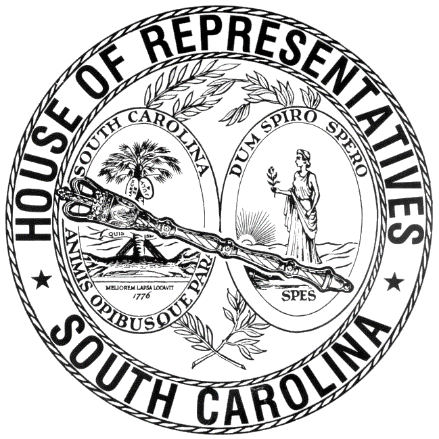 REGULAR SESSION BEGINNING TUESDAY, JANUARY 8, 2019 ________TUESDAY, JANUARY 8, 2019(STATEWIDE SESSION)Indicates Matter StrickenIndicates New MatterThe House assembled at 12:00 noon.Deliberations were opened with prayer by Rev. Charles E. Seastrunk, Jr., as follows:	Our thought for today is from Ecclesiastes 3:10: “I have seen the business that God has given to everyone to be busy with.”	Let us pray. Lord of all, You have given these people the gift of speech to think, talents to write and enact laws, the sense of understanding what is the required to do the peoples work. Give them courage, strength, faith, integrity, and trust in carrying out the duties entrusted to them. Bless these people and families as they serve here and at their homes and districts. Bless our defenders of freedom and first responders. We pray for our Nation, President, State, Governor, Speaker, staff, and all who contribute to this great cause that they may heed Your word. Heal the wounds, those seen and those hidden, of our brave warriors as they suffer and sacrifice for our freedom. Lord, in Your mercy, hear our prayers. Amen.Pursuant to Rule 6.3, the House of Representatives was led in the Pledge of Allegiance to the Flag of the United States of America by the SPEAKER.After corrections to the Journal of the proceedings of Wednesday, December 5, 2018, the SPEAKER ordered it confirmed.MOTION ADOPTEDRep. W. NEWTON moved that when the House adjourns, it adjourn in memory of his brother, Howard Ellis Newton III, which was agreed to.SILENT PRAYERThe House stood in silent prayer for Representative Henegan, her husband, and their family. REPORT RECEIVEDThe following was received:December 14, 2018The Honorable Charles F. ReidClerk, South Carolina House of RepresentativesPost Office Box 11867Columbia, South Carolina 29211Dear Mr. Reid:	The Legislative Oversight Committee met on Wednesday, December 5, 2018. At this meeting, the committee adopted recommendations for state agencies to schedule for study in 2019 (i.e., a suggested House of Representatives’ Legislative Oversight Seven Year Review Cycle). Enclosed please find a copy of the recommendations adopted by the committee; also, a copy is being provided to the Speaker of the South Carolina House of Representatives for his review and consideration. Please do not hesitate to contact me, should you have any questions or desire further information.  Sincerely,Wm. Weston J. NewtonChairman, Legislative Oversight CommitteeAGENCY	                                                                YEARCompleted StudiesComptroller General’s Office   										2015Social Services, Department of   									2016First Steps to School Readiness  									2016Transportation, Department of  									2016Commission for the Blind												2016School for the Deaf and the Blind									2016State Transportation Infrastructure Bank						2017Juvenile Justice, Department of   									2017Archives and History, Department of							2017Treasurer’s Office															2017Law Enforcement Training Council and 	SC Criminal Justice Academy									2017Agriculture, Department of 											2017Human Affairs Commission											2017Department of Public Safety											2017SC Election Commission												2017Health and Environmental Control, Department of		2017Patriots Point Development Authority							2018Adjutant General’s Office												2018Commission for Minority Affairs									2018Natural Resources, Department of								2018John de La Howe School												2018Parks, Recreation and Tourism, Department of			2018SCETV Commission														2018Revenue Department of													2018Commission on Indigent Defense									2018Disabilities and Special Needs, Department					2018Prosecution Coordination Commission							2018Ongoing StudiesAeronautics Commission		Corrections, Department of		Labor, Licensing & Regulation, Department ofMental Health, Department of			Motor Vehicles, Department of					Retirement System Investment Commission		(on hold)Wil Lou Gray Opportunity School				Recommendations for 2019Alcohol & Other Drug Abuse Services, Department of		Education, Department of					Housing Finance & Development Authority	Probation, Pardon, & Parole, Department of			Rural Infrastructure Authority					Secretary of State’s Office					Other entities that will be reviewed as part of the Seven Year Review Cycle include the following:(*Agencies in this section are listed in alphabetical order.)State Accident Fund 				Administrative Law Court  					Aging, Department of	Arts Commission						Attorney General’s Office					Commerce, Department of					State Conservation Bank					Consumer Affairs, Department of   				Employment & Workforce, Department ofSC Ethics Commission						Forestry Commission   						Health & Human Services, Department of			Higher Education, Commission					Insurance, Department of					Jobs Economic Development Authority				State Law Enforcement Division				State Library							State Museum Commission and Confederate Relic Room	Patients’ Compensation Fund					Sea Grants ConsortiumState Board for Technical & Comprehensive Education		Board of Financial Institutions			Tuition Grants Commission					Vocational Rehabilitation, Department of			Workers’ Compensation Commission				Part of the Legislative Oversight Committee’s ongoing work includes determining its interpretation of the definition of the term agency as set forth in S.C. Code of Laws Section 2-2-10(1).  Depending upon how the Legislative Oversight Committee interprets this definition of the term agency, additional entities may at a later date be determined to be an agency subject to legislative oversight provisions.  Additional entities that may be considered for possible inclusion in the legislative oversight review process include, but are not limited to, the following:Administration, Department of			Agency Head Salary Commission		 Colleges and Universities	SC LightRail Consortium 				College of Charleston				The Citadel						Clemson University					Coastal Carolina University				Francis Marion University				Lander University					Medical University of South Carolina			South Carolina State University			University of South Carolina					USC - Aiken						USC - Beaufort		USC - Lancaster		USC - Salkehatchie		USC - Sumter		USC - Upstate	Winthrop University				Higher Education FoundationsConfederate Relic Room and Military Museum CommissionState Fiscal Accountability Authority 				Governor’s Office							Governor’s Council on Physical Fitness				Governor’s Mansion and Lace House Commission		Governor’s Committee on Criminal Justice, Crime and Delinquency	Governor’s Committee on Employment of Physically Handicapped	Governor’s Juvenile Justice Advisory Council				Governor’s Savannah River Committee			State Employee Code of Conduct Task Force			Information Resources Council for SC				SC Commission on National and Community Service		SC Military Base Task Force					SC Governor’s School for Science and Mathematics		SC Governor’s School for the Arts and Humanities	Inspector General’s Office					Judicial Department EntitiesRegional Housing Authorities						SC Regional Housing Authority #1	SC Regional Housing Authority #3Circuit Public Defender Offices and Selection PanelsSC Lottery Commission						Procurement Review Panel					Circuit Solicitor OfficesSC Public Benefit Authority					SC Public Safety Coordinating Council				Public Service Commission					Office of Regulatory Staff					Revenue and Fiscal Affairs Office				Second Injury Fund						Technical Colleges	Aiken Technical College				Central Carolina Technical College				Denmark Technical College					Florence-Darlington Technical College			Greenville Technical College					Horry-Georgetown Technical College				Midlands Technical College					Northeastern Technical College				Orangeburg-Calhoun Technical College			Piedmont Technical College					Spartanburg Community College				Technical College of the Lowcountry				Tri-County Technical College					Trident Technical College					Williamsburg Technical College				York Technical College				Lowcountry, Resources, Conservation and Development Authority Crossroads of History Resource, Conservation and 	Development Authority		Catawba-Wateree Fish and Game Commission			Energy Independence and Sustainable Construction Advisory Committee		SC Education Council						Commission on Interstate Cooperation			SC Boundary Commission					State Advisory Committee on Educational Requirements for Local Government or Planning Officials	Local Government Study Committee			Regional Councils of Government			Appalachian Council of Governments	Berkeley-Charleston-Dorchester Council of Governments	Central Midlands Council of Governments	Lowcountry Council of Governments	Pee Dee Council of Governments	Santee-Lynches Regional Council of GovernmentsRedevelopment Authorities to oversee the disposition of real and personal federal property that has been or will be turned over to the state or the redevelopment authority			Charleston Naval Complex Redevelopment Authority	Public Health Emergency Plan Committee		Safe Drinking Water Advisory Committee		Pee Dee Regional Health Services District		Dillon-Marion Human Resources Commission		GLEAMS Human Resources Commission		Midlands Human Resources Development Commission	Newberry-Saluda Economic Opportunity Commission		Berkeley-Dorchester Economic Opportunity Commission	Board of Commissioners for the Promotion of Uniformity of Legislation in the US	Constitutional Ballot Commission			Joint Citizens and Legislative Committee on Children	Joint Legislative Committee on Municipal Incorporation	Joint Transportation Review Committee			Department of Employment and Workforce Review CommitteeSentencing Reform Oversight Committee		Prisoners of War Commission				The War Between the States Heritage Trust Commission	SC Protection & Advocacy System for the Handicapped, Inc.Joint Underwriting Association for Writing Professional Liability 	InsuranceMarketing Cooperative Associations Board of Directors	SC Health Insurance Pool				SC Life & Accident & Health Insurance Guaranty AssociationSC Radiation Quality Standards Association and Board	SC Small Employer Reinsurance Program and Board 	Day Care Joint Underwriting Association and Board	South Carolina Financial Literacy Board of Trustees and 	Governing BoardSC Wind and Hail Underwriting Association 		Statewide Independent Living Council		Palmetto Pride						SC Children’s Trust Fund			Donate Life of South Carolina			Operators Association Center and Board 	(Underground Facility Damage Prevention Act) SC Medical Malpractice Liability Joint Underwriting AssociationVulnerable Adults Fatalities Review Committee		Long Term Care Council				Lowcountry and Resort Islands Tourism Commission	Old Abbeville District Historical Commission		Old Exchange Commission				Old Jacksonborough Historic District			Old Ninety Six Tourism Commission			Olde English District Tourism Commission		Pee Dee Tourism Commission				Pendleton District Historical, Recreational and Tourism CommissionEnoree River Greenway Commission				Santee-Cooper Promotion Commission				Tourism Expenditure Review Board				Regional Transportation Authorities					Lowcountry Regional Transportation Authority	Santee Regional Transportation Authority	Central Midlands Transportation Authority	Charleston Area Transportation Authority	Waccamaw Regional Transportation AuthorityLake Wylie Marine Commission			Lake Wateree Marine Advisory Commission		Lake Robinson Recreation Authority			Maritime Security Commission				Savannah River Maritime Commission			SC State Ports Authority				Dry Cleaning Advisory Council				Francis Marion Trail Commission			SC 911 Advisory Committee				SC Public Service Authority				SC Research Authority					Tobacco Settlement Revenue Management Authority	Tri-County Coliseum Commission			Midlands Authority					Edisto Development Authority				Received as information.COMMUNICATIONThe following was received:State of South CarolinaOffice of the GovernorDecember 18, 2018The Honorable James H. LucasSpeaker of the House of RepresentativesPost Office Box 11867Columbia, South Carolina 29211Dear Mr. Speaker,	I respectfully request the opportunity to address the General Assembly in joint session on Wednesday, January 23, 2019, for the purpose of delivering the 2019 State of the State Address.	Thank you for your consideration.Yours very truly,Henry McMasterReceived as information.COMMUNICATIONThe following was received:SOUTH CAROLINA BOARD OF HEALTHAND ENVIRONMENTAL CONTROLHealthy People. Healthy Communities.July 19, 2018The Honorable Charles F. Reid, ClerkSouth Carolina House of RepresentativesPost Office Box 11867Columbia, South Carolina 29211Dear Mr. Reid:	Enclosed, please find the S.C. Board of Health and Environmental Control’s (Department) designation of the synthetic NM2201, 5F-AB-PINACA, 4-CN-CUMYL-BUTINACA, MMB-CHMICA, and 5F-CUMYL-P7AICA and their optical, positional, and geometric isomers, salts and salts of isomers in Schedule I of the South Carolina Controlled Substances Act.  The Board has taken this action at its meeting on July 12, 2018, pursuant to S.C. Code Section 44-53-160(C), which authorizes the Department to designate a substance as a controlled substance by scheduling it in accordance with an order effecting federal scheduling as a controlled substance.	On July 10, 2018, the U.S. Department of Justice, Drug Enforcement Administration (DEA) issued a temporary scheduling order to the synthetic NM2201, 5F-AB-PINACA, 4-CN-CUMYL-BUTINACA, MMB-CHMICA, and 5F-CUMYL-P7AICA and their optical, positional, and geometric isomers, salts and salts of isomers in Schedule I. Federal Register, Volume 83, Number 132, pp. 31877-31883; https://www.gpo.gov/fdsys/pkg/FR-2018-02-06/pdf/2018-02319.pdf.	These substances listed in Schedule I are those that have a high potential for abuse, no currently acceptable medical use in treatment in the United States, and a lack of accepted safety for use under medical supervision. The DEA conducted its own review and determined that NM2201, 5F-AB-PINACA, 4-CN-CUMYL-BUTINACA, MMB-CHMICA, and 5F-CUMYL-P7AICA met the criteria for placement in schedule I of the federal CSA because a review of available data showed they had a high potential for abuse, no currently accepted medical use in treatment in the United States, and a lack of accepted safety for use in treatment under medical supervision	The Department makes this notification in accordance with S.C. Code Section 44-53-160(C), requiring that the Department notify the General Assembly in writing of the change in federal law or regulation and of the corresponding change in South Carolina law.  Schedule I controlled substances are found in S.C. Code Section 44-53-190.	As required by law, the enclosed Board Order has been posted on the agency website.  	Thank you for your attention to this matter.Sincerely,Rick CaldwellLegislative AffairsSOUTH CAROLINA BOARD OF HEALTH AND ENVIRONMENTAL CONTROLPlacement of NM2201, 5F-AB-PINACA, 4-CN-CUMYL-BUTINACA, MMB-CHMICA, and 5F-CUMYL-P7AICA into Schedule I for Controlled Substances	Whereas, pursuant to S.C. Code Section 44-53-160(C), the South Carolina Board of Health and Environmental Control (Board) is authorized to add a substance as a controlled substance if the Federal government has so designated; and	Whereas, on June 30, 2018, the Administrator of the Drug Enforcement Administration issued a temporary scheduling order to schedule the synthetic NM2201, 5F-AB-PINACA, 4-CN-CUMYL-BUTINACA, MMB-CHMICA, and 5F-CUMYL-P7AICA and their optical, positional, and geometric isomers, salts and salts of isomers in Schedule I.   Federal Register, Volume 83, Number 132, pp. 31877-31883; https://www.gpo.gov/fdsys/pkg/FR-2018-07-10/pdf/2018-14718.pdf?utm_campaign=subscription%20mailing%20list&utm_source=federalregister.gov&utm_medium=email; and	Whereas, substances listed in Schedule I are those that have a high potential for abuse, no currently acceptable medical use in treatment in the United States, and a lack of accepted safety for use under medical supervision. The DEA conducted its own review and determined that NM2201, 5F-AB-PINACA, 4-CN-CUMYL-BUTINACA, MMB-CHMICA, and 5F-CUMYL-P7AICA met the criteria for placement in schedule I of the federal CSA because a review of available data showed they had a high potential for abuse, no currently accepted medical use in treatment in the United States, and a lack of accepted safety for use in treatment under medical supervision; and	Whereas, with no legitimate medical use, NM2201, 5F-AB-PINACA, 4-CN-CUMYL-BUTINACA, MMB-CHMICA, and 5F-CUMYL-P7AICA have emerged on the illicit drug market and are being misused and abused, which poses significant adverse health risks; and	Whereas, NM2201, 5F-AB-PINACA, 4-CN-CUMYL-BUTINACA, MMB-CHMICA, and 5F-CUMYL-P7AICA have been associated with numerous adverse health outcomes and fatalities. These substances poses an imminent hazard to the public safety; and	Therefore, the Board of Health and Environmental Control adopts the federal scheduling of NM2201, 5F-AB-PINACA, 4-CN-CUMYL-BUTINACA, MMB-CHMICA, and 5F-CUMYL-P7AICA and amends Section 44-53-190 by adding and designating into Schedule I of the South Carolina Controlled Substances Act:   Naphthalen-1-yl 1-(5-fluoropentyl)-1H-indole-3-carboxylate, its optical, positional, and geometric isomers, salts and salts of isomers (Other names: NM2201; CBL2201); N-(1-amino-3-methyl-1-oxobutan-2-yl)-1-(5-fluoropentyl)-1H-indazole-3-carboxamide, its optical, positional, and geometric isomers, salts and salts of isomers (Other names: 5F-AB-PINACA); 1-(4-cyanobutyl)-N-(2-phenylpropan-2-yl)-1H-indazole-3-carboxamide, its optical, positional, and geometric isomers, salts and salts of isomers (Other names: 4-CN-CUMYL-BUTINACA; 4-cyano-CUMYL-BUTINACA; 4-CN-CUMYL BINACA; CUMYL-4CN-BINACA; SGT-78); Methyl2-(1-(cyclohexylmethyl)-1H-indole-3-carboxamido)-3-methylbutanoate, its optical, positional, and geometric isomers, salts and salts of isomers (Other names: MMB-CHMICA, AMB-CHMICA); and 1-(5-fluoropentyl)-N-(2-phenylpropan-2-yl)-1H-pyrrolo[2,3-b] pyridine-3-carboxamide, its optical, positional, and geometric isomers, salts and salts of isomers (Other names: 5F-CUMYL-P7AICA). July 12, 2018Columbia, South CarolinaMark Elm, ChairmanS.C. Board of Health and Environmental ControlReceived as information.COMMUNICATIONThe following was received:SOUTH CAROLINA BOARD OF HEALTHAND ENVIRONMENTAL CONTROLHealthy People. Healthy Communities.October 15, 2018The Honorable Charles F. Reid, ClerkSouth Carolina House of RepresentativesPost Office Box 11867Columbia, South Carolina 29211Dear Mr. Reid:	Enclosed, please find the S.C. Board of Health and Environmental Control’s (Department) Order adopting the federal scheduling and amending Section 44-53-270 by adding and designating into Schedule V of the South Carolina Controlled Substances Act: A drug product in finished dosage formulation that has been approved by the U.S. Food and Drug Administration that contains cannabidiol (2-[1R-3-methyl-6R-(1-methylethe nyl)-2- cyclohexen-1-yl]-5-pentyl1,3-benzenediol) derived from cannabis and no more than 0.1 percent (w/w) residual tetrahydrocannabinols.	On September 28, 2018, the Administrator of the Federal Drug Enforcement Administration (the “DEA”) issued a final order amending Regulation 21 C.F.R. §1308.15 to place FDA- approved drugs that contain cannabidiol derived from cannabis and containing no more than .1 percent tetrahydrocannabinols, including Epidiolex and any future FDA-approved generic versions of such formulation made from cannabis, in Schedule V. Federal Register, Volume 83, Number 189, pp. 48950-489553	The Federal Controlled Substances Act, 21 U.S.C. § 812(b) requires the following findings for a drug to be placed in Schedule V: (A) the drug has a low potential for abuse relative to the drugs or other substances in Schedule IV; (B) the drug has a currently accepted medical use in treatment in the United States; and (C) abuse of the drug may lead to limited physical dependence or psychological dependence relative to drugs or other substances in Schedule IV. The DEA conducted its own review and determined that FDA-approved drugs that contain CBD derived from cannabis and containing no more than .1 percent tetrahydrocannabinols, including Epidiolex and any future FDA-approved generic versions of such formulation made from cannabis, met the criteria for placement in Schedule V because a review of available data showed such drugs have a low potential for abuse relative to other drugs or substances in Schedule IV; have been or will be approved the by FDA for the medical use in treatment in the United States; and have a limited potential for physical or psychological dependence relative to drugs or other substances in Schedule IV.	The Department makes this notification in accordance with S.C. Code Section 44-53-160(C), requiring that the Department notify the General Assembly in writing of the change in federal law or regulation and of the corresponding change in South Carolina law. Schedule V controlled substances are found in S.C. Code Section 44-53-270.	As required by law, the enclosed Board Order has been posted on the agency website. Thank you for your attention to this matter.Sincerely,Rick CaldwellLegislative AffairsSOUTH CAROLINA BOARD OF HEALTH AND ENVIRONMENTAL CONTROLPlacement of FDA-Approved Cannabidiol Drugs Containing No More Than 0.1% Tetrahydrocannabinols in Schedule V for Controlled Substances	Whereas, pursuant to S.C. Code Section 44-53-160(C), the South Carolina Board of Health and Environmental Control (Board) shall add a substance as a controlled substance if the Federal government has so designated; and	Whereas, on June 25, 2018, the Food and Drug Administration (“FDA”) approved Cannabidiol 100 mg/ml solution, tradename Epidiolex (“Epidiolex”) as a prescription drug for the treatment of seizures associated with Lennox-Gastaut Syndrome or Dravet Syndrome; and 	Whereas, pursuant to federal law, Epidiolex is a prescription medication that may not be dispensed without a prescription; and 	Whereas, on September 28, 2018, the Administrator of the Federal Drug Enforcement Administration (the “DEA”) issued a final order amending Regulation 21 C.F.R. §1308.15 to place FDA-approved drugs that contain cannabidiol derived from cannabis and containing no more than .1 percent tetrahydrocannabinols, including Epidiolex and any future FDA-approved generic versions of such formulation made from cannabis, in Schedule V. Federal Register, Volume 83, Number 189, pp. 48950-489553; and	Whereas, the Federal Controlled Substances Act, 21 U.S.C. § 812(b) requires the following findings for a drug to be placed in Schedule V: (A) the drug has a low potential for abuse relative to the drugs or other substances in Schedule IV; (B) the drug has a currently accepted medical use in treatment in the United States; and (C) abuse of the drug may lead to limited physical dependence or psychological dependence relative to drugs or other substances in Schedule IV. The DEA conducted its own review and determined that FDA-approved drugs that contain CBD derived from cannabis and containing no more than .1 percent tetrahydrocannabinols, including Epidiolex and any future FDA-approved generic versions of such formulation made from cannabis, met the criteria for placement in Schedule V because a review of available data showed such drugs have a low potential for abuse relative to other drugs or substances in Schedule IV; have been or will be approved the by FDA for the medical use in treatment in the United States; and have a limited potential for physical or psychological dependence relative to drugs or other substances in Schedule IV.	Therefore, the Board of Health and Environmental Control adopts the federal scheduling and amends Section 44-53-270 by adding and designating into Schedule V of the South Carolina Controlled Substances Act: A drug product in finished dosage formulation that has been approved by the U.S. Food and Drug Administration that contains cannabidiol (2-[1R-3-methyl-6R-(1-methylethe nyl)-2-cyclohexen-1-yl]-5-pentyl1,3-benzenediol) derived from cannabis and no more than 0.1 percent (w/w) residual tetrahydrocannabinols. Mark Elam, ChairmanS.C. Board of Health and Environmental ControlOctober 10, 2018Columbia, South CarolinaReceived as information.RESIGNATIONThe following was received:December 10, 2018The Honorable James H. LucasSpeaker of the House of RepresentativesPost Office Box 11867Columbia, South Carolina 29211Dear Speaker Lucas,	I have decided that in the best interest of myself and my family to tender my resignation as a House Member, District 14, and my resignation will be effective January 3, 2019. I have enjoyed serving as a Member of the S.C. House since 2003, and most recently serving as Chairman of the House Ethics Committee. Sincerely,Mike PittsReceived as information.RESIGNATIONThe following was received:December 11, 2018The Honorable James H. LucasSpeaker of the House of RepresentativesPost Office Box 11867Columbia, South Carolina 29211Dear Speaker Lucas,	I am writing this letter to request my resignation from the House Rules Committee effective immediately. I have had an opportunity to discuss this matter with Chairman Clemmons prior to your receipt of this letter of resignation. 	Thank you for allowing me this great opportunity to serve in this capacity over the past session. Chairman Clemmons and the members of the House Rules Committee were exceptional to work with. I am thankful for the opportunity that being on the House Rules Committee has presented.	My resignation from House Rules Committee is based upon the potential for an opportunity to serve in another capacity during this term.	I look forward to working under your able leadership over the coming session. Sincerely,Roger K. KirbySC House District 61Received as information.RESIGNATIONThe following was received:December 12, 2018The Honorable James H. LucasSpeaker of the House of RepresentativesPost Office Box 11867Columbia, South Carolina 29211Dear Mr. Speaker,	As a new session approaches and my responsibilities to my standing committee have increased, I respectfully request to recuse myself as a member of the Regulations Committee.	Thank you for your attention and understanding of this matter. Sincerely,William M. ChumleySC House District No. 35Received as information.COMMITTEE APPOINTMENTThe following was received:December 18, 2018The Honorable Roger K. KirbySouth Carolina House of Representatives1690 Johnsonville HighwayLake City, South Carolina 29560Dear Roger:	It is with pleasure that I appoint you to serve on the House Regulations and Administrative Procedures Committee, effective immediately. I know that you will serve on this committee with honor and distinction.	I appreciate your willingness to serve in this capacity.  Please do not hesitate to contact me if I may be of assistance to you in any way.Sincerely,James H. “Jay” LucasSpeaker of the HouseReceived as information.COMMITTEE APPOINTMENTThe following was received:December 18, 2018The Honorable Brandon Michael NewtonSouth Carolina House of RepresentativesPost Office Box 2501Lancaster, South Carolina 29721Dear Brandon:	It is with pleasure that I appoint you to serve on the House Rules Committee, effective immediately. I know that you will serve on this committee with honor and distinction.	I appreciate your willingness to serve in this capacity.  Please do not hesitate to contact me if I may be of assistance to you in any way.Sincerely,James H. “Jay” LucasSpeaker of the HouseReceived as information.INVITATIONSOn motion of Rep. BALES, with unanimous consent, the following were taken up for immediate consideration and accepted:January 8, 2019The Honorable Jimmy BalesChairman, House Invitations Committee503-A Blatt BuildingColumbia, South Carolina 29201Dear Chairman Bales: 	On behalf of South Carolina Bankers Association, the Members of the House of Representatives are invited to a Legislative Reception. This event will be held on Tuesday, January 8, 2019, from 6:00 p.m. - 8:00 p.m. at the Columbia Museum of Art.Sincerely,Anne GillespieSenior Vice President SCBAJanuary 8, 2019The Honorable Jimmy BalesChairman, House Invitations Committee503-A Blatt BuildingColumbia, South Carolina 29201Dear Chairman Bales: 	On behalf of AMIKids, the Members of the House of Representatives and their staff are invited to a Legislative Breakfast. This event will be held on Thursday, January 10, 2019, from 8:00 a.m. - 10:00 a.m. in Room 112, Blatt Building. Sincerely,Douglas JenningsAMIKidsJanuary 8, 2019The Honorable Jimmy BalesChairman, House Invitations Committee503-A Blatt BuildingColumbia, South Carolina 29201Dear Chairman Bales: 	On behalf of South Carolina Economic Developers’ Association, the Members of the House of Representatives are invited to a Legislative Reception. This event will be held on Wednesday, January 15, 2019, from 6:00 p.m. - 8:00 p.m.at Capital City Club.Sincerely,Andrea RawlAssociation Executive SCEDAJanuary 8, 2019The Honorable Jimmy BalesChairman, House Invitations Committee503-A Blatt BuildingColumbia, South Carolina 29201Dear Chairman Bales: 	On behalf of Wine & Spirits Wholesalers Association of South Carolina, the Members of the House of Representatives and their staff are invited to a Legislative Reception. This event will be held on Tuesday, January 15, 2019, from 7:00 p.m. - 9:00 p.m. at the Palmetto Club.Sincerely,Nicki PreisterOperations Manager & Legislative LiaisonWine & Spirits Wholesalers Association of South CarolinaJanuary 8, 2019The Honorable Jimmy BalesChairman, House Invitations Committee503-A Blatt BuildingColumbia, South Carolina 29201Dear Chairman Bales: 	On behalf of American Civil Liberties Union of South Carolina, the Members of the House of Representatives and their staff are invited to a Legislative Breakfast. This event will be held on Wednesday, January 16, 2019, from 8:00 a.m. - 10:00 a.m. in Room 112, Blatt Building. Sincerely,Shaundra ScottExecutive Assistant, ACLUJanuary 8, 2019The Honorable Jimmy BalesChairman, House Invitations Committee503-A Blatt BuildingColumbia, South Carolina 29201Dear Chairman Bales: 	On behalf of South Carolina Athletic Trainers’ Association, the Members of the House of Representatives and their staff are invited to a Legislative Luncheon. This event will be held on Wednesday, January 16, 2019, from 12:00 p.m. - 2:00 p.m. in Room 112, Blatt Building. Sincerely,Michael RiceSouth Carolina Athletic Training AssociationJanuary 8, 2019The Honorable Jimmy BalesChairman, House Invitations Committee503-A Blatt BuildingColumbia, South Carolina 29201Dear Chairman Bales: 	On behalf of Conservation Voters of South Carolina, the Members of the House of Representatives and their staff are invited to a Legislative Reception. This event will be held on Wednesday, January 16, 2019, from 6:00 p.m. - 8:00 p.m. at the Vista Room, Blue Marlin, 1200 Lincoln Street.Sincerely,Hal StallworthLegislative Accountability Coordinator CVSCJanuary 8, 2019The Honorable Jimmy BalesChairman, House Invitations Committee503-A Blatt BuildingColumbia, South Carolina 29201Dear Chairman Bales: 	On behalf of South Carolina Association of Technical College Commissioners, the Members of the House of Representatives are invited to a Legislative Reception. This event will be held on Wednesday, January 16, 2019, from 7:00 p.m. - 9:00 p.m. at the Palmetto Club.Sincerely,Ashley JailletteExecutive Director SCATCCJanuary 8, 2019The Honorable Jimmy BalesChairman, House Invitations Committee503-A Blatt BuildingColumbia, South Carolina 29201Dear Chairman Bales: 	On behalf of South Carolina High School League, the Members of the House of Representatives are invited to a Legislative Breakfast. This event will be held on Thursday, January 17, 2019, from 8:00 a.m. - 10:00 a.m. in Room 112, Blatt Building. Sincerely,Tammie NewmanPublic Relations and Communications DirectorSouth Carolina High School LeagueJanuary 8, 2019The Honorable Jimmy BalesChairman, House Invitations Committee503-A Blatt BuildingColumbia, South Carolina 29201Dear Chairman Bales: 	On behalf of South Carolina Chamber of Commerce, the Members of the House of Representatives and their staff are invited to a Legislative Reception. This event will be held on Tuesday, January 22, 2019, from 6:00 p.m. - 8:00 p.m. at the Palmetto Club.Sincerely,Whitney EvansDirector of Programs & EventsSouth Carolina Chamber of CommerceJanuary 8, 2019The Honorable Jimmy BalesChairman, House Invitations Committee503-A Blatt BuildingColumbia, South Carolina 29201Dear Chairman Bales: 	On behalf of South Carolina Association of Special Purpose Districts, the Members of the House of Representatives are invited to a Legislative Breakfast. This event will be held on Wednesday, January 23, 2019, from 8:00 a.m. - 10:00 a.m. in Room 112, Blatt Building. Sincerely,Amber BarnesSouth Carolina Association of Special Purpose DistrictsJanuary 8, 2019The Honorable Jimmy BalesChairman, House Invitations Committee503-A Blatt BuildingColumbia, South Carolina 29201Dear Chairman Bales: 	On behalf of South Carolina Consortium for Gifted Education, the Members of the House of Representatives are invited to a Legislative Lunch. This event will be held on Wednesday, January 23, 2019, from 12:00 p.m. - 2:00 p.m. in Room 112, Blatt Building. Sincerely,Linda ShaylorAdvocacy Committee ChairSouth Carolina Consortium for Gifted EducationJanuary 8, 2019The Honorable Jimmy BalesChairman, House Invitations Committee503-A Blatt BuildingColumbia, South Carolina 29201Dear Chairman Bales: 	On behalf of South Carolina Bar, the Members of the House of Representatives and their staff are invited to a Legislative Reception. This event will be held on Wednesday, January 23, 2019, from 6:00 p.m. - 8:00 p.m. Capitol Center, 1201 Main Street.Sincerely,Caitlin WatsonDirector of Volunteer EngagementSouth Carolina Bar January 8, 2019The Honorable Jimmy BalesChairman, House Invitations Committee503-A Blatt BuildingColumbia, South Carolina 29201Dear Chairman Bales: 	On behalf of Forestry Association of South Carolina, the Members of the House of Representatives and their staff are invited to a Legislative Breakfast. This event will be held on Thursday, January 24, 2019, from 8:00 a.m. - 10:00 a.m. in Room 112, Blatt Building. Sincerely,Cam CrawfordPresident & CEO FASCJanuary 8, 2019The Honorable Jimmy BalesChairman, House Invitations Committee503-A Blatt BuildingColumbia, South Carolina 29201Dear Chairman Bales: 	On behalf of Design Construction Partnership of South Carolina, the Members of the House of Representatives are invited to a Legislative Reception. This event will be held on Tuesday, January 29, 2019, from 6:00 p.m. - 8:00 p.m. at the Palmetto Club.Sincerely,Elaine MichealAccount Executive ACEC-SCJanuary 8, 2019The Honorable Jimmy BalesChairman, House Invitations Committee503-A Blatt BuildingColumbia, South Carolina 29201Dear Chairman Bales: 	On behalf of South Carolina Telecommunications and Broadband Association, the Members of the House of Representatives and their staff are invited to a Legislative Reception. This event will be held on Tuesday, January 29, 2019, from 7:00 p.m. - 9:00 p.m. at the Palmetto Club.Sincerely,Nola ArmstrongExecutive Director SCTBAJanuary 8, 2019The Honorable Jimmy BalesChairman, House Invitations Committee503-A Blatt BuildingColumbia, South Carolina 29201Dear Chairman Bales: 	On behalf of South Carolina Emergency Medical Services Association, the Members of the House of Representatives and their staff are invited to a Legislative Breakfast. This event will be held on Wednesday, January 30, 2019, from 8:00 a.m. - 10:00 a.m. in Room 112, Blatt Building. Sincerely,Douglas WarrenPresident SC-EMSAJanuary 8, 2019The Honorable Jimmy BalesChairman, House Invitations Committee503-A Blatt BuildingColumbia, South Carolina 29201Dear Chairman Bales: 	On behalf of South Carolina membership of Southern Association of College Admission Counseling, the Members of the House of Representatives are invited to a Legislative Luncheon. This event will be held on Wednesday, January 30, 2019, from 12:00 p.m. - 2:00 p.m. in Room 112, Blatt Building. Sincerely,Cynthania Simpson- ObiohaSouthern Association of College Admission CounselingJanuary 8, 2019The Honorable Jimmy BalesChairman, House Invitations Committee503-A Blatt BuildingColumbia, South Carolina 29201Dear Chairman Bales: 	On behalf of the University of South Carolina/ My Carolina Alumni Association, the Members of the House of Representatives and their staff are invited to a Legislative Reception. This event will be held on Wednesday, January 30, 2019, from 6:00 p.m. - 8:00 p.m. at University of South Carolina Alumni Center.Sincerely,Amber BarnesUniversity of South Carolina/ My Carolina Alumni AssociationJanuary 8, 2019The Honorable Jimmy BalesChairman, House Invitations Committee503-A Blatt BuildingColumbia, South Carolina 29201Dear Chairman Bales: 	On behalf of the Foundation for the South Carolina Commission for the Blind, the Members of the House of Representatives and their staff are invited to a Legislative Breakfast. This event will be held on Thursday, January 31, 2019, from 8:00 a.m. - 10:00 a.m. in Room 112, Blatt Building. Sincerely,Mary Sonksen, SecretaryFoundation for the South Carolina Commission for the Blind REGULATIONS RECEIVED  The following were received and referred to the appropriate committee for consideration:Document No. 4828Agency: South Carolina Human Affairs CommissionStatutory Authority: 1976 Code Section 1-13-70Notices to be PostedReceived by Speaker of the House of Representatives January 8, 2019Referred to Regulations and Administrative Procedures CommitteeLegislative Review Expiration May 8, 2019Document No. 4866Agency: Department of Labor, Licensing and Regulation - Building Codes CouncilStatutory Authority: 1976 Code Sections 6-9-40 and 40-1-70International Fuel Gas CodeReceived by Speaker of the House of Representatives January 8, 2019Referred to Regulations and Administrative Procedures CommitteeLegislative Review Expiration May 8, 2019Document No. 4867Agency: Department of Labor, Licensing and Regulation - Building Codes CouncilStatutory Authority: 1976 Code Sections 6-9-40 and 40-1-70National Electrical CodeReceived by Speaker of the House of Representatives January 8, 2019Referred to Regulations and Administrative Procedures CommitteeLegislative Review Expiration May 8, 2019Document No. 4868Agency: Department of Labor, Licensing and Regulation - Building Codes CouncilStatutory Authority: 1976 Code Sections 6-9-40 and 40-1-70International Residential CodeReceived by Speaker of the House of Representatives January 8, 2019Referred to Regulations and Administrative Procedures CommitteeLegislative Review Expiration May 8, 2019Document No. 4863Agency: Department of Labor, Licensing and Regulation - Board of NursingStatutory Authority: 1976 Code Sections 40-33-10(E), (I) and 40-33-70Code of EthicsReceived by Speaker of the House of Representatives January 8, 2019Referred to Regulations and Administrative Procedures CommitteeLegislative Review Expiration May 8, 2019Document No. 4862Agency: Department of Labor, Licensing and RegulationStatutory Authority: 1976 Code Sections 40-1-50, 40-1-70, and 40-75-60Board of Examiners for Licensure of Professional Counselors and Marital and Family TherapistsReceived by Speaker of the House of Representatives January 8, 2019Referred to Regulations and Administrative Procedures CommitteeLegislative Review Expiration May 8, 2019Document No. 4858Agency: Department of Labor, Licensing and Regulation - Board of Examiners in Speech-Language Pathology and AudiologyStatutory Authority: 1976 Code Sections 40-1-70 and 40-67-70General Licensing Provisions; Speech-Language Pathology Assistants; and Continuing EducationReceived by Speaker of the House of Representatives January 8, 2019Referred to Regulations and Administrative Procedures CommitteeLegislative Review Expiration May 8, 2019Document No. 4860Agency: Department of Natural ResourcesStatutory Authority: 1976 Code Sections 50-11-2200 and 50-11-2210Additional Regulations Applicable to Specific PropertiesReceived by Speaker of the House of Representatives January 8, 2019Referred to Regulations and Administrative Procedures CommitteeLegislative Review Expiration May 8, 2019Document No. 4859Agency: Department of Labor, Licensing and Regulation - Board of Veterinary Medical ExaminersStatutory Authority: 1976 Code Sections 40-1-70, 40-69-60, and 40-69-70Veterinary Medicine and Animal SheltersReceived by Speaker of the House of Representatives January 8, 2019Referred to Regulations and Administrative Procedures CommitteeLegislative Review Expiration May 8, 2019Document No. 4811Agency: Department of Consumer AffairsStatutory Authority: 1976 Code Sections 37-2-410, 37-2-710, 37-3-403, 37-6-104, 37-6-402, 37-6-403, and 37-6-506Employee's Revocable Authorization of a Deduction of EarningsReceived by Speaker of the House of Representatives January 8, 2019Referred to Regulations and Administrative Procedures CommitteeLegislative Review Expiration May 8, 2019Document No. 4821Agency: Department of Labor, Licensing and RegulationStatutory Authority: 1976 Code Sections 40-1-50, 40-1-70, 40-57-60, and 40-57-70Real Estate CommissionReceived by Speaker of the House of Representatives January 8, 2019Referred to Regulations and Administrative Procedures CommitteeLegislative Review Expiration May 8, 2019Document No. 4856Agency: Department of Labor, Licensing and Regulation - Board of Physical Therapy ExaminersStatutory Authority: 1976 Code Sections 40-1-70 and 40-45-60Amend Regulations to Conform to Requirements Established by 2018 Act 226, Physical Therapy Licensure CompactReceived by Speaker of the House of Representatives January 8, 2019Referred to Regulations and Administrative Procedures CommitteeLegislative Review Expiration May 8, 2019Document No. 4855Agency: Department of Labor, Licensing and Regulation - Board of Examiners in OptometryStatutory Authority: 1976 Code Sections 40-1-70 and 40-37-40(A)(7)Licensure Requirements; Continuing Education; and Licensure By EndorsementReceived by Speaker of the House of Representatives January 8, 2019Referred to Regulations and Administrative Procedures CommitteeLegislative Review Expiration May 8, 2019Document No. 4854Agency: Department of Labor, Licensing and Regulation - Board of Occupational TherapyStatutory Authority: 1976 Code Sections 40-1-70 and 40-36-60Reactivation of Inactive or Lapsed Licenses; and Code of EthicsReceived by Speaker of the House of Representatives January 8, 2019Referred to Regulations and Administrative Procedures CommitteeLegislative Review Expiration May 8, 2019Document No. 4853Agency: Department of Labor, Licensing and Regulation - Board of Medical ExaminersStatutory Authority: 1976 Code Sections 40-1-70, 40-47-10, and 40-47-110Requirements to Take Step 3 of the United States Medical Licensing ExaminationReceived by Speaker of the House of Representatives January 8, 2019Referred to Regulations and Administrative Procedures CommitteeLegislative Review Expiration May 8, 2019Document No. 4852Agency: Department of Labor, Licensing and Regulation - Board of Long Term Health Care AdministratorsStatutory Authority: 1976 Code Sections 40-1-70 and 40-35-60Board of Long Term Health Care AdministratorsReceived by Speaker of the House of Representatives January 8, 2019Referred to Regulations and Administrative Procedures CommitteeLegislative Review Expiration May 8, 2019Document No. 4844Agency: Department of Labor, Licensing and RegulationStatutory Authority: 1976 Code Sections 40-1-50, 40-1-70, and 40-35-50Long Term Health Care Administrators BoardReceived by Speaker of the House of Representatives January 8, 2019Referred to Regulations and Administrative Procedures CommitteeLegislative Review Expiration May 8, 2019Document No. 4843Agency: Department of Labor, Licensing and RegulationStatutory Authority: 1976 Code Sections 40-1-50, 40-1-70, 40-45-50(B), 40-45-530, and 40-45-540Board of Physical Therapy ExaminersReceived by Speaker of the House of Representatives January 8, 2019Referred to Regulations and Administrative Procedures CommitteeLegislative Review Expiration May 8, 2019Document No. 4850Agency: Department of Labor, Licensing and Regulation - Board of Examiners for Licensure of Professional Counselors, Marriage and Family Therapists, Addiction Counselors, and Psycho-Educational SpecialistsStatutory Authority: 1976 Code Sections 40-1-70 and 40-75-60Board of Examiners for Licensure of Professional Counselors, Marriage and Family Therapists, Addiction Counselors, and Psycho-Educational SpecialistsReceived by Speaker of the House of Representatives January 8, 2019Referred to Regulations and Administrative Procedures CommitteeLegislative Review Expiration May 8, 2019Document No. 4851Agency: Department of Labor, Licensing and Regulation - Panel for DieteticsStatutory Authority: 1976 Code Sections 40-1-70 and 40-20-50Licensure by Registration; and Licensure by EndorsementReceived by Speaker of the House of Representatives January 8, 2019Referred to Regulations and Administrative Procedures CommitteeLegislative Review Expiration May 8, 2019Document No. 4822Agency: Department of Labor, Licensing and Regulation - Board of PharmacyStatutory Authority: 1976 Code Sections 40-1-70, 40-43-60(C) and (D)(8),  40-43-86(B), and 40-43-150Administrative Citations and PenaltiesReceived by Speaker of the House of Representatives January 8, 2019Referred to Regulations and Administrative Procedures CommitteeLegislative Review Expiration May 8, 2019Document No. 4824Agency: Department of Labor, Licensing and Regulation - Manufactured Housing BoardStatutory Authority: 1976 Code Section 40-2-10(D)(3)-(7)Manufactured Home Installation RequirementsReceived by Speaker of the House of Representatives January 8, 2019Referred to Regulations and Administrative Procedures CommitteeLegislative Review Expiration May 8, 2019Document No. 4857Agency: Department of Labor, Licensing and Regulation - Real Estate Appraisers BoardStatutory Authority: 1976 Code Sections 40-60-10(I)(3) and 40-60-360Education and Experience Requirements for Licensure; and Minor CorrectionsReceived by Speaker of the House of Representatives January 8, 2019Referred to Regulations and Administrative Procedures CommitteeLegislative Review Expiration May 8, 2019Document No. 4842Agency: Department of Health and Environmental ControlStatutory Authority: 1976 Code Sections 44-1-140(2), 44-1-150, and 44-1-180Retail Food Establishments; and Retail Food Establishment Inspection FeesReceived by Speaker of the House of Representatives January 8, 2019Referred to Regulations and Administrative Procedures CommitteeLegislative Review Expiration May 8, 2019Document No. 4847Agency: Department of Labor, Licensing and Regulation - Building Codes CouncilStatutory Authority: 1976 Code Sections 6-9-40 and 40-1-70International Building CodeReceived by Speaker of the House of Representatives January 8, 2019Referred to Regulations and Administrative Procedures CommitteeLegislative Review Expiration May 8, 2019Document No. 4849Agency: Department of Labor, Licensing and Regulation - Contractor's Licensing BoardStatutory Authority: 1976 Code Section 40-11-60Surety Bond ClaimsReceived by Speaker of the House of Representatives January 8, 2019Referred to Regulations and Administrative Procedures CommitteeLegislative Review Expiration May 8, 2019Document No. 4848Agency: Department of Labor, Licensing and Regulation - Contractor's Licensing BoardStatutory Authority: 1976 Code Section 40-11-60Contractor's Licensing BoardReceived by Speaker of the House of Representatives January 8, 2019Referred to Regulations and Administrative Procedures CommitteeLegislative Review Expiration May 8, 2019Document No. 4846Agency: Department of Labor, Licensing and Regulation - Auctioneers' CommissionStatutory Authority: 1976 Code Section 40-6-40Auctioneers' Commission (Repeal Specific Regulations)Received by Speaker of the House of Representatives January 8, 2019Referred to Regulations and Administrative Procedures CommitteeLegislative Review Expiration May 8, 2019Document No. 4820Agency: Department of Labor, Licensing and RegulationStatutory Authority: 1976 Code Sections 40-1-50, 40-1-70, 40-6-50, and 40-6-60Auctioneers' CommissionReceived by Speaker of the House of Representatives January 8, 2019Referred to Regulations and Administrative Procedures CommitteeLegislative Review Expiration May 8, 2019Document No. 4833Agency: State Board of EducationStatutory Authority: 1976 Code Sections 56-5-180, 56-5-190, 56-5-195, 56-5-196, 59-5-60, 59-67-10, 59-67-20, 59-67-30, 59-67-40, 59-67-160, 59-67-240, 59-67-410, 59-67-470, 59-67-520, 59-67-535, and 59-67-570Operation of Public Pupil Transportation ServicesReceived by Speaker of the House of Representatives January 8, 2019Referred to Regulations and Administrative Procedures CommitteeLegislative Review Expiration May 8, 2019Document No. 4829Agency: South Carolina Human Affairs CommissionStatutory Authority: 1976 Code Section 1-13-70Guidelines EstablishedReceived by Speaker of the House of Representatives January 8, 2019Referred to Regulations and Administrative Procedures CommitteeLegislative Review Expiration May 8, 2019Document No. 4813Agency: South Carolina Criminal Justice AcademyStatutory Authority: 1976 Code Sections 23-23-10 et seq.Denial of Certification for MisconductReceived by Speaker of the House of Representatives January 8, 2019Referred to Regulations and Administrative Procedures CommitteeLegislative Review Expiration May 8, 2019Document No. 4812Agency: South Carolina Criminal Justice AcademyStatutory Authority: 1976 Code Sections 23-23-10 et seq.Withdrawal of Certification of Law Enforcement OfficersReceived by Speaker of the House of Representatives January 8, 2019Referred to Regulations and Administrative Procedures CommitteeLegislative Review Expiration May 8, 2019Document No. 4834Agency: Department of Natural ResourcesStatutory Authority: 1976 Code Sections 50-1-60, 50-1-200, 50-1-220, 50-9-650, 50-11-10, 50-11-105, 50-11-310, 50-11-315, 50-11-320, 50-11-365, 50-11-390, 50-11-410, 50-11-430, 50-11-500, 50-11-520, 50-11-525, 50-11-530, 50-11-580, 50-11-2200, and 50-11-2210Seasons, Limits, Methods of Take and Special Use Restrictions on Wildlife Management AreasReceived by Speaker of the House of Representatives January 8, 2019Referred to Regulations and Administrative Procedures CommitteeLegislative Review Expiration May 8, 2019Document No. 4819Agency: State Board of EducationStatutory Authority: 1976 Code Sections 59-21-540(11), 59-33-20(c), and 59-33-30Medical Homebound InstructionReceived by Speaker of the House of Representatives January 8, 2019Referred to Regulations and Administrative Procedures CommitteeLegislative Review Expiration May 8, 2019Document No. 4816Agency: Commission on Higher EducationStatutory Authority: 1976 Code Section 59-104-20Palmetto Fellows Scholarship ProgramReceived by Speaker of the House of Representatives January 8, 2019Referred to Regulations and Administrative Procedures CommitteeLegislative Review Expiration May 8, 2019Document No. 4809Agency: Department of Health and Environmental ControlStatutory Authority: 1976 Code Section 44-7-260Standards for Licensing Crisis Stabilization Unit FacilitiesReceived by Speaker of the House of Representatives January 8, 2019Referred to Regulations and Administrative Procedures CommitteeLegislative Review Expiration May 8, 2019Regulations and Administrative Procedures ___________________Document No. 4861Agency: State Fiscal Accountability AuthorityStatutory Authority: 1976 Code Sections 11-35-10 et seq.Consolidated Procurement CodeReceived by Speaker of the House of Representatives January 8, 2019Referred to Regulations and Administrative Procedures CommitteeLegislative Review Expiration May 8, 2019Document No. 4869Agency: Department of Labor, Licensing and Regulation - Building Codes CouncilStatutory Authority: 1976 Code Sections 6-9-40 and 40-1-70International Mechanical CodeReceived by Speaker of the House of Representatives January 8, 2019Referred to Regulations and Administrative Procedures CommitteeLegislative Review Expiration May 8, 2019Document No. 4836Agency: Department of InsuranceStatutory Authority: 1976 Code Sections 1-23-110, 38-3-110, and 38-21-430Corporate Governance Annual Disclosure RegulationReceived by Speaker of the House of Representatives January 8, 2019Referred to Regulations and Administrative Procedures CommitteeLegislative Review Expiration May 8, 2019Document No. 4839Agency: Department of TransportationStatutory Authority: 1976 Code Section 57-3-110(8)Transportation Project PrioritizationReceived by Speaker of the House of Representatives January 8, 2019Referred to Regulations and Administrative Procedures CommitteeLegislative Review Expiration May 8, 2019Document No. 4841Agency: Department of Health and Environmental ControlStatutory Authority: 1976 Code Section 44-56-30Hazardous Waste Management RegulationsReceived by Speaker of the House of Representatives January 8, 2019Referred to Regulations and Administrative Procedures CommitteeLegislative Review Expiration May 8, 2019Document No. 4838Agency: Department of Health and Environmental ControlStatutory Authority: 1976 Code Sections 48-5-10 et seq.Requirements for State Water Pollution Control Revolving Fund Loan AssistanceReceived by Speaker of the House of Representatives January 8, 2019Referred to Regulations and Administrative Procedures CommitteeLegislative Review Expiration May 8, 2019Document No. 4837Agency: Department of Health and Environmental ControlStatutory Authority: 1976 Code Section 44-29-40South Carolina Immunization RegistryReceived by Speaker of the House of Representatives January 8, 2019Referred to Regulations and Administrative Procedures CommitteeLegislative Review Expiration May 8, 2019Document No. 4830Agency: South Carolina Human Affairs CommissionStatutory Authority: 1976 Code Sections 31-21-30 and 31-21-100Hearing Procedures (Review and Enforcement)Received by Speaker of the House of Representatives January 8, 2019Referred to Regulations and Administrative Procedures CommitteeLegislative Review Expiration May 8, 2019Document No. 4835Agency: Department of InsuranceStatutory Authority: 1976 Code Sections 1-23-110. 38-3-110, 38-13-80, 38-90-150, and 38-90-630Annual Audited Financial Reporting RegulationReceived by Speaker of the House of Representatives January 8, 2019Referred to Regulations and Administrative Procedures CommitteeLegislative Review Expiration May 8, 2019Document No. 4832Agency: State Board of EducationStatutory Authority: 1976 Code Sections 30-4-10 et seq., 59-13-60, 59-13-70, 59-13-80, 59-13-90, 59-13-140, 59-17-100, 59-20-10 et seq., 59-21-510 et seq., 59-25-130, 59-25-140, and 59-33-10 et seq.Accounting and ReportingReceived by Speaker of the House of Representatives January 8, 2019Referred to Regulations and Administrative Procedures CommitteeLegislative Review Expiration May 8, 2019Document No. 4831Agency: State Board of EducationStatutory Authority: 1976 Code Sections 5-7-12, 16-17-420, 59-5-60, and 59-5-65School Resource OfficersReceived by Speaker of the House of Representatives January 8, 2019Referred to Regulations and Administrative Procedures CommitteeLegislative Review Expiration May 8, 2019Document No. 4864Agency: Department of Labor, Licensing and Regulation - Board of Social Work ExaminersStatutory Authority: 1976 Code Sections 40-1-70 and 40-63-10Continuing Education Advisory CommitteeReceived by Speaker of the House of Representatives January 8, 2019Referred to Regulations and Administrative Procedures CommitteeLegislative Review Expiration May 8, 2019Document No. 4865Agency: Department of Labor, Licensing and Regulation - Building Codes CouncilStatutory Authority: 1976 Code Sections 6-9-40 and 40-1-70International Fire CodeReceived by Speaker of the House of Representatives January 8, 2019Referred to Regulations and Administrative Procedures CommitteeLegislative Review Expiration May 8, 2019MESSAGE FROM THE SENATEThe following was received:Columbia, S.C., October 3, 2018 Mr. Speaker and Members of the House:The Senate respectfully informs your Honorable Body that it has reconsidered the vote whereby Veto 27 on R. 293, H. 4950, by the Governor was sustained and has overridden the Veto by a vote of 29 to 12.	Veto 27 - Part lB, Page 512, Section 118, Statewide Revenue - Proviso 118.15(B), SR: Nonrecurring Revenue, Item 17(d), Department of Commerce, LocateSC: $4,000,000Very respectfully,President  Received as information.MESSAGE FROM THE SENATEThe following was received:Columbia, S.C., October 3, 2018 Mr. Speaker and Members of the House:The Senate respectfully informs your Honorable Body that it has overridden the Veto by the Governor on R. 293, H. 4950, by a vote of 36 to 5.	Veto 13 - Part 1B, Page 511, Section 118, Statewide Revenue - Proviso 118.15(B), SR: Non recurring Revenue, Item 7(b), Department of Archives and History, Charleston Library Society Beaux Arts Building: $250,000Very respectfully,President  Received as information.MESSAGE FROM THE SENATEThe following was received:Columbia, S.C., October 3, 2018 Mr. Speaker and Members of the House:The Senate respectfully informs your Honorable Body that it has overridden the Veto by the Governor on R. 293, H. 4950, by a vote of 36 to 5.	Veto 14 - Part 1B, Page 511, Section 118, Statewide Revenue - Proviso 118.15(8), SR: Nonrecurring Revenue, Item 8, Arts Commission, SC Children's Theatre: $500,000Very respectfully,President  Received as information.MESSAGE FROM THE SENATEThe following was received:Columbia, S.C., October 3, 2018 Mr. Speaker and Members of the House:The Senate respectfully informs your Honorable Body that it has overridden the Veto by the Governor on R. 293, H. 4950, by a vote of 39 to 1.	Veto 15 - Part 1A, Page 103, Section 38, Department of Social Services, I. State Office, E. Program  Management, 1. Children's Services, Strengthening Families Program, Total Funds $700,000, General Funds $700,000Very respectfully,President  Received as information.MESSAGE FROM THE SENATEThe following was received:Columbia, S.C., October 3, 2018 Mr. Speaker and Members of the House:The Senate respectfully informs your Honorable Body that it has overridden the Veto by the Governor on R. 293, H. 4950, by a vote of 40 to 0.	Veto 16 - Part 1B, Page 351, Section 34, Department of Health and Environmental Control - Proviso 34.51, DHEC: Greenwood Sewer Extension LineVery respectfully,President  Received as information.MESSAGE FROM THE SENATEThe following was received:Columbia, S.C., October 3, 2018 Mr. Speaker and Members of the House:The Senate respectfully informs your Honorable Body that it has overridden the Veto by the Governor on R. 293, H. 4950, by a vote of 40 to 1.	Veto 19 - Part 1B, Pages 428-429, Section 100, Office of Adjutant General - Proviso 100.21, ADJ: 2017 Hurricane Irma and 2014 Ice Storm FEMA MatchVery respectfully,President  Received as information.MESSAGE FROM THE SENATEThe following was received:Columbia, S.C., October 3, 2018 Mr. Speaker and Members of the House:The Senate respectfully informs your Honorable Body that it has overridden the Veto by the Governor on R. 293, H. 4950, by a vote of 34 to 7.	Veto 20 - Part 1B, Page 421, Section 93, Department of Administration - Proviso 93.28, DOA: OCAB Head Start ProgramVery respectfully,President  Received as information.MESSAGE FROM THE SENATEThe following was received:Columbia, S.C., October 3, 2018 Mr. Speaker and Members of the House:The Senate respectfully informs your Honorable Body that it has overridden the Veto by the Governor on R. 293, H. 4950, by a vote of 40 to 0.	Veto 21 - Part 1B, Page 512, Section 118, Statewide Revenue - Proviso l 18.15(B), SR: Nonrecurring Revenue, Item 26, Department of Juvenile Justice, Child Advocacy Centers: $170,000Very respectfully,President  Received as information.MESSAGE FROM THE SENATEThe following was received:Columbia, S.C., October 3, 2018 Mr. Speaker and Members of the House:The Senate respectfully informs your Honorable Body that it has overridden the Veto by the Governor on R. 293, H. 4950, by a vote of 34 to 7.	Veto 22 - Part 1A, Page 66, Section 26, Department of Archives & History, III. Historical Services, Historic Buildings Preservation, Total Funds $200,000, General Funds $200,000Very respectfully,President  Received as information.MESSAGE FROM THE SENATEThe following was received:Columbia, S.C., October 3, 2018 Mr. Speaker and Members of the House:The Senate respectfully informs your Honorable Body that it has overridden the Veto by the Governor on R. 293, H. 4950, by a vote of 35 to 6.	Veto 23 - Part lB, Page 511, Section 118, Statewide Revenue - Proviso 118.l5(B), SR: Nonrecurring Revenue, Item 7(c), Department of Archives and History, Historic Buildings Preservation: $500,000Very respectfully,President  Received as information.MESSAGE FROM THE SENATEThe following was received:Columbia, S.C., October 3, 2018 Mr. Speaker and Members of the House:The Senate respectfully informs your Honorable Body that it has overridden the Veto by the Governor on R. 293, H. 4950, by a vote of 38 to 3.	Veto 24 - Part 1B, Page 512, Section 118, Statewide Revenue - Proviso 118.15(B), SR: Nonrecurring Revenue, Item 14, Department of Agriculture, Statewide Agribusiness Infrastructure: $210,000Very respectfully,President  Received as information.MESSAGE FROM THE SENATEThe following was received:Columbia, S.C., October 3, 2018 Mr. Speaker and Members of the House:The Senate respectfully informs your Honorable Body that it has overridden the Veto by the Governor on R. 293, H. 4950, by a vote of 29 to 12.	Veto 25 - Part lB, Page 512, Section 118, Statewide Revenue - Proviso 118.15(B), SR: Nonrecurring Revenue, Item l7(c), Department of Commerce, Economic Development Hubs and Community Development Infrastructure: $1,300,000Very respectfully,President  Received as information.MESSAGE FROM THE SENATEThe following was received:Columbia, S.C., October 3, 2018 Mr. Speaker and Members of the House:The Senate respectfully informs your Honorable Body that it has overridden the Veto by the Governor on R. 293, H. 4950, by a vote of 35 to 5.	Veto 26 - Part 1A, Page 134, Section 49, Department of Parks, Recreation & Tourism, II. Programs and Services, A. Tourism, Sales & Marketing, Sports Marketing Grant Program, Total Funds $4,500,000, General Funds $4,500,000Very respectfully,President  Received as information.MESSAGE FROM THE SENATEThe following was received:Columbia, S.C., October 3, 2018 Mr. Speaker and Members of the House:The Senate respectfully informs your Honorable Body that it has overridden the Veto by the Governor on R. 293, H. 4950, by a vote of 39 to 2.	Veto 28 - Part lB, Page 271, Section I, Department of Education - Proviso 1.52, SDE: Lee County Bus ShopVery respectfully,President  Received as information.MESSAGE FROM THE SENATEThe following was received:Columbia, S.C., October 3, 2018 Mr. Speaker and Members of the House:The Senate respectfully informs your Honorable Body that it has overridden the Veto by the Governor on R. 293, H. 4950, by a vote of 35 to 5.	Veto 29 - Part 1A, Page 143, Section 53, S.C. Conservation Bank, 
I. Administration, New Position Attorney III, Total Funds $70,000 1 FTE, General Funds $70,000 1 FTEVery respectfully,President  Received as information.MESSAGE FROM THE SENATEThe following was received:Columbia, S.C., October 3, 2018 Mr. Speaker and Members of the House:The Senate respectfully informs your Honorable Body that it has overridden the Veto by the Governor on R. 293, H. 4950, by a vote of 37 to 3.	Veto 30 - Part 1A, Page 143, Section 53, S.C. Conservation Bank, 
I. Administration, New Position Program Manager I, Total Funds $65,000 1 FTE, General Funds $65,000 1 FTEVery respectfully,President  Received as information.MESSAGE FROM THE SENATEThe following was received:Columbia, S.C., October 3, 2018 Mr. Speaker and Members of the House:The Senate respectfully informs your Honorable Body that it has overridden the Veto by the Governor on R. 293, H. 4950, by a vote of 39 to 0.	Veto 31 - Part 1A, Page 143, Section 53, S.C. Conservation Bank, 
I. Administration, Other Operating Expenses, Total Funds $85,335, General Funds $85,335Very respectfully,President  Received as information.MESSAGE FROM THE SENATEThe following was received:Columbia, S.C., October 3, 2018 Mr. Speaker and Members of the House:The Senate respectfully informs your Honorable Body that it has overridden the Veto by the Governor on R. 293, H. 4950, by a vote of 41 to 0.	Veto 32 - Part lB, Page 512, Section 118, Statewide Revenue - Proviso 118.15(B), SR: Nonrecurring Revenue, Item 16(d), Department of Parks, Recreation and Tourism, Murrells Inlet Channel Clearing: $300,000Very respectfully,President  Received as information.MESSAGE FROM THE SENATEThe following was received:Columbia, S.C., October 3, 2018 Mr. Speaker and Members of the House:The Senate respectfully informs your Honorable Body that it has overridden the Veto by the Governor on R. 293, H. 4950, by a vote of 34 to 6.	Veto 33 - Part 1B, Page 511, Section 118, Statewide Revenue - Proviso 118.15(B), SR: Nonrecurring Revenue, Item 4(a), Francis Marion University, Medical and Health Education Classroom Complex: $5,000,000Very respectfully,President  Received as information.MESSAGE FROM THE SENATEThe following was received:Columbia, S.C., October 3, 2018 Mr. Speaker and Members of the House:The Senate respectfully informs your Honorable Body that it has overridden the Veto by the Governor on R. 293, H. 4950, by a vote of 34 to 6.	Veto 34 - Part 1B, Page 511, Section 118, Statewide Revenue - Proviso 118.15(B), SR: Nonrecurring Revenue, Item 4(b), Francis Marion University, Honors College: $2,100,000Very respectfully,President  Received as information.MESSAGE FROM THE SENATEThe following was received:Columbia, S.C., October 3, 2018 Mr. Speaker and Members of the House:The Senate respectfully informs your Honorable Body that it has overridden the Veto by the Governor on R. 293, H. 4950, by a vote of 41 to 0.	Veto 36 - Part 1B, Pages 362-363, Section 38, Department of Social Services - Proviso 38.30, DSS: Foster Care Child PlacementsVery respectfully,President  Received as information.MESSAGE FROM THE SENATEThe following was received:Columbia, S.C., October 3, 2018 Mr. Speaker and Members of the House:The Senate respectfully informs your Honorable Body that it has overridden the Veto by the Governor on R. 293, H. 4950, by a vote of 30 to 11.	Veto 39 - Part 1B, Page 310, Section 1A, Department of Education-EIA-Proviso 1A.87, SDE-EIA: McCormick County SchoolsVery respectfully,President  Received as information.MESSAGE FROM THE SENATEThe following was received:Columbia, S.C., October 3, 2018 Mr. Speaker and Members of the House:The Senate respectfully informs your Honorable Body that it has overridden the Veto by the Governor on R. 293, H. 4950, by a vote of 37 to 3.	Veto 41 - Part 1B, Page 352, Section 34, Department of Health and Environ mental Control - Proviso 34.56, DHEC: Hazardous Waste Fund County AccountVery respectfully,President  Received as information.SPEAKER PRO TEMPORE IN CHAIRHOUSE RESOLUTIONThe following was introduced:H. 3002 -- Reps. King and S. Williams: A HOUSE RESOLUTION TO AMEND RULE 5.16 OF THE RULES OF THE HOUSE OF REPRESENTATIVES, RELATING TO THE PROCEDURES FOR HOUSE AND CONCURRENT RESOLUTIONS, SO AS TO PROHIBIT THE INCLUSION OF THE NAME OF A MEMBER WHO IS ABSENT FROM THE HOUSE ON A DAY WHEN THE ROLL OF THE HOUSE HAS BEEN APPLIED TO A HOUSE OR CONCURRENT RESOLUTION BY UNANIMOUS CONSENT.The Resolution was ordered referred to the Committee on Rules.HOUSE RESOLUTIONThe following was introduced:H. 3003 -- Rep. King: A HOUSE RESOLUTION TO AMEND RULE 5.16 OF THE RULES OF THE HOUSE OF REPRESENTATIVES, RELATING TO THE PROCEDURES FOR HOUSE AND CONCURRENT RESOLUTIONS, SO AS TO ALLOW A MEMBER OF THE HOUSE WHO DOES NOT WISH TO HAVE HIS NAME INCLUDED ON A HOUSE OR CONCURRENT RESOLUTION WHEN THE ROLL OF THE HOUSE HAS BEEN APPLIED BY UNANIMOUS CONSENT MAY REQUEST, IN WRITING WITHIN TWENTY-FOUR HOURS OF THE MOTION, THAT THE CLERK OF THE HOUSE REMOVE HIS NAME FROM SUCH RESOLUTION.The Resolution was ordered referred to the Committee on Rules.HOUSE RESOLUTIONThe following was introduced:H. 3004 -- Reps. Ballentine, Magnuson, Norrell, Wooten, Huggins and Morgan: A HOUSE RESOLUTION TO AMEND RULE 1.9 OF THE RULES OF THE HOUSE OF REPRESENTATIVES, RELATING TO THE APPOINTMENT OF COMMITTEES AND THE ELECTION OF COMMITTEE CHAIRMEN, SO AS TO PROVIDE THAT THE CHAIRMAN OF A COMMITTEE MAY NOT SERVE MORE THAN FIVE CONSECUTIVE TERMS.The Resolution was ordered referred to the Committee on Rules.HOUSE RESOLUTIONThe following was introduced:H. 3005 -- Reps. Ballentine, Magnuson and Wooten: A HOUSE RESOLUTION TO AMEND RULE 4.4 OF THE RULES OF THE HOUSE OF REPRESENTATIVES, RELATING TO COMMITTEES, SO AS TO REQUIRE A BILL HAVING SIXTY-FIVE OR MORE SPONSORS BE CONSIDERED WITHIN THIRTY DAYS BY THE COMMITTEE TO WHICH IT IS REFERRED AND PROVIDE FOR NOTIFICATION OF THE PRIMARY SPONSOR IF THE BILL IS TABLED OR NOT REPORTED OUT OF COMMITTEE.The Resolution was ordered referred to the Committee on Rules.HOUSE RESOLUTIONThe following was introduced:H. 3006 -- Rep. Blackwell: A HOUSE RESOLUTION TO AMEND RULES 1.7 AND 1.8 OF THE RULES OF THE HOUSE OF REPRESENTATIVES, RELATING TO THE SPEAKER AND THE SPEAKER PRO TEMPORE, RESPECTIVELY, SO AS TO LIMIT THE TERMS THEY MAY SERVE TO FOUR CONSECUTIVE TERMS RATHER THAN FIVE.The Resolution was ordered referred to the Committee on Rules.HOUSE RESOLUTIONThe following was introduced:H. 3007 -- Rep. Blackwell: A HOUSE RESOLUTION TO AMEND RULE 1.9 OF THE RULES OF THE HOUSE OF REPRESENTATIVES, RELATING TO THE APPOINTMENT OF COMMITTEE MEMBERS AND ELECTION OF CHAIRMEN BY THE RESPECTIVE COMMITTEES, SO AS TO PROVIDE THAT COMMITTEE CHAIRMEN MAY NOT SERVE MORE THAN TWO CONSECUTIVE TERMS ON THE COMMITTEE.The Resolution was ordered referred to the Committee on Rules.HOUSE RESOLUTIONThe following was introduced:H. 3008 -- Reps. Cobb-Hunter and S. Williams: A HOUSE RESOLUTION TO AMEND RULE 5.3G., RULES OF THE HOUSE OF REPRESENTATIVES, RELATING TO THE CONSIDERATION OF THE ANNUAL GENERAL APPROPRIATIONS BILL AND SECTION-BY-SECTION ROLL CALL VOTING REQUIREMENTS, AND RULE 10.3, RELATING TO THE DEFINITION OF "VETO" AND THE TWO-THIRDS VOTE REQUIREMENT TO OVERRIDE A VETO, BOTH SO AS TO ALLOW CUMULATIVE VOTING FOR A SET NUMBER OF SECTIONS OF THE ANNUAL GENERAL APPROPRIATIONS BILL AND ANY OTHER APPROPRIATIONS BILL, AND RELATED VETOES, RESPECTIVELY, AND TO PROVIDE A PROCEDURE FOR CUMULATIVE VOTING UNDER THESE LIMITED CIRCUMSTANCES.The Resolution was ordered referred to the Committee on Rules.HOUSE RESOLUTIONThe following was introduced:H. 3009 -- Reps. Hardee, Johnson, Crawford and Bailey: A HOUSE RESOLUTION TO MEMORIALIZE THE SOUTH CAROLINA CONGRESSIONAL DELEGATION AND ENCOURAGE THE UPDATE OF THE STUDY TO ANALYZE THE FEASIBILITY OF A FLOOD REDUCTION DIVERSION CANAL IN HORRY COUNTY.The Resolution was ordered referred to the Committee on Invitations and Memorial Resolutions.CONCURRENT RESOLUTIONThe following was introduced:H. 3010 -- Reps. Cobb-Hunter, Clyburn, Hosey and S. Williams: A CONCURRENT RESOLUTION TO MEMORIALIZE THE UNITED STATES CONGRESS TO ENACT LEGISLATION AND TAKE CERTAIN MEASURES TO ENSURE THAT STUDENTS FROM SOUTH CAROLINA AND THROUGHOUT THE UNITED STATES HAVE ACCESS TO DEBT-FREE HIGHER EDUCATION AT PUBLIC COLLEGES AND UNIVERSITIES IN ORDER TO REDUCE THE GROWING CRISIS OF STUDENT LOAN DEBT AND DEFAULT, PARTICULARLY AMONG LOW-INCOME STUDENTS AND AFRICAN-AMERICAN STUDENTS DISPROPORTIONATELY BURDENED BY THE CRISIS.The Concurrent Resolution was ordered referred to the Committee on Invitations and Memorial Resolutions.CONCURRENT RESOLUTIONThe following was introduced:H. 3011 -- Rep. Brown: A CONCURRENT RESOLUTION TO REQUEST THE DEPARTMENT OF TRANSPORTATION NAME THE BRIDGE THAT CROSSES STORE CREEK ALONG SOUTH CAROLINA HIGHWAY 174 IN CHARLESTON COUNTY THE "REVEREND TONY L. DAISE BRIDGE" AND ERECT APPROPRIATE MARKERS OR SIGNS AT THIS BRIDGE CONTAINING THIS DESIGNATION.The Concurrent Resolution was ordered referred to the Committee on Invitations and Memorial Resolutions.CONCURRENT RESOLUTIONThe following was introduced:H. 3012 -- Reps. McDaniel and S. Williams: A CONCURRENT RESOLUTION TO EXPRESS THE BELIEF OF THE GENERAL ASSEMBLY THAT THE SCHOOLS AND SCHOOL DISTRICTS OF THIS STATE SHOULD UTILIZE THE EDUCATION RATE PROGRAM OF THE FEDERAL COMMUNICATIONS COMMISSION (E-RATE) ESTABLISHED BY THE TELECOMMUNICATIONS ACT OF 1996 WHICH PROVIDES DISCOUNTS ON INTERNET ACCESS AND TELECOMMUNICATIONS SERVICES FOR SCHOOLS AND SCHOOL DISTRICTS WITH HIGHER POVERTY LEVELS IN THEIR STUDENT POPULATION THAT WOULD BE OF GREAT BENEFIT TO THESE STUDENTS.The Concurrent Resolution was ordered referred to the Committee on Education and Public Works.CONCURRENT RESOLUTIONThe following was introduced:H. 3013 -- Rep. Burns: A CONCURRENT RESOLUTION TO EXPRESS THE SUPPORT OF THE SOUTH CAROLINA GENERAL ASSEMBLY OF SEISMIC SURVEY ACTIVITIES OFF SOUTH CAROLINA'S COAST AND THE POTENTIAL ECONOMIC AND ENVIRONMENTAL BENEFITS OF DOMESTIC ENERGY PRODUCTION FOR THE STATE.The Concurrent Resolution was ordered referred to the Committee on Invitations and Memorial Resolutions.CONCURRENT RESOLUTIONThe following was introduced:H. 3014 -- Reps. G. M. Smith, Rutherford, Murphy, Whitmire, King, Davis, Clary, Clyburn and S. Williams: A CONCURRENT RESOLUTION TO FIX NOON ON WEDNESDAY, FEBRUARY 6, 2019, AS THE TIME TO ELECT A SUCCESSOR TO A CERTAIN JUDGE OF THE COURT OF APPEALS, SEAT 1, UPON HIS RETIREMENT ON OR BEFORE DECEMBER 31, 2019, AND THE SUCCESSOR WILL FILL THE UNEXPIRED TERM OF THAT OFFICE WHICH WILL EXPIRE JUNE 30, 2023; TO ELECT A SUCCESSOR TO A CERTAIN JUDGE OF THE COURT OF APPEALS, SEAT 3, WHICH WILL EXPIRE JUNE 30, 2019; TO ELECT A SUCCESSOR TO A CERTAIN JUDGE OF THE COURT OF APPEALS, SEAT 4, WHICH WILL EXPIRE JUNE 30, 2019; TO ELECT A SUCCESSOR TO A CERTAIN JUDGE OF THE CIRCUIT COURT, FIFTH JUDICIAL CIRCUIT, SEAT 1, WHICH WILL EXPIRE JUNE 30, 2019; TO ELECT A SUCCESSOR TO A CERTAIN JUDGE OF THE CIRCUIT COURT, SEVENTH JUDICIAL CIRCUIT, SEAT 1, WHICH WILL EXPIRE JUNE 30, 2019; TO ELECT A SUCCESSOR TO A CERTAIN JUDGE OF THE CIRCUIT COURT, NINTH JUDICIAL CIRCUIT, SEAT 1, WHICH WILL EXPIRE JUNE 30, 2019; TO ELECT A SUCCESSOR TO A CERTAIN JUDGE OF THE CIRCUIT COURT, NINTH JUDICIAL CIRCUIT, SEAT 2, AND THE SUCCESSOR WILL FILL THE UNEXPIRED TERM OF THAT OFFICE WHICH WILL EXPIRE JUNE 30, 2024; TO ELECT A SUCCESSOR TO A CERTAIN JUDGE OF THE CIRCUIT COURT, TENTH JUDICIAL CIRCUIT, SEAT 1, WHICH WILL EXPIRE JUNE 30, 2019; TO ELECT A SUCCESSOR TO A CERTAIN JUDGE OF THE CIRCUIT COURT, AT-LARGE, SEAT 2, UPON HIS RETIREMENT ON OR BEFORE DECEMBER 31, 2019, AND THE SUCCESSOR WILL FILL THE UNEXPIRED TERM OF THAT OFFICE WHICH WILL EXPIRE JUNE 30, 2021; TO ELECT A SUCCESSOR TO A CERTAIN JUDGE OF THE CIRCUIT COURT, AT-LARGE, SEAT 14, WHICH WILL EXPIRE JUNE 30, 2019; TO ELECT A SUCCESSOR TO A CERTAIN JUDGE OF THE CIRCUIT COURT, AT-LARGE, SEAT 15, WHICH WILL EXPIRE JUNE 30, 2019; TO ELECT A SUCCESSOR TO A CERTAIN JUDGE OF THE CIRCUIT COURT, AT-LARGE, SEAT 16, WHICH WILL EXPIRE JUNE 30, 2019; TO ELECT A SUCCESSOR TO A CERTAIN JUDGE OF THE FAMILY COURT, FIRST JUDICIAL CIRCUIT, SEAT 1, WHICH WILL EXPIRE ON JUNE 30, 2019; TO ELECT A SUCCESSOR TO A CERTAIN JUDGE OF THE FAMILY COURT, SECOND JUDICIAL CIRCUIT, SEAT 2, WHICH WILL EXPIRE ON JUNE 30, 2019; TO ELECT A SUCCESSOR TO A CERTAIN JUDGE OF THE FAMILY COURT, THIRD JUDICIAL CIRCUIT, SEAT 2, WHICH WILL EXPIRE ON JUNE 30, 2019; TO ELECT A SUCCESSOR TO A CERTAIN JUDGE OF THE FAMILY COURT, THIRD JUDICIAL CIRCUIT, SEAT 3, WHICH WILL EXPIRE ON JUNE 30, 2019; TO ELECT A SUCCESSOR TO A CERTAIN JUDGE OF THE FAMILY COURT, FOURTH JUDICIAL CIRCUIT, SEAT 2, WHICH WILL EXPIRE ON JUNE 30, 2019; TO ELECT A SUCCESSOR TO A CERTAIN JUDGE OF THE FAMILY COURT, FIFTH JUDICIAL CIRCUIT, SEAT 2, WHICH WILL EXPIRE ON JUNE 30, 2019; TO ELECT A SUCCESSOR TO A CERTAIN JUDGE OF THE FAMILY COURT, FIFTH JUDICIAL CIRCUIT, SEAT 3, WHICH WILL EXPIRE ON JUNE 30, 2019; TO ELECT A SUCCESSOR TO A CERTAIN JUDGE OF THE FAMILY COURT, SIXTH JUDICIAL CIRCUIT, SEAT 1, WHICH WILL EXPIRE ON JUNE 30, 2019; TO ELECT A SUCCESSOR TO A CERTAIN JUDGE OF THE FAMILY COURT, SEVENTH JUDICIAL CIRCUIT, SEAT 1, WHICH WILL EXPIRE ON JUNE 30, 2019; TO ELECT A SUCCESSOR TO A CERTAIN JUDGE OF THE FAMILY COURT, SEVENTH JUDICIAL CIRCUIT, SEAT 2, UPON HIS RETIREMENT ON OR BEFORE JUNE 30, 2019, AND THE SUCCESSOR WILL FILL THE UNEXPIRED TERM OF THAT OFFICE WHICH WILL EXPIRE JUNE 30, 2025; TO ELECT A SUCCESSOR TO A CERTAIN JUDGE OF THE FAMILY COURT, EIGHTH JUDICIAL CIRCUIT, SEAT 1, WHICH WILL EXPIRE ON JUNE 30, 2019; TO ELECT A SUCCESSOR TO A CERTAIN JUDGE OF THE FAMILY COURT, EIGHTH JUDICIAL CIRCUIT, SEAT 3, WHICH WILL EXPIRE ON JUNE 30, 2019; TO ELECT A SUCCESSOR TO A CERTAIN JUDGE OF THE FAMILY COURT, NINTH JUDICIAL CIRCUIT, SEAT 2, WHICH WILL EXPIRE ON JUNE 30, 2019; TO ELECT A SUCCESSOR TO A CERTAIN JUDGE OF THE FAMILY COURT, NINTH JUDICIAL CIRCUIT, SEAT 4, WHICH WILL EXPIRE ON JUNE 30, 2019; TO ELECT A SUCCESSOR TO A CERTAIN JUDGE OF THE FAMILY COURT, TENTH JUDICIAL CIRCUIT, SEAT 1, WHICH WILL EXPIRE ON JUNE 30, 2019; TO ELECT A SUCCESSOR TO A CERTAIN JUDGE OF THE FAMILY COURT, ELEVENTH JUDICIAL CIRCUIT, SEAT 2, WHICH WILL EXPIRE ON JUNE 30, 2019; TO ELECT A SUCCESSOR TO A CERTAIN JUDGE OF THE FAMILY COURT, ELEVENTH JUDICIAL CIRCUIT, SEAT 3, WHICH WILL EXPIRE ON JUNE 30, 2019; TO ELECT A SUCCESSOR TO A CERTAIN JUDGE OF THE FAMILY COURT, TWELFTH JUDICIAL CIRCUIT, SEAT 1, WHICH WILL EXPIRE ON JUNE 30, 2019; TO ELECT A SUCCESSOR TO A CERTAIN JUDGE OF THE FAMILY COURT, TWELFTH JUDICIAL CIRCUIT, SEAT 2, WHICH WILL EXPIRE ON JUNE 30, 2019; TO ELECT A SUCCESSOR TO A CERTAIN JUDGE OF THE FAMILY COURT, THIRTEENTH JUDICIAL CIRCUIT, SEAT 1, WHICH WILL EXPIRE ON JUNE 30, 2019; TO ELECT A SUCCESSOR TO A CERTAIN JUDGE OF THE FAMILY COURT, THIRTEENTH JUDICIAL CIRCUIT, SEAT 2, WHICH WILL EXPIRE ON JUNE 30, 2019; TO ELECT A SUCCESSOR TO A CERTAIN JUDGE OF THE FAMILY COURT, THIRTEENTH JUDICIAL CIRCUIT, SEAT 6, UPON HIS ELECTION TO THE CIRCUIT COURT, THIRTEENTH JUDICIAL CIRCUIT, SEAT 4, AND THE SUCCESSOR WILL FILL THE UNEXPIRED TERM OF THAT OFFICE WHICH WILL EXPIRE JUNE 30, 2022; TO ELECT A SUCCESSOR TO A CERTAIN JUDGE OF THE FAMILY COURT, FOURTEENTH JUDICIAL CIRCUIT, SEAT 1, WHICH WILL EXPIRE ON JUNE 30, 2019; TO ELECT A SUCCESSOR TO A CERTAIN JUDGE OF THE FAMILY COURT, FOURTEENTH JUDICIAL CIRCUIT, SEAT 3, WHICH WILL EXPIRE ON JUNE 30, 2019; TO ELECT A SUCCESSOR TO A CERTAIN JUDGE OF THE FAMILY COURT, FIFTEENTH JUDICIAL CIRCUIT, SEAT 1, WHICH WILL EXPIRE ON JUNE 30, 2019; TO ELECT A SUCCESSOR TO A CERTAIN JUDGE OF THE FAMILY COURT, SIXTEENTH JUDICIAL CIRCUIT, SEAT 2, WHICH WILL EXPIRE ON JUNE 30, 2019; TO ELECT A SUCCESSOR TO A CERTAIN JUDGE OF THE FAMILY COURT, AT-LARGE, SEAT 2, WHICH WILL EXPIRE ON JUNE 30, 2019; TO ELECT A SUCCESSOR TO A CERTAIN JUDGE OF THE FAMILY COURT, AT-LARGE, SEAT 3, WHICH WILL EXPIRE ON JUNE 30, 2019; TO ELECT A SUCCESSOR TO A CERTAIN JUDGE OF THE FAMILY COURT, AT-LARGE, SEAT 4, WHICH WILL EXPIRE ON JUNE 30, 2019; TO ELECT A SUCCESSOR TO A CERTAIN JUDGE OF THE FAMILY COURT, AT-LARGE, SEAT 5, WHICH WILL EXPIRE ON JUNE 30, 2019; TO ELECT A SUCCESSOR TO A CERTAIN JUDGE OF THE FAMILY COURT, AT-LARGE, SEAT 6, WHICH WILL EXPIRE ON JUNE 30, 2019; TO ELECT A SUCCESSOR TO A CERTAIN JUDGE OF THE ADMINISTRATIVE LAW COURT, SEAT 1, WHICH WILL EXPIRE ON JUNE 30, 2019; AND AS THE DATE TO MEET IN JOINT SESSION FOR THE PURPOSE OF ELECTING A MEMBER TO THE BOARD OF TRUSTEES OF THE COLLEGE OF CHARLESTON, FIFTH CONGRESSIONAL DISTRICT, SEAT 10, WHOSE TERM WILL EXPIRE JUNE 30, 2020; TO ELECT A MEMBER TO THE BOARD OF VISITORS OF THE CITADEL, AT-LARGE SEAT, WHOSE TERM WILL EXPIRE JUNE 30, 2023; TO ELECT A MEMBER TO THE BOARD OF TRUSTEES OF THE MEDICAL UNIVERSITY OF SOUTH CAROLINA, FOURTH CONGRESSIONAL DISTRICT, MEDICAL SEAT, WHOSE TERM WILL EXPIRE JUNE 30, 2020; AND TO ELECT TWO AT-LARGE MEMBERS TO THE COMMISSION OF THE OLD EXCHANGE BUILDING, WHOSE TERMS WILL EXPIRE JUNE 30, 2020.The Concurrent Resolution was ordered referred to the Committee on Invitations and Memorial Resolutions.CONCURRENT RESOLUTIONThe following was introduced:H. 3015 -- Rep. McDaniel: A CONCURRENT RESOLUTION TO REQUEST THE DEPARTMENT OF TRANSPORTATION NAME THE INTERCHANGE LOCATED AT EXIT 32 IN FAIRFIELD COUNTY ALONG INTERSTATE HIGHWAY 77 THE "COUNTY COUNCILMEN DAVID BROWN & CARNELL MURPHY INTERCHANGE" AND ERECT APPROPRIATE MARKERS OR SIGNS AT THIS INTERCHANGE THAT CONTAIN THESE WORDS.The Concurrent Resolution was ordered referred to the Committee on Invitations and Memorial Resolutions.CONCURRENT RESOLUTIONThe following was introduced:H. 3016 -- Rep. Govan: A CONCURRENT RESOLUTION TO REQUEST THE DEPARTMENT OF TRANSPORTATION NAME THE PORTION OF GOFF AVENUE IN THE CITY OF ORANGEBURG FROM ITS INTERSECTION WITH UNITED STATES HIGHWAY 601 TO ITS INTERSECTION WITH UNITED STATES HIGHWAY 21 "DR. H.N. TISDALE AVENUE" AND ERECT APPROPRIATE MARKERS OR SIGNS ALONG THIS PORTION OF HIGHWAY CONTAINING THIS DESIGNATION.The Concurrent Resolution was ordered referred to the Committee on Invitations and Memorial Resolutions.CONCURRENT RESOLUTIONThe following was introduced:H. 3017 -- Reps. Taylor, McCoy, Elliott, Thayer, Wooten and Morgan: A CONCURRENT RESOLUTION TO MAKE APPLICATION BY THE STATE OF SOUTH CAROLINA UNDER ARTICLE V OF THE UNITED STATES CONSTITUTION FOR A CONVENTION OF THE STATES TO BE CALLED RESTRICTED TO PROPOSE AN AMENDMENT TO THE UNITED STATES CONSTITUTION TO IMPOSE FISCAL RESTRAINTS ON THE FEDERAL GOVERNMENT THROUGH A BALANCED BUDGET AMENDMENT.The Concurrent Resolution was ordered referred to the Committee on Judiciary.CONCURRENT RESOLUTIONThe following was introduced:H. 3018 -- Reps. Clemmons, Funderburk, Hosey, Bailey, Young and Norrell: A CONCURRENT RESOLUTION TO MEMORIALIZE CONGRESS TO AMEND 15 U.S.C. SECTION 260A TO AUTHORIZE STATES TO OBSERVE DAYLIGHT SAVING TIME YEAR-ROUND.The Concurrent Resolution was ordered referred to the Committee on Invitations and Memorial Resolutions.CONCURRENT RESOLUTIONThe following was introduced:H. 3019 -- Reps. King, Clyburn, S. Williams and Thigpen: A CONCURRENT RESOLUTION TO MEMORIALIZE THE PRESIDENT OF THE UNITED STATES, THE SOUTH CAROLINA CONGRESSIONAL DELEGATION, AND THE UNITED STATES SECRETARY OF EDUCATION AND URGE THEM TO PROVIDE CERTAIN ADDITIONAL FEDERAL FUNDING TO PUBLIC EDUCATION IN SOUTH CAROLINA.The Concurrent Resolution was ordered referred to the Committee on Invitations and Memorial Resolutions.INTRODUCTION OF BILLS  The following Bills and Joint Resolutions were introduced, read the first time, and referred to appropriate committees:H. 3020 -- Reps. McCravy, Bennett, Burns, Chumley, B. Cox, Erickson, Gilliam, Hayes, Hiott, Huggins, Johnson, Jordan, Loftis, Long, Magnuson, Martin, Morgan, D. C. Moss, V. S. Moss, G. R. Smith, Thayer, Toole, Trantham, West, Willis, Wooten, Yow, Allison, Atkinson, Ballentine, Bannister, Bryant, Caskey, Clemmons, Collins, Elliott, Forrest, Fry, Gagnon, Herbkersman, Hixon, Hyde, Lowe, Pope, Sandifer, Simrill, G. M. Smith, Spires, Thigpen, Wheeler, White, Young, Lucas, B. Newton and Bailey: A BILL TO AMEND THE CODE OF LAWS OF SOUTH CAROLINA, 1976, TO ENACT THE "SOUTH CAROLINA FETAL HEARTBEAT PROTECTION FROM ABORTION ACT" BY ADDING ARTICLE 6 TO CHAPTER 41, TITLE 44 SO AS TO REQUIRE TESTING FOR A DETECTABLE FETAL HEARTBEAT BEFORE AN ABORTION IS PERFORMED ON A PREGNANT WOMEN AND TO PROHIBIT THE PERFORMANCE OF AN ABORTION WHEN A FETAL HEARTBEAT IS DETECTED, BOTH WITH MEDICAL EMERGENCY EXCEPTIONS, TO REQUIRE CERTAIN DOCUMENTATION AND RECORDKEEPING BY PHYSICIANS PERFORMING ABORTIONS, TO CREATE A CIVIL ACTION FOR A PREGNANT WOMAN UPON WHOM AN ABORTION IS PERFORMED, TO CREATE CRIMINAL PENALTIES, AND FOR OTHER PURPOSES; TO AMEND SECTION 44-41-460, RELATING TO REQUIRED REPORTING OF ABORTION DATA TO THE DEPARTMENT OF HEALTH AND ENVIRONMENTAL CONTROL, SO AS TO ADD REPORTING OF FETAL HEARTBEAT TESTING AND PATIENT MEDICAL CONDITION DATA; AND TO AMEND SECTION 44-41-330, RELATING TO A PREGNANT WOMAN'S RIGHT TO KNOW CERTAIN PREGNANCY INFORMATION, SO AS TO REQUIRE NOTIFICATION OF THE DETECTION OF A FETAL HEARTBEAT.Referred to Committee on JudiciaryH. 3021 -- Reps. Cogswell, Caskey, Elliott, Wooten and Morgan: A JOINT RESOLUTION PROPOSING AN AMENDMENT TO SECTION 7, ARTICLE VI OF THE CONSTITUTION OF SOUTH CAROLINA, 1895, AS, AMENDED, RELATING TO THE CONSTITUTIONAL OFFICERS OF THIS STATE, SO AS TO DELETE THE ATTORNEY GENERAL FROM THE LIST OF STATE OFFICERS WHICH THE CONSTITUTION REQUIRES TO BE ELECTED AND PROVIDE THAT THE ATTORNEY GENERAL MUST BE APPOINTED BY THE GOVERNOR, UPON THE ADVICE AND CONSENT OF THE SENATE, FOR A TERM COTERMINOUS WITH THE GOVERNOR UPON THE EXPIRATION OF THE TERM OF THE ATTORNEY GENERAL ELECTED IN THE 2018 GENERAL ELECTION.Referred to Committee on JudiciaryH. 3022 -- Reps. Cogswell, Elliott, Caskey, W. Cox, Wooten and Morgan: A JOINT RESOLUTION CALLING FOR A CONSTITUTIONAL CONVENTION TO REVISE, AMEND, OR CHANGE THE CONSTITUTION OF THIS STATE, AND RECOMMENDING TO THE VOTERS OF THIS STATE TO VOTE FOR OR AGAINST THIS CONVENTION AT THE NEXT ELECTION FOR REPRESENTATIVES, AND PROVIDING IF APPROVED BY A MAJORITY OF QUALIFIED ELECTORS OF THIS STATE VOTING ON THE QUESTION, THE GENERAL ASSEMBLY AT ITS NEXT SESSION SHALL BY MAJORITY VOTE OF THE MEMBERSHIP PROVIDE BY LAW FOR THE COMPOSITION, FUNDING, ORGANIZATION, AND PROCEDURAL RULES OF THIS CONSTITUTIONAL CONVENTION.Referred to Committee on JudiciaryH. 3023 -- Reps. B. Cox, Morgan and Elliott: A JOINT RESOLUTION PROPOSING AN AMENDMENT TO SECTION 7, ARTICLE III OF THE CONSTITUTION OF SOUTH CAROLINA, 1895, RELATING TO THE QUALIFICATIONS OF SENATORS AND MEMBERS OF THE HOUSE OF REPRESENTATIVES, SO AS TO AUTHORIZE THE GENERAL ASSEMBLY TO ENACT TERM LIMITATIONS FOR ITS MEMBERS BY LAW.Referred to Committee on JudiciaryH. 3024 -- Reps. B. Cox, Morgan and Elliott: A BILL TO AMEND THE CODE OF LAWS OF SOUTH CAROLINA, 1976, BY ADDING SECTION 2-1-60 SO AS TO PROVIDE THAT NO PERSON IS ELIGIBLE FOR ELECTION TO THE HOUSE OF REPRESENTATIVES IF THAT PERSON HAS SERVED SIX TERMS IN THE SAME BODY, THAT NO PERSON IS ELIGIBLE FOR ELECTION TO THE SENATE IF THAT PERSON HAS SERVED FOUR TERMS IN THE SAME BODY, AND TO PROVIDE THAT ANY TERM SERVED, FOR WHICH THE ELECTION WAS HELD PRIOR TO JANUARY 1, 2019, MUST NOT BE COUNTED AS A TERM SERVED.Referred to Committee on JudiciaryH. 3025 -- Reps. Elliott, Cogswell, Caskey, B. Newton, W. Cox, Norrell and Morgan: A JOINT RESOLUTION PROPOSING AN AMENDMENT TO SECTION 7, ARTICLE VI OF THE CONSTITUTION OF SOUTH CAROLINA, 1895, AS AMENDED, RELATING TO THE CONSTITUTIONAL OFFICERS OF THIS STATE, SO AS TO DELETE THE COMPTROLLER GENERAL FROM THE LIST OF STATE OFFICERS WHICH THE CONSTITUTION REQUIRES TO BE ELECTED AND PROVIDE THAT THE COMPTROLLER GENERAL MUST BE APPOINTED BY THE GOVERNOR UPON THE ADVICE AND CONSENT OF THE SENATE FOR A TERM COTERMINOUS WITH THE GOVERNOR UPON THE EXPIRATION OF THE TERM OF THE COMPTROLLER GENERAL SERVING IN OFFICE ON THE DATE OF THE RATIFICATION OF THIS PROVISION.Referred to Committee on JudiciaryH. 3026 -- Reps. Elliott, Cogswell, Caskey, B. Newton, W. Cox, Wooten and Morgan: A JOINT RESOLUTION PROPOSING AN AMENDMENT TO SECTION 7, ARTICLE VI OF THE CONSTITUTION OF SOUTH CAROLINA, 1895, AS AMENDED, RELATING TO THE CONSTITUTIONAL OFFICERS OF THIS STATE, SO AS TO DELETE THE COMMISSIONER OF AGRICULTURE FROM THE LIST OF STATE OFFICERS WHICH THE CONSTITUTION REQUIRES TO BE ELECTED AND PROVIDE THAT THE COMMISSIONER OF AGRICULTURE MUST BE APPOINTED BY THE GOVERNOR, UPON THE ADVICE AND CONSENT OF THE SENATE, FOR A TERM COTERMINOUS WITH THE GOVERNOR UPON THE EXPIRATION OF THE TERM OF THE COMMISSIONER OF AGRICULTURE ELECTED IN THE 2018 GENERAL ELECTION.Referred to Committee on JudiciaryH. 3027 -- Reps. Caskey, Elliott, Cogswell, Wooten and Morgan: A JOINT RESOLUTION PROPOSING AN AMENDMENT TO SECTION 7, ARTICLE VI OF THE CONSTITUTION OF SOUTH CAROLINA, 1895, AS AMENDED, RELATING TO THE CONSTITUTIONAL OFFICERS OF THIS STATE, SO AS TO DELETE THE SUPERINTENDENT OF EDUCATION FROM THE LIST OF STATE OFFICERS WHICH THE CONSTITUTION REQUIRES TO BE ELECTED AND PROVIDE THAT THE SUPERINTENDENT OF EDUCATION MUST BE APPOINTED BY THE GOVERNOR, UPON THE ADVICE AND CONSENT OF THE SENATE, TO SERVE AT THE PLEASURE OF THE GOVERNOR BEGINNING IN JANUARY 2023, OR UPON A VACANCY IN THE OFFICE OF THE SUPERINTENDENT OF EDUCATION AFTER THE DATE OF THE RATIFICATION OF THIS AMENDMENT, WHICHEVER OCCURS FIRST, AND TO PROVIDE THAT THE GENERAL ASSEMBLY SHALL PROVIDE BY LAW FOR THE DUTIES, COMPENSATION, AND QUALIFICATIONS FOR THE OFFICE.Referred to Committee on JudiciaryH. 3028 -- Reps. Felder, Hosey, B. Newton, Young, S. Williams and Ligon: A JOINT RESOLUTION TO CREATE THE POW-MIA NATIONAL CHAIR OF HONOR COMMISSION TO IDENTIFY AND ESTABLISH AN APPROPRIATE LOCATION IN THE STATE HOUSE OR ON THE GROUNDS OF THE CAPITOL COMPLEX UPON WHICH TO PLACE A POW-MIA NATIONAL CHAIR OF HONOR TO RECOGNIZE, HONOR, AND INCREASE PUBLIC AWARENESS REGARDING THE NEARLY NINETY THOUSAND AMERICAN SERVICE MEMBERS WHO REMAIN UNACCOUNTED FOR SINCE THE FIRST WORLD WAR.Referred to Committee on Education and Public WorksH. 3029 -- Reps. Fry and B. Newton: A BILL TO AMEND SECTION 7-17-560, CODE OF LAWS OF SOUTH CAROLINA, 1976, RELATING TO THE AUTHORITY OF THE STATE EXECUTIVE COMMITTEES TO HEAR CERTAIN PROTESTS AND CONTESTS, SO AS TO REQUIRE THE STATE EXECUTIVE COMMITTEES ALSO TO HEAR PROTESTS AND CONTESTS IN THE CASE OF COUNTY OFFICERS AND LESS THAN COUNTY OFFICERS; AND TO REPEAL SECTIONS 7-17-530, 7-17-540, AND 7-17-550 RELATING TO HEARINGS BY COUNTY EXECUTIVE COMMITTEES AND APPEALS FROM DECISIONS OF COUNTY EXECUTIVE COMMITTEES.Referred to Committee on JudiciaryH. 3030 -- Reps. McCravy, Hosey, Bailey and Ligon: A BILL TO AMEND SECTION 56-3-1971, CODE OF LAWS OF SOUTH CAROLINA, 1976, RELATING TO THE ISSUANCE OF UNIFORM PARKING VIOLATION TICKETS, SO AS TO PROVIDE THAT MUNICIPAL, COUNTY, AND STATE EMPLOYEES WHO ARE AUTHORIZED TO ISSUE PARKING VIOLATION TICKETS ALSO MAY ISSUE HANDICAPPED PARKING VIOLATION TICKETS.Referred to Committee on JudiciaryH. 3031 -- Reps. Funderburk, Hosey and Norrell: A BILL TO AMEND SECTION 7-5-150, CODE OF LAWS OF SOUTH CAROLINA, 1976, RELATING TO THE CLOSING OF THE VOTER REGISTRATION BOOKS, SO AS TO CHANGE THE DATE ON WHICH THE REGISTRATION BOOKS MUST BE CLOSED FROM THIRTY DAYS BEFORE EACH ELECTION TO TWENTY DAYS; TO AMEND SECTION 7-5-155, RELATING TO THE REGISTRATION OF ELECTORS BY MAIL, SO AS TO REDUCE FROM THIRTY DAYS TO TWENTY DAYS THE TIME REQUIRED BEFORE AN ELECTION TO FILE THE APPROPRIATE STATE OR FEDERAL REGISTRATION BY MAIL APPLICATION FORM; TO AMEND SECTION 7-5-185, RELATING TO ELECTRONIC APPLICATIONS FOR VOTER REGISTRATION, SO AS TO PROVIDE THAT AN APPLICATION IS EFFECTIVE UPON RECEIPT OF THE APPLICATION BY THE STATE ELECTION COMMISSION IF THE APPLICATION IS RECEIVED TWENTY DAYS BEFORE AN ELECTION TO BE HELD IN THE PRECINCT OF THE PERSON SUBMITTING THE APPLICATION; TO AMEND SECTION 7-5-220, RELATING TO THE REQUIREMENT THAT REGISTRATION MADE THIRTY DAYS OR LESS BEFORE AN ELECTION IS NOT VALID FOR THAT ELECTION, SO AS TO SHORTEN THE REGISTRATION DEADLINE FROM THIRTY DAYS OR LESS TO TWENTY DAYS OR LESS; TO AMEND SECTION 7-5-330, RELATING TO THE COMPLETION, RECEIPT, OR DISPOSITION OF A VOTER REGISTRATION APPLICATION, SO AS TO SHORTEN APPLICABLE DEADLINES REGARDING THE COMPLETION, RECEIPT, OR DISPOSITION OF CERTAIN VOTER REGISTRATION DEADLINES FROM THIRTY DAYS TO TWENTY DAYS; TO AMEND SECTION 7-5-440, RELATING TO FAILURES TO NOTIFY COUNTY BOARDS OF VOTER REGISTRATION AND ELECTIONS OF CHANGES IN ADDRESS, SO AS TO CHANGE THE TIME PERIOD IN WHICH NOTIFICATION DOES NOT OCCUR FROM THIRTY DAYS BEFORE AN ELECTION TO TWENTY DAYS; TO AMEND SECTION 7-7-990, RELATING TO THE ACCESSIBILITY OF POLLING PLACES, SO AS TO CHANGE THE PERIOD FROM THIRTY DAYS BEFORE AN ELECTION TO TWENTY DAYS BEFORE AN ELECTION IN WHICH AN ELECTOR MAY APPLY FOR AND RECEIVE A TRANSFER AUTHORIZATION ALLOWING THE ELECTOR TO VOTE AT A COUNTY BARRIER-FREE POLLING PLACE; AND TO AMEND SECTION 7-15-120, RELATING TO ABSENTEE VOTER REGISTRATION FORMS, SO AS TO REDUCE FROM THIRTY DAYS TO TWENTY DAYS BEFORE THE ELECTION THE DEADLINE FOR VOTER REGISTRATION.Referred to Committee on JudiciaryH. 3032 -- Reps. Funderburk, Clyburn, Hosey, Norrell and Thigpen: A BILL TO AMEND SECTION 14-17-10, CODE OF LAWS OF SOUTH CAROLINA, 1976, RELATING TO THE ELECTION OF CLERKS OF COURT, SO AS TO REQUIRE THE ELECTION OF CLERKS OF COURT TO BE NONPARTISAN, TO PROVIDE FOR NONPARTISAN SPECIAL ELECTIONS WHEN A VACANCY OCCURS, AND TO PROVIDE PROCEDURES FOR THE NOMINATION OF CANDIDATES AND THE CONDUCT OF THE NONPARTISAN ELECTIONS.Referred to Committee on JudiciaryH. 3033 -- Reps. Funderburk, Magnuson and Ligon: A BILL TO AMEND SECTIONS 7-13-330, 7-13-1340, AND 7-13-1640, CODE OF LAWS OF SOUTH CAROLINA, 1976, ALL RELATING TO ELECTIONS, SO AS TO DELETE THE PROVISIONS THAT PROVIDE FOR STRAIGHT PARTY TICKET VOTING FOR GENERAL ELECTION BALLOTS, STRAIGHT TICKET VOTING ON ANY TYPE OF RECORDER, AND VOTING FOR ALL OF THE CANDIDATES OF ONE PARTY BY USE OF A VOTING MACHINE.Referred to Committee on JudiciaryH. 3034 -- Reps. Funderburk, Hosey, Norrell, Morgan and Thigpen: A BILL TO AMEND SECTION 14-23-1020, CODE OF LAWS OF SOUTH CAROLINA, 1976, RELATING TO THE ELECTION OF PROBATE JUDGES, SO AS TO REQUIRE THE ELECTION OF PROBATE JUDGES TO BE NONPARTISAN, TO PROVIDE FOR NONPARTISAN SPECIAL ELECTIONS WHEN A VACANCY OCCURS, AND TO PROVIDE PROCEDURES FOR THE NOMINATION OF CANDIDATES AND THE CONDUCT OF THE NONPARTISAN ELECTIONS.Referred to Committee on JudiciaryH. 3035 -- Reps. Funderburk and Thigpen: A BILL TO AMEND SECTION 7-13-110, CODE OF LAWS OF SOUTH CAROLINA, 1976, RELATING TO POLL MANAGERS AND THEIR ASSISTANTS, SO AS TO PROVIDE THAT POLL WORKERS MUST BE RESIDENTS AND REGISTERED ELECTORS OF THE STATE OF SOUTH CAROLINA.Referred to Committee on JudiciaryH. 3036 -- Reps. McCravy, Parks, West, Gagnon and Martin: A BILL TO AMEND THE CODE OF LAWS OF SOUTH CAROLINA, 1976, SO AS TO ENACT "DYLAN'S LAW"; AND BY ADDING SECTION 44-37-35 SO AS TO REQUIRE NEONATAL TESTING FOR CERTAIN GENETIC DISORDERS AND DISEASES AND FOR OTHER PURPOSES.Referred to Committee on Medical, Military, Public and Municipal AffairsH. 3037 -- Reps. Garvin, Clyburn, Hosey, Cobb-Hunter and Thigpen: A JOINT RESOLUTION TO PROVIDE THAT A STATEWIDE ADVISORY REFERENDUM MUST BE CONDUCTED BY THE STATE ELECTION COMMISSION AT THE SAME TIME AS THE 2020 GENERAL ELECTION ON THE QUESTION OF WHETHER SOUTH CAROLINA SHOULD PARTICIPATE IN MEDICAID EXPANSION.Referred to Committee on JudiciaryH. 3038 -- Reps. Gilliard, Clyburn and Hosey: A JOINT RESOLUTION TO CREATE THE "POLL WORKERS COMPENSATION STUDY COMMITTEE" TO REVIEW COMPENSATION AND BENEFITS AVAILABLE TO POLL WORKERS AND TO MAKE RECOMMENDED CHANGES TO THE GENERAL ASSEMBLY REGARDING PROPOSED CHANGES TO THE LAWS REGARDING APPLICABLE POLICES.Referred to Committee on JudiciaryH. 3039 -- Reps. Henegan, Hosey, S. Williams and Thigpen: A JOINT RESOLUTION TO PROPOSE AN AMENDMENT TO SECTION 2, ARTICLE III OF THE CONSTITUTION OF SOUTH CAROLINA, 1895, RELATING TO THE HOUSE OF REPRESENTATIVES, SO AS TO PROVIDE THAT BEGINNING IN 2024, MEMBERS OF THE HOUSE OF REPRESENTATIVES MUST BE CHOSEN EVERY FOURTH INSTEAD OF EVERY SECOND YEAR; TO AMEND SECTION 8, ARTICLE III OF THE CONSTITUTION OF THIS STATE, RELATING TO ELECTION OF THE HOUSE OF REPRESENTATIVES, SO AS TO PROVIDE THAT MEMBERS OF THE HOUSE BE ELECTED EVERY FOURTH INSTEAD OF EVERY SECOND YEAR; AND TO AMEND SECTION 6, ARTICLE III OF THE CONSTITUTION OF THIS STATE, RELATING TO ELECTION OF THE SENATE, SO AS TO PROVIDE THAT BEGINNING IN 2024, MEMBERS OF THE SENATE BE ELECTED EVERY SIXTH INSTEAD OF EVERY FOURTH YEAR.Referred to Committee on JudiciaryH. 3040 -- Reps. King and Norrell: A BILL TO AMEND THE CODE OF LAWS OF SOUTH CAROLINA, 1976, BY ADDING SECTION 7-13-25 SO AS TO PROVIDE THAT THE AUTHORITY CHARGED BY LAW WITH CONDUCTING AN ELECTION SHALL PROVIDE A PROCEDURE BY WHICH A QUALIFIED ELECTOR MAY REGISTER AND CAST A BALLOT ON THE SAME DAY, PROVIDE THAT A QUALIFIED ELECTOR MAY CAST A BALLOT DURING THE SEVEN-DAY PERIOD PRECEDING THE ELECTION, AND PROVIDE FOR THE ESTABLISHMENT OF ONE OR MORE EARLY VOTING LOCATIONS IN EACH COUNTY.Referred to Committee on JudiciaryH. 3041 -- Reps. King and Thigpen: A BILL TO AMEND SECTION 7-5-320, CODE OF LAWS OF SOUTH CAROLINA, 1976, RELATING TO THE APPLICATION FOR MOTOR VEHICLE DRIVER'S LICENSE AND VOTER REGISTRATION, SO AS TO PROVIDE THAT EACH STATE IDENTIFICATION CARD APPLICATION OR MOTOR VEHICLE DRIVER'S LICENSE APPLICATION, INCLUDING RENEWAL APPLICATIONS, SUBMITTED TO THE DEPARTMENT OF MOTOR VEHICLES SHALL SERVE AS AN APPLICATION FOR VOTER REGISTRATION, TO ELIMINATE THE REQUIREMENT THAT THE APPLICANT SIGN A SEPARATE VOTER REGISTRATION PORTION OF THE APPLICATION IN ORDER TO REGISTER, TO PROVIDE THAT THE APPLICANT SHALL CONSENT TO THE USE OF HIS SIGNATURE FROM HIS STATE IDENTIFICATION CARD OR DRIVER'S LICENSE ISSUED BY THE DEPARTMENT OF MOTOR VEHICLES FOR VOTER REGISTRATION PURPOSES, AND TO PROVIDE A PROCEDURE FOR AN INDIVIDUAL TO DECLINE REGISTRATION.Referred to Committee on JudiciaryH. 3042 -- Reps. King, Clyburn and S. Williams: A BILL TO AMEND THE CODE OF LAWS OF SOUTH CAROLINA, 1976, BY ADDING SECTION 4-9-32 SO AS TO REQUIRE COUNTY COUNCILS TO PROVIDE OFFICE SPACE AND APPROPRIATE MONIES FOR THE OPERATION OF THE COUNTY LEGISLATIVE DELEGATION OFFICE, TO REQUIRE THE APPROPRIATION TO BE INCLUDED IN THE ANNUAL COUNTY BUDGET, AND TO PROVIDE THAT THE DELEGATION IS RESPONSIBLE FOR THE EMPLOYMENT, SUPERVISION, AND DISCHARGE OF ALL PERSONNEL EMPLOYED BY THE DELEGATION.Referred to Committee on Ways and MeansH. 3043 -- Reps. Bernstein, Finlay, Rutherford, Rose, Brawley, Clyburn, Hosey, Magnuson and Thigpen: A BILL TO AMEND THE CODE OF LAWS OF SOUTH CAROLINA, 1976, BY ADDING SECTION 7-13-705 SO AS TO REQUIRE THAT ELECTORS CAST BALLOTS ON VOTING MACHINES THAT PROVIDE A VOTER-VERIFIED PAPER AUDIT TRAIL, AND TO PROVIDE THAT MACHINES REQUIRED PURSUANT TO THIS ACT ARE PLACED IN SERVICE NO LATER THAN THE 2020 PRESIDENTIAL PREFERENCE PRIMARIES.Referred to Committee on JudiciaryH. 3044 -- Reps. Norrell, Cobb-Hunter and Thigpen: A JOINT RESOLUTION PROPOSING AN AMENDMENT TO THE CONSTITUTION OF SOUTH CAROLINA, 1895, BY ADDING ARTICLE XVIII SO AS TO PROVIDE FOR AN INDEPENDENT REAPPORTIONMENT COMMISSION, TO PROVIDE FOR THE MEMBERSHIP OF THE COMMISSION AND THE MANNER IN WHICH MEMBERS OF THE COMMISSION ARE CHOSEN, TO PROVIDE FOR THE DUTIES OF THE COMMISSION, TO PROVIDE FOR THE APPROVAL OF PROPOSED APPORTIONMENT PLANS, TO PROVIDE FOR APPORTIONMENT IN THE EVENT THAT A PROPOSED APPORTIONMENT PLAN IS NOT APPROVED BY REFERENDUM, AND TO EXEMPT THE PROVISIONS OF THIS ARTICLE FROM THE PROVISIONS CONTAINED IN SECTION 1, ARTICLE III OF THE CONSTITUTION.Referred to Committee on JudiciaryH. 3045 -- Rep. Norrell: A BILL TO AMEND THE CODE OF LAWS OF SOUTH CAROLINA, 1976, BY ADDING SECTION 8-13-1375 SO AS TO REQUIRE INDEPENDENT EXPENDITURE COMMITTEES TO PROVIDE CERTAIN DISCLOSURES AND DISCLAIMERS REGARDING THE INDEPENDENT EXPENDITURE COMMITTEE'S ELECTION COMMUNICATIONS; AND TO AMEND SECTION 8-13-1300, RELATING TO DEFINITIONS APPLICABLE TO SOUTH CAROLINA CAMPAIGN PRACTICES, SO AS TO DEFINE THE TERMS "INDEPENDENT EXPENDITURE COMMITTEE" AND "ELECTION COMMUNICATION".Referred to Committee on JudiciaryH. 3046 -- Reps. Pope, Bryant, Caskey, B. Newton and Wooten: A BILL TO AMEND THE CODE OF LAWS OF SOUTH CAROLINA, 1976, BY ADDING ARTICLE 5 TO CHAPTER 8, TITLE 16 ENTITLED "TERRORISM", TO PROVIDE FOR THE OFFENSE OF FURTHERING TERRORISM, DEFINE THE ELEMENTS OF THE OFFENSE, AND TO PROVIDE A PENALTY; TO CREATE THE OFFENSE OF MATERIAL OR FINANCIAL SUPPORT OF AN ACT OF TERRORISM OR CONCEALMENT OF THE ACTIONS OR PLANS OF ANOTHER TO CARRY OUT AN ACT OF TERRORISM, DEFINE THE ELEMENTS OF THE OFFENSE, AND TO PROVIDE A PENALTY; AND TO PROVIDE FOR THE SEIZURE AND FORFEITURE OF REAL AND PERSONAL PROPERTY USED IN CONNECTION WITH AN OFFENSE CONTAINED IN THE ARTICLE.Referred to Committee on JudiciaryH. 3047 -- Reps. Rutherford, Hosey and Thigpen: A BILL TO AMEND THE CODE OF LAWS OF SOUTH CAROLINA, 1976, BY ADDING SECTION 16-17-485 SO AS TO DEFINE THE TERM "TRACKING DEVICE", CREATE THE OFFENSE OF UNLAWFUL TRACKING, TO PROVIDE A PENALTY, AND TO PROVIDE EXCEPTIONS.Referred to Committee on JudiciaryH. 3048 -- Rep. Davis: A BILL TO AMEND SECTION 11-11-30, CODE OF LAWS OF SOUTH CAROLINA, 1976, RELATING TO ANNUAL BUDGET ESTIMATES SUBMITTED TO THE GOVERNOR, SO AS TO PROVIDE THAT COST SAVINGS AND EFFICIENCY RECOMMENDATIONS MUST BE SUBMITTED.Referred to Committee on Ways and MeansH. 3049 -- Reps. McCravy and Ligon: A BILL TO AMEND THE CODE OF LAWS OF SOUTH CAROLINA, 1976, BY ADDING SECTION 59-63-105 SO AS TO PROVIDE THAT BEGINNING WITH THE 2019-2020 SCHOOL YEAR, PUBLIC SCHOOL DISTRICTS SHALL MAKE ADVANCED PLACEMENT TESTING AND CERTAIN OTHER TESTING AVAILABLE TO HOME SCHOOL STUDENTS RESIDING IN THE DISTRICT IF THE TESTS ARE MADE AVAILABLE TO STUDENTS ATTENDING PUBLIC SCHOOLS IN THE DISTRICTS, AND TO PROVIDE RELATED DUTIES OF SCHOOL BOARDS AND THE STATE DEPARTMENT OF EDUCATION.Referred to Committee on Education and Public WorksH. 3050 -- Rep. McCravy: A BILL TO AMEND THE CODE OF LAWS OF SOUTH CAROLINA, 1976, BY ADDING SECTION 56-2-2750 SO AS TO PROVIDE THAT THE DEPARTMENT OF MOTOR VEHICLES SHALL IMPLEMENT A PROCEDURE WHEREBY IT COLLECTS MOTOR VEHICLE PROPERTY TAXES OWED TO LOCAL GOVERNMENTS AT THE SAME TIME A PERSON REGISTERS A VEHICLE, TO PROVIDE THAT THE DEPARTMENT SHALL REMIT THE FUNDS COLLECTED TO THE APPROPRIATE GOVERNMENTAL ENTITIES, AND TO PROVIDE THAT THE DEPARTMENT MAY COLLECT A FEE FOR PROVIDING THIS SERVICE.Referred to Committee on Education and Public WorksH. 3051 -- Reps. D. C. Moss, Chumley, Burns, Long, G. R. Smith, V. S. Moss, Yow, Hixon, Bryant, Clemmons, McGinnis, W. Newton, Hosey and Ligon: A BILL TO AMEND THE CODE OF LAWS OF SOUTH CAROLINA, 1976, BY ADDING SECTION 56-5-4072 SO AS TO PROVIDE THAT A PICK-UP TRUCK WITH A FIFTH WHEEL ASSEMBLY MAY NOT TOW MORE THAN ONE SEPARATE TRAILING VEHICLE, AND TO PROVIDE A MAXIMUM LENGTH FOR THIS COMBINATION OF VEHICLES.Referred to Committee on Education and Public WorksH. 3052 -- Reps. Brown and Hosey: A BILL TO AMEND THE CODE OF LAWS OF SOUTH CAROLINA, 1976, BY ADDING SECTION 14-1-175 SO AS TO PROHIBIT COURTS OF THE UNIFIED JUDICIAL SYSTEM FROM REQUIRING A CITIZEN TO SERVE ON A JURY ON THE DATE OF A PRIMARY OR GENERAL ELECTION.Referred to Committee on JudiciaryH. 3053 -- Reps. Bryant, Pope, Thigpen and Wooten: A BILL TO AMEND SECTION 16-23-500, CODE OF LAWS OF SOUTH CAROLINA, 1976, RELATING TO THE UNLAWFUL POSSESSION OF A FIREARM OR AMMUNITION BY A PERSON CONVICTED OF A VIOLENT CRIME, SO AS TO EXPAND THE PARAMETERS OF THE OFFENSE TO INCLUDE PERSONS CONVICTED OF A CRIME PUNISHABLE BY IMPRISONMENT OF MORE THAN ONE YEAR AND TO PROVIDE INCREASED, GRADUATED PENALTIES FOR A VIOLATION.Referred to Committee on JudiciaryH. 3054 -- Reps. Clary, Elliott, Cogswell, Norrell, Wooten and Thigpen: A BILL TO AMEND THE CODE OF LAWS OF SOUTH CAROLINA, 1976, BY ADDING CHAPTER 80 TO TITLE 2 SO AS TO ENTITLE THE CHAPTER "SOUTH CAROLINA REDISTRICTING COMMISSION", TO CREATE AN INDEPENDENT REDISTRICTING COMMISSION, TO PROVIDE THAT MEMBERS OF THE COMMISSION WILL BE APPOINTED EVERY TEN YEARS AFTER THE FOLLOWING YEAR OF THE DECENNIAL UNITED STATES CENSUS, AND TO PROVIDE FOR THE MEMBERSHIP AND PROCEDURES FOR THE COMMISSION TO FOLLOW IN REAPPORTIONING THE HOUSE OF REPRESENTATIVES, THE SENATE, AND THE STATE'S CONGRESSIONAL DISTRICTS.Referred to Committee on JudiciaryH. 3055 -- Reps. Clary, Elliott, Cogswell, Caskey, Hosey, W. Cox, Wooten and Morgan: A JOINT RESOLUTION PROPOSING AN AMENDMENT TO SECTION 7, ARTICLE VI OF THE CONSTITUTION OF SOUTH CAROLINA, 1895, AS AMENDED, RELATING TO THE CONSTITUTIONAL OFFICERS OF THIS STATE, SO AS TO DELETE THE SECRETARY OF STATE FROM THE LIST OF STATE OFFICERS WHICH THE CONSTITUTION REQUIRES TO BE ELECTED AND PROVIDE THAT THE SECRETARY OF STATE MUST BE APPOINTED BY THE GOVERNOR UPON THE ADVICE AND CONSENT OF THE SENATE FOR A TERM COTERMINOUS WITH THE GOVERNOR UPON THE EXPIRATION OF THE TERM OF THE SECRETARY OF STATE SERVING IN OFFICE ON THE DATE OF THE RATIFICATION OF THIS PROVISION.Referred to Committee on JudiciaryH. 3056 -- Reps. Clary, Clyburn and Norrell: A BILL TO AMEND ARTICLE 6, CHAPTER 3, TITLE 16, CODE OF LAWS OF SOUTH CAROLINA, 1976, RELATING TO UNLAWFUL HAZING, SO AS TO DEFINE NECESSARY TERMS AND RESTRUCTURE THE OFFENSES AND PENALTIES ASSOCIATED WITH UNLAWFUL HAZING.Referred to Committee on JudiciaryH. 3057 -- Rep. Cobb-Hunter: A BILL TO AMEND SECTION 2-7-125, CODE OF LAWS OF SOUTH CAROLINA, 1976, RELATING TO MATTERS WHEN A RECORDED ROLL CALL VOTE IN THE GENERAL ASSEMBLY IS REQUIRED, SO AS TO ALLOW FOR CUMULATIVE ROLL CALL VOTING ON SECTIONS OF THE ANNUAL GENERAL APPROPRIATIONS BILL WHEN AUTHORIZED BY THE RULES OF THE SENATE OR HOUSE OF REPRESENTATIVES.Referred to Committee on JudiciaryH. 3058 -- Reps. Cobb-Hunter, Clyburn, Hosey and S. Williams: A BILL TO AMEND THE CODE OF LAWS OF SOUTH CAROLINA, 1976, BY ADDING ARTICLE 2 TO CHAPTER 31, TITLE 23 ENTITLED "FIREARMS CRIMINAL BACKGROUND CHECKS" SO AS TO REQUIRE THAT A NATIONAL INSTANT CRIMINAL BACKGROUND CHECK MUST BE COMPLETED AND DELIVERY OF A FIREARM TO A PURCHASER OR TRANSFEREE MAY NOT TAKE PLACE UNTIL THE RESULTS OF ALL REQUIRED BACKGROUND CHECKS ARE KNOWN AND THE PURCHASER OR TRANSFEREE IS NOT PROHIBITED FROM DELIVERY OF THE FIREARM.Referred to Committee on JudiciaryH. 3059 -- Reps. Cobb-Hunter and S. Williams: A BILL TO AMEND THE CODE OF LAWS OF SOUTH CAROLINA, 1976, BY ADDING ARTICLE 2 TO CHAPTER 31, TITLE 23 SO AS TO REQUIRE A NATIONAL INSTANT CRIMINAL BACKGROUND CHECK BEFORE ANY SALE, EXCHANGE, OR TRANSFER OF A FIREARM IN THIS STATE AND TO PROVIDE PROCEDURES FOR THE BACKGROUND CHECKS; TO REQUIRE NATIONAL INSTANT CRIMINAL BACKGROUND CHECKS AT GUN SHOWS AND TO PROVIDE PROCEDURES FOR THE BACKGROUND CHECKS; AND TO EXEMPT RECORDS KEPT FROM DISCLOSURE AS A PUBLIC RECORD UNDER THE FREEDOM OF INFORMATION ACT AND TO PROVIDE A PENALTY FOR A VIOLATION OF THE ARTICLE.Referred to Committee on JudiciaryH. 3060 -- Rep. Cobb-Hunter: A BILL TO AMEND SECTION 17-23-60, CODE OF LAWS OF SOUTH CAROLINA, 1976, RELATING TO THE RIGHT TO COUNSEL BY DEFENDANTS, SO AS TO PROVIDE THAT ALL DEFENDANTS IN THE SUMMARY COURTS OF THIS STATE FACING CRIMINAL CHARGES WITH THE POSSIBILITY OF IMPRISONMENT MUST BE INFORMED OF THEIR RIGHT TO COUNSEL, AND TO PROVIDE PROCEDURES FOR ENSURING DEFENDANTS ARE INFORMED OF THEIR RIGHT TO COUNSEL.Referred to Committee on JudiciaryH. 3061 -- Reps. Dillard and Hosey: A BILL TO AMEND THE CODE OF LAWS OF SOUTH CAROLINA, 1976, BY ADDING SECTION 16-23-540 SO AS TO DEFINE NECESSARY TERMS, TO CREATE THE OFFENSES OF CHILD ENDANGERMENT WITH A FIREARM IN THE FIRST AND SECOND DEGREE WHEN A CHILD UNDER THE AGE OF EIGHTEEN GAINS ACCESS TO A FIREARM IN A CONDITION THAT THE FIREARM CAN BE DISCHARGED AND IN A MANNER THAT A REASONABLE PERSON SHOULD KNOW A CHILD IS LIKELY TO GAIN ACCESS TO A FIREARM UNDER CERTAIN CIRCUMSTANCES AND SUBJECT TO DELINEATED EXCEPTIONS, TO PROVIDE PENALTIES FOR A VIOLATION, AND TO REQUIRE RETAIL FIREARMS DEALERS TO PROVIDE AND POST NOTICE OF THIS REQUIREMENT.Referred to Committee on JudiciaryH. 3062 -- Reps. Funderburk, McCoy and Norrell: A BILL TO AMEND THE CODE OF LAWS OF SOUTH CAROLINA, 1976, BY ADDING SECTION 8-27-05 SO AS TO ENTITLE CHAPTER 27 THE "SOUTH CAROLINA WHISTLEBLOWER AND PUBLIC EMPLOYEE PROTECTION ACT"; TO AMEND SECTION 8-27-10, RELATING TO DEFINITIONS FOR PURPOSES OF THE CHAPTER, SO AS TO REVISE THE DEFINITION OF "APPROPRIATE AUTHORITY" TO INCLUDE THE STATE INSPECTOR GENERAL; TO AMEND SECTION 8-27-20, RELATING TO REWARDS FOR REPORTS RESULTING IN SAVINGS, SO AS TO ELIMINATE THE TWO THOUSAND DOLLAR CAP ON REWARDS AND PROVIDE A PROCEDURE FOR REWARDING MULTIPLE EMPLOYEES WHO REPORT THE SAME ABUSE; AND TO AMEND SECTION 8-27-30, RELATING TO CIVIL ACTIONS AGAINST AN EMPLOYING PUBLIC BODY FOR RETALIATION AGAINST AN EMPLOYEE WHO REPORTS A VIOLATION OF STATE OR FEDERAL LAW OR REGULATION, SO AS TO REMOVE THE ONE-YEAR LIMITATION ON THE PERIOD DURING WHICH THE EMPLOYEE IS PROTECTED FROM ADVERSE EMPLOYMENT ACTIONS, AND TO PROVIDE FOR ADDITIONAL REMEDIES.Referred to Committee on JudiciaryH. 3063 -- Reps. Gilliard, Thigpen and Cobb-Hunter: A BILL TO AMEND THE CODE OF LAWS OF SOUTH CAROLINA, 1976, BY ADDING ARTICLE 20 TO CHAPTER 3, TITLE 16 SO AS TO PROVIDE PENALTIES FOR A PERSON CONVICTED OF A CRIME CONTAINED IN THIS CHAPTER WITH THE INTENT TO ASSAULT, INTIMIDATE, OR THREATEN A PERSON BECAUSE OF HIS RACE, RELIGION, COLOR, SEX, AGE, NATIONAL ORIGIN, SEXUAL ORIENTATION, OR HOMELESSNESS; AND TO AMEND SECTIONS 16-11-510 AND 16-11-520, RELATING TO MALICIOUS INJURY TO PERSONAL AND REAL PROPERTY, SO AS TO REVISE THE PENALTIES FOR MALICIOUS INJURY TO REAL PROPERTY OFFENSES AND TO PROVIDE ADDITIONAL PENALTIES FOR PERSONS WHO MALICIOUSLY INJURE PERSONAL OR REAL PROPERTY OF ANOTHER PERSON WITH THE INTENT TO ASSAULT, INTIMIDATE, OR THREATEN THAT PERSON.Referred to Committee on JudiciaryH. 3064 -- Reps. Hewitt, Mace, B. Newton and Ligon: A BILL TO AMEND THE CODE OF LAWS OF SOUTH CAROLINA, 1976, BY ADDING SECTION 16-3-930 SO AS TO DEFINE NECESSARY TERMS, CREATE THE OFFENSE OF LURING A CHILD INTO A CONVEYANCE, DWELLING, OR STRUCTURE, AND PROVIDE A PENALTY AND DEFENSES TO PROSECUTION.Referred to Committee on JudiciaryH. 3065 -- Reps. Huggins, Hosey, Wooten and Ligon: A BILL TO AMEND SECTION 22-3-10, CODE OF LAWS OF SOUTH CAROLINA, 1976, RELATING TO THE CIVIL JURISDICTION OF THE MAGISTRATES COURT, SO AS TO INCREASE THE CIVIL JURISDICTION FROM SEVEN THOUSAND FIVE HUNDRED DOLLARS TO FIFTEEN THOUSAND DOLLARS.Referred to Committee on JudiciaryH. 3066 -- Reps. King and S. Williams: A BILL TO AMEND THE CODE OF LAWS OF SOUTH CAROLINA, 1976, BY ADDING SECTION 17-1-43 SO AS TO PROVIDE FOR THE DESTRUCTION OF ARREST RECORDS OF PERSONS ARRESTED AS A RESULT OF MISTAKEN IDENTITY NOT LATER THAN ONE HUNDRED EIGHTY DAYS AFTER AN INVESTIGATION BY A LAW ENFORCEMENT OR PROSECUTION AGENCY REVEALS THAT THE PERSON WAS ARRESTED AS A RESULT OF MISTAKEN IDENTITY AND TO PROVIDE THAT THE LAW ENFORCEMENT OR PROSECUTION AGENCY MAY NOT CHARGE OR COLLECT A FEE FOR THE DESTRUCTION OF ARREST RECORDS UNDER THESE CIRCUMSTANCES.Referred to Committee on JudiciaryH. 3067 -- Rep. King: A BILL TO AMEND THE CODE OF LAWS OF SOUTH CAROLINA, 1976, BY ADDING SECTION 16-13-490 SO AS TO CREATE THE CRIME OF ENGAGING IN THE BUSINESS OF DEFERRED PRESENTMENT IN THIS STATE, TO PROVIDE THAT A VIOLATION IS A FELONY, AND TO PROVIDE FOR A MANDATORY MINIMUM PENALTY; AND TO REPEAL CHAPTER 39, TITLE 34 RELATING TO THE SOUTH CAROLINA DEFERRED PRESENTMENT SERVICES ACT.Referred to Committee on JudiciaryH. 3068 -- Reps. King and Cobb-Hunter: A BILL TO AMEND THE CODE OF LAWS OF SOUTH CAROLINA, 1976, BY ADDING ARTICLE 20 TO CHAPTER 3, TITLE 16 SO AS TO PROVIDE PENALTIES FOR A PERSON CONVICTED OF A CRIME CONTAINED IN THIS CHAPTER WITH THE INTENT TO ASSAULT, INTIMIDATE, OR THREATEN A PERSON BECAUSE OF HIS RACE, RELIGION, COLOR, SEX, AGE, NATIONAL ORIGIN, OR SEXUAL ORIENTATION; AND TO AMEND SECTIONS 16-11-510 AND 16-11-520, BOTH RELATING TO MALICIOUS INJURY TO PERSONAL AND REAL PROPERTY, SO AS TO REVISE THE PENALTIES FOR MALICIOUS INJURY TO REAL PROPERTY OFFENSES AND TO PROVIDE ADDITIONAL PENALTIES FOR PERSONS WHO MALICIOUSLY INJURE PERSONAL OR REAL PROPERTY OF ANOTHER PERSON WITH THE INTENT TO ASSAULT, INTIMIDATE, OR THREATEN THAT PERSON.Referred to Committee on JudiciaryH. 3069 -- Rep. Magnuson: A BILL TO AMEND SECTION 2-19-10, CODE OF LAWS OF SOUTH CAROLINA, 1976, RELATING TO THE JUDICIAL MERIT SELECTION COMMISSION'S PROCEDURES, SO AS TO PROVIDE THAT THE JUDICIAL MERIT SELECTION COMMISSION SHALL CONSIST OF TWO MEMBERS FROM EACH OF THE SEVEN CONGRESSIONAL DISTRICTS WHO ARE RESIDENTS OF THEIR RESPECTIVE DISTRICTS AND ONE MEMBER FROM THE GENERAL PUBLIC, APPOINTED BY THE GOVERNOR WITH THE ADVICE AND CONSENT OF THE GENERAL ASSEMBLY, WHO SHALL SERVE AS THE CHAIRMAN OF THE COMMISSION; TO PROVIDE THAT NO MEMBER MAY SERVE FOR MORE THAN TWO TERMS; TO PROVIDE THAT NO CURRENT MEMBER OF THE GENERAL ASSEMBLY MAY SERVE ON THE COMMISSION; AND TO PROVIDE THAT A FORMER MEMBER OF THE GENERAL ASSEMBLY MAY NOT SERVE ON THE COMMISSION UNTIL FIVE YEARS AFTER LEAVING OFFICE.Referred to Committee on JudiciaryH. 3070 -- Reps. Magnuson and Morgan: A JOINT RESOLUTION TO AMEND ARTICLE V OF THE CONSTITUTION OF SOUTH CAROLINA, 1895, RELATING TO THE JUDICIAL DEPARTMENT, SO AS TO PROVIDE THAT SUPREME COURT JUSTICES, JUDGES ON THE COURT OF APPEALS, AND CIRCUIT COURT JUDGES SHALL BE APPOINTED BY THE GOVERNOR WITH THE ADVICE AND CONSENT OF THE GENERAL ASSEMBLY RATHER THAN BEING ELECTED BY THE GENERAL ASSEMBLY, AND TO REPEAL PROVISIONS REQUIRING THE GENERAL ASSEMBLY TO ESTABLISH A JUDICIAL MERIT SCREENING COMMISSION.Referred to Committee on JudiciaryH. 3071 -- Reps. McKnight and Hosey: A BILL TO AMEND THE CODE OF LAWS OF SOUTH CAROLINA, 1976, TO ENACT THE "DEFENSE AGAINST PORCH PIRATES ACT", BY ADDING SECTION 16-13-182 SO AS TO PROVIDE THAT IT IS UNLAWFUL FOR A PERSON TO STEAL PACKAGES DELIVERED TO A DWELLING'S PORCH, STEPS, OR THE VICINITY OF ANY ENTRANCE OR EXIT OF A DWELLING, TO PROVIDE THAT SUCH AN OFFENSE IS THE FELONY OF PACKAGE THEFT, TO PROVIDE THAT THE PENALTY IS IN ADDITION TO ANY PENALTIES FOR OTHER OFFENSES WHICH MAY BE PROVIDED BY LAW, AND TO DEFINE THE TERM "DWELLING".Referred to Committee on JudiciaryH. 3072 -- Reps. Murphy and Hosey: A BILL TO AMEND SECTION 17-22-50, CODE OF LAWS OF SOUTH CAROLINA, 1976, RELATING TO PERSONS NOT ELIGIBLE TO PARTICIPATE IN A PRETRIAL INTERVENTION PROGRAM, SO AS TO CLARIFY THAT PERSONS WHO PREVIOUSLY PARTICIPATED IN AN ALCOHOL EDUCATION PROGRAM ARE NOT PREVENTED FROM SUBSEQUENT PARTICIPATION IN A PRETRIAL INTERVENTION PROGRAM.Referred to Committee on JudiciaryH. 3073 -- Reps. B. Newton, Hosey and Ligon: A BILL TO AMEND SECTION 23-31-240, CODE OF LAWS OF SOUTH CAROLINA, 1976, RELATING TO PERSONS ALLOWED TO CARRY A CONCEALABLE WEAPON WHILE ON DUTY, SO AS TO INCLUDE CLERKS OF COURT IN THE PURVIEW OF THE STATUTE.Referred to Committee on JudiciaryH. 3074 -- Reps. Norrell, Hosey and Wooten: A BILL TO AMEND SECTIONS 16-15-90 AND 16-15-100, CODE OF LAWS OF SOUTH CAROLINA, 1976, BOTH RELATING TO PROSTITUTION OFFENSES, SO AS TO INCREASE THE PENALTIES FOR SOLICITATION OF PROSTITUTION, ESTABLISHING OR KEEPING A BROTHEL OR HOUSE OF PROSTITUTION, OR CAUSING OR INDUCING ANOTHER TO PARTICIPATE IN PROSTITUTION; TO ESTABLISH THE AFFIRMATIVE DEFENSE WHEN A VICTIM OF HUMAN TRAFFICKING IS CHARGED WITH A PROSTITUTION OFFENSE; TO INCREASE THE PENALTIES FOR SOLICITING, CAUSING, OR INDUCING ANOTHER FOR OR INTO PROSTITUTION WHEN THE PROSTITUTE HAS A MENTAL DISABILITY; TO ADD ADDITIONAL PENALTIES FOR OWNERS OF BUSINESS ESTABLISHMENTS WHO KNOWINGLY ALLOW THE BUSINESS ESTABLISHMENT TO BE USED IN VIOLATION OF A PROSTITUTION OFFENSE; TO ALLOW THE COURT TO ORDER A PERSON TO COMPLETE A PROGRAM DESIGNED SPECIFICALLY FOR PERSONS WHO SOLICIT OR PROCURE A PERSON FOR PROSTITUTION; AND TO REPEAL SECTION 16-15-110 RELATING TO PROSTITUTION.Referred to Committee on JudiciaryH. 3075 -- Reps. Norrell, Cobb-Hunter and Thigpen: A BILL TO AMEND THE CODE OF LAWS OF SOUTH CAROLINA, 1976, BY ADDING ARTICLE 9 TO CHAPTER 25, TITLE 16 SO AS TO ENACT THE "TEEN DATING VIOLENCE PREVENTION ACT", TO DEFINE NECESSARY TERMS, CREATE THE OFFENSE OF TEEN DATING VIOLENCE, PROVIDE A PENALTY, ALLOW VICTIMS TO SEEK ORDERS OF PROTECTION OR RESTRAINING ORDERS UNDER CERTAIN CIRCUMSTANCES, AND PROHIBIT A PERSON WHO VIOLATES THE PROVISIONS OF THE SECTION FROM PARTICIPATING IN A PRETRIAL INTERVENTION PROGRAM; TO AMEND SECTION 59-32-10, RELATING TO DEFINITIONS FOR PURPOSES OF THE COMPREHENSIVE HEALTH EDUCATION ACT, SO AS TO DEFINE THE TERM "TEEN DATING VIOLENCE"; AND TO AMEND SECTIONS 59-32-20, AS AMENDED, 59-32-30, AND 59-32-50, ALL RELATING TO THE REQUIREMENTS OF THE COMPREHENSIVE HEALTH EDUCATION ACT, ALL SO AS TO REQUIRE THE INCLUSION OF TEEN DATING VIOLENCE EDUCATION IN THE COMPREHENSIVE HEALTH EDUCATION CURRICULUM AND MAKE CONFORMING CHANGES.Referred to Committee on JudiciaryH. 3076 -- Reps. Pitts, Cobb-Hunter, Bannister, Willis and Hosey: A BILL TO AMEND SECTION 63-3-40, CODE OF LAWS OF SOUTH CAROLINA, 1976, RELATING TO FAMILY COURT JUDGES FROM EACH JUDICIAL CIRCUIT, SO AS TO INCREASE THE NUMBER OF JUDGES TO BE ELECTED FROM THE FIRST AND EIGHTH CIRCUITS, TO DESIGNATE THE ASSIGNMENT OF ONE JUDGE EACH TO THE ORANGEBURG AND LAURENS COUNTIES FAMILY COURT, AND TO PROVIDE FOR THEIR EXCLUSIVE JURISDICTION OVER CERTAIN MATTERS.Referred to Committee on JudiciaryH. 3077 -- Rep. Pendarvis: A BILL TO AMEND THE CODE OF LAWS OF SOUTH CAROLINA, 1976, BY ADDING SECTION 15-75-30 SO AS TO PROVIDE A CAUSE OF ACTION FOR DAMAGES ARISING FROM AN INTENTIONAL, TORTIOUS INTERFERENCE OF THE PARENT-CHILD RELATIONSHIP CAUSED BY PHYSICAL OR MENTAL INJURY.Referred to Committee on JudiciaryH. 3078 -- Reps. Pope, Bryant, Caskey, Thayer, V. S. Moss, Bailey, Young, Wooten, Morgan and Ligon: A BILL TO AMEND SECTION 16-3-600, CODE OF LAWS OF SOUTH CAROLINA, 1976, RELATING TO ASSAULT AND BATTERY OFFENSES, SO AS TO ADD THAT ASSAULT AND BATTERY OF A HIGH AND AGGRAVATED NATURE OCCURS WHEN A PERSON INJURES A FEDERAL, STATE, OR LOCAL LAW ENFORCEMENT OFFICER OR CORRECTIONS OFFICER, A FIREFIGHTER, OR AN EMERGENCY MEDICAL SERVICES (EMS) WORKER IN THE DISCHARGE OF OR BECAUSE OF THEIR OFFICIAL DUTIES.Referred to Committee on JudiciaryH. 3079 -- Reps. Pope, Burns, Bryant and Clyburn: A BILL TO AMEND SECTION 16-11-600, CODE OF LAWS OF SOUTH CAROLINA, 1976, RELATING TO TRESPASSING AND THE POSTING OF NOTICE OF TRESPASSING, SO AS TO ALLOW FOR A DIFFERENT METHOD OF THE POSTING OF NOTICE OF TRESPASSING INVOLVING CLEARLY VISIBLE PURPLE-PAINTED BOUNDARIES.Referred to Committee on JudiciaryH. 3080 -- Reps. Stavrinakis and Hosey: A BILL TO AMEND SECTION 61-4-550, CODE OF LAWS OF SOUTH CAROLINA, 1976, RELATING TO SPECIAL PERMITS FOR USE AT FAIRS AND SPECIAL FUNCTIONS, SO AS TO PROVIDE THAT THE DEPARTMENT OF REVENUE MAY ISSUE PERMITS TO SELL BEER AND WINE AT MULTIPLE LOCATIONS ON MULTIPLE DAYS AT A FESTIVAL ON ONE APPLICATION, AND TO PROVIDE A DEFINITION FOR "FESTIVAL"; AND TO AMEND SECTION 61-6-2000, RELATING TO TEMPORARY PERMITS FOR NONPROFIT ORGANIZATIONS, SO AS TO PROVIDE THAT THE DEPARTMENT OF REVENUE MAY ISSUE LICENSES TO SELL ALCOHOLIC LIQUOR BY THE DRINK AT MULTIPLE LOCATIONS ON MULTIPLE DAYS AT A FESTIVAL ON ONE APPLICATION, AND TO PROVIDE A DEFINITION OF "FESTIVAL".Referred to Committee on JudiciaryH. 3081 -- Reps. Henderson-Myers and Cobb-Hunter: A BILL TO AMEND THE CODE OF LAWS OF SOUTH CAROLINA, 1976, SO AS TO ENACT THE "MEDICAL USE OF MARIJUANA ACT"; BY ADDING ARTICLE 22 TO CHAPTER 53, TITLE 44 SO AS TO AUTHORIZE CERTIFIED PATIENTS TO USE MARIJUANA FOR MEDICAL PURPOSES, PRACTITIONERS TO RECOMMEND THE MEDICAL USE OF MARIJUANA FOR THOSE PATIENTS, AND INDIVIDUALS TO ACT AS DESIGNATED CAREGIVERS FOR THOSE PATIENTS, ALL WITH EXCEPTIONS; TO DEFINE CERTAIN TERMS, INCLUDING "CERTIFIED MEDICAL USE", "INDIVIDUAL DOSE", AND "SERIOUS CONDITION"; TO REQUIRE THE DEPARTMENT OF HEALTH AND ENVIRONMENTAL CONTROL TO MAINTAIN A CONFIDENTIAL LIST OF ALL PERSONS TO WHOM IT HAS ISSUED A REGISTRY IDENTIFICATION CARD; TO REQUIRE PRACTITIONERS WHEN PROVIDING A CERTIFICATION TO CONSIDER, AMONG OTHER FACTORS, THE FORM OF MEDICAL MARIJUANA AND THE METHOD OF CONSUMPTION FOR THE PATIENT; TO PROVIDE CERTAIN DEFENSES AND OTHER PROTECTIONS TO CERTIFIED PATIENTS, DESIGNATED CAREGIVERS, AND PRACTITIONERS FROM CRIMINAL LIABILITY AND PROFESSIONAL DISCIPLINE FOR CONDUCT AUTHORIZED BY THIS ARTICLE; TO AUTHORIZE THE REGISTRATION OF ORGANIZATIONS TO ACQUIRE, POSSESS, MANUFACTURE, SELL, DISTRIBUTE, AND DISPENSE MARIJUANA FOR CERTIFIED MEDICAL USE, AND TO REQUIRE SUCH ORGANIZATIONS TO CONTRACT WITH LABORATORIES FOR TESTING OF MARIJUANA; TO ESTABLISH THE "EMERGENCY MEDICAL MARIJUANA ACCESS PROGRAM" AND PROVIDE FOR ITS PURPOSES; TO PROVIDE FOR THE ESTABLISHMENT OF CERTAIN FEES; TO CREATE CRIMINAL PENALTIES; TO REQUIRE THE DEPARTMENT TO PROMULGATE REGULATIONS AND TO SUBMIT CERTAIN REPORTS; AND FOR OTHER PURPOSES.Referred to Committee on Medical, Military, Public and Municipal AffairsH. 3082 -- Reps. Clary and Hosey: A BILL TO AMEND SECTION 61-6-4160, CODE OF LAWS OF SOUTH CAROLINA, 1976, RELATING TO THE PROHIBITION ON THE SALE OF ALCOHOLIC LIQUORS ON CERTAIN DAYS, SO AS TO PROVIDE THAT CERTAIN LOCAL GOVERNING BODIES MAY AUTHORIZE THE SALE OF ALCOHOLIC LIQUORS ON SUNDAYS UNDER CERTAIN CIRCUMSTANCES.Referred to Committee on JudiciaryH. 3083 -- Rep. Crawford: A BILL TO AMEND THE CODE OF LAWS OF SOUTH CAROLINA, 1976, BY ADDING CHAPTER 61 TO TITLE 48 SO AS TO ENACT THE "SOUTH CAROLINA RESILIENCE REVOLVING FUND ACT"; TO ESTABLISH THE "SOUTH CAROLINA RESILIENCE REVOLVING FUND" TO PROVIDE LOW INTEREST LOANS TO PERFORM FLOODED-HOME BUYOUTS AND FLOODPLAIN RESTORATION, TO AUTHORIZE THE BANK TO UNDERTAKE CERTAIN ACTIONS IN ORDER TO PROPERLY FUNCTION, TO ESTABLISH CERTAIN CRITERIA FOR LOANS AND ELIGIBLE FUND RECIPIENTS, TO PROVIDE CERTAIN REQUIREMENTS FOR THE MONIES WITHIN THE FUND, AND TO AUTHORIZE THE DEPARTMENT OF NATURAL RESOURCES TO UNDERTAKE CERTAIN ACTIONS TO EFFECTIVELY OPERATE THE FUND.Referred to Committee on Agriculture, Natural Resources and Environmental AffairsH. 3084 -- Reps. Gilliard, Hosey and S. Williams: A BILL TO AMEND SECTION 31-21-40, CODE OF LAWS OF SOUTH CAROLINA, 1976, RELATING TO DISCRIMINATORY HOUSING PRACTICES, SO AS TO PROHIBIT A LANDLORD FROM REQUESTING A CREDIT REPORT OR USING THE CREDIT SCORE OF A PERSON TO DETERMINE WHETHER TO ENTER INTO A RENTAL AGREEMENT OR SETTING THE RENTAL RATE FOR A DWELLING.Referred to Committee on JudiciaryH. 3085 -- Rep. Gilliard: A BILL TO AMEND THE CODE OF LAWS OF SOUTH CAROLINA, 1976, BY ADDING SECTION 31-3-60 SO AS TO PROVIDE THAT PERSONAL PROPERTY BELONGING TO A TENANT REMOVED FROM A PUBLIC HOUSING UNIT MUST BE STORED FOR SIX MONTHS AND TO REQUIRE THE PUBLIC HOUSING AUTHORITY TO MEET CERTAIN NOTICE REQUIREMENTS.Referred to Committee on JudiciaryH. 3086 -- Rep. Johnson: A BILL TO AMEND THE CODE OF LAWS OF SOUTH CAROLINA, 1976, BY ADDING ARTICLE 16 TO CHAPTER 3, TITLE 47 SO AS TO ESTABLISH STANDARDS FOR COMMERCIAL DOG BREEDERS, TO DEFINE NECESSARY TERMS TO REQUIRE A COMMERCIAL DOG BREEDER TO BE LICENSED, TO ESTABLISH THAT A COMMERCIAL DOG BREEDER ONLY MAY BREED A FEMALE DOG AFTER AN ANNUAL CERTIFICATION EXAMINATION, TO GRANT AUTHORITY TO AN INVESTIGATOR TO INVESTIGATE POTENTIAL VIOLATIONS OF THIS ARTICLE, AND TO PROVIDE PENALTIES AND EXCEPTIONS.Referred to Committee on Agriculture, Natural Resources and Environmental AffairsH. 3087 -- Reps. McCoy, Stavrinakis, W. Newton, Rose, W. Cox, Norrell and Cobb-Hunter: A BILL TO AMEND THE CODE OF LAWS OF SOUTH CAROLINA, 1976, BY ADDING SECTION 48-43-400 SO AS TO PROHIBIT THE APPROVAL OF AN ACTION TO FACILITATE ATLANTIC OCEAN MARINE SEISMIC TESTING TO LOCATE RESERVES OF OIL AND NATURAL GAS OR THE TRANSPORTATION OF OFFSHORE OIL AND NATURAL GAS INTO THE LAND AND WATERS OF THIS STATE BY THE STATE OF SOUTH CAROLINA, A STATE AGENCY, OR A POLITICAL SUBDIVISION OF THIS STATE.Referred to Committee on Agriculture, Natural Resources and Environmental AffairsH. 3088 -- Rep. McDaniel: A BILL TO AMEND SECTION 48-9-1220, CODE OF LAWS OF SOUTH CAROLINA, 1976, RELATING TO THE ELECTION OF SOIL AND WATER CONSERVATION DISTRICT COMMISSIONERS, SO AS TO AUTHORIZE THE GOVERNOR TO APPOINT COMMISSIONERS WITH THE APPROVAL OF THE COUNTY LEGISLATIVE DELEGATION AND TO AMEND SECTIONS 48-9-30, 48-9-610, AND 48-9-1230, ALL RELATING TO SOIL AND WATER CONSERVATION DISTRICTS, SO AS TO MAKE CONFORMING CHANGES.Referred to Committee on JudiciaryH. 3089 -- Rep. McDaniel: A BILL TO AMEND THE CODE OF LAWS OF SOUTH CAROLINA, 1976, BY ADDING SECTION 27-8-85 SO AS TO ALLOW FOR THE HOLDER OF A CONSERVATION EASEMENT TO CONTEST AN ACTION TO CONDEMN PROPERTY ENCUMBERED BY A CONSERVATION EASEMENT UNDER CERTAIN CIRCUMSTANCES, TO PROVIDE THE PROCEDURE FOR A CONTESTED ACTION, AND TO PROVIDE EXCEPTIONS UNDER CERTAIN CIRCUMSTANCES.Referred to Committee on JudiciaryH. 3090 -- Reps. D. C. Moss and Ligon: A BILL TO AMEND THE CODE OF LAWS OF SOUTH CAROLINA, 1976, BY ADDING SECTION 27-8-85 SO AS TO ALLOW THE HOLDER OF A CONSERVATION EASEMENT TO CONTEST A CONDEMNATION ACTION UNDER CERTAIN CIRCUMSTANCES, TO PROVIDE A PROCEDURE FOR THE CONTESTED ACTION, AND TO PROVIDE EXCEPTIONS TO CERTAIN REQUIREMENTS.Referred to Committee on JudiciaryH. 3091 -- Reps. Pendarvis and Cobb-Hunter: A BILL TO AMEND THE CODE OF LAWS OF SOUTH CAROLINA, 1976, BY ADDING ARTICLE 5 TO CHAPTER 7, TITLE 6, ENTITLED THE "SOUTH CAROLINA INCLUSIONARY HOUSING ACT" SO AS TO PROVIDE THAT COUNTIES AND MUNICIPALITIES ARE AUTHORIZED TO ADOPT AND USE VOLUNTARY INCLUSIONARY HOUSING STRATEGIES TO INCREASE THE AVAILABILITY OF AFFORDABLE HOUSING.Referred to Committee on Labor, Commerce and IndustryH. 3092 -- Reps. Pitts and White: A BILL TO AMEND THE CODE OF LAWS OF SOUTH CAROLINA, 1976, BY ADDING SECTION 50-11-1241 SO AS TO PROHIBIT THE PROPAGATION OF ANIMALS OTHER THAN THE AUTHORIZED SPECIES; BY ADDING SECTION 50-11-1305 SO AS TO ESTABLISH THAT WILDLIFE LAWS AND REGULATIONS ARE IN FULL FORCE AND EFFECT ON SHOOTING PRESERVES; TO AMEND SECTION 50-11-1200, RELATING TO OPERATING LICENSES FOR PRIVATELY OWNED SHOOTING PRESERVES, SO AS TO PROVIDE ADDITIONAL LICENSE REQUIREMENTS; TO AMEND SECTION 50-11-1280, RELATING TO HARVEST LIMITS ON SHOOTING PRESERVE SPECIES, SO AS TO PROVIDE THAT HARVEST LIMITS ON OTHER SPECIES APPLY ON SHOOTING PRESERVES; TO AMEND SECTION 50-11-1290, RELATING TO THE TAGGING OF HARVESTED DESIGNATED SHOOTING PRESERVE SPECIES, SO AS TO ESTABLISH CERTAIN REQUIREMENTS FOR THE REMOVAL OF CERTAIN SPECIES FROM A SHOOTING PRESERVE; AND TO REPEAL SECTION 50-9-340 RELATING TO HUNTER EDUCATION REQUIREMENTS FOR SHOOTING PRESERVES.Referred to Committee on Agriculture, Natural Resources and Environmental AffairsH. 3093 -- Rep. Stavrinakis: A BILL TO AMEND THE CODE OF LAWS OF SOUTH CAROLINA, 1976, BY ADDING SECTION 38-3-105 SO AS TO PROVIDE THAT THE DIRECTOR OF THE DEPARTMENT OF INSURANCE MUST BE ELECTED TO OFFICE BY THE QUALIFIED ELECTORS OF THE STATE IN THE GENERAL ELECTION AND PROVIDE FOR THE DIRECTOR'S TERM OF OFFICE, QUALIFICATIONS, VACANCY, AND RELATED MATTERS; TO AMEND SECTION 1-30-10, RELATING TO THE DEPARTMENTS OF STATE GOVERNMENT, SO AS TO PROVIDE THAT THE GOVERNING AUTHORITY OF THE DEPARTMENT OF INSURANCE IS THE DIRECTOR OF THE DEPARTMENT OF INSURANCE ELECTED TO OFFICE UNDER THE LAWS OF THIS STATE; TO AMEND SECTION 38-1-20, RELATING TO DEFINITIONS UNDER THE INSURANCE LAWS OF THIS STATE, SO AS TO MAKE CERTAIN CHANGES TO THE DEFINITION OF "DIRECTOR" OF THE DEPARTMENT OF INSURANCE; TO AMEND SECTION 38-3-10, RELATING TO THE DEPARTMENT OF INSURANCE, SO AS TO DELETE CERTAIN PROVISIONS RELATING TO THE DEPARTMENT'S DIRECTOR, TO PROVIDE THAT THE DIRECTOR IS ELECTED RATHER THAN APPOINTED, AND TO MAKE CHANGES IN THE PROVISIONS CONCERNING THE REMOVAL OF THE DIRECTOR; TO AMEND SECTION 38-3-100, RELATING TO THE DIRECTOR OF THE DEPARTMENT OF INSURANCE, SO AS TO, AMONG OTHER CHANGES, DELETE THE REQUIREMENT THAT, IF THE DIRECTOR BECOMES A CANDIDATE FOR PUBLIC OFFICE OR BECOMES A MEMBER OF A POLITICAL COMMITTEE DURING TENURE, HIS OFFICE IMMEDIATELY MUST BE VACATED; AND TO PROVIDE THAT THE ELECTION OF THE DIRECTOR OF THE DEPARTMENT OF INSURANCE BEGINS WITH THE 2022 STATEWIDE ELECTION PROCESS AND THAT THE DIRECTOR SERVING ON THE EFFECTIVE DATE OF THIS ACT SHALL CONTINUE TO SERVE UNTIL HIS SUCCESSOR IS ELECTED AND QUALIFIES FOR OFFICE.Referred to Committee on JudiciaryH. 3094 -- Reps. Wooten, Ott, Rose, Moore, B. Cox, Gilliam and Cobb-Hunter: A BILL TO AMEND THE CODE OF LAWS OF SOUTH CAROLINA, 1976, BY ADDING ARTICLE 9 TO CHAPTER 25, TITLE 59 SO AS TO ENACT THE "TEACHER BILL OF RIGHTS" AND TO ENUMERATE THE BASIC RIGHTS TO WHICH ALL CERTIFIED PUBLIC SCHOOL TEACHERS IN THIS STATE ARE ENTITLED.Referred to Committee on Education and Public WorksH. 3095 -- Rep. Wooten: A BILL TO AMEND SECTION 59-1-425, CODE OF LAWS OF SOUTH CAROLINA, 1976, RELATING TO THE PUBLIC SCHOOL CALENDAR YEAR OPENING DATE, SO AS TO PROVIDE THAT BEGINNING WITH THE 2020-2021 SCHOOL YEAR, THE OPENING DATE FOR STUDENTS MUST NOT BE BEFORE THE FIFTEENTH DAY OF AUGUST, VARIABLE BY FIVE DAYS AS NEEDED TO ENSURE STUDENTS RECEIVE AT LEAST NINETY DAYS OF INSTRUCTION BEFORE WINTER BREAK.Referred to Committee on Education and Public WorksH. 3096 -- Reps. McDaniel and S. Williams: A BILL TO AMEND SECTION 59-18-1520, CODE OF LAWS OF SOUTH CAROLINA, 1976, RELATING TO DECLARATIONS OF THE STATE OF EMERGENCY IN AT-RISK SCHOOLS AND TO AMEND SECTION 59-18-1570, RELATING TO DECLARATIONS OF A STATE OF EMERGENCY IN AT-RISK SCHOOL DISTRICTS, SO AS TO REVISE THE ACTIONS THE STATE SUPERINTENDENT IS AUTHORIZED TO TAKE IN THESE SITUATIONS, INCLUDING REPORTING VIOLATIONS OF LAW TO THE GOVERNOR, ATTORNEY GENERAL, AND APPROPRIATE CIRCUIT SOLICITOR, TO PROVIDE THAT NOTWITHSTANDING THE ABOVE AUTHORITY OF THE STATE SUPERINTENDENT IN REGARD TO AN AT-RISK SCHOOL, THE STATE SUPERINTENDENT MAY NOT REPLACE THE SCHOOL'S PRINCIPAL OR TAKE OVER MANAGEMENT OF THE SCHOOL, BUT INSTEAD MAY RECOMMEND TO THE DISTRICT BOARD THE REPLACEMENT OF THE SCHOOL'S PRINCIPAL, AND TOGETHER WITH THE DISTRICT BOARD SHALL IMPLEMENT OTHER RECOMMENDATIONS OF IMPROVEMENT MADE BY THE STATE BOARD OF EDUCATION AND THE STATE SUPERINTENDENT, WHICH ARE MANDATORY, WITH AN EMPHASIS ON CAPACITY BUILDING; TO PROVIDE THAT IN REGARD TO AN AT-RISK SCHOOL DISTRICT, THE STATE SUPERINTENDENT MAY NOT TAKE OVER MANAGEMENT OF THE DISTRICT BUT INSTEAD, TOGETHER WITH THE DISTRICT BOARD, SHALL IMPLEMENT RECOMMENDATIONS OF IMPROVEMENT MADE BY THE STATE BOARD AND THE STATE SUPERINTENDENT, WHICH ARE MANDATORY, WITH AN EMPHASIS ON CAPACITY BUILDING; TO PROVIDE THAT IF AN INTERIM SUPERINTENDENT IS SELECTED, AS PERMITTED BY THIS SECTION, THE INTERIM SUPERINTENDENT MUST BE PERMITTED TO SERVE IN THAT CAPACITY FOR A PERIOD OF AT LEAST ONE YEAR BEFORE A PERMANENT REPLACEMENT IS SELECTED; AND TO PROVIDE THAT IF THE INTERIM SUPERINTENDENT HAS DIFFICULTIES WORKING WITH THE DISTRICT BOARD, THE STATE BOARD SHALL PROVIDE MEDIATION TO THE PARTIES.Referred to Committee on Education and Public WorksH. 3097 -- Rep. McDaniel: A BILL TO AMEND THE CODE OF LAWS OF SOUTH CAROLINA, 1976, BY ADDING SECTION 8-13-1345 SO AS TO PROHIBIT A PERSON WHO HAS MADE A CAMPAIGN CONTRIBUTION TO A POPULARLY ELECTED PUBLIC OFFICIAL WITHIN THE PREVIOUS FOUR YEARS FROM BEING APPOINTED TO A PUBLIC OFFICE BY THAT PUBLIC OFFICIAL WHO IS THE APPOINTING OR SELECTING AUTHORITY FOR THE POSITION, AND TO PROVIDE FOR RELATED APPLICATIONS OF THE SECTION AND FOR EXCEPTIONS.Referred to Committee on JudiciaryH. 3098 -- Reps. Rutherford, Hosey and Thigpen: A BILL TO AMEND THE CODE OF LAWS OF SOUTH CAROLINA, 1976, BY ADDING SECTION 59-101-440 SO AS TO PROVIDE A STUDENT MUST BE EXEMPT FROM PAYING OUT-OF-STATE TUITION AT A PUBLIC INSTITUTION OF HIGHER EDUCATION IN SOUTH CAROLINA AND MUST BE ELIGIBLE FOR CERTAIN STATE-SPONSORED SCHOLARSHIPS AND TUITION ASSISTANCE IF HE ATTENDED A HIGH SCHOOL IN THIS STATE FOR THREE OR MORE YEARS, GRADUATED FROM A HIGH SCHOOL IN THE STATE OR RECEIVED THE EQUIVALENT OF A HIGH SCHOOL DIPLOMA IN THIS STATE, REGISTERS AS AN ENTERING STUDENT OR IS CURRENTLY ENROLLED IN A PUBLIC INSTITUTION OF HIGHER EDUCATION NO EARLIER THAN THE FALL SEMESTER OF THE 2019-2020 ACADEMIC YEAR, AND, IF LACKING LAWFUL IMMIGRATION STATUS, FILES AN AFFIDAVIT WITH THE INSTITUTION STATING HE HAS FILED AN APPLICATION TO LEGALIZE HIS IMMIGRATION OR WILL FILE AN APPLICATION WHEN ELIGIBLE; TO PROVIDE A STUDENT WHO IS ELIGIBLE FOR A STATE-SPONSORED SCHOLARSHIP OR TUITION ASSISTANCE UNDER THIS ACT ALSO MUST MEET OTHER QUALIFICATIONS OF THE STATE-SPONSORED SCHOLARSHIP OR TUITION ASSISTANCE TO RECEIVE THE SCHOLARSHIP OR TUITION ASSISTANCE; TO PROVIDE STUDENT INFORMATION OBTAINED IN THE IMPLEMENTATION OF THIS ACT MUST BE CONFIDENTIAL; AND TO REQUIRE THE COMMISSION ON HIGHER EDUCATION TO ADOPT RULES AND REGULATIONS NECESSARY TO EFFECTUATE THE PROVISIONS OF THIS ACT.Referred to Committee on Ways and MeansH. 3099 -- Reps. G. R. Smith and Magnuson: A BILL TO AMEND THE CODE OF LAWS OF SOUTH CAROLINA, 1976, TO ENACT THE "FORMING OPEN AND ROBUST UNIVERSITY MINDS (FORUM) ACT" BY ADDING CHAPTER 148 TO TITLE 59 SO AS TO DEFINE NECESSARY TERMS, TO PROVIDE MEASURES TO PROTECT EXPRESSIONS BY STUDENTS AND STUDENT ORGANIZATIONS IN CERTAIN PLACES ON THE CAMPUSES OF PUBLIC INSTITUTIONS OF HIGHER LEARNING IN THIS STATE, TO PROVIDE RELATED REQUIREMENTS FOR POLICIES AND PROCEDURES, TO PROVIDE SPECIFIC RESPONSIBILITIES OF PUBLIC INSTITUTIONS OF HIGHER LEARNING, AND TO PROVIDE MEANS OF REDRESS FOR VIOLATIONS OF THIS ACT.Referred to Committee on Education and Public WorksH. 3100 -- Reps. G. R. Smith and V. S. Moss: A BILL TO AMEND SECTION 59-29-120, CODE OF LAWS OF SOUTH CAROLINA, 1976, RELATING TO REQUISITE STUDY OF THE UNITED STATES CONSTITUTION AND OTHER TEXTS REFLECTING THE HISTORY OF THE UNITED STATES IN PUBLIC HIGH SCHOOLS AND PUBLICLY SUPPORTED COLLEGES AND UNIVERSITIES, SO AS TO PROVIDE THE COMMISSION ON HIGHER EDUCATION MAY IDENTIFY RELATED RECOMMENDED INSTRUCTIONAL MATERIALS AND TO REMOVE A LOYALTY OATH, AMONG OTHER THINGS; TO AMEND SECTION 59-29-130, RELATING TO THE REQUIREMENT THAT THESE SUBJECTS BE GIVEN FOR AT LEAST ONE YEAR, SO AS TO REVISE THE REQUIREMENT FOR COLLEGES AND UNIVERSITIES; AND TO REPEAL SECTION 59-29-140 RELATING TO THE ROLE OF THE STATE SUPERINTENDENT OF EDUCATION TO ENFORCE THESE STUDY REQUIREMENTS AND PRESCRIBE SUITABLE TESTS, AND SECTION 59-29-150 RELATING TO PENALTIES FOR FAILING TO COMPLY WITH THESE PROVISIONS.Referred to Committee on Education and Public WorksH. 3101 -- Reps. G. M. Smith, Hosey and Thayer: A BILL TO AMEND THE CODE OF LAWS OF SOUTH CAROLINA, 1976, TO ENACT THE "INTERSTATE MEDICAL LICENSURE COMPACT" BY ADDING ARTICLE 3 TO CHAPTER 47, TITLE 40 SO AS TO PROVIDE FOR THE ENTRY OF SOUTH CAROLINA INTO A MULTISTATE PHYSICIAN LICENSURE COMPACT, TO PROVIDE FOR THE RECIPROCAL PRACTICE OF MEDICINE AMONG THE STATES THAT ARE PARTIES TO THE COMPACT, TO PROVIDE  STANDARDS AND PROCEDURES APPLICABLE TO PRACTICING MEDICINE IN OTHER STATES PURSUANT TO THE COMPACT, TO PROVIDE FOR A COORDINATED LICENSURE INFORMATION SYSTEM FOR SHARING DATA AMONG COMPACT STATES, AND TO PROVIDE PROCEDURES FOR DISPUTE RESOLUTIONS, DISCIPLINARY ACTIONS, AND TERMINATION OF MEMBERSHIPS.Referred to Committee on Medical, Military, Public and Municipal AffairsH. 3102 -- Reps. Stavrinakis, Clyburn, Hosey and Norrell: A BILL TO AMEND SECTION 59-104-20, CODE OF LAWS OF SOUTH CAROLINA, 1976, RELATING TO QUALIFICATIONS FOR PALMETTO FELLOWS SCHOLARSHIPS, SECTION 59-113-20, RELATING TO QUALIFICATIONS FOR SOUTH CAROLINA TUITION GRANTS, AND SECTION 59-149-90, RELATING TO QUALIFICATIONS FOR THE LEGISLATIVE INCENTIVES FOR FUTURE EXCELLENCE (LIFE) SCHOLARSHIPS, ALL SO AS TO REMOVE CONVICTIONS FOR MISDEMEANOR ALCOHOL-RELATED OR DRUG-RELATED OFFENSES FROM THOSE OFFENSES WHICH DISQUALIFY PERSONS FROM RECEIVING THESE SCHOLARSHIPS AND GRANTS.Referred to Committee on Education and Public WorksH. 3103 -- Rep. Taylor: A BILL TO AMEND THE CODE OF LAWS OF SOUTH CAROLINA, 1976, BY ADDING SECTION 40-27-05 SO AS TO DEFINE THE TERM "JUNK DEALER" AND LIMIT THE APPLICABILITY OF RELATED PROVISIONS; BY ADDING SECTION 40-27-30 SO AS TO PROVIDE PROCEDURES FOR LAW ENFORCEMENT TREATMENT OF JUNK ACQUIRED BY JUNK DEALERS THAT IS BELIEVED TO BE STOLEN OR MISAPPROPRIATED, AND RIGHTS AND OBLIGATIONS OF CERTAIN RELATED PARTIES; TO AMEND SECTION 40-27-10, RELATING TO RECORD KEEPING REQUIREMENTS OF JUNK DEALERS, SO AS TO REVISE THESE REQUIREMENTS, TO MAKE CONFORMING CHANGES, AND TO REMOVE OBSOLETE LANGUAGE; TO AMEND SECTION 40-27-20, RELATING TO THE REQUIREMENT FOR RETAINING JUNK WHEN ACQUIRED BY JUNK DEALERS FOR SEVENTY-TWO HOURS AFTER ACQUISITION, SO AS TO MAKE CONFORMING CHANGES AND TO REMOVE OBSOLETE LANGUAGE; AND TO AMEND SECTION 40-27-40, RELATING TO PENALTIES FOR VIOLATIONS, SO AS TO REVISE THE PENALTIES.Referred to Committee on Labor, Commerce and IndustryH. 3104 -- Rep. Taylor: A BILL TO AMEND SECTION 40-54-40, CODE OF LAWS OF SOUTH CAROLINA, 1976, RELATING TO RECORDKEEPING REQUIREMENTS OF DEALERS IN PRECIOUS METALS, SO AS TO REVISE THE REQUIREMENTS TO INCLUDE DIGITAL PHOTOGRAPHS OF ACQUIRED PRECIOUS METALS AND TO REVISE REQUIREMENTS CONCERNING THE AVAILABILITY OF SUCH RECORDS, AMONG OTHER THINGS, AND TO PROVIDE PROCEDURES, RIGHTS, AND REMEDIES CONCERNING THE RETENTION AND RELEASE BY LAW ENFORCEMENT OF PRECIOUS METALS POSSESSED BY DEALERS AND BELIEVED TO BE MISAPPROPRIATED OR STOLEN.Referred to Committee on Labor, Commerce and IndustryH. 3105 -- Reps. West and Thayer: A BILL TO AMEND SECTION 59-53-2410, CODE OF LAWS OF SOUTH CAROLINA, 1976, RELATING TO THE TECHNICAL COLLEGE ENTERPRISE CAMPUS AUTHORITIES, SO AS TO CREATE THE TRI-COUNTY TECHNICAL COLLEGE ENTERPRISE CAMPUS AUTHORITY.Referred to Committee on Education and Public WorksH. 3106 -- Reps. Wheeler and Martin: A BILL TO AMEND SECTION 42-1-160, CODE OF LAWS OF SOUTH CAROLINA, 1976, RELATING TO THE DEFINITIONS OF "INJURY" AND "PERSONAL INJURY" IN WORKERS' COMPENSATION, SO AS TO PROVIDE A DEFINITION OF "FIRST RESPONDER" AND TO MODIFY THE REQUIREMENTS OF SUCH AN EMPLOYEE SEEKING WORKERS' COMPENSATION FOR PERSONAL INJURY CAUSED BY STRESS, MENTAL INJURY, OR MENTAL ILLNESS, AND TO ADD MENTAL ILLNESS TO RELATED CONDITIONS THAT MAY BE COMPENSABLE IF RESULTING FROM A SIGNIFICANT TRAUMATIC EXPERIENCE; AND TO AMEND SECTION 42-11-30, RELATING TO THE PRESUMPTION THAT CERTAIN DISEASES SUSTAINED BY A FIREFIGHTER ARE OCCUPATIONAL DISEASES FOR THE PURPOSES OF WORKERS' COMPENSATION, SO AS TO PROVIDE CERTAIN ADDITIONAL MEDICAL CONDITIONS ALSO MUST BE PRESUMED TO BE OCCUPATIONAL DISEASES FOR THE PURPOSES OF WORKERS' COMPENSATION, TO DELETE A MINIMUM AGE FOR THE APPLICABILITY OF THIS SECTION, TO DELETE A REQUIREMENT THAT ELIGIBILITY FOR THIS PRESUMPTION BE CONDITIONED UPON THE MEDICAL CONDITION HAVING DEVELOPED WHILE THE FIREFIGHTER WAS ACTIVELY ENGAGED IN FIREFIGHTING OR WITHIN TWENTY-FOUR HOURS FROM THE LAST DATE HE ENGAGED IN FIREFIGHTING, TO PROVIDE A FIREFIGHTER WITH TEN YEARS OF SERVICE WHO SUSTAINS AN IMPAIRMENT OR INJURY CAUSED BY CANCER IS ENTITLED TO A REBUTTABLE PRESUMPTION THAT THIS IMPAIRMENT OR INJURY AROSE FROM AND IN THE COURSE OF HIS EMPLOYMENT AS A FIREFIGHTER, TO PROVIDE THIS PRESUMPTION IS CONDITIONED UPON CERTAIN MEDICAL EXAMINATIONS AND REPORTING REQUIREMENTS, AND TO PROVIDE A PERSON IS CONSIDERED TO HAVE PASSED THE REQUISITE PHYSICAL EXAMINATION IF THE FIRE DEPARTMENT FAILS TO REQUIRE OR OBTAIN THIS EXAMINATION UPON HIS ENTRY OF SERVICE.Referred to Committee on Labor, Commerce and IndustryH. 3107 -- Reps. Ballentine and Morgan: A BILL TO AMEND SECTION 1-11-730, CODE OF LAWS OF SOUTH CAROLINA, 1976, RELATING TO ELIGIBILITY IN THE STATE HEALTH AND DENTAL PLANS, SO AS TO DISALLOW CERTAIN FORMER MEMBERS OF THE GENERAL ASSEMBLY FROM PARTICIPATING IN THE PLANS IF THE MEMBER IS CONVICTED OF, PLEADS GUILTY OR NOLO CONTENDERE TO CERTAIN CRIMES.Referred to Committee on JudiciaryH. 3108 -- Reps. Ballentine, Magnuson and Morgan: A BILL TO AMEND THE CODE OF LAWS OF SOUTH CAROLINA, 1976, BY ADDING SECTION 9-1-110 SO AS TO REQUIRE THAT BEFORE TAKING A PUBLIC OFFICE IN THIS STATE, A PERSON SHALL AGREE THAT IF THE PERSON IS CONVICTED OF, PLEADS GUILTY OR NOLO CONTENDERE TO CERTAIN CRIMES, AND WHICH STEMMED FROM ACTIVITIES THAT OCCURRED WHILE THE PERSON WAS IN OFFICE, THEN THE PERSON FORFEITS RETIREMENT BENEFITS ATTRIBUTABLE TO THE PERSON'S SERVICE IN OFFICE, AND TO SPECIFY THAT THE FORFEITURE PROVISIONS ONLY APPLY TO SERVICE FOR WHICH THE PERSON WAS ELECTED OR APPOINTED, OR REELECTED OR REAPPOINTED, AFTER JULY 1, 2019.Referred to Committee on JudiciaryH. 3109 -- Reps. Brawley, Thigpen and Hosey: A BILL TO AMEND THE CODE OF LAWS OF SOUTH CAROLINA, 1976, BY ADDING ARTICLE 11 TO CHAPTER 31, TITLE 23 SO AS TO IMPOSE A SEVEN PERCENT FEE ON THE SALE OF HANDGUNS TO BE DEPOSITED IN THE "SCHOOL SAFETY FUND" TO PROVIDE SCHOOL RESOURCE OFFICERS.Referred to Committee on Ways and MeansH. 3110 -- Rep. Brown: A BILL TO AMEND SECTION 12-36-2120, CODE OF LAWS OF SOUTH CAROLINA, 1976, RELATING TO SALES TAX EXEMPTIONS, SO AS TO DELETE THE EXEMPTION ON CERTAIN GUNS ON SECOND AMENDMENT WEEKEND.Referred to Committee on Ways and MeansH. 3111 -- Reps. Caskey, Magnuson, Wooten and Morgan: A BILL TO AMEND SECTION 57-1-410, CODE OF LAWS OF SOUTH CAROLINA, 1976, RELATING TO THE SECRETARY OF THE DEPARTMENT OF TRANSPORTATION, SO AS TO PROVIDE THAT THE GOVERNOR SHALL APPOINT THE SECRETARY INSTEAD OF THE COMMISSION OF THE DEPARTMENT OF TRANSPORTATION; TO DEVOLVE THE DUTIES OF THE COMMISSION OF THE DEPARTMENT OF TRANSPORTATION UPON THE SECRETARY OF THE DEPARTMENT OF TRANSPORTATION; TO AMEND SECTION 1-30-10, AS AMENDED, RELATING TO THE DEPARTMENTS OF STATE GOVERNMENT AND THEIR GOVERNING BODIES, SO AS TO DELETE THE PROVISION THAT PROVIDES THAT PART OF THE GOVERNING BODY OF THE DEPARTMENT OF TRANSPORTATION IS A SEVEN-MEMBER COMMISSION; TO AMEND SECTION 1-30-105, RELATING TO THE ESTABLISHMENT OF THE DEPARTMENT OF TRANSPORTATION, SO AS TO PROVIDE THAT THE GOVERNING AUTHORITY OF THE DEPARTMENT OF TRANSPORTATION IS THE SECRETARY OF TRANSPORTATION; TO AMEND SECTION 11-43-140, RELATING TO THE BOARD OF DIRECTORS OF THE TRANSPORTATION INFRASTRUCTURE BANK, SO AS TO REMOVE THE CHAIRMAN OF THE DEPARTMENT OF TRANSPORTATION COMMISSION AS A DIRECTOR, AND TO PROVIDE THAT THE SECRETARY OF TRANSPORTATION IS A MEMBER OF THE BOARD; TO AMEND SECTIONS 57-1-10, 57-1-40, 57-1-370, 57-1-430, 57-1-490, AND 57-3-20, ALL RELATING TO THE ESTABLISHMENT OF THE DEPARTMENT OF TRANSPORTATION, AND ITS DUTIES AND RESPONSIBILITIES, SO AS TO ELIMINATE THE DEPARTMENT OF TRANSPORTATION COMMISSION AND ITS RESPONSIBILITIES, TO ALLOW THE GOVERNOR TO APPOINT THE SECRETARY OF TRANSPORTATION AND REQUIRE THE DEPARTMENT OF TRANSPORTATION SUBMIT TO THE GENERAL ASSEMBLY AN ITEMIZED PROJECT LIST TO BE FUNDED FOR THE FISCAL YEAR IN WHICH THE GENERAL ASSEMBLY WOULD ENACT ITS ANNUAL GENERAL APPROPRIATIONS ACT; TO AMEND SECTION 57-1-500, RELATING TO A DEPARTMENT OF TRANSPORTATION ETHICS WORKSHOP, SO AS TO DELETE THE DEPARTMENT OF TRANSPORTATION COMMISSIONERS AS PARTICIPANTS IN THIS WORKSHOP; TO AMEND SECTION 57-3-50, RELATING TO THE ESTABLISHMENT OF HIGHWAY DISTRICTS, SO AS TO SUBSTITUTE THE TERM "DEPARTMENT" FOR THE TERM "COMMISSION"; TO AMEND SECTION 57-1-90, RELATING TO MOTORCYCLES, SO AS TO MAKE A CONFORMING CHANGE; TO AMEND SECTION 57-3-210, RELATING TO THE DEPARTMENT OF TRANSPORTATION CONTRACTING WITH PUBLIC TRANSIT SYSTEMS, SO AS TO MAKE A CONFORMING CHANGE; TO AMEND SECTION 57-3-700, RELATING TO THE DEPARTMENT OF TRANSPORTATION SERVING AS AN AGENT FOR COUNTIES, SO AS TO MAKE A CONFORMING CHANGE; TO AMEND SECTION 57-5-10, RELATING TO THE COMPOSITION OF THE STATE HIGHWAY SYSTEM, SO AS TO MAKE A CONFORMING CHANGE; TO AMEND SECTION 57-5-50, RELATING TO THE TRANSFER OF CERTAIN ROADS, SO AS TO MAKE A CONFORMING CHANGE; TO AMEND SECTION 57-5-90, RELATING TO BELT LINES AND SPURS, SO AS TO MAKE A CONFORMING CHANGE; TO AMEND SECTION 57-5-310, RELATING TO THE OWNERSHIP OF REAL ESTATE, SO AS TO MAKE A CONFORMING CHANGE; TO AMEND SECTION 57-5-340, RELATING TO THE DISPOSITION OF REAL ESTATE, SO AS TO MAKE A CONFORMING CHANGE; TO AMEND SECTION 57-5-1350, RELATING TO TURNPIKES, SO AS TO MAKE A CONFORMING CHANGE; TO AMEND SECTIONS 57-13-10, 57-13-20, 57-13-40, AND 57-13-50, ALL RELATING TO BRIDGES, SO AS TO MAKE A CONFORMING CHANGE; TO AMEND SECTION 57-25-120, RELATING TO DEFINITIONS, SO AS TO MAKE A CONFORMING CHANGE; TO AMEND SECTIONS 57-25-140, 57-25-150, 57-25-170, 57-25-200, AND 57-25-210, ALL RELATING TO SIGNS ALONG THE HIGHWAYS, SO AS TO MAKE A CONFORMING CHANGE; AND TO REPEAL SECTIONS 57-1-310, 57-1-320, 57-1-325, 57-1-330, 57-1-340, 57-1-350, 57-1-460, 57-1-470, ARTICLE 7, CHAPTER 1, TITLE 57, AND SECTIONS 6, 7, AND 8 OF ACT 114 OF 2007 ALL RELATING TO THE CREATION AND FUNCTIONS OF THE DEPARTMENT OF TRANSPORTATION AND ITS COMMISSION.Referred to Committee on Education and Public WorksH. 3112 -- Rep. Caskey: A BILL TO AMEND SECTION 12-37-220, CODE OF LAWS OF SOUTH CAROLINA, 1976, RELATING TO EXEMPTIONS FROM AD VALOREM TAXES, SO AS TO PROVIDE THAT THE QUALIFIED SURVIVING SPOUSE EXEMPTION FOR A SUBSEQUENTLY ACQUIRED HOUSE APPLIES TO THE SURVIVING SPOUSE REGARDLESS OF THE LOCATION OF THE ORIGINAL HOUSE.Referred to Committee on Ways and MeansH. 3113 -- Rep. Clemmons: A BILL TO AMEND THE CODE OF LAWS OF SOUTH CAROLINA, 1976, BY ADDING SECTION 11-9-900 SO AS TO REQUIRE THE EXECUTIVE DIRECTOR OF THE REVENUE AND FISCAL AFFAIRS OFFICE TO PERFORM AN IMPACT ANALYSIS ON CERTAIN REGULATIONS AND FEDERAL GRANTS, AND TO SET FORTH THE REQUIRED ANALYSIS.Referred to Committee on Ways and MeansH. 3114 -- Reps. Cobb-Hunter, Clyburn, S. Williams and Thigpen: A BILL TO AMEND THE CODE OF LAWS OF SOUTH CAROLINA, 1976, BY ADDING SECTION 41-10-35 SO AS TO PROVIDE THAT THE MINIMUM WAGE IN THIS STATE IS THE GREATER VALUE OF EITHER TEN DOLLARS AND TEN CENTS OR THE MINIMUM WAGE SET BY THE FAIR LABOR STANDARDS ACT; TO AMEND SECTION 6-1-130, RELATING TO THE SCOPE OF AUTHORITY TO SET MINIMUM WAGE, SO AS TO PROVIDE THAT A POLITICAL SUBDIVISION OF THIS STATE MAY NOT REQUIRE A MINIMUM WAGE THAT EXCEEDS THE ONE PROVIDED IN SECTION 41-10-35; TO AMEND SECTION 44-22-160, RELATING TO THERAPEUTIC PATIENT EMPLOYMENT, SO AS TO PROVIDE THAT A PATIENT EMPLOYEE MUST BE PAID THE MINIMUM WAGE PROVIDED IN SECTION 41-10-35; AND TO AMEND SECTIONS 53-1-100 AND 53-1-110, RELATING TO SUNDAY WORK IN MACHINE SHOPS AND SUNDAY WORK IN MANUFACTURING OR FINISHING OF TEXTILE PRODUCTS, RESPECTIVELY, BOTH SO AS TO PROVIDE THAT SUNDAY WORK MUST BE COMPENSATED AT A RATE NO LESS THAN THE MINIMUM WAGE PROVIDED IN SECTION 41-10-35.Referred to Committee on Labor, Commerce and IndustryH. 3115 -- Rep. Cobb-Hunter: A BILL TO AMEND SECTION 1-7-85, CODE OF LAWS OF SOUTH CAROLINA, 1976, RELATING TO REIMBURSING THE ATTORNEY GENERAL FOR REPRESENTING THE STATE IN CERTAIN MATTERS, SO AS TO LIMIT THE REIMBURSEMENT TO CERTAIN SPECIFIED COSTS.Referred to Committee on Ways and MeansH. 3116 -- Reps. Elliott, B. Newton and Magnuson: A BILL TO AMEND THE CODE OF LAWS OF SOUTH CAROLINA, 1976, TO ENACT THE "TAXPAYER TRANSPARENCY ACT" BY ADDING ARTICLE 7 TO CHAPTER 11, TITLE 11 SO AS TO REQUIRE THE EXECUTIVE BUDGET OFFICE TO DEVELOP AND MAKE PUBLICLY AVAILABLE A SINGLE, SEARCHABLE BUDGET DATABASE WEBSITE FOR THE MOST RECENT FISCAL YEAR.Referred to Committee on Ways and MeansH. 3117 -- Rep. Herbkersman: A BILL TO AMEND SECTION 41-41-40, CODE OF LAWS OF SOUTH CAROLINA, 1976, RELATING TO THE COLLECTION OF CERTAIN OVERPAYMENTS, SO AS TO MAKE A CONFORMING CHANGE; TO REPEAL CHAPTER 56 OF TITLE 12 RELATING TO THE SETOFF DEBT COLLECTION ACT; AND TO REPEAL SECTION 12-4-580 RELATING TO THE DEPARTMENT OF REVENUE COLLECTING DEBTS ON BEHALF OF A GOVERNMENTAL ENTITY.Referred to Committee on Ways and MeansH. 3118 -- Reps. Jefferson, Clyburn and Hosey: A BILL TO AMEND THE CODE OF LAWS OF SOUTH CAROLINA, 1976, BY ADDING SECTION 59-1-60 SO AS TO REQUIRE THE GENERAL ASSEMBLY TO APPROPRIATE FUNDS EACH YEAR FOR THE "CALL ME MISTER" PROGRAM.Referred to Committee on Ways and MeansH. 3119 -- Reps. King and Hosey: A BILL TO AMEND THE CODE OF LAWS OF SOUTH CAROLINA, 1976, BY ADDING SECTION 53-5-110 SO AS TO REQUIRE SCHOOL DISTRICTS TO BE CLOSED ON MARTIN LUTHER KING, JR. DAY.Referred to Committee on JudiciaryH. 3120 -- Rep. King: A BILL TO AMEND SECTION 5-7-240, CODE OF LAWS OF SOUTH CAROLINA, 1976, RELATING TO THE ANNUAL FINANCIAL AUDIT OF A MUNICIPALITY, SO AS TO REQUIRE THE REPORT OF THE AUDIT BE SUBMITTED TO THE COMPTROLLER GENERAL, AND TO REQUIRE THE COMPTROLLER GENERAL TO WITHHOLD ANY FUNDS TO THE MUNICIPALITY UNTIL THE REPORT IS RECEIVED.Referred to Committee on Ways and MeansH. 3121 -- Rep. King: A BILL TO AMEND THE CODE OF LAWS OF SOUTH CAROLINA, 1976, BY ADDING SECTION 10-1-220 SO AS TO PROHIBIT THE SOUTH CAROLINA INFANTRY BATTLE FLAG OF THE CONFEDERATE STATES OF AMERICA, OR ANY OTHER CONFEDERATE FLAG FROM BEING FLOWN OR DISPLAYED IN OR ON ANY PUBLIC BUILDING EXCEPT A MUSEUM.Referred to Committee on JudiciaryH. 3122 -- Reps. King and S. Williams: A BILL TO AMEND SECTION 12-37-220, CODE OF LAWS OF SOUTH CAROLINA, 1976, RELATING TO PROPERTY TAX EXEMPTIONS, SO AS TO ALLOW AN EXEMPTION FROM ALL PROPERTY TAX EQUAL TO ONE HUNDRED PERCENT OF THE VALUE SUBJECT TO TAX OF AN OWNER-OCCUPIED RESIDENCE IF THE OWNER HAS ATTAINED THE AGE OF EIGHTY YEARS.Referred to Committee on Ways and MeansH. 3123 -- Rep. King: A BILL TO AMEND THE CODE OF LAWS OF SOUTH CAROLINA, 1976, BY ADDING SECTION 12-45-440 SO AS TO PROHIBIT A COUNTY TREASURER FROM REFUSING TO ACCEPT FULL PAYMENT OF PROPERTY TAXES ON A MOTOR VEHICLE OR REFUSING TO ISSUE A TAX RECEIPT ON A MOTOR VEHICLE SOLELY BECAUSE THE TAXPAYER IS DELINQUENT ON ANOTHER PROPERTY.Referred to Committee on Ways and MeansH. 3124 -- Reps. King and S. Williams: A JOINT RESOLUTION TO PROVIDE THAT A STATEWIDE ADVISORY REFERENDUM MUST BE CONDUCTED BY THE STATE ELECTION COMMISSION AT THE SAME TIME AS THE 2020 GENERAL ELECTION ON THE QUESTION OF WHETHER OR NOT THE CONSTITUTIONAL PER DIEM OF MEMBERS OF THE GENERAL ASSEMBLY SHOULD BE INCREASED TO $42,830.Referred to Committee on JudiciaryH. 3125 -- Reps. Taylor, Elliott, G. M. Smith, G. R. Smith, Willis, Huggins, Blackwell, B. Newton, Erickson, Bennett, Forrest, Hixon, Herbkersman, Thayer, W. Newton, Wooten and Morgan: A JOINT RESOLUTION TO MAKE APPLICATION TO THE CONGRESS OF THE UNITED STATES TO CALL A CONVENTION FOR PROPOSING AMENDMENTS PURSUANT TO ARTICLE V OF THE UNITED STATES CONSTITUTION LIMITED TO PROPOSING AMENDMENTS THAT IMPOSE FISCAL RESTRAINTS ON THE FEDERAL GOVERNMENT, LIMIT THE POWER AND JURISDICTION OF THE FEDERAL GOVERNMENT, AND LIMIT THE TERMS OF OFFICE FOR ITS OFFICIALS AND FOR MEMBERS OF CONGRESS; TO PROVIDE CERTAIN RESERVATIONS, UNDERSTANDINGS, AND DECLARATIONS LIMITING THE APPLICATION; AND TO PROVIDE CERTAIN SELECTION CRITERIA FOR COMMISSIONERS AS WELL AS LIMITATIONS UPON THEIR AUTHORITY.Referred to Committee on JudiciaryH. 3126 -- Rep. Gilliard: A JOINT RESOLUTION TO CREATE THE "SOUTH CAROLINA FLOOD INSURANCE STUDY COMMITTEE" TO STUDY WHETHER COASTAL MUNICIPALITIES ARE IN COMPLIANCE WITH CERTAIN GUIDELINES AND IF STRONGER GUIDELINES WOULD REDUCE COSTS ASSOCIATED WITH FLOODING IN COASTAL COMMUNITIES, TO PROVIDE FOR MEMBERSHIP OF THE STUDY COMMITTEE, AND TO REQUIRE THE STUDY COMMITTEE TO PREPARE A REPORT FOR THE GENERAL ASSEMBLY.Referred to Committee on Labor, Commerce and IndustryH. 3127 -- Reps. Dillard, Henderson-Myers and Clyburn: A JOINT RESOLUTION TO ESTABLISH THE MOLD ABATEMENT AND REMEDIATION STUDY COMMITTEE TO STUDY THE IMPACT OF MOLD IN PUBLIC AREAS AND TO ASCERTAIN THE BEST METHOD OF ABATEMENT FOR MOLD IN PUBLIC AREAS; TO PROVIDE FOR THE MEMBERSHIP OF THE STUDY COMMITTEE, TO ESTABLISH CERTAIN GOALS FOR THE STUDY COMMITTEE, TO REQUIRE THE STUDY COMMITTEE TO PREPARE A REPORT FOR THE GENERAL ASSEMBLY, AND TO DISSOLVE THE STUDY COMMITTEE.Referred to Committee on Medical, Military, Public and Municipal AffairsH. 3128 -- Reps. Moore and S. Williams: A BILL TO AMEND THE CODE OF LAWS OF SOUTH CAROLINA, 1976, BY ADDING SECTION 11-7-65 SO AS TO PROVIDE THAT THE STATE AUDITOR SHALL APPROVE ANY AUDITOR OR AUDITING FIRM ENGAGED BY A COUNTY, MUNICIPALITY, SCHOOL DISTRICT, OR OTHER POLITICAL SUBDIVISION OF THIS STATE TO PERFORM AN ANNUAL OR OTHER AUDIT OF THAT ENTITY AS TO THE AUDITOR'S PROFESSIONAL COMPETENCE AND INDEPENDENCE FROM THE ENTITY BEFORE THAT AUDITOR OR AUDITING FIRM MAY UNDERTAKE THE AUDIT, AND TO PROVIDE THAT IN MAKING THIS DETERMINATION, THE STATE AUDITOR SHALL INSURE THAT AUDITS OF ANY PARTICULAR ENTITY HAVE BEEN SYSTEMATICALLY ROTATED AMONG AUDITORS AND AUDITING FIRMS QUALIFIED AND AVAILABLE TO PERFORM THE AUDITS.Referred to Committee on Ways and MeansH. 3129 -- Reps. Taylor, V. S. Moss and Ligon: A BILL TO AMEND SECTION 7-11-10, CODE OF LAWS OF SOUTH CAROLINA, 1976, RELATING TO METHODS OF NOMINATING CANDIDATES, SO AS TO PROHIBIT A CANDIDATE FROM FILING MORE THAN ONE STATEMENT OF INTENTION OF CANDIDACY FOR A SINGLE ELECTION, AND TO PROHIBIT A CANDIDATE FROM BEING NOMINATED BY MORE THAN ONE POLITICAL PARTY FOR A SINGLE OFFICE IN AN ELECTION, AND TO AMEND SECTION 7-13-320, RELATING TO BALLOTS AND SPECIFICATIONS, SO AS TO PROHIBIT A CANDIDATE'S NAME FROM APPEARING ON THE BALLOT MORE THAN ONCE.Referred to Committee on JudiciaryH. 3130 -- Reps. G. M. Smith, Erickson, Clyburn and B. Newton: A BILL TO AMEND SECTION 9-10-30, CODE OF LAWS OF SOUTH CAROLINA, 1976, RELATING TO PENSIONS FOR CERTAIN MEMBERS OF THE NATIONAL GUARD OF SOUTH CAROLINA, SO AS TO INCREASE THE AMOUNT OF THE PENSION.Referred to Committee on Ways and MeansH. 3131 -- Reps. Bernstein, Thayer, Ligon and Cobb-Hunter: A BILL TO AMEND SECTION 63-9-80, CODE OF LAWS OF SOUTH CAROLINA, 1976, RELATING TO THE REQUIRED DISCLOSURE OF INFORMATION TO A PROSPECTIVE ADOPTIVE PARENT, SO AS TO PROVIDE THAT BIOLOGICAL PARENTS MAY PROVIDE THEIR PERSONAL MEDICAL HISTORY INFORMATION AT THE TIME OF CONSENT OR RELINQUISHMENT FOR THE PURPOSES OF ADOPTION, TO PROVIDE THAT, IF THE INFORMATION IS PROVIDED, THEN IT SHALL BE MADE AVAILABLE TO THE PROSPECTIVE ADOPTIVE PARENT, AND TO PROVIDE THAT THE INFORMATION ALSO MUST BE DEPOSITED WITH THE COURT AND MAY BE MADE AVAILABLE TO THE ADOPTEE WHEN THE ADOPTEE REACHES THE AGE OF MAJORITY OR, PRIOR TO THAT TIME, IF IT IS IN THE BEST INTEREST OF THE CHILD.Referred to Committee on JudiciaryH. 3132 -- Reps. McCoy and S. Williams: A BILL TO AMEND SECTIONS 6-1-530, 6-1-730, AND 6-4-10 CODE OF LAWS OF SOUTH CAROLINA, 1976, ALL RELATING TO THE EXPENDITURE OF THE STATE ACCOMMODATIONS TAX, LOCAL HOSPITALITY TAX, AND LOCAL ACCOMMODATIONS TAX, RESPECTIVELY, SO AS TO ALLOW THE REVENUE TO BE EXPENDED FOR THE CONTROL AND REPAIR OF FLOODING AND DRAINAGE AT TOURISM-RELATED LANDS OR AREAS AND FOR SITE PREPARATION.Referred to Committee on Ways and MeansH. 3133 -- Reps. W. Newton, Tallon, Hixon, Thayer, Young and S. Williams: A BILL TO AMEND THE CODE OF LAWS OF SOUTH CAROLINA, 1976, BY ADDING SECTION 11-1-130 SO AS TO REQUIRE AN ORGANIZATION TO PROVIDE CERTAIN FINANCIAL DISCLOSURES BEFORE RECEIVING A CONTRIBUTION OF FUNDS FROM A STATE AGENCY.Referred to Committee on Ways and MeansH. 3134 -- Reps. Pitts and White: A BILL TO AMEND THE CODE OF LAWS OF SOUTH CAROLINA, 1976, BY ADDING SECTION 16-23-510 SO AS TO PROHIBIT A PERSON FROM CARRYING A HANDGUN INTO CERTAIN PLACES WITHOUT PERMISSION OF THE OWNER OR A PERSON IN CONTROL OF THE PREMISES; TO AMEND SECTION 16-23-20, RELATING TO THE UNLAWFUL CARRYING OF A HANDGUN, SO AS TO REVISE THE PROVISIONS THAT PROVIDE WHEN A PERSON MAY LAWFULLY CARRY A HANDGUN; TO AMEND SECTION 16-23-420, RELATING TO THE POSSESSION OF A FIREARM ON SCHOOL PROPERTY, SO AS TO REVISE THE PROVISIONS REGARDING THE LAWFUL POSSESSION OF A FIREARM ON SCHOOL PROPERTY; TO AMEND SECTION 16-23-430, RELATING TO THE CARRYING OF A WEAPON ON SCHOOL PROPERTY, SO AS TO REVISE THE CIRCUMSTANCES WHEN IT IS LAWFUL TO CARRY A WEAPON ON SCHOOL PROPERTY; TO AMEND SECTION 16-23-460, RELATING TO CARRYING A DEADLY CONCEALED WEAPON, SO AS TO REQUIRE AN ELEMENT OF INTENT; TO AMEND SECTION 16-23-465, RELATING TO PENALTIES FOR UNLAWFULLY CARRYING A WEAPON ONTO PREMISES THAT SELL ALCOHOLIC BEVERAGES, SO AS TO REVISE THE ELEMENTS OF THE OFFENSE; TO AMEND SECTION 23-31-215, RELATING TO THE ISSUANCE OF CONCEALABLE WEAPON PERMITS, SO AS TO REVISE THE PROVISIONS RELATING TO THE ISSUANCE OF PERMITS; TO AMEND SECTION 23-31-220, RELATING TO THE RIGHTS OF A PROPERTY OWNER TO ALLOW OR PERMIT A PERSON CARRYING A CONCEALED WEAPON ON HIS PROPERTY, SO AS TO MAKE A CONFORMING CHANGE; TO AMEND SECTION 23-31-225, RELATING TO A PERSON CARRYING A CONCEALABLE WEAPON INTO THE RESIDENCE OR DWELLING PLACE OF ANOTHER PERSON, SO AS TO PROVIDE ADDITIONAL CIRCUMSTANCES WHEN CERTAIN PERSONS WHO CARRY A CONCEALABLE WEAPON MUST LEAVE OR REMOVE THE WEAPON FROM THE PREMISES AND TO MAKE A CONFORMING CHANGE; AND TO PROVIDE THAT THIS ACT APPLIES ONLY TO INDIVIDUALS WHO LEGALLY MAY PURCHASE A FIREARM FROM A PROPERLY LICENSED AND CERTIFIED FIREARMS DEALER.Referred to Committee on JudiciaryH. 3135 -- Reps. G. M. Smith and Erickson: A BILL TO AMEND THE CODE OF LAWS OF SOUTH CAROLINA, 1976, SO AS TO ENACT THE "WORKFORCE ENHANCEMENT AND MILITARY RECOGNITION ACT"; TO AMEND SECTION 12-6-1171, RELATING TO THE MILITARY RETIREMENT INCOME DEDUCTION, SO AS TO REMOVE CERTAIN LIMITS.Referred to Committee on Ways and MeansH. 3136 -- Reps. G. M. Smith, G. R. Smith, Erickson, Clyburn, B. Newton and V. S. Moss: A BILL TO AMEND SECTION 12-6-3790, CODE OF LAWS OF SOUTH CAROLINA, 1976, RELATING TO THE EXCEPTIONAL NEEDS TAX CREDIT, SO AS TO PROVIDE THAT THE CUMULATIVE MAXIMUM ANNUAL CREDIT AMOUNTS ARE INCREASED TO PROVIDE A SCHOLARSHIP TO ANY EXCEPTIONAL NEEDS CHILD OF A MEMBER OF THE ARMED FORCES OF THE UNITED STATES AND WHO IS EITHER ON ACTIVE DUTY OR WAS KILLED IN THE LINE OF DUTY.Referred to Committee on Ways and MeansH. 3137 -- Reps. G. M. Smith, Lucas, Ott, Stavrinakis, Simrill, Rutherford, Pope, Clyburn and S. Williams: A BILL TO AMEND CHAPTER 27, TITLE 6, CODE OF LAWS OF SOUTH CAROLINA, 1976, RELATING TO THE STATE AID TO SUBDIVISIONS ACT, SO AS TO CHANGE THE NAME OF THE LOCAL GOVERNMENT FUND, TO DELETE THE REQUIREMENT THAT THE FUND RECEIVE NO LESS THAN FOUR AND ONE-HALF PERCENT OF THE GENERAL FUND REVENUES OF THE LATEST COMPLETED FISCAL YEAR, TO DELETE A PROVISION REGARDING MIDYEAR CUTS, TO PROVIDE THAT THE APPROPRIATION TO THE FUND MUST BE INCREASED BY THE SAME PERCENTAGE THAT GENERAL FUND REVENUES ARE PROJECTED TO INCREASE, IF APPLICABLE, BUT NOT TO EXCEED FIVE PERCENT, TO REQUIRE THAT THE PERCENTAGE INCREASE, IF APPLICABLE, BE INCLUDED IN ALL STAGES OF THE BUDGET PROCESS, TO AMEND THE DISTRIBUTION PERCENTAGE OF THE FUND, AND TO DELETE A PROVISION REQUIRING AMENDMENTS TO THE STATE AID TO SUBDIVISIONS ACT BE INCLUDED IN SEPARATE LEGISLATION.Referred to Committee on Ways and MeansH. 3138 -- Reps. Clary, Norrell and S. Williams: A BILL TO AMEND SECTION 8-13-100, CODE OF LAWS OF SOUTH CAROLINA, 1976, RELATING TO THE DEFINITION OF "CANDIDATE" FOR PURPOSES OF THE ETHICS, GOVERNMENT ACCOUNTABILITY, AND CAMPAIGN REFORM ACT, SO AS TO SPECIFY THAT A "CANDIDATE" IS ALSO A PERSON THAT MAINTAINS AN OPEN BANK ACCOUNT CONTAINING CONTRIBUTIONS; TO AMEND SECTION 8-13-1120, RELATING TO CONTENTS OF STATEMENTS OF ECONOMIC INTERESTS, SO AS TO REQUIRE DISCLOSURE OF THE SOURCE, TYPE, AND AMOUNT OF ANY INCOME RECEIVED IN THE PREVIOUS YEAR BY THE FILER OR A MEMBER OF HIS IMMEDIATE FAMILY FROM A DIRECT CONTRACTUAL OR EMPLOYMENT RELATIONSHIP TO INCLUDE CONSULTING, ACTING AS AN INDEPENDENT CONTRACTOR, SALARY, OR ANY OTHER ARRANGEMENT FROM WHICH PAYMENT IN RETURN FOR SERVICES OR GOODS IS MADE BY A LOBBYIST PRINCIPAL TO THE FILER OR A MEMBER OF HIS IMMEDIATE FAMILY; TO AMEND SECTION 8-13-1300, RELATING TO THE DEFINITION OF "CANDIDATE" FOR PURPOSES OF THE ETHICS, GOVERNMENT ACCOUNTABILITY, AND CAMPAIGN REFORM ACT, SO AS TO SPECIFY THAT A "CANDIDATE" IS ALSO A PERSON THAT MAINTAINS AN OPEN BANK ACCOUNT CONTAINING CONTRIBUTIONS; TO AMEND SECTION 8-13-1302, RELATING TO THE MAINTENANCE OF RECORDS OF CONTRIBUTIONS, SO AS TO AUTHORIZE THE APPROPRIATE SUPERVISORY OFFICE TO REQUEST IN WRITING THE DISCLOSURE OF CERTAIN MANDATORY RECORDS FOR THE PURPOSE OF VERIFYING CAMPAIGN DISCLOSURE FORMS; TO AMEND SECTION 8-13-1308, RELATING TO THE CONTENTS OF CERTIFIED CAMPAIGN REPORTS OF CANDIDATES AND COMMITTEES, SO AS TO REQUIRE A CAMPAIGN REPORT TO BE FILED SEVENTY-TWO HOURS BEFORE AN ELECTION SHOWING CONTRIBUTIONS OF MORE THAN ONE HUNDRED DOLLARS AND EXPENDITURES TO OR BY THE CANDIDATE OR COMMITTEE FOR THE PERIOD COMMENCING AT LEAST TWENTY DAYS BEFORE THE ELECTION AND ENDING SEVENTY-TWO HOURS BEFORE THE ELECTION; TO AMEND SECTION 8-13-1314, RELATING TO CAMPAIGN CONTRIBUTION LIMITS AND RESTRICTIONS, SO AS TO PROHIBIT CONTRIBUTIONS FROM CERTAIN NONCANDIDATE COMMITTEES; TO AMEND SECTION 8-13-1340, RELATING TO RESTRICTIONS ON CONTRIBUTIONS BY ONE CANDIDATE TO ANOTHER AND COMMITTEES ESTABLISHED, FINANCED, MAINTAINED, OR CONTROLLED BY A CANDIDATE, SO AS TO DELETE THE CONTRIBUTION RESTRICTION EXCEPTION FOR CERTAIN TYPES OF COMMITTEES; AND TO AMEND SECTION 8-13-1348, RELATING TO THE USE OF CAMPAIGN FUNDS FOR PERSONAL EXPENSES, SO AS TO CLARIFY THE TYPE OF PROHIBITED EXPENSES.Referred to Committee on JudiciaryH. 3139 -- Reps. Cobb-Hunter, Brawley, Clyburn and S. Williams: A BILL TO AMEND THE CODE OF LAWS OF SOUTH CAROLINA, 1976, TO ENACT THE "SOUTH CAROLINA EQUAL PAY FOR EQUAL WORK ACT", BY ADDING CHAPTER 12 TO TITLE 41 SO AS TO PROHIBIT ON THE BASIS OF SEX THE PAYING OF WAGES TO EMPLOYEES OF ONE SEX AT A LESSER RATE THAN THE RATE PAID TO EMPLOYEES OF THE OPPOSITE SEX FOR COMPARABLE WORK IN JOBS WHICH REQUIRE THE SAME OR ESSENTIALLY THE SAME KNOWLEDGE, SKILL, EFFORT, AND RESPONSIBILITY; TO PROVIDE DEFINITIONS, EXCEPTIONS, AND PROHIBIT SPECIFIC EMPLOYER ACTIONS WITH REGARD TO THESE REQUIREMENTS; AND TO PROVIDE ADMINISTRATIVE AND, WHERE APPLICABLE, JUDICIAL REMEDIES FOR VIOLATIONS.Referred to Committee on Labor, Commerce and IndustryH. 3140 -- Reps. Collins and S. Williams: A BILL TO AMEND SECTION 59-150-380, CODE OF LAWS OF SOUTH CAROLINA, 1976, RELATING TO THE EDUCATIONAL LOTTERY TEACHING SCHOLARSHIP GRANTS PROGRAM, SO AS TO REVISE THE PURPOSES AND FUNDING OF THE PROGRAM TO INCLUDE SCHOLARSHIPS AND GRANTS FOR TEACHERS TO OBTAIN A MASTER'S DEGREE IN THEIR CONTENT AREA, FULL SCHOLARSHIPS TO UNDERGRADUATES WHO CHOOSE TO MAJOR IN EDUCATION, AND GRANTS TO TEACHERS AND CERTIFIED PROSPECTIVE TEACHERS TO REPAY STUDENT LOANS, TO ESTABLISH THE TERMS, CONDITIONS, AND PROCEDURES FOR THESE GRANTS AND SCHOLARSHIP PROGRAMS; AND TO PROVIDE THAT THE LIFE SCHOLARSHIP UNDER CHAPTER 149, TITLE 59 AND THE HOPE SCHOLARSHIP UNDER SECTION 59-150-370 ARE CLOSED TO NEW RECIPIENTS EFFECTIVE JULY 1, 2019.Referred to Committee on Education and Public WorksH. 3141 -- Rep. Daning: A JOINT RESOLUTION TO CREATE THE SOUTH CAROLINA STATE FLAG STUDY COMMITTEE CHARGED WITH PROPOSING AN OFFICIAL, UNIFORM DESIGN FOR THE STATE FLAG.Referred to Committee on Education and Public WorksH. 3142 -- Rep. Funderburk: A BILL TO AMEND SECTION 59-18-310, CODE OF LAWS OF SOUTH CAROLINA, 1976, RELATING TO THE STATEWIDE ASSESSMENT PROGRAM, SO AS TO REMOVE THE SOCIAL STUDIES TESTING REQUIREMENTS AND TO DELETE THE FORMATIVE ASSESSMENT REQUIREMENTS; TO AMEND SECTION 59-18-320, RELATING TO THE ADMINISTRATION OF ASSESSMENT TESTING, SO AS TO REMOVE THE SOCIAL STUDIES TESTING REQUIREMENT; TO AMEND SECTION 59-18-325, RELATING TO COLLEGE AND CAREER READINESS ASSESSMENTS, SO AS TO REMOVE THE REQUIREMENT THAT CAREER READINESS ASSESSMENTS ARE ADMINISTERED, TO PROVIDE THAT A STUDENT WHOSE PARENT OR GUARDIAN COMPLETES A FORM DEVELOPED BY THE DEPARTMENT AND APPROVED BY THE DISTRICT MAY OPT THE STUDENT OUT OF EITHER THE COLLEGE ENTRANCE ASSESSMENT OR CAREER READINESS ASSESSMENT, TO REQUIRE SUMMATIVE ASSESSMENTS TO MEET MINIMAL FEDERAL REQUIREMENTS AND INCLUDE SCIENCE, TO REQUIRE A STANDARDS-BASED ASSESSMENT IN SCIENCE BE ADMINISTERED IN GRADES FOUR AND SEVEN, AND TO REMOVE FORMATIVE ASSESSMENT REQUIREMENTS; AND TO REPEAL SECTION 59-10-50 RELATING TO THE ADMINISTRATION OF THE SOUTH CAROLINA PHYSICAL EDUCATION ASSESSMENTS.Referred to Committee on Education and Public WorksH. 3143 -- Reps. D. C. Moss and Hosey: A BILL TO AMEND SECTION 11-35-1524, CODE OF LAWS OF SOUTH CAROLINA, 1976, RELATING TO RESIDENT VENDOR PREFERENCES UNDER THE CONSOLIDATED PROCUREMENT CODE, SO AS TO PROVIDE THAT FOR THE PURPOSE OF MAKING AN AWARD DETERMINATION, A PROCUREMENT OFFICER IS DIRECTED TO DECREASE A BIDDER'S PRICE BY TWO PERCENT IF THE BID IS SUBMITTED BY A BUSINESS OWNED BY A SERVICE-DISABLED VETERAN RESIDING IN THIS STATE, AND TO DEFINE "SERVICE-DISABLED VETERAN" FOR THIS PURPOSE.Referred to Committee on JudiciaryH. 3144 -- Reps. W. Newton and B. Newton: A JOINT RESOLUTION PROPOSING AN AMENDMENT TO ARTICLE VI OF THE CONSTITUTION OF SOUTH CAROLINA, 1895, BY ADDING SECTION 7A SO AS TO PROVIDE THAT UPON THE EXPIRATION OF THE TERM OF THE COMPTROLLER GENERAL SERVING IN OFFICE ON THE DATE OF THE 2020 GENERAL ELECTION, HIS SUCCESSOR, WHO MUST BE A CERTIFIED PUBLIC ACCOUNTANT LICENSED TO PRACTICE IN THIS STATE AND IN GOOD STANDING WITH THE REGULATORY ENTITY OF THIS STATE LICENSING AND REGULATING CERTIFIED PUBLIC ACCOUNTANTS, MUST BE APPOINTED BY THE GOVERNOR FOR A TERM COTERMINOUS WITH THAT OF THE GOVERNOR.Referred to Committee on JudiciaryH. 3145 -- Reps. Ott, Clary and Cobb-Hunter: A BILL TO AMEND THE CODE OF LAWS OF SOUTH CAROLINA, 1976, BY ADDING SECTION 33-49-150 SO AS TO PROVIDE THAT THE OFFICE OF REGULATORY STAFF IS VESTED WITH THE AUTHORITY AND JURISDICTION TO CONDUCT AUDITS OF ELECTRIC COOPERATIVES IN THE SAME MANNER, TERMS, AND CONDITIONS IT IS AUTHORIZED TO CONDUCT AUDITS OF REGULATED PUBLIC UTILITIES AS PROVIDED BY LAW; TO AMEND SECTION 33-49-420, RELATING TO ANNUAL MEETINGS OF MEMBERS OF AN ELECTRIC COOPERATIVE, SO AS TO REVISE THE NOTICE REQUIREMENTS FOR CERTAIN MEETINGS; TO AMEND SECTION 33-49-430, RELATING TO A QUORUM AT MEETINGS OF ELECTRIC COOPERATIVES, SO AS TO ALLOW PERSONS CASTING EARLY VOTING BALLOTS FOR THE ELECTION OF TRUSTEES TO BE COUNTED FOR PURPOSES OF DETERMINING A QUORUM AT THE MEETING FOR THE ELECTION, AND TO PROHIBIT VOTING BY PROXY; TO AMEND SECTION 33-49-440, RELATING TO VOTING BY MEMBERS AND SECTION 33-49-620, RELATING TO VOTING DISTRICTS FROM WHICH SOME MEMBERS OF THE BOARD OF TRUSTEES MAY BE ELECTED, SO AS TO PERMIT EARLY VOTING FOR MEETINGS AT WHICH TRUSTEES ARE TO BE ELECTED AND THE PROCEDURES FOR EARLY VOTING; TO AMEND SECTION 33-49-610, RELATING TO THE BOARD OF TRUSTEES OF A COOPERATIVE, SO AS TO REVISE THE MANNER IN WHICH VACANCIES OCCURRING FOR ANY REASON OTHER THAN EXPIRATION OF A TERM ARE FILLED WHICH MUST BE FOR THE REMAINDER OF THE UNEXPIRED TERM ONLY; BY ADDING SECTION 33-49-615 SO AS TO REQUIRE ANNUAL PUBLIC DISCLOSURE OF COMPENSATION AND BENEFITS PAID TO OR PROVIDED FOR MEMBERS OF THE BOARD OF TRUSTEES; BY ADDING SECTION 33-49-625 SO AS TO REQUIRE SPECIFIED NOTICE OF MEETINGS TO THE COOPERATIVE MEMBERSHIP, TO REQUIRE VOTES OF TRUSTEES TO BE TAKEN IN OPEN SESSION WITH CERTAIN EXCEPTIONS, TO REQUIRE VOTES TAKEN IN EXECUTIVE SESSION TO BE RATIFIED IN OPEN SESSION, AND TO REQUIRE MINUTES OF ALL MEETINGS TO BE PROVIDED TO COOPERATIVE MEMBERS; AND BY ADDING SECTION 33-49-645 SO AS TO PROVIDE THAT IN THE CONDUCT OF ELECTIONS BY A COOPERATIVE, IT MUST PROHIBIT ADVOCACY OR CAMPAIGNING WITHIN A CERTAIN DISTANCE OF THE POLLING PLACE.Referred to Committee on Labor, Commerce and IndustryH. 3146 -- Rep. Rutherford: A BILL TO AMEND SECTION 2-1-180, CODE OF LAWS OF SOUTH CAROLINA, 1976, RELATING TO ADJOURNMENT OF THE GENERAL ASSEMBLY, SO AS TO CHANGE THE DATE FOR THE MANDATORY ADJOURNMENT OF THE GENERAL ASSEMBLY FROM THE SECOND THURSDAY IN MAY, TO THE FIRST THURSDAY IN JUNE, BEGINNING WITH THE 2020 REGULAR SESSION, TO DELETE CERTAIN LANGUAGE PERMITTING A TWO-WEEK EXTENSION UPON THE AGREEMENT OF THE SPEAKER OF THE HOUSE AND THE PRESIDENT PRO TEMPORE OF THE SENATE, AND TO MAKE CORRESPONDING CHANGES; AND TO AMEND SECTION 11-9-1130, RELATING TO THE BOARD OF ECONOMIC ADVISORS' FORECAST OF ECONOMIC CONDITIONS, SO AS TO REVISE THE DATES OF THE FORECASTS.Referred to Committee on JudiciaryH. 3147 -- Reps. Stavrinakis, McCoy, Clyburn and Norrell: A BILL TO AMEND THE CODE OF LAWS OF SOUTH CAROLINA, 1976, BY ADDING ARTICLE 12 TO CHAPTER 11, TITLE 8 ENACTING THE "SOUTH CAROLINA STATE EMPLOYEE EQUAL PAY FOR EQUAL WORK ACT" SO AS TO PROHIBIT DISCRIMINATION BY GENDER REGARDLESS OF GENDER IN COMPENSATION PAID STATE EMPLOYEES FOR SAME KIND, GRADE, AND QUALITY OF STATE EMPLOYMENT, TO PROVIDE DEFINITIONS, EXCEPTIONS, AND PROHIBIT SPECIFIC EMPLOYER ACTIONS WITH REGARD TO THE ENFORCEMENT OF THIS ACT, AND TO PROVIDE ADMINISTRATIVE AND, WHERE APPLICABLE, JUDICIAL REMEDIES FOR VIOLATIONS.Referred to Committee on Labor, Commerce and IndustryH. 3148 -- Rep. Stavrinakis: A BILL TO AMEND THE CODE OF LAWS OF SOUTH CAROLINA, 1976, BY ADDING SECTION 54-7-665 SO AS TO PROVIDE THAT IT IS NOT ILLEGAL FOR AN INDIVIDUAL FOR A NONCOMMERCIAL PURPOSE WITHOUT A HOBBY LICENSE BELOW THE MEAN HIGH WATER MARK TO GATHER ON A PUBLIC BEACH SEASHELLS, SHARK OR FISH TEETH, DRIFTWOOD, OR ANY OTHER LIKE ITEMS THAT COULD POSSIBLY BE CONSIDERED ARTIFACTUAL MATERIAL IF THESE ITEMS ARE NATURALLY FOUND FROM TIME TO TIME ON A BEACH AS A RESULT OF THE TIDAL OR OTHER FLOW OF THE OCEAN OR OTHER BODIES OF SALT, BRACKISH, OR FRESH WATER, AND TO REQUIRE A NONEXCLUSIVE COMMERCIAL LICENSE FOR AN INDIVIDUAL WHO DESIRES TO ENGAGE IN THIS ACTIVITY FOR A COMMERCIAL PURPOSE; TO AMEND SECTION 54-7-670, RELATING TO HOBBY LICENSES AND REQUIREMENTS PERTAINING TO HOBBY DIVERS UNDER THE UNDERWATER ANTIQUITIES ACT, SO AS TO REVISE THE FEES FOR A HOBBY LICENSE FOR RESIDENTS AND NONRESIDENTS, TO INCREASE THE DURATION OF A HOBBY LICENSE FROM SIX MONTHS TO ONE YEAR, TO PROVIDE THAT IF AN APPLICATION FOR A HOBBY LICENSE IS DENIED BY THE SOUTH CAROLINA INSTITUTE OF ARCHAEOLOGY AND ANTHROPOLOGY OR IF A HOBBY DIVER DISAGREES WITH A DECISION BY THE INSTITUTE, THE PERSON MAY APPEAL THE DECISION OR DENIAL TO THE SOUTH CAROLINA UNDERWATER LICENSE APPELLATE BOARD HEREINAFTER CREATED WITHIN THIRTY DAYS OF THE DECISION OR DENIAL, AND TO PROVIDE THAT THE BOARD MAY UPHOLD OR REVERSE THE DECISION OF THE INSTITUTE OR REMAND THE MATTER TO THE INSTITUTE FOR FURTHER ACTION CONSISTENT WITH INSTRUCTIONS FROM THE BOARD; AND BY ADDING SECTION 54-7-675 SO AS TO ESTABLISH THE SOUTH CAROLINA UNDERWATER LICENSE APPELLATE BOARD AND TO PROVIDE FOR ITS MEMBERSHIP, DUTIES, AND FUNCTIONS.Referred to Committee on Agriculture, Natural Resources and Environmental AffairsH. 3149 -- Rep. Magnuson: A BILL TO AMEND THE CODE OF LAWS OF SOUTH CAROLINA, 1976, BY ADDING SECTION 53-3-55 SO AS TO DESIGNATE THE TWENTY-SIXTH DAY OF MARCH EACH YEAR AS "SOUTH CAROLINA INDEPENDENCE DAY", TO PROVIDE EACH PUBLIC SCHOOL SHALL ENSURE THAT THE HISTORY OF SOUTH CAROLINA LIBERTY AND INDEPENDENCE BE TAUGHT TO ALL STUDENTS USING GRADE-APPROPRIATE MATERIALS AND INSTRUCTION, TO PROVIDE RELATED REQUIREMENTS OF THE STATE SUPERINTENDENT OF EDUCATION, AND TO ENCOURAGE THE GOVERNOR TO ANNUALLY PROCLAIM RECOGNITION OF SOUTH CAROLINA INDEPENDENCE DAY IN A CERTAIN MANNER.Referred to Committee on Education and Public WorksH. 3150 -- Rep. McDaniel: A BILL TO AMEND THE CODE OF LAWS OF SOUTH CAROLINA, 1976, BY ADDING SECTION 59-63-155 SO AS TO PROVIDE SCHOOL ADMINISTRATORS QUARTERLY SHALL COMPILE AND REPORT INCIDENTS OF HARASSMENT, INTIMIDATION, AND BULLYING TO THE STATE DEPARTMENT OF EDUCATION, TO PROVIDE RELATED REQUIREMENTS OF THE DEPARTMENT, AND TO PROVIDE PENALTIES FOR NONCOMPLIANCE; TO AMEND SECTION 59-63-130, RELATING TO MANDATORY REPORTING OF CONDUCT PROHIBITED UNDER THE SAFE SCHOOL CLIMATE ACT, SO AS TO PROVIDE PENALTIES FOR NONCOMPLIANCE; AND TO AMEND SECTION 59-63-150, RELATING TO REMEDIES AND IMMUNITIES UNDER THE SAFE SCHOOL CLIMATE ACT, SO AS TO IMPOSE STRINGENT PENALTIES FOR NONCOMPLIANCE.Referred to Committee on Education and Public WorksH. 3151 -- Rep. Murphy: A BILL TO AMEND SECTION 59-19-117, CODE OF LAWS OF SOUTH CAROLINA, 1976, RELATING TO BACKGROUND CHECKS ON PUBLIC SCHOOL EMPLOYEES, SO AS TO REQUIRE SCHOOL DISTRICTS TO SCREEN ALL PROSPECTIVE AND CURRENT EMPLOYEES THOUGH THE DEPARTMENT OF SOCIAL SERVICES CENTRAL REGISTRY OF CHILD ABUSE AND NEGLECT, TO REQUIRE THE DEPARTMENT TO WORK WITH THE DEPARTMENT OF EDUCATION TO PROVIDE RELEVANT TRAINING TO APPROPRIATE DISTRICT PERSONNEL, AND TO PROVIDE LOCAL SCHOOL BOARDS SHALL ADOPT CERTAIN RELATED POLICES BEFORE AUGUST 1, 2020.Referred to Committee on Education and Public WorksH. 3152 -- Rep. B. Newton: A BILL TO AMEND THE CODE OF LAWS OF SOUTH CAROLINA, 1976, BY ADDING SECTION 14-17-15 SO AS TO PROVIDE QUALIFICATIONS FOR THE OFFICE OF COUNTY CLERK OF COURT, AND TO EXEMPT CURRENT OFFICEHOLDERS FROM THESE REQUIREMENTS; AND BY ADDING SECTION 30-5-13 SO AS TO PROVIDE QUALIFICATIONS FOR THE OFFICE OF COUNTY REGISTER OF DEEDS, AND TO EXEMPT CURRENT OFFICEHOLDERS FROM THESE REQUIREMENTS.Referred to Committee on JudiciaryH. 3153 -- Rep. B. Newton: A BILL TO AMEND SECTION 59-63-100, CODE OF LAWS OF SOUTH CAROLINA, 1976, RELATING TO PARTICIPATION IN PUBLIC SCHOOL INTERSCHOLASTIC ACTIVITIES, SO AS TO PROVIDE PUBLIC SCHOOL STUDENTS, CHARTER SCHOOL STUDENTS, GOVERNOR'S SCHOOL STUDENTS, AND HOME SCHOOL STUDENTS MAY PARTICIPATE IN INTERSCHOLASTIC ACTIVITIES OFFERED AT PUBLIC SCHOOLS THEY DO NOT ATTEND IN CERTAIN LIMITED CIRCUMSTANCES, AND TO PROVIDE SCHOOL DISTRICTS MAY NOT CONTRACT FOR THE SUPERVISION OF INTERSCHOLASTIC ACTIVITIES WITH PRIVATE ENTITIES THAT PROHIBIT SUCH PARTICIPATION.Referred to Committee on Education and Public WorksH. 3154 -- Reps. Norrell and Thayer: A BILL TO AMEND THE CODE OF LAWS OF SOUTH CAROLINA, 1976, BY ADDING SECTION 40-30-115 SO AS TO PROVIDE REQUIREMENTS FOR THE LICENSURE AND OPERATION OF MASSAGE ESTABLISHMENTS; BY ADDING SECTION 40-30-210 SO AS TO PROVIDE FOR THE QUALIFICATIONS AND AUTHORITY OF INSPECTORS OF THE DEPARTMENT OF LABOR, LICENSING AND REGULATION WHEN ENFORCING THE PROVISIONS OF THIS ACT; TO AMEND SECTION 40-30-20, RELATING TO THE PURPOSE OF THE MASSAGE/BODYWORK PRACTICE ACT, SO AS TO INCLUDE MASSAGE ESTABLISHMENTS; TO AMEND SECTION 40-30-30, RELATING TO DEFINITIONS IN THE MASSAGE/BODYWORK PRACTICE ACT, SO AS TO DEFINE NECESSARY TERMS; TO AMEND SECTION 40-30-50, RELATING TO DUTIES OF THE PANEL FOR MASSAGE/BODYWORK, SO AS TO INCLUDE MASSAGE ESTABLISHMENTS; TO AMEND SECTION 40-30-60, RELATING TO DUTIES OF THE DEPARTMENT OF LABOR, LICENSING AND REGULATION CONCERNING MASSAGE/BODYWORK THERAPY, SO AS TO INCLUDE ELIGIBILITY OF APPLICANTS FOR MASSAGE ESTABLISHMENT LICENSURE; TO AMEND SECTION 40-30-80, RELATING TO FEES THE DEPARTMENT MAY CHARGE FOR MASSAGE/BODYWORK THERAPIST LICENSES, SO AS TO INCLUDE FEES CONCERNING MASSAGE ESTABLISHMENT LICENSES; TO AMEND SECTION 40-30-100, RELATING TO THE PROHIBITION ON PRACTICING MASSAGE/BODYWORK THERAPY WITHOUT A LICENSE, SO AS TO REQUIRE LICENSURE FOR MASSAGE ESTABLISHMENTS, TO PROVIDE PEOPLE MAY NOT OFFER OR RENDER MASSAGE/BODYWORK SERVICES IN PLACES THAT ARE NOT LICENSED AS A MASSAGE ESTABLISHMENT, AND TO PROVIDE EXCEPTIONS; TO AMEND SECTION 40-30-110, RELATING TO THE REQUIREMENTS FOR MASSAGE/BODYWORK THERAPIST LICENSURE, SO AS TO PROVIDE REQUIREMENTS FOR MASSAGE ESTABLISHMENTS; TO AMEND SECTION 40-30-140, RELATING TO LICENSES, SO AS TO PROVIDE MASSAGE ESTABLISHMENTS SHALL DISPLAY THEIR LICENSES IN A CERTAIN MANNER, TO PROVIDE REQUIRED INFORMATION FOR ADVERTISEMENTS AND SOCIAL MEDIA PAGES, AMONG OTHER THINGS; TO AMEND SECTION 40-30-150, RELATING TO MASSAGE/BODYWORK THERAPIST LICENSES ISSUED BY OTHER STATES, SO AS TO CLARIFY THE APPLICABILITY OF THE PROVISIONS; TO AMEND SECTION 40-30-160, RELATING TO RECORDS AND A REGISTRY THE DEPARTMENT SHALL MAINTAIN, SO AS TO INCLUDE PROVISIONS CONCERNING MASSAGE ESTABLISHMENTS; TO AMEND SECTION 40-30-170, RELATING TO A ROSTER OF MASSAGE/BODYWORK THERAPIST LICENSEES THE DEPARTMENT SHALL MAINTAIN AND PUBLISH, SO AS TO INCLUDE MASSAGE ESTABLISHMENTS IN THE ROSTER; TO AMEND SECTION 40-30-180, RELATING TO MASSAGE/BODYWORK THERAPIST LICENSE RENEWALS, SO AS TO INCLUDE PROVISIONS CONCERNING MASSAGE ESTABLISHMENT LICENSURE RENEWALS; TO AMEND SECTION 40-30-190, RELATING TO THE PROMULGATION OF RELATED REGULATIONS BY THE DEPARTMENT, SO AS TO CLARIFY THE APPLICABILITY OF THE PROVISIONS; TO AMEND SECTION 40-30-200, RELATING TO INVESTIGATIONS OF VIOLATIONS, SO AS TO PROVIDE THE DEPARTMENT MAY INVESTIGATE VIOLATIONS CONCERNING MASSAGE ESTABLISHMENTS; TO AMEND SECTION 40-30-220, RELATING TO CERTAIN EQUITABLE REMEDIES CONCERNING VIOLATIONS, SO AS TO INCLUDE MASSAGE ESTABLISHMENTS; TO AMEND SECTION 40-30-230, RELATING TO GROUNDS FOR MISCONDUCT BY MASSAGE/BODYWORK THERAPISTS, SO AS TO INCLUDE GROUNDS FOR MISCONDUCT CONCERNING MASSAGE ESTABLISHMENTS; TO AMEND SECTION 40-30-260, RELATING TO VOLUNTARY SURRENDER OF LICENSES BY LICENSEES UNDER INVESTIGATION FOR MISCONDUCT, SO AS TO PROVIDE MASSAGE ESTABLISHMENTS THAT MAKE SUCH SURRENDERS MAY NOT OPERATE AS MASSAGE ESTABLISHMENTS DURING PERIODS OF VOLUNTARY SURRENDER; TO AMEND SECTION 40-30-270, RELATING TO APPEALS OF ACTIONS BY THE PANEL OR DEPARTMENT, SO AS TO MAKE A CONFORMING CHANGE CONCERNING MASSAGE ESTABLISHMENTS; TO AMEND SECTION 40-30-300, RELATING TO CERTAIN PRIVILEGED COMMUNICATIONS, SO AS TO INCLUDE MASSAGE ESTABLISHMENTS; AND TO AMEND SECTION 40-30-310, RELATING TO CERTAIN ILLEGAL ACTIONS RELATING TO MASSAGE/BODYWORK THERAPISTS, SO AS TO INCLUDE MASSAGE ESTABLISHMENTS.Referred to Committee on Labor, Commerce and IndustryH. 3155 -- Rep. Murphy: A BILL TO AMEND SECTION 59-102-140, AS AMENDED, CODE OF LAWS OF SOUTH CAROLINA, 1976, RELATING TO PROHIBITED ACTS OF ATHLETE AGENTS, SO AS TO PROVIDE CERTIFIED ATHLETE AGENTS MAY PAY CERTAIN EXPENSES INCURRED BEFORE THE SIGNING OF AGENCY CONTRACTS BY STUDENT ATHLETES, FAMILY MEMBERS OF STUDENT ATHLETES, AND INDIVIDUALS OR CLASSES OF INDIVIDUALS AUTHORIZED TO RECEIVE SUCH PAYMENTS.Referred to Committee on Education and Public WorksH. 3156 -- Reps. Norrell, Magnuson and Ligon: A BILL TO AMEND SECTION 59-104-20, CODE OF LAWS OF SOUTH CAROLINA, 1976, RELATING TO THE PALMETTO FELLOWS SCHOLARSHIP PROGRAM, SO AS TO PROVIDE STUDENTS ELIGIBLE FOR THE AWARD MAY ELECT TO DEFER ENROLLMENT IN AN ELIGIBLE FOUR-YEAR INSTITUTION FOR ONE ACADEMIC YEAR AFTER GRADUATION WITHOUT DECLINING THE AWARD.Referred to Committee on Education and Public WorksH. 3157 -- Rep. Parks: A BILL TO AMEND THE CODE OF LAWS OF SOUTH CAROLINA, 1976, BY ADDING CHAPTER 84 TO TITLE 40 SO AS TO PROVIDE FOR THE REGULATION OF GENETIC COUNSELORS; TO ESTABLISH THE BOARD OF GENETIC COUNSELOR EXAMINERS; TO PROVIDE THE POWERS AND DUTIES OF THE BOARD; TO DEFINE NECESSARY TERMINOLOGY; TO PROVIDE PROCEDURES AND CRITERIA FOR LICENSURE BY THE BOARD; TO PROVIDE RELATED DUTIES OF THE DEPARTMENT OF LABOR, LICENSING AND REGULATION; TO PROVIDE FOR THE INVESTIGATION OF VIOLATIONS AND IMPOSITION OF PENALTIES; AND TO PROVIDE CERTAIN EXEMPTIONS FROM THE PROVISIONS OF THIS CHAPTER, AMONG OTHER THINGS.Referred to Committee on Medical, Military, Public and Municipal AffairsH. 3158 -- Reps. Pendarvis, Clyburn, B. Newton, S. Williams and Morgan: A BILL TO AMEND SECTION 59-29-165, CODE OF LAWS OF SOUTH CAROLINA, 1976, RELATING TO INSTRUCTION IN PERSONAL FINANCE REQUIRED IN PUBLIC HIGH SCHOOLS, SO AS TO REQUIRE ONE UNIT OF PERSONAL FINANCE INSTRUCTION FOR ALL HIGH SCHOOL STUDENTS ENTERING THE NINTH GRADE IN THE 2019-2020 SCHOOL YEAR.Referred to Committee on Education and Public WorksH. 3159 -- Rep. Pendarvis: A BILL TO AMEND SECTION 59-63-30, CODE OF LAWS OF SOUTH CAROLINA, 1976, RELATING TO THE PROVISION ALLOWING CHILDREN TO QUALIFY TO ATTEND SCHOOL IN A PUBLIC SCHOOL DISTRICT IN WHICH THEY OWN PROPERTY WITH AN ASSESSED VALUE OF THREE HUNDRED DOLLARS OR MORE, SO AS TO PROVIDE THAT EFFECTIVE BEGINNING WITH THE 2019-2020 SCHOOL YEAR, A STUDENT MAY NOT SO QUALIFY UNLESS HE ATTENDED SCHOOL IN THAT DISTRICT BY QUALIFYING UNDER THESE PROVISIONS DURING THE 2018-2019 SCHOOL YEAR.Referred to Committee on Education and Public WorksH. 3160 -- Rep. Rutherford: A BILL TO AMEND SECTION 40-15-220, CODE OF LAWS OF SOUTH CAROLINA, 1976, RELATING TO DENTAL SPECIALTIES RECOGNIZED BY THE AMERICAN DENTAL ASSOCIATION FOR WHICH SPECIAL LICENSURE BY THE BOARD OF DENTISTRY IS REQUIRED, SO AS TO INCLUDE DENTAL SPECIALTIES RECOGNIZED BY THE AMERICAN BOARD OF DENTAL SPECIALTIES TO SUCH LICENSURE REQUIREMENTS; TO AMEND SECTION 40-15-250, RELATING TO THE GRANTING OF DENTAL SPECIALTY LICENSES WITHOUT BOARD EXAMINATION TO DIPLOMATES OF CERTAIN NATIONAL CERTIFYING BOARDS, SO AS TO INCLUDE THE AMERICAN BOARD OF DENTAL SPECIALTIES AMONG SUCH NATIONAL CERTIFYING BOARDS; AND TO AMEND SECTION 40-15-260, RELATING TO THE ISSUANCE OF DENTAL SPECIALTY LICENSES TO APPLICANTS WHO COMPLY WITH EDUCATIONAL REQUIREMENTS OF THE AMERICAN DENTAL ASSOCIATION, SO AS TO PROVIDE COMPLIANCE WITH EDUCATIONAL REQUIREMENTS OF THE AMERICAN BOARD OF DENTAL SPECIALTIES AS AN ALTERNATIVE.Referred to Committee on Medical, Military, Public and Municipal AffairsH. 3161 -- Reps. Rutherford and Clyburn: A BILL TO AMEND SECTION 1-7-325, CODE OF LAWS OF SOUTH CAROLINA, 1976, RELATING TO CIRCUIT SOLICITOR SALARIES, SO AS TO PROVIDE CIRCUIT SOLICITORS MUST RECEIVE SALARIES NOT LESS THAN THE SALARY PAID TO THE UNITED STATES ATTORNEY FOR THE DISTRICT OF SOUTH CAROLINA; TO AMEND SECTION 1-1-1210, RELATING TO THE ANNUAL SALARIES OF CERTAIN STATEWIDE CONSTITUTIONAL OFFICERS, SO AS TO PROVIDE THAT, BEGINNING IN 2020, AND EVERY FOUR YEARS THEREAFTER, THE GENERAL ASSEMBLY, IN THE ANNUAL GENERAL APPROPRIATIONS ACT, MUST PROVIDE A SALARY FOR THE GOVERNOR, LIEUTENANT GOVERNOR, SECRETARY OF STATE, STATE TREASURER, ATTORNEY GENERAL, COMPTROLLER GENERAL, SUPERINTENDENT OF EDUCATION, ADJUTANT GENERAL, AND COMMISSIONER OF AGRICULTURE THAT BEGINS WITH THE NEW TERMS OF THOSE OFFICERS AND CONTINUES FOR THE FOUR YEARS OF THOSE TERMS; TO AMEND SECTION 14-1-200, RELATING TO THE SALARIES OF SUPREME COURT JUSTICES AND COURT OF APPEALS, CIRCUIT COURT, AND FAMILY COURT JUDGES, SO AS TO PROVIDE A SALARY SCHEDULE FOR THOSE MEMBERS OF THE JUDICIARY; TO AMEND SECTION 14-11-30, RELATING TO THE SALARY SCHEDULE FOR MASTER-IN-EQUITY SALARIES, SO AS TO BASE THE SCHEDULE FORMULA ON THE SALARIES OF CIRCUIT COURT JUDGES; TO AMEND SECTION 17-3-510, RELATING TO CIRCUIT PUBLIC DEFENDER SALARIES, SO AS TO PROVIDE CIRCUIT PUBLIC DEFENDERS MUST RECEIVE SALARIES NOT LESS THAN THE SALARY PAID TO THE FEDERAL PUBLIC DEFENDER FOR THE DISTRICT OF SOUTH CAROLINA; TO AMEND SECTION 22-8-40, RELATING TO MAGISTRATE SALARIES, SO AS TO PROVIDE A PAY SCHEDULE BASED ON SALARIES PAID TO CIRCUIT COURT JUDGES; AND TO AMEND SECTION 42-3-40, RELATING TO WORKERS' COMPENSATION COMMISSIONER SALARIES, SO AS TO PROVIDE COMMISSIONERS MUST RECEIVE SALARIES EQUAL TO EIGHTY-FIVE PERCENT OF THE SALARIES PAID TO CIRCUIT COURT JUDGES.Referred to Committee on Ways and MeansH. 3162 -- Rep. Rutherford: A BILL TO AMEND SECTION 22-3-545, CODE OF LAWS OF SOUTH CAROLINA, 1976, RELATING TO TRANSFER OF CERTAIN CRIMINAL CASES FROM GENERAL SESSIONS COURT, SO AS TO PROVIDE THAT CRIMINAL CASES IN WHICH THE PENALTY DOES NOT EXCEED THREE YEARS, RATHER THAN ONE YEAR, MAY BE TRANSFERRED FROM GENERAL SESSIONS COURT.Referred to Committee on JudiciaryH. 3163 -- Rep. Rutherford: A BILL TO AMEND THE CODE OF LAWS OF SOUTH CAROLINA, 1976, TO ENACT THE "BAN THE BOX ACT" BY ADDING SECTION 41-1-23 SO AS TO PROVIDE THAT NO JOB APPLICATION MAY INCLUDE QUESTIONS RELATED TO CONVICTIONS OF A CRIME, UNLESS THE CRIME FOR WHICH HE WAS CONVICTED DIRECTLY RELATES TO THE POSITION OF EMPLOYMENT SOUGHT OR THE OCCUPATION FOR WHICH THE LICENSE IS SOUGHT, TO PROVIDE A RELATED POLICY STATEMENT, AND TO PROVIDE NECESSARY DEFINITIONS, AMONG OTHER THINGS, IN ORDER TO GIVE A BETTER CHANCE FOR APPLICANTS TO BE CONSIDERED FOR EMPLOYMENT PRIOR TO THE STAGE IN THE APPLICATION PROCESS WHEN BACKGROUND CHECKS ARE CONDUCTED.Referred to Committee on Labor, Commerce and IndustryH. 3164 -- Reps. McDaniel, Clyburn and S. Williams: A JOINT RESOLUTION PROPOSING AN AMENDMENT TO SECTION 3, ARTICLE XI OF THE CONSTITUTION OF SOUTH CAROLINA, 1895, RELATING TO FREE PUBLIC SCHOOLS, SO AS TO REQUIRE THE GENERAL ASSEMBLY TO PROVIDE FOR A HIGH-QUALITY EDUCATION FOR ALL CHILDREN OF THE STATE.Referred to Committee on JudiciaryH. 3165 -- Rep. Jefferson: A JOINT RESOLUTION TO PROVIDE THAT THROUGH THE 2021-2022 SCHOOL YEAR, ONLY KINDERGARTEN SCHOOL READINESS ASSESSMENTS USED DURING THE 2018-2019 SCHOOL YEAR TO SATISFY CERTAIN REQUIREMENTS OF THE FIRST STEPS TO SCHOOL READINESS INITIATIVE AND THE READ TO SUCCEED ACT MAY BE USED FOR THOSE PURPOSES.Referred to Committee on Education and Public WorksH. 3166 -- Rep. Taylor: A JOINT RESOLUTION TO MAKE AN APPLICATION OF THE GENERAL ASSEMBLY TO CONGRESS, AS PROVIDED BY ARTICLE V OF THE CONSTITUTION OF THE UNITED STATES OF AMERICA, TO CALL A CONVENTION LIMITED TO PROPOSING AN AMENDMENT TO THE CONSTITUTION OF THE UNITED STATES OF AMERICA TO SET A LIMIT ON THE NUMBER OF TERMS THAT A PERSON MAY BE ELECTED AS A MEMBER OF THE UNITED STATES HOUSE OF REPRESENTATIVES AND TO SET A LIMIT ON THE NUMBER OF TERMS THAT A PERSON MAY BE ELECTED AS A MEMBER OF THE UNITED STATES SENATE.Referred to Committee on JudiciaryH. 3167 -- Rep. McDaniel: A JOINT RESOLUTION PROPOSING AN AMENDMENT TO THE CONSTITUTION OF SOUTH CAROLINA, 1895, BY ADDING ARTICLE XVIII SO AS TO
PROVIDE FOR AN INDEPENDENT CITIZENS REDISTRICTING COMMISSION TO BE KNOWN AS THE "SOUTH CAROLINA CITIZENS REDISTRICTING COMMISSION", TO REQUIRE THE GENERAL ASSEMBLY TO PROVIDE FOR THE MEMBERSHIP AND FUNDING OF THE COMMISSION AND THE MANNER IN WHICH MEMBERS OF THE COMMISSION ARE CHOSEN, TO PROVIDE FOR THE DUTIES OF THE COMMISSION, TO PROVIDE FOR THE GENERAL ASSEMBLY'S ADOPTION OF THE COMMISSION'S REAPPORTIONMENT PLAN, TO PROVIDE THAT THERE MUST BE NO MECHANISM FOR EXECUTIVE OR LEGISLATIVE ALTERATION OR VETO POWER OVER THE COMMISSION'S FINAL REAPPORTIONMENT PLAN, AND TO PROVIDE THAT THE GENERAL ASSEMBLY MAY NOT ADJOURN SINE DIE UNTIL IT HAS RECEIVED AND ADOPTED THE COMMISSION'S PROPOSED REAPPORTIONMENT PLAN.Referred to Committee on JudiciaryH. 3168 -- Reps. Thayer, McCoy and W. Cox: A BILL TO AMEND SECTION 6-1-320, CODE OF LAWS OF SOUTH CAROLINA, 1976, RELATING TO MILLAGE RATE INCREASE LIMITATIONS, SO AS TO ALLOW A MUNICIPALITY WITHOUT AN OPERATING MILLAGE ON JANUARY 1, 2019, OR A MUNICIPALITY THAT INCORPORATES AFTER JANUARY 1, 2019, TO IMPOSE AN OPERATING MILLAGE AND TO IMPOSE LIMITATIONS.Referred to Committee on Ways and MeansH. 3169 -- Rep. Willis: A BILL TO AMEND THE CODE OF LAWS OF SOUTH CAROLINA, 1976, BY ADDING SECTION 50-11-945 SO AS TO DECLARE A PORTION OF BEAVERDAM CREEK LOCATED IN LAURENS COUNTY AS A BIRD SANCTUARY.Referred to Committee on Agriculture, Natural Resources and Environmental AffairsH. 3170 -- Rep. Yow: A BILL TO AMEND SECTION 12-36-2130, CODE OF LAWS OF SOUTH CAROLINA, 1976, RELATING TO EXEMPTIONS FROM THE USE TAX, SO AS TO EXEMPT AN ALL-TERRAIN VEHICLE PURCHASED OR LEASED IN ANOTHER STATE IF THE PURCHASER PAID THE SALES TAX IN THE OTHER STATE.Referred to Committee on Ways and MeansH. 3171 -- Reps. Bryant, Pope, Caskey, Wooten and Ligon: A BILL TO AMEND SECTION 23-31-600, CODE OF LAWS OF SOUTH CAROLINA, 1976, RELATING TO THE ISSUANCE OF IDENTIFICATION CARDS TO QUALIFIED RETIRED LAW ENFORCEMENT OFFICERS, THE CIRCUMSTANCES IN WHICH A QUALIFIED LAW ENFORCEMENT OFFICER MAY CARRY A CONCEALED WEAPON, AND OPPORTUNITIES FOR TRAINING TO QUALIFY TO CARRY A FIREARM THAT MUST BE OFFERED TO A QUALIFIED RETIRED LAW ENFORCEMENT OFFICER, SO AS TO DELETE THE PROVISION THAT RESTRICTS THE CARRYING OF A CONCEALED WEAPON ONTO CERTAIN PREMISES.Referred to Committee on JudiciaryH. 3172 -- Reps. Elliott, Tallon, G. R. Smith, Taylor, Cogswell, Dillard, Norrell, Bernstein and Clyburn: A BILL TO AMEND SECTION 56-5-990, CODE OF LAWS OF SOUTH CAROLINA, 1976, RELATING TO CERTAIN PEDESTRIAN CONTROL SIGNALS, SO AS TO PROVIDE THAT THIS SECTION ALSO APPLIES TO PEDESTRIAN CONTROL SIGNALS THAT EXHIBIT THE SYMBOLS FOR "WALK" OR "DON'T WALK", AND TO PROVIDE THAT FOR PEDESTRIAN CROSSWALKS EQUIPPED WITH COUNTDOWN INDICATORS, A PEDESTRIAN MAY CROSS IF HE CAN COMPLETE THE CROSSING DURING THE REMAINING TIME SHOWN; TO AMEND SECTION 56-5-3130, RELATING TO A PEDESTRIAN'S RIGHT OF WAY IN A CROSSWALK, SO AS TO PROVIDE THAT THE DRIVER OF A VEHICLE SHALL STOP TO YIELD TO A PEDESTRIAN CROSSING A ROADWAY UNDER CERTAIN CIRCUMSTANCES; AND TO AMEND SECTION 56-5-3425, RELATING TO THE DEFINITION OF THE TERM "BICYCLE LANE" AND OPERATIONS OF MOTOR VEHICLES AND BICYCLES ALONG BICYCLE LANES, SO AS TO REVISE THE DEFINITION OF THE TERM "BICYCLE LANE".Referred to Committee on Education and Public WorksH. 3173 -- Reps. Elliott, Tallon, G. R. Smith, Taylor, Cogswell, Dillard and Norrell: A BILL TO AMEND THE CODE OF LAWS OF SOUTH CAROLINA, 1976, BY ADDING SECTION 56-5-3825 SO AS TO PROVIDE THAT IT IS UNLAWFUL FOR A MOTOR VEHICLE DRIVER TO FAIL TO YIELD TO A VULNERABLE ROAD USER UNDER CERTAIN CIRCUMSTANCES AND PROVIDE A PENALTY, TO DEFINE THE TERM "VULNERABLE ROAD USER", AND TO PROVIDE THAT NOTHING IN THIS SECTION SHALL PREVENT A PERSON FROM BEING CHARGED WITH ANOTHER OFFENSE.Referred to Committee on Education and Public WorksH. 3174 -- Reps. Elliott, Tallon, G. R. Smith, Taylor, Cogswell, Dillard and Norrell: A BILL TO AMEND SECTION 56-1-10, CODE OF LAWS OF SOUTH CAROLINA, 1976, RELATING TO CERTAIN TERMS AND THEIR DEFINITIONS ASSOCIATED WITH THE POWERS AND DUTIES OF THE DEPARTMENT OF MOTOR VEHICLES, SO AS TO PROVIDE DEFINITIONS FOR THE TERMS "ELECTRIC-ASSIST BICYCLES" AND "BICYCLES WITH HELPER MOTORS"; AND BY ADDING SECTION 56-5-3520 SO AS TO PROVIDE THAT BICYCLISTS OPERATING ELECTRIC-ASSIST BICYCLES SHALL BE SUBJECT TO ALL STATUTORY PROVISIONS APPLICABLE TO BICYCLISTS.Referred to Committee on Education and Public WorksH. 3175 -- Reps. Loftis and Burns: A BILL TO AMEND SECTION 23-31-225, CODE OF LAWS OF SOUTH CAROLINA, 1976, RELATING TO PROHIBITING THE CARRYING OF A CONCEALABLE WEAPON INTO THE RESIDENCE OR DWELLING PLACE OF ANOTHER PERSON WITHOUT PERMISSION AND PENALTIES ASSOCIATED WITH VIOLATING THIS SECTION, SO AS TO PROVIDE THAT THIS SECTION DOES NOT APPLY TO CERTAIN PERSONS WHEN VISITING A RESIDENCE OR DWELLING TO INSPECT, APPRAISE, SELL, OR LEASE THE RESIDENCE OR DWELLING PLACE.Referred to Committee on JudiciaryH. 3176 -- Reps. Moore and S. Williams: A BILL TO AMEND SECTION 56-5-2950, CODE OF LAWS OF SOUTH CAROLINA, 1976, RELATING TO A PERSON'S IMPLIED CONSENT TO SUBMIT TO CHEMICAL TESTS TO DETERMINE WHETHER THE PERSON IS UNDER THE INFLUENCE OF ALCOHOL OR DRUGS, AND THE SUSPENSION OF A PERSON'S PRIVILEGE TO OPERATE A VEHICLE WHEN HIS ALCOHOL CONCENTRATION REGISTERS A CERTAIN LEVEL, SO AS TO PROVIDE THAT A PERSON WHO IS OPERATING A VEHICLE WHICH IS INVOLVED IN AN ACCIDENT IN WHICH A PERSON SUFFERED GREAT BODILY INJURY OR DEATH MUST SUBMIT TO TESTS TO DETERMINE WHETHER HE IS UNDER THE INFLUENCE OF ALCOHOL OR DRUGS.Referred to Committee on JudiciaryH. 3177 -- Rep. Pendarvis: A BILL TO AMEND SECTION 23-3-430, CODE OF LAWS OF SOUTH CAROLINA, 1976, RELATING TO THE SEX OFFENDER REGISTRY, SO AS TO PROVIDE THE CONDITIONS THAT EXEMPT A PERSON WHO IS CONVICTED OF, PLED GUILTY OR NOLO CONTENDERE TO, OR HAS BEEN ADJUDICATED DELINQUENT OF CRIMINAL SEXUAL CONDUCT WITH MINORS, THIRD DEGREE, FROM BEING REFERRED TO AS A SEX OFFENDER.Referred to Committee on JudiciaryH. 3178 -- Reps. Ridgeway and Bannister: A BILL TO AMEND SECTION 23-9-10, CODE OF LAWS OF SOUTH CAROLINA, 1976, RELATING TO THE TRANSFER OF THE DIVISION OF STATE FIRE MARSHAL TO THE DEPARTMENT OF LABOR, LICENSING AND REGULATION AND THE STATE FIRE MARSHAL'S DUTIES AND RESPONSIBILITIES, SO AS TO DELETE CERTAIN OBSOLETE LANGUAGE, TO MAKE TECHNICAL CHANGES, AND TO PROVIDE THE DIVISION OF FIRE AND LIFE SAFETY PROGRAM AREAS; TO AMEND SECTION 23-9-20, RELATING TO THE DUTIES OF THE STATE FIRE MARSHAL, SO AS TO REVISE HIS DUTIES AND RESPONSIBILITIES; TO AMEND SECTION 23-9-25, RELATING TO THE VOLUNTEER STRATEGIC ASSISTANCE AND FIRE EQUIPMENT PROGRAM, SO AS TO REVISE GRANT APPLICATION AND FUNDING PROCEDURES; TO AMEND SECTION 23-9-30, RELATING TO RESIDENT FIRE MARSHALS, SO AS TO REVISE THEIR DUTIES AND WHO MAY EXERCISE THESE DUTIES, AND PROVIDE THAT THE STATE FIRE MARSHAL MAY PROMULGATE REGULATIONS REGARDING A FIRE MARSHAL'S TRAINING AND CERTIFICATION; TO AMEND SECTION 23-9-45, RELATING TO THE ISSUANCE OF A CLASS D FIRE EQUIPMENT DEALER LICENSE OR A FIRE EQUIPMENT PERMIT, SO AS TO PROVIDE FOR THE ISSUANCE OF ADDITIONAL CLASSES OF LICENSES AND QUALIFICATIONS TO OBTAIN THESE LICENSES; TO AMEND SECTION 23-9-50, RELATING TO THE STATE FIRE MARSHAL'S AUTHORITY TO INSPECT CERTAIN BUILDINGS AND PREMISES, SO AS TO REVISE THE CIRCUMSTANCES UPON WHICH HE MAY ENTER A BUILDING OR PREMISE; TO AMEND THE TITLE OF CHAPTER 10, TITLE 23, RELATING TO THE "SOUTH CAROLINA FIRE ACADEMY" SO AS TO REVISE THE TITLE TO READ "SOUTH CAROLINA STATE FIRE ACADEMY"; TO AMEND SECTION 23-10-10, RELATING TO THE  OPERATION OF THE SOUTH CAROLINA FIRE ACADEMY, SO AS TO MAKE TECHNICAL CHANGES; TO AMEND SECTION 23-49-120, RELATING TO THE SOUTH CAROLINA FORESTRY COMMISSION ACCEPTANCE OF DONATIONS OF FIRE EQUIPMENT, SO AS TO PROVIDE THAT THE DEPARTMENT OF LABOR, LICENSING AND REGULATION, DIVISION OF FIRE AND LIFE SAFETY ALSO MAY ACCEPT DONATIONS OF FIRE EQUIPMENT PURSUANT TO THIS PROVISION; TO AMEND SECTION 40-80-30, RELATING TO A FIREFIGHTER REGISTERING WITH THE STATE FIRE MARSHAL SO AS TO REVISES THE COST AND PROCESS OF OBTAINING CERTAIN INDIVIDUAL FIGHTER RECORDS; AND TO REPEAL SECTIONS 23-9-35, 23-9-40, 23-9-60, 23-9-110, AND 23-9-130 ALL RELATING TO DUTIES OF THE STATE FIRE MARSHAL.Referred to Committee on Labor, Commerce and IndustryH. 3179 -- Reps. Cobb-Hunter, Rutherford and Hosey: A BILL TO AMEND THE CODE OF LAWS OF SOUTH CAROLINA, 1976, BY ADDING SECTION 7-13-200 SO AS TO ESTABLISH PROCEDURES FOR CONDUCTING ELECTIONS BY MAIL.Referred to Committee on JudiciaryH. 3180 -- Reps. G. M. Smith and Erickson: A BILL TO AMEND THE CODE OF LAWS OF SOUTH CAROLINA, 1976, BY ADDING ARTICLE 21 TO CHAPTER 1, TITLE 25 SO AS TO ENACT THE "SOUTH CAROLINA SERVICEMEMBERS CIVIL RELIEF ACT"; TO DEFINE THE ACT'S RELEVANT TERMS; TO ENUMERATE CERTAIN RIGHTS, BENEFITS, AND OBLIGATIONS OF SERVICEMEMBERS AND THEIR DEPENDENTS; TO AUTHORIZE THE ATTORNEY GENERAL TO BRING A CIVIL ACTION FOR INTENTIONAL VIOLATIONS OF THE ACT; TO ESTABLISH REMEDIES AND PENALTIES; AND TO REQUIRE THE ADJUTANT GENERAL TO POST CERTAIN INFORMATION REGARDING THE ACT ON THE SOUTH CAROLINA NATIONAL GUARD WEBSITE.Referred to Committee on JudiciaryH. 3181 -- Reps. Fry, Norrell, Thayer and Wooten: A BILL TO AMEND SECTION 16-3-2010, AS AMENDED, CODE OF LAWS OF SOUTH CAROLINA, 1976, RELATING TO DEFINITIONS FOR PURPOSES OF TRAFFICKING IN PERSONS OFFENSES, SO AS TO REVISE THE DEFINITION OF "SEX TRAFFICKING" TO INCLUDE CERTAIN SEXUAL EXPLOITATION AND PROSTITUTION OFFENSES INVOLVING MINORS; TO AMEND SECTION 16-3-2020, AS AMENDED, RELATING TO THE ELEMENTS OF TRAFFICKING IN PERSONS OFFENSES, PENALTIES, AND DEFENSES, SO AS TO ENSURE THAT A MINOR VICTIM ADJUDICATED DELINQUENT FOR A VIOLATION OF THE ARTICLE MAY HAVE THE RECORD OF CONVICTION EXPUNGED; TO AMEND SECTION 17-30-70, RELATING TO PROCEDURES FOR THE INTERCEPTION OF WIRE, ORAL, OR ELECTRONIC COMMUNICATIONS, SO AS TO INCLUDE IN THE PURVIEW OF THE STATUTE OFFENSES INVOLVING TRAFFICKING IN PERSONS; BY ADDING SECTION 16-3-2110 SO AS TO PROVIDE FOR THE APPOINTMENT OF A SPECIAL VICTIM'S ADVOCATE FOR MINOR VICTIMS OF TRAFFICKING IN PERSONS OFFENSES; BY ADDING SECTION 16-3-2120 SO AS TO DIRECT THE APPROPRIATE AGENCIES TO COORDINATE WITH THE HUMAN TRAFFICKING TASK FORCE FOR THE TRAINING OF JUDGES, PROSECUTORS, AND LAW ENFORCEMENT; AND BY ADDING SECTION 16-3-2130 SO AS TO CREATE THE OFFENSE OF PROMOTING TRAVEL FOR PROSTITUTION OR SEX TRAFFICKING AND PROVIDE PENALTIES.Referred to Committee on JudiciaryH. 3182 -- Reps. Jordan, Bennett, Thayer and V. S. Moss: A BILL TO AMEND THE CODE OF LAWS OF SOUTH CAROLINA, 1976, TO ENACT THE "SOUTH CAROLINA UNBORN CHILD PROTECTION FROM DISMEMBERMENT ABORTION ACT" BY ADDING ARTICLE 6 TO CHAPTER 41, TITLE 44 SO AS TO PROHIBIT DISMEMBERMENT ABORTIONS, WITH EXCEPTIONS, AND TO DEFINE RELEVANT TERMS; TO PROVIDE FOR INJUNCTIVE RELIEF AND CIVIL REMEDIES TO ENFORCE THE PROVISIONS OF THE ARTICLE; TO CREATE CRIMINAL PENALTIES; AND FOR OTHER PURPOSES.Referred to Committee on JudiciaryH. 3183 -- Rep. Pendarvis: A BILL TO AMEND THE CODE OF LAWS OF SOUTH CAROLINA, 1976, BY ADDING SECTION 12-6-3800 SO AS TO PROVIDE DEFINITIONS, TO PROVIDE FOR AN INCOME TAX CREDIT TO QUALIFIED INDIVIDUALS FOR ELIGIBLE EDUCATION LOAN PAYMENT AMOUNTS, AND TO PROVIDE AN INCOME TAX CREDIT FOR CERTAIN QUALIFIED EMPLOYERS.Referred to Committee on Ways and MeansH. 3184 -- Reps. Pendarvis and S. Williams: A BILL TO AMEND SECTION 9-1-1790, CODE OF LAWS OF SOUTH CAROLINA, 1976, RELATING TO THE AMOUNT OF COMPENSATION THAT MAY BE EARNED UPON RETURNING TO COVERED EMPLOYMENT UNDER THE SOUTH CAROLINA RETIREMENT SYSTEM, SO AS TO EXEMPT CERTIFIED EDUCATORS FROM THE EARNINGS LIMITATION.Referred to Committee on Ways and MeansH. 3185 -- Reps. Pendarvis and S. Williams: A BILL TO AMEND SECTION 9-11-90, CODE OF LAWS OF SOUTH CAROLINA, 1976, RELATING TO THE AMOUNT OF COMPENSATION THAT MAY BE EARNED UPON RETURNING TO COVERED EMPLOYMENT UNDER THE POLICE OFFICER RETIREMENT SYSTEM, SO AS TO DELETE THE EARNINGS LIMITATION.Referred to Committee on Ways and MeansH. 3186 -- Reps. Pendarvis and W. Cox: A BILL TO AMEND THE CODE OF LAWS OF SOUTH CAROLINA, 1976, BY ADDING SECTION 12-6-3800 SO AS TO PROVIDE FOR AN INCOME TAX CREDIT FOR CERTAIN COMPANIES THAT INVEST IN OPPORTUNITY ZONES IN THE TAX YEAR.Referred to Committee on Ways and MeansH. 3187 -- Rep. G. R. Smith: A BILL TO AMEND THE CODE OF LAWS OF SOUTH CAROLINA, 1976, BY ADDING ARTICLE 10 TO CHAPTER 1, TITLE 6 SO AS TO PROVIDE DEFINITIONS, TO PROVIDE THAT THE GOVERNING BODY OF A MUNICIPALITY OR COUNTY MAY NOT PROHIBIT VACATION RENTALS OR SHORT-TERM RENTALS, TO PROVIDE THAT THE GOVERNING BODY OF A MUNICIPALITY OR COUNTY MAY NOT ENACT CERTAIN REGULATIONS, TO PROVIDE THAT A LODGING MARKETPLACE MAY REGISTER WITH THE DEPARTMENT OF REVENUE FOR A LICENSE FOR THE COLLECTION AND REMITTANCE OF ALL TAXES, TO PROVIDE THAT IN CERTAIN CIRCUMSTANCES THE GOVERNING BODY OF A MUNICIPALITY OR COUNTY MAY NOT LEVY CERTAIN FEES OR TAXES, AND TO PROVIDE FOR CERTAIN DISCLOSURE REQUIREMENTS.Referred to Committee on Labor, Commerce and IndustryH. 3188 -- Rep. G. R. Smith: A BILL TO AMEND SECTION 12-36-920, CODE OF LAWS OF SOUTH CAROLINA, 1976, RELATING TO THE ACCOMMODATIONS TAX, SO AS TO PROVIDE THAT A TAX IMPOSED ON OR COLLECTED IN RELATION TO ANY TRANSIENT ACCOMMODATIONS APPLIES TO AMOUNTS RECEIVED BY THE OPERATOR OF THE ACCOMMODATIONS, AND TO PROVIDE THAT A TRAVEL AGENT OR INTERMEDIARY MAY NOT BE CONSIDERED AN OPERATOR OF A TRANSIENT ACCOMMODATION.Referred to Committee on Ways and MeansH. 3189 -- Reps. Stavrinakis, Clyburn and Norrell: A BILL TO AMEND THE CODE OF LAWS OF SOUTH CAROLINA, 1976, BY ADDING SECTION 57-1-75 SO AS TO ESTABLISH A HIGH SPEED RAIL SYSTEM COMMISSION TO EXAMINE AND DEVELOP A PLAN OF ACTION FOR A HIGH SPEED RAIL SYSTEM IN THIS STATE, TO PROVIDE FOR THE DUTIES OF THE COMMISSION, AND TO REQUIRE THE COMMISSION TO REPORT ITS FINDINGS AND RECOMMENDATIONS TO THE GENERAL ASSEMBLY BY JANUARY 1, 2019.Referred to Committee on Education and Public WorksH. 3190 -- Rep. Stavrinakis: A BILL TO AMEND THE CODE OF LAWS OF SOUTH CAROLINA, 1976, BY ADDING SECTION 6-1-780 SO AS TO PROVIDE THAT A PENALTY, FINE, OR OTHER ADDITIONAL COST MAY NOT BE IMPOSED WITH RESPECT TO LOCAL HOSPITALITY TAX PAYMENTS RECEIVED WITHIN SEVEN DAYS OF THE DUE DATE THAT IN THE AGGREGATE EXCEEDS FIVE PERCENT OF THE DELINQUENT TAX.Referred to Committee on Ways and MeansH. 3191 -- Reps. Tallon, Thayer, V. S. Moss and Wooten: A BILL TO AMEND SECTION 9-11-90, CODE OF LAWS OF SOUTH CAROLINA, 1976, RELATING TO THE AMOUNT OF COMPENSATION THAT MAY BE EARNED UPON RETURNING TO COVERED EMPLOYMENT UNDER THE POLICE OFFICERS RETIREMENT SYSTEM, SO AS TO EXEMPT CERTAIN SCHOOL RESOURCE OFFICERS FROM THE EARNINGS LIMITATION.Referred to Committee on Ways and MeansH. 3192 -- Reps. Thayer and G. R. Smith: A BILL TO AMEND THE CODE OF LAWS OF SOUTH CAROLINA, 1976, BY ADDING SECTION 1-7-180 SO AS TO PROVIDE DEFINITIONS, TO PROVIDE THAT A TWO DOLLAR SURCHARGE IS IMPOSED FOR EACH ENTRY BY EACH CUSTOMER ADMITTED TO AN ADULT BUSINESS, TO PROVIDE FOR RECORDING AND REMITTANCE, TO CREATE THE "SOUTH CAROLINA SEX TRAFFICKING VICTIMS FUND", TO PROVIDE SERVICES FOR VICTIMS OF SEX TRAFFICKING, AND TO PROVIDE THAT THE DEPARTMENT SHALL ALLOCATE ALL REVENUE COLLECTED FROM THE SURCHARGE TO THE SOUTH CAROLINA SEX TRAFFICKING FUND.Referred to Committee on Ways and MeansH. 3193 -- Rep. Thigpen: A BILL TO AMEND THE CODE OF LAWS OF SOUTH CAROLINA, 1976, BY ADDING SECTION 39-5-45 SO AS TO PROVIDE THAT A PERSON WHO ACCEPTS A CHECK FOR A DEFERRED PRESENTMENT TRANSACTION VIOLATES THE SOUTH CAROLINA UNFAIR TRADE PRACTICES ACT; AND TO REPEAL CHAPTER 39, TITLE 34 RELATING TO DEFERRED PRESENTMENT SERVICES.Referred to Committee on Labor, Commerce and IndustryH. 3194 -- Rep. Gilliard: A BILL TO AMEND THE CODE OF LAWS OF SOUTH CAROLINA, 1976, TO ENACT THE "ADVANCED MANUFACTURING INSTRUCTION ACT" BY ADDING SECTION 59-29-250 SO AS TO PROVIDE THAT BEGINNING WITH THE 2019-2020 SCHOOL YEAR, EVERY SCHOOL DISTRICT SHALL PROVIDE ELECTIVE INSTRUCTION IN ADVANCED MANUFACTURING FOR STUDENTS IN GRADES SIX THROUGH TWELVE, AND TO DEFINE NECESSARY TERMINOLOGY.Referred to Committee on Education and Public WorksH. 3195 -- Reps. Gilliard and S. Williams: A BILL TO AMEND THE CODE OF LAWS OF SOUTH CAROLINA, 1976, BY ADDING SECTION 59-25-35 SO AS TO PROVIDE LOCAL SCHOOL BOARDS OF TRUSTEES SHALL INCREASE TEACHERS' SALARIES BY FIFTEEN PERCENT USING THE DISTRICT SALARY SCHEDULE USED FOR THE 2018-2019 SCHOOL YEAR AS THE BASIS FOR PROVIDING THE INCREASE; TO APPLY THIS PROVISION UNIFORMLY FOR ALL ELIGIBLE CERTIFIED TEACHERS, AND TO DEFINE NECESSARY TERMINOLOGY.Referred to Committee on Education and Public WorksH. 3196 -- Reps. Govan, Hosey, Thayer and S. Williams: A BILL TO AMEND SECTION 59-65-10, CODE OF LAWS OF SOUTH CAROLINA, 1976, RELATING TO THE COMPULSORY ATTENDANCE REQUIREMENT IN SCHOOLS, SO AS TO INCREASE FROM SEVENTEEN TO EIGHTEEN THE AGE OF THE CHILD AT WHICH A PARENT OR GUARDIAN NO LONGER HAS RESPONSIBILITY TO CAUSE THE CHILD TO ATTEND SCHOOL.Referred to Committee on Education and Public WorksH. 3197 -- Rep. Govan: A BILL TO AMEND THE CODE OF LAWS OF SOUTH CAROLINA, 1976, TO ENACT THE "STUDENT LOAN BILL OF RIGHTS ACT" BY ADDING ARTICLE 3 TO CHAPTER 103, TITLE 59, SO AS TO PROVIDE FOR THE REGULATION OF STUDENT EDUCATION LOAN SERVICERS BY THE COMMISSION ON HIGHER EDUCATION.Referred to Committee on Education and Public WorksH. 3198 -- Reps. Govan, Thayer and S. Williams: A BILL TO AMEND SECTION 59-65-10, CODE OF LAWS OF SOUTH CAROLINA, 1976, RELATING TO THE COMPULSORY ATTENDANCE REQUIREMENT IN SCHOOLS, SO AS TO INCREASE FROM SEVENTEEN TO EIGHTEEN THE AGE OF THE CHILD AT WHICH A PARENT OR GUARDIAN NO LONGER HAS RESPONSIBILITY TO CAUSE THE CHILD TO ATTEND SCHOOL.Referred to Committee on Education and Public WorksH. 3199 -- Reps. Govan and Clyburn: A BILL TO AMEND SECTION 59-29-410, CODE OF LAWS OF SOUTH CAROLINA, 1976, RELATING TO INSTRUCTIONAL TOPICS REQUIRED IN HIGH SCHOOL FINANCIAL LITERACY PROGRAMS, SO AS TO ALSO REQUIRE INSTRUCTION ON THE TOPICS OF COLLEGE AND EDUCATION LOANS, KEY LOAN TERMS, MONTHLY PAYMENT OBLIGATIONS, REPAYMENT OPTIONS, CREDIT, AND EDUCATION LOAN DEBT.Referred to Committee on Education and Public WorksH. 3200 -- Reps. Henderson-Myers, Allison, Bernstein, Govan, Ridgeway and Clyburn: A BILL TO AMEND THE CODE OF LAWS OF SOUTH CAROLINA, 1976, TO ENACT THE "SOUTH CAROLINA LACTATION SUPPORT ACT" BY ADDING SECTION 41-1-130 SO AS TO DEFINE NECESSARY DEFINITIONS, TO PROVIDE EMPLOYERS DAILY SHALL PROVIDE EMPLOYEES WITH REASONABLE UNPAID BREAK TIME OR SHALL PERMIT EMPLOYEES TO USE PAID BREAK TIME OR MEAL TIME TO EXPRESS BREAST MILK, TO PROVIDE EMPLOYERS SHALL MAKE REASONABLE EFFORTS TO PROVIDE CERTAIN AREAS WHERE EMPLOYEES MAY EXPRESS BREAST MILK, TO PROVIDE EMPLOYERS MAY NOT DISCRIMINATE AGAINST EMPLOYEES FOR CHOOSING TO EXPRESS BREAST MILK IN THE WORKPLACE IN COMPLIANCE WITH THE PROVISIONS OF THIS ACT, AND TO PROVIDE REMEDIES FOR VIOLATIONS; AND TO PROVIDE RELATED FINDINGS AND EXPRESS RELATED POLICIES.Referred to Committee on Labor, Commerce and IndustryH. 3201 -- Rep. Elliott: A BILL TO AMEND THE CODE OF LAWS OF SOUTH CAROLINA, 1976, BY ADDING ARTICLE 11 TO CHAPTER 1, TITLE 6 SO AS TO PROVIDE THAT A COUNTY, MUNICIPALITY, OR SCHOOL DISTRICT SHALL POST CERTAIN INFORMATION ON ITS WEBSITE, DEVELOP, MAINTAIN, AND MAKE PUBLIC A CERTAIN WEBSITE DATABASE, AND TO REQUIRE THAT THE INFORMATION AVAILABLE ON THE WEBSITE BE EASILY ACCESSIBLE.Referred to Committee on JudiciaryH. 3202 -- Reps. Elliott and Magnuson: A BILL TO AMEND THE CODE OF LAWS OF SOUTH CAROLINA, 1976, BY ADDING SECTION 12-6-3685 SO AS TO ALLOW AN INCOME TAX CREDIT FOR CONTRIBUTIONS TO A SCHOLARSHIP FUNDING ORGANIZATION THAT PROVIDES GRANTS FOR STUDENTS TO ATTEND CERTAIN INDEPENDENT AND HOME SCHOOLS, TO SPECIFY THE MANNER IN WHICH THE CREDIT IS CLAIMED, TO SPECIFY THE PROCESS BY WHICH CERTAIN ORGANIZATIONS AND SCHOOLS BECOME ELIGIBLE, TO SPECIFY CERTAIN INFORMATION WHICH MUST BE MADE PUBLIC, AND TO ALLOW THE DEPARTMENT OF REVENUE TO ENFORCE THE PROVISIONS OF THE CREDIT.Referred to Committee on Ways and MeansH. 3203 -- Reps. Hewitt and Ligon: A BILL TO AMEND THE CODE OF LAWS OF SOUTH CAROLINA, 1976, BY ADDING SECTION 27-1-65 SO AS TO AUTHORIZE A HOMEOWNER OR TENANT TO DISPLAY ANY FOR SALE SIGN ON THE PREMISES REGARDLESS OF ANY PROVISION IN A DEED, CONTRACT, LEASE, RENTAL AGREEMENT, OR HOMEOWNER'S ASSOCIATION DOCUMENT, AND TO PROHIBIT A DEED, CONTRACT, LEASE, RENTAL AGREEMENT, OR HOMEOWNER'S ASSOCIATION DOCUMENT FROM PRECLUDING A TENANT OR HOMEOWNER FROM DISPLAYING A FOR SALE SIGN.Referred to Committee on JudiciaryH. 3204 -- Rep. King: A BILL TO AMEND THE CODE OF LAWS OF SOUTH CAROLINA, 1976, BY ADDING SECTION 1-1-686 SO AS TO DESIGNATE "DUM SPIRO SPERO" TRANSLATED AS "WHILE I BREATHE, I HOPE" AS THE OFFICIAL ANTHEM OF THE STATE.Referred to Committee on JudiciaryH. 3205 -- Rep. B. Newton: A BILL TO AMEND THE CODE OF LAWS OF SOUTH CAROLINA, 1976, BY ADDING SECTION 27-16-150 SO AS TO PROVIDE THAT THE TRIBE IS NOT REQUIRED TO PAY ANY FEE IN LIEU OF SCHOOL TAXES BEGINNING WITH SCHOOL YEARS AFTER 2007-2008; AND TO AMEND SECTION 27-16-130, RELATING TO THE TAXATION OF THE TRIBE, SO AS TO DELETE A CONTRARY PROVISION.Referred to Committee on Ways and MeansH. 3206 -- Rep. Brawley: A BILL TO AMEND SECTION 16-23-210, CODE OF LAWS OF SOUTH CAROLINA, 1976, RELATING TO DEFINITIONS FOR PURPOSES OF THE ARTICLE, SO AS TO DEFINE THE TERMS "ASSAULT WEAPON" AND "HIGH-CAPACITY MAGAZINES"; TO AMEND SECTIONS 16-23-220, 16-23-230, AND 16-23-240, RELATING TO THE UNLAWFUL TRANSPORTATION, STORING, KEEPING, OR POSSESSING; AND SALE, RENTAL, OR GIVING AWAY OF MACHINE GUNS, MILITARY FIREARMS, SAWED-OFF SHOTGUNS OR RIFLES, RESPECTIVELY, SO AS TO INCLUDE ASSAULT WEAPONS AND HIGH-CAPACITY MAGAZINES IN THE LIST OF ITEMS BANNED BY THE PROVISIONS OF THE STATUTES; AND BY ADDING SECTION 16-23-540 SO AS TO PROHIBIT THE POSSESSION, DISTRIBUTION, OR MANUFACTURE OF A DEVICE, PART, COMPONENT, ATTACHMENT, OR ACCESSORY INTENDED TO ACCELERATE THE RATE OF FIRE OF A SEMIAUTOMATIC FIREARM, INCLUDING A DEVICE COMMONLY KNOWN AS A BUMP STOCK OR TRIGGER CRANK, TO PROVIDE A PENALTY FOR A VIOLATION OF THIS SECTION AND TO ALLOW EXCEPTIONS UNDER CERTAIN CIRCUMSTANCES.Referred to Committee on JudiciaryH. 3207 -- Reps. Trantham, Wooten and S. Williams: A BILL TO AMEND SECTION 12-37-220, CODE OF LAWS OF SOUTH CAROLINA, 1976, RELATING TO PROPERTY TAX EXEMPTIONS, SO AS TO ALLOW AN EXEMPTION FROM ALL PROPERTY TAX EQUAL TO ONE HUNDRED PERCENT OF THE VALUE SUBJECT TO TAX OF AN OWNER-OCCUPIED RESIDENCE IF THE OWNER HAS ATTAINED THE AGE OF SEVENTY YEARS AND HAS A FEDERAL ADJUSTED GROSS INCOME OF LESS THAN FIFTY THOUSAND DOLLARS.Referred to Committee on Ways and MeansH. 3208 -- Rep. Thigpen: A BILL TO AMEND SECTION 34-39-180, CODE OF LAWS OF SOUTH CAROLINA, 1976, RELATING TO RESTRICTIONS AND REQUIREMENTS FOR DEFERRED PRESENTMENT OR DEPOSIT OF CHECKS, TO PROVIDE THAT THE EFFECTIVE ANNUAL PERCENTAGE RATE CHARGED ON A DEFERRED PRESENTMENT TRANSACTION CANNOT EXCEED THIRTY-SIX PERCENT.Referred to Committee on Labor, Commerce and IndustryH. 3209 -- Rep. Cobb-Hunter: A BILL TO AMEND THE CODE OF LAWS OF SOUTH CAROLINA, 1976, BY ADDING SECTION 7-19-130 SO AS TO ADOPT "THE AGREEMENT AMONG THE STATES TO ELECT THE PRESIDENT BY NATIONAL POPULAR VOTE", AND FOR OTHER PURPOSES; AND TO REPEAL SECTIONS 7-19-70, 7-19-80, 7-19-90, 7-19-100, AND 7-19-120 ALL RELATING TO PRESIDENTIAL ELECTORS.Referred to Committee on JudiciaryH. 3210 -- Reps. Loftis and Clyburn: A BILL TO AMEND ACT 80 OF 2013, RELATING TO THE HIGH GROWTH SMALL BUSINESS JOB CREATION ACT, SO AS TO REAUTHORIZE THE ACT FOR AN ADDITIONAL SIX YEARS.Referred to Committee on Labor, Commerce and IndustryH. 3211 -- Rep. Murphy: A BILL TO AMEND THE CODE OF LAWS OF SOUTH CAROLINA, 1976, BY ADDING CHAPTER 33 TO TITLE 33 SO AS TO ENACT THE "REVISED UNIFORM UNINCORPORATED NONPROFIT ASSOCIATION ACT", TO AMONG OTHER THINGS, DEFINE TERMS, SPECIFY APPLICABILITY, SET FORTH POWERS OF UNINCORPORATED NONPROFIT ASSOCIATIONS, TO SPECIFY LIABILITY, AND TO SET FORTH THE PROCESS BY WHICH A LEGAL ACTION AGAINST AN ASSOCIATION IS ADJUDICATED.Referred to Committee on JudiciaryH. 3212 -- Rep. Pendarvis: A BILL TO AMEND THE CODE OF LAWS OF SOUTH CAROLINA, 1976, BY ADDING SECTION 12-6-3710 SO AS TO ALLOW A TAXPAYER WHO IS ELIGIBLE FOR A FEDERAL LOW-INCOME HOUSING TAX CREDIT TO CLAIM A LOW-INCOME STATE TAX CREDIT IN AN AMOUNT EQUAL TO THE FEDERAL TAX CREDIT.Referred to Committee on Ways and MeansH. 3213 -- Reps. Pendarvis and Clyburn: A BILL TO AMEND THE CODE OF LAWS OF SOUTH CAROLINA, 1976, TO ENACT THE "RENT RELIEF ACT" BY ADDING SECTION 12-6-3785 SO AS TO ALLOW A REFUNDABLE INDIVIDUAL INCOME TAX CREDIT FOR CERTAIN INDIVIDUALS WHO HAVE PAID MORE THAN THIRTY PERCENT OF THEIR ADJUSTED GROSS INCOME ON RENT IN THE TAXABLE YEAR, AND TO ESTABLISH THE METHOD IN WHICH THE CREDIT AMOUNT IS DETERMINED.Referred to Committee on Ways and MeansH. 3214 -- Rep. Pendarvis: A BILL TO AMEND THE CODE OF LAWS OF SOUTH CAROLINA, 1976, TO ENACT THE "SOUTH CAROLINA PROMISE SCHOLARSHIP ACT" BY ADDING ARTICLE 11 TO CHAPTER 111, TITLE 59 SO AS TO DEFINE NECESSARY TERMS, TO PROVIDE THAT THE STATE BOARD FOR TECHNICAL AND COMPREHENSIVE EDUCATION SHALL ADMINISTER THE SCHOLARSHIP PROGRAM, TO PROVIDE RELATED POWERS AND DUTIES OF THE BOARD, AND TO PROVIDE REQUIREMENTS FOR SCHOLARSHIP RECIPIENTS.Referred to Committee on Education and Public WorksH. 3215 -- Rep. Collins: A BILL TO AMEND THE CODE OF LAWS OF SOUTH CAROLINA, 1976, SO AS TO ENACT THE "TEACHERS' FREEDOM OF SPEECH ACT" SO AS TO PROVIDE PUBLIC SCHOOL DISTRICTS MAY NOT RETALIATE AGAINST TEACHERS FOR MAKING PUBLIC POLICY EXPRESSIONS, TO PROVIDE A RELATED CAUSE OF ACTION AND REMEDIES, AND TO CLARIFY THE APPLICABILITY OF THIS ACT TO TEACHERS UNDER NONRENEWABLE INDUCTION CONTRACTS AND TEACHERS UNDER CONTINUING CONTRACTS.Referred to Committee on Education and Public WorksH. 3216 -- Reps. Crawford, Fry and B. Newton: A BILL TO AMEND THE CODE OF LAWS OF SOUTH CAROLINA, 1976, BY ADDING SECTION 59-17-165 SO AS TO PROVIDE THAT ON JULY 1, 2020, THE AREA OF EACH COUNTY OF THIS STATE ALSO MUST BE CONSTITUTED AS A SCHOOL DISTRICT AND A COUNTY MAY NOT HAVE MULTIPLE SCHOOL DISTRICTS WITHIN ITS BOUNDARIES, AND TO PROVIDE THAT THE GENERAL ASSEMBLY BY LOCAL LAW BEFORE JULY 1, 2020, SHALL PROVIDE FOR THE GOVERNANCE, FISCAL AUTHORITY, AND ADMINISTRATIVE AND OPERATIONAL RESPONSIBILITIES FOR A COUNTY-WIDE SCHOOL DISTRICT WHERE NO PROVISIONS OF LAW NOW APPLY; AND TO PROVIDE THAT ALL ACTS OR PARTS OF ACTS RELATING TO A SCHOOL DISTRICT THAT IS NOT A COUNTY-WIDE SCHOOL DISTRICT REQUIRED BY SECTION 59-17-165 ARE REPEALED AS OF JULY 1, 2020.Referred to Committee on Education and Public WorksH. 3217 -- Rep. Garvin: A BILL TO AMEND THE CODE OF LAWS OF SOUTH CAROLINA, 1976, BY ADDING SECTION 41-1-125 SO AS TO PROVIDE A BASE STATE MINIMUM WAGE AND A SCHEDULE TO GRADUALLY IMPLEMENT AN ADJUSTED MINIMUM WAGE TO TEN DOLLARS AND TEN CENTS PER HOUR OVER A THREE-YEAR PERIOD, TO PROVIDE A METHOD FOR CALCULATING FUTURE MANDATORY ADJUSTMENTS, TO PROVIDE FOR THE NOTIFICATION OF THESE ADJUSTMENTS TO EMPLOYERS AND EMPLOYEES BY THE DEPARTMENT OF LABOR, LICENSING AND REGULATION, TO PROVIDE THAT IT IS UNLAWFUL FOR AN EMPLOYER TO FAIL TO PAY THE STATE MINIMUM WAGE OR TO RETALIATE AGAINST AN EMPLOYEE FOR CERTAIN ACTIONS REGARDING ENFORCEMENT OF THE STATE MINIMUM WAGE LAW, TO PROVIDE REMEDIES FOR VIOLATIONS, TO PROVIDE A FIVE-YEAR STATUTE OF LIMITATIONS, AND TO PROVIDE THAT ACTIONS BROUGHT PURSUANT TO THIS ACT MAY BE BROUGHT AS A CLASS ACTION UNDER STATE LAW.Referred to Committee on Labor, Commerce and IndustryH. 3218 -- Reps. Gilliard and S. Williams: A BILL TO AMEND THE CODE OF LAWS OF SOUTH CAROLINA, 1976, TO ENACT THE "METAL DETECTORS IN PUBLIC SCHOOLS ACT" BY ADDING SECTION 59-1-485 SO AS TO PROVIDE THAT BEGINNING WITH THE 2020-2021 SCHOOL YEAR, WALK-THROUGH METAL DETECTORS MUST BE INSTALLED AND OPERATED AT ALL PUBLIC ENTRANCES OF EACH PUBLIC ELEMENTARY SCHOOL, MIDDLE SCHOOL, HIGH SCHOOL, AND INSTITUTION OF HIGHER LEARNING IN THE STATE; TO DEFINE NECESSARY TERMINOLOGY; TO PROVIDE RELATED TRAINING IN THE USE OF THESE METAL DETECTORS; TO PROVIDE FOR THE PROMULGATION OF RELATED REGULATIONS; AND TO MAKE THESE PROVISIONS CONTINGENT UPON APPROPRIATIONS BY THE GENERAL ASSEMBLY.Referred to Committee on Education and Public WorksH. 3219 -- Rep. Gilliard: A BILL TO AMEND THE CODE OF LAWS OF SOUTH CAROLINA, 1976, BY ADDING SECTION 38-1-25 SO AS TO DEFINE TERMINOLOGY CONCERNING CONSUMER CREDIT REPORTING IN THE INSURANCE LAW; BY ADDING SECTION 38-73-25 SO AS TO PROVIDE PROPERTY CASUALTY INSURANCE RATE-MAKING ORGANIZATIONS MAY NOT BASE HOMEOWNER'S INSURANCE POLICY RATES ON CREDIT SCORES OR CREDIT REPORTS; BY ADDING SECTION 38-75-1235 SO AS TO PROVIDE INSURERS MAY NOT REFUSE TO ISSUE, REFUSE TO RENEW, OR CANCEL HOMEOWNER'S INSURANCE POLICIES BASED ON CREDIT SCORES OR CREDIT REPORTS; TO AMEND SECTION 38-73-740, RELATING TO RECORD RETENTION REQUIREMENTS OF AUTOMOBILE INSURERS, SO AS TO MAKE A CONFORMING CHANGE; TO AMEND SECTIONS 38-77-122 AND 38-77-123, RELATING TO ACTS PROHIBITED WHEN DENYING OR REFUSING TO RENEW AUTOMOBILE INSURANCE POLICIES, SO AS TO MAKE CONFORMING CHANGES.Referred to Committee on Labor, Commerce and IndustryH. 3220 -- Rep. Gilliard: A BILL TO AMEND THE CODE OF LAWS OF SOUTH CAROLINA, 1976, BY ADDING CHAPTER 68 TO TITLE 59 SO AS TO ENACT THE "SOUTH CAROLINA SCHOOL BUS PRIVATIZATION ACT OF 2019", INCLUDING PROVISIONS TO PROVIDE THAT THE STATE OF SOUTH CAROLINA SHALL NOT OWN, PURCHASE, OR ACQUIRE ADDITIONAL SCHOOL BUSES ON OR AFTER JULY 1, 2023, AND ITS PRESENT FLEET OF SCHOOL BUSES SOLD OR DISPOSED OF ON A PHASED-IN BASIS BEGINNING IN 2020, TO PROVIDE THAT BEGINNING WITH THE 2020-2021 SCHOOL YEAR, SCHOOL DISTRICTS ON A PHASED-IN BASIS INDIVIDUALLY OR TOGETHER WITH OTHER DISTRICTS SHALL PROVIDE SCHOOL TRANSPORTATION SERVICES OR BY CONTRACT MAY ENGAGE A PRIVATE ENTITY TO PROVIDE SCHOOL TRANSPORTATION SERVICES WITH THE PRIVATE ENTITY PROVIDING ALL SCHOOL BUSES, PERSONNEL TO OPERATE, AND AUXILIARY SERVICES, AND TO PROVIDE FOR TERMS, CONDITIONS, PROCEDURES, AND REQUIREMENTS APPLICABLE TO THE PROVISION OF THESE SERVICES, TO PROVIDE THAT STATE SCHOOL BUS MAINTENANCE FACILITIES, ON A PHASED-IN BASIS BEGINNING IN 2020, SHALL BE LEASED OR SOLD TO SCHOOL DISTRICTS OR PRIVATE SCHOOL TRANSPORTATION PROVIDERS OR IN THE ABSENCE OF A SALE OR LEASE CLOSED, TO ESTABLISH A "SCHOOL TRANSPORTATION REIMBURSEMENT FUND" CONSISTING OF SPECIFIED FUNDS WHICH MUST BE USED TO REIMBURSE SCHOOL DISTRICTS FOR THE COST OF SCHOOL TRANSPORTATION SERVICES ON A FORMULA BASIS AND TO INCREASE TEACHER SALARIES FROM SAVINGS RESULTING FROM PRIVATIZATION, TO PROVIDE FOR THE LIABILITY INSURANCE REQUIREMENTS APPLICABLE TO PRIVATE ENTITIES PROVIDING SCHOOL TRANSPORTATION SERVICES AND FOR SCHOOL BUS, DRIVER, PASSENGER, AND EQUIPMENT REQUIREMENTS IN REGARD TO THESE SERVICES; TO AMEND SECTION 59-67-460, RELATING TO CONTRACTS BY SCHOOL DISTRICTS FOR TRANSPORTATION SERVICES WITH PRIVATE CONTRACTORS, SO AS TO PROVIDE THAT A SCHOOL DISTRICT OR A GROUP OF SCHOOL DISTRICTS ARE AUTHORIZED BY CONTRACT TO HAVE THEIR SCHOOL TRANSPORTATION SERVICES PROVIDED BY A PRIVATE ENTITY WHICH FURNISHES ITS OWN BUSES, PERSONNEL, AND AUXILIARY SERVICES PRIOR TO THE REQUIRED IMPLEMENTATION DATE OF THE DISTRICT'S ASSUMPTION OF RESPONSIBILITY FOR ALL SCHOOL TRANSPORTATION SERVICES IN THE DISTRICT AS REQUIRED BY CHAPTER 68, TITLE 59; AND TO REPEAL SECTION 59-67-460 EFFECTIVE ON JULY 1, 2023, WHEN THE RESPONSIBILITY TO PROVIDE SCHOOL TRANSPORTATION SERVICES IS TRANSFERRED FULLY TO THE SCHOOL DISTRICTS OF THIS STATE.Referred to Committee on Education and Public WorksH. 3221 -- Reps. Collins and V. S. Moss: A BILL TO AMEND SECTION 12-6-3790, CODE OF LAWS OF SOUTH CAROLINA, 1976, RELATING TO THE EDUCATIONAL CREDIT FOR EXCEPTIONAL NEEDS CHILDREN'S FUND, SO AS TO EXPAND THE DEFINITION OF "EXCEPTIONAL NEEDS CHILD" TO INCLUDE A CHILD WHO IS IN FOSTER CARE.Referred to Committee on Ways and MeansH. 3222 -- Rep. Davis: A BILL TO AMEND THE CODE OF LAWS OF SOUTH CAROLINA, 1976, BY ADDING SECTION 2-65-140, SO AS TO PROVIDE THAT THE EXECUTIVE BUDGET OFFICE SHALL COMPILE INFORMATION FROM EACH STATE AGENCY AND INSTITUTION DETAILING THE CATEGORIES AND AMOUNTS OF OTHER FUNDS BALANCES CARRIED FORWARD FROM THE MOST RECENTLY COMPLETED FISCAL YEAR INTO THE CURRENT FISCAL YEAR AND THOSE USES TO WHICH THESE BALANCES WILL BE APPLIED; AND TO REQUIRE THE BOARD TO REPORT ITS COMPILATION TO THE GENERAL ASSEMBLY NO LATER THAN NOVEMBER FIRST OF EACH YEAR.Referred to Committee on Ways and MeansH. 3223 -- Rep. Davis: A BILL TO AMEND SECTION 2-7-72, CODE OF LAWS OF SOUTH CAROLINA, 1976, RELATING TO FISCAL IMPACT STATEMENTS, SO AS TO PROVIDE THAT THE AUTHOR OF A BILL SHALL INCLUDE ANY ESTIMATED COST SAVINGS OR OFFSETS AVAILABLE.Referred to Committee on Ways and MeansH. 3224 -- Reps. Davis and Thayer: A BILL TO AMEND THE CODE OF LAWS OF SOUTH CAROLINA, 1976, TO ENACT THE "SOUTH CAROLINA GOVERNMENT EFFICIENCY ACT" BY ADDING SECTION 1-1-1050 SO AS TO CREATE THE SOUTH CAROLINA GOVERNMENT EFFICIENCY TASK FORCE TO DEVELOP RECOMMENDATIONS FOR IMPROVING GOVERNMENTAL OPERATIONS AND REDUCING COSTS.Referred to Committee on JudiciaryH. 3225 -- Reps. Pope, Bryant, Caskey, V. S. Moss and Wooten: A BILL TO AMEND SECTION 23-47-80, CODE OF LAWS OF SOUTH CAROLINA, 1976, RELATING TO PENALTIES FOR 911 CALL ABUSE INCLUDING FALSE REPORTING, SO AS TO INCLUDE 911 CALL ABUSE VIA TEXT MESSAGING.Referred to Committee on JudiciaryH. 3226 -- Rep. Rutherford: A BILL TO AMEND SECTION 44-53-520, CODE OF LAWS OF SOUTH CAROLINA, 1976, RELATING TO CONTROLLED SUBSTANCES AND FORFEITURE PROCEDURES FOR PROPERTY SEIZED ACCORDINGLY, SO AS TO PROVIDE FOR THE EXPEDITED RETURN OF CERTAIN PROPERTY AND MONIES SEIZED WHEN FORFEITURE PROCEEDINGS HAVE NOT BEEN INSTITUTED AND CHARGES HAVE NOT BEEN FILED WITHIN THIRTY DAYS OF SEIZURE, TO PROVIDE THAT THE LAWFUL OWNER MAY NOT BE REQUIRED TO PROVE THAT THE PROPERTY OR MONIES SEIZED WERE LEGALLY ACQUIRED, TO PROHIBIT THE SEIZING AUTHORITY FROM REQUIRING A LAWFUL OWNER OF  PROPERTY OR MONIES TO SIGN A RELEASE ABSOLVING THE SEIZING AUTHORITY FROM CIVIL LIABILITY RELATING TO AN UNLAWFUL SEIZURE BEFORE PROPERTY OR MONIES ARE RETURNED, AND TO PROVIDE THAT CRIMINAL CHARGES MAY BE BROUGHT AT A LATER DATE IF EVIDENCE WARRANTS; TO AMEND SECTION 44-53-530, RELATING TO CONTROLLED SUBSTANCES AND FORFEITURE PROCEDURES FOR PROPERTY SEIZED ACCORDINGLY, SO AS TO ALLOW FORFEITURE PROCEEDINGS TO BE HELD IN THE MAGISTRATES COURT IF THE VALUE OF THE PROPERTY SEIZED DOES NOT EXCEED SEVEN THOUSAND FIVE HUNDRED DOLLARS, CHANGE THE METHOD OF ALLOCATING VARIOUS ASSETS OBTAINED THROUGH DRUG FORFEITURES SO THAT AFTER THE FIRST ONE THOUSAND DOLLARS RETAINED BY THE APPROPRIATE LAW ENFORCEMENT AGENCY, THE REMAINING ASSETS MUST BE FORWARDED TO THE PROSECUTING AGENCY, AND MAKE TECHNICAL CHANGES REFLECTING THE NEW DISTRIBUTION OF THESE ASSETS; AND TO AMEND SECTION 44-53-586, RELATING TO THE RETURN OF SEIZED ITEMS UNDER DRUG FORFEITURE LAWS TO INNOCENT OWNERS, SO AS TO  ALLOW PROCEEDINGS TO BE HELD IN THE MAGISTRATES COURT IF THE VALUE OF THE PROPERTY SEIZED DOES NOT EXCEED SEVEN THOUSAND FIVE HUNDRED DOLLARS.Referred to Committee on JudiciaryH. 3227 -- Rep. Rutherford: A BILL TO AMEND SECTION 17-25-65, CODE OF LAWS OF SOUTH CAROLINA, 1976, RELATING TO REDUCTION OF A SENTENCE FOR SUBSTANTIAL ASSISTANCE TO THE STATE, SO AS TO ADD THAT THE ATTORNEY GENERAL IS ALSO AUTHORIZED TO FILE A MOTION UNDER THE PROVISIONS OF THE SECTION.Referred to Committee on JudiciaryH. 3228 -- Rep. Rutherford: A BILL TO AMEND THE CODE OF LAWS OF SOUTH CAROLINA, 1976, BY ADDING SECTION 16-11-460 SO AS TO PROVIDE THAT AN ORDER CONCERNING IMMUNITY FROM PROSECUTION PURSUANT TO THE PROTECTION OF PERSONS AND PROPERTY ACT IS IMMEDIATELY APPEALABLE AND TO PROVIDE THAT A DEFENDANT WHO DOES NOT APPEAL THE ORDER IMMEDIATELY MAY APPEAL THE DENIAL AFTER CONVICTION AND SENTENCING.Referred to Committee on JudiciaryH. 3229 -- Rep. Rutherford: A BILL TO AMEND SECTION 15-78-60, CODE OF LAWS OF SOUTH CAROLINA, 1976, RELATING TO THE TORT CLAIMS ACT AND EXCEPTIONS TO WAIVER OF IMMUNITY, SO AS TO DELETE THE EXCEPTION FOR INSTITUTION OR PROSECUTION OF ANY JUDICIAL OR ADMINISTRATIVE PROCEEDING.Referred to Committee on JudiciaryH. 3230 -- Reps. Weeks, Clary and Clyburn: A BILL TO AMEND SECTION 14-7-1550, CODE OF LAWS OF SOUTH CAROLINA, 1976, RELATING TO THE AUTHORITY OF A COUNTY GRAND JURY FOREMAN TO SWEAR WITNESSES AND OBTAIN ATTENDANCE OF WITNESSES, SO AS TO PROHIBIT THE USE OF THIRD PARTY SUMMARY, HEARSAY EVIDENCE AS THE SOLE EVIDENCE PRESENTED TO THE COUNTY GRAND JURY FOR INDICTMENT, TO REQUIRE THE PRESENTMENT TO THE COUNTY GRAND JURY OF MATERIAL EVIDENCE, AND TO REQUIRE THE COUNTY GRAND JURY FOREMAN TO NOTE ALL EVIDENCE CONSIDERED BY THE COUNTY GRAND JURY IN THE RECORD; AND BY ADDING SECTION 14-7-1555 SO AS TO REQUIRE A RECORD OF TESTIMONY AND OTHER PROCEEDINGS OF THE COUNTY GRAND JURY, TO PROVIDE THAT THE TRANSCRIPT, REPORTER'S NOTES, RECORD, AND ALL OTHER DOCUMENTS REMAIN IN THE CUSTODY AND CONTROL OF THE COUNTY CLERK OF COURT, AND TO PROVIDE FOR THE RELEASE OF THE RECORD UNDER CERTAIN CIRCUMSTANCES.Referred to Committee on JudiciaryH. 3231 -- Reps. G. M. Smith and Norrell: A BILL TO AMEND SECTION 20-3-10, CODE OF LAWS OF SOUTH CAROLINA, 1976, RELATING TO GROUNDS FOR DIVORCE, SO AS TO ADD AS A GROUND CONDUCT OR TREATMENT THAT DESTROYS THE WELL-BEING, HAPPINESS, AND WELFARE OF A SPOUSE AND RENDERS CONTINUED COHABITATION UNSAFE OR UNENDURABLE.Referred to Committee on JudiciaryH. 3232 -- Rep. Stavrinakis: A BILL TO AMEND SECTION 22-3-545, CODE OF LAWS OF SOUTH CAROLINA, 1976, RELATING TO TRANSFER OF CERTAIN CRIMINAL CASES FROM GENERAL SESSIONS COURT, SO AS TO PROVIDE THAT CRIMINAL CASES IN WHICH THE PENALTY DOES NOT EXCEED THREE YEARS, RATHER THAN ONE YEAR, MAY BE TRANSFERRED FROM GENERAL SESSIONS COURT.Referred to Committee on JudiciaryH. 3233 -- Rep. Taylor: A BILL TO AMEND THE CODE OF LAWS OF SOUTH CAROLINA, 1976, BY ADDING ARTICLE 4 TO CHAPTER 67, TITLE 15 SO AS TO ABOLISH THE DOCTRINE OF ADVERSE POSSESSION; TO REPEAL SECTIONS 15-67-210 THROUGH 15-67-260 RELATING TO ADVERSE POSSESSION; AND TO REPEAL ARTICLE 3 OF CHAPTER 3, TITLE 15 RELATING TO ACTIONS FOR RECOVERY OF REAL PROPERTY.Referred to Committee on JudiciaryH. 3234 -- Reps. Brown and Huggins: A BILL TO AMEND SECTION 38-43-106, CODE OF LAWS OF SOUTH CAROLINA, 1976, RELATING TO INSURANCE PRODUCER CONTINUING EDUCATION REQUIREMENTS, SO AS TO PROVIDE THAT A PRODUCER WITH A MINIMUM OF THIRTY YEARS OF EXPERIENCE IS NOT SUBJECT TO THE CONTINUING EDUCATION REQUIREMENT.Referred to Committee on Labor, Commerce and IndustryH. 3235 -- Reps. Burns and V. S. Moss: A BILL TO AMEND THE CODE OF LAWS OF SOUTH CAROLINA, 1976, BY ADDING SECTION 59-1-325 SO AS TO AUTHORIZE THE STATE BOARD OF EDUCATION TO MAKE RULES AND REGULATIONS TO REQUIRE THE DISPLAY OF THE OFFICIAL MOTTOES OF THE UNITED STATES OF AMERICA AND SOUTH CAROLINA.Referred to Committee on Education and Public WorksH. 3236 -- Reps. Rutherford and S. Williams: A BILL TO AMEND SECTION 61-6-4160, CODE OF LAWS OF SOUTH CAROLINA, 1976, RELATING TO THE SALE OF ALCOHOLIC LIQUORS ON CERTAIN DAYS, SO AS TO PROVIDE THAT THE SALE OF ALCOHOLIC LIQUORS ON SUNDAY MAY BE AUTHORIZED BY REFERENDUM.Referred to Committee on JudiciaryH. 3237 -- Rep. Rutherford: A BILL TO AMEND THE CODE OF LAWS OF SOUTH CAROLINA, 1976, BY ADDING SECTION 40-18-75 SO AS TO PROHIBIT A PRIVATE INVESTIGATION BUSINESS FROM KNOWINGLY REPRESENTING MULTIPLE PARTIES WITH OPPOSING INTERESTS IN CIVIL OR CRIMINAL MATTERS AND TO PROVIDE PENALTIES.Referred to Committee on JudiciaryH. 3238 -- Rep. Rutherford: A BILL TO AMEND SECTION 17-5-130, AS AMENDED, CODE OF LAWS OF SOUTH CAROLINA, 1976, RELATING TO CORONER QUALIFICATIONS, SO AS TO PROVIDE THAT A PERSON WHO IS ELECTED AS CORONER AND COMPLETES NECESSARY TRAINING IS QUALIFIED TO SERVE AS CORONER IF CERTAIN STAFFING REQUIREMENTS ARE SATISFIED.Referred to Committee on JudiciaryH. 3239 -- Rep. Rutherford: A BILL TO AMEND THE CODE OF LAWS OF SOUTH CAROLINA, 1976, SO AS TO ENACT THE "UNIFORM ANTIDISCRIMINATION ACT"; TO AMEND SECTION 1-13-20, RELATING TO THE POLICY OF THE STATE HUMAN AFFAIRS COMMISSION, SO AS TO EXPAND THE DEFINITION OF "DISCRIMINATION" TO INCLUDE DISCRIMINATION BASED ON GENDER IDENTITY AND SEXUAL ORIENTATION; TO AMEND SECTION 1-13-80, AS AMENDED, RELATING TO UNLAWFUL EMPLOYMENT PRACTICES, SO AS TO ESTABLISH THAT IT IS UNLAWFUL FOR AN EMPLOYER TO DISCRIMINATE AGAINST AN INDIVIDUAL BECAUSE OF THE INDIVIDUAL'S GENDER IDENTITY AND SEXUAL ORIENTATION; TO AMEND SECTION 1-32-60, RELATING TO THE APPLICABILITY AND CONSTRUCTION OF THE RELIGIOUS FREEDOM ACT, SO AS TO ESTABLISH THAT THE RELIGIOUS FREEDOM ACT DOES NOT ALLOW A PERSON TO DISCRIMINATE AGAINST AN INDIVIDUAL BASED ON THE INDIVIDUAL'S RACE, RELIGION, COLOR, SEX, GENDER IDENTITY AND SEXUAL ORIENTATION, AGE, NATIONAL ORIGIN, OR DISABILITY; TO AMEND SECTION 31-21-40, RELATING TO FAIR HOUSING, SO AS TO MAKE IT UNLAWFUL FOR A PERSON TO DISCRIMINATE AGAINST AN INDIVIDUAL BASED ON THEIR GENDER IDENTITY AND SEXUAL ORIENTATION WHEN SELLING OR RENTING PROPERTY; TO AMEND SECTION 31-21-50, RELATING TO FAIR HOUSING, SO AS TO PROHIBIT THE DENIAL OF ACCESS TO, OR MEMBERSHIP OR PARTICIPATION IN, A MULTIPLE-LISTING SERVICE OR SIMILAR SERVICE OR ORGANIZATION BASED ON THE PERSON'S GENDER IDENTITY AND SEXUAL ORIENTATION; TO AMEND SECTION 31-21-60, RELATING TO FAIR HOUSING, SO AS TO PROHIBIT DISCRIMINATION IN RELATION TO RESIDENTIAL REAL ESTATE-RELATED TRANSACTIONS BASED ON A PERSON'S GENDER IDENTITY AND SEXUAL ORIENTATION; TO AMEND SECTION 44-69-80, RELATING TO HOME HEALTH AGENCIES, SO AS TO PROHIBIT A HOME HEALTH AGENCY FROM DISCRIMINATING AGAINST A PATIENT OR POTENTIAL PATIENT ON THE BASIS OF GENDER IDENTITY AND SEXUAL ORIENTATION; TO AMEND SECTION 44-71-90, RELATING TO HOSPICE PROGRAMS, SO AS TO PROHIBIT A HOSPICE PROGRAM FROM DISCRIMINATING AGAINST A PATIENT OR POTENTIAL PATIENT ON THE BASIS OF GENDER IDENTITY AND SEXUAL ORIENTATION; AND TO AMEND SECTION 45-9-10, RELATING TO HOTELS, MOTELS, RESTAURANTS, AND BOARDINGHOUSES, SO AS TO PROHIBIT THE DISCRIMINATION AGAINST A PERSON OR SEGREGATION FROM A PLACE OF PUBLIC ACCOMMODATION ON THE BASIS OF SEX, GENDER IDENTITY, OR SEXUAL ORIENTATION.Referred to Committee on JudiciaryH. 3240 -- Rep. Stavrinakis: A BILL TO AMEND THE CODE OF LAWS OF SOUTH CAROLINA, 1976, BY ADDING SECTION 16-23-540 SO AS TO PROHIBIT THE POSSESSION, DISTRIBUTION, OR MANUFACTURE OF A DEVICE, PART, COMPONENT, ATTACHMENT, OR ACCESSORY INTENDED TO ACCELERATE THE RATE OF FIRE OF A SEMIAUTOMATIC FIREARM, TO PROVIDE A PENALTY FOR A VIOLATION OF THIS SECTION AND TO ALLOW EXCEPTIONS UNDER CERTAIN CIRCUMSTANCES.Referred to Committee on JudiciaryH. 3241 -- Rep. Stavrinakis: A BILL TO AMEND SECTION 38-43-106, CODE OF LAWS OF SOUTH CAROLINA, 1976, RELATING TO CONTINUING EDUCATION REQUIREMENTS FOR INSURANCE PRODUCERS, SO AS TO PROVIDE THAT THE DIRECTOR OF THE DEPARTMENT OF INSURANCE ONLY MAY APPROVE ETHICS COURSES ADMINISTERED BY THE NATIONAL ASSOCIATION OF INSURANCE AND FINANCIAL ADVISORS, AND TO PROVIDE THE DEPARTMENT MAY NOT PROMULGATE REGULATIONS TO THE CONTRARY.Referred to Committee on Labor, Commerce and IndustryH. 3242 -- Reps. Thigpen and Cobb-Hunter: A BILL TO AMEND THE CODE OF LAWS OF SOUTH CAROLINA, 1976, BY ADDING SECTION 37-3-414 SO AS TO ESTABLISH CERTAIN REQUIREMENTS FOR SHORT-TERM VEHICLE-SECURED LOANS; BY ADDING SECTION 39-5-45 SO AS TO PROVIDE THAT IT IS AN UNFAIR TRADE PRACTICE FOR A SUPERVISED LENDER TO MAKE A SHORT-TERM VEHICLE-SECURED LOAN; TO AMEND SECTION 37-3-413, RELATING TO SHORT-TERM VEHICLE-SECURED LOANS, SO AS TO PROVIDE THE MAXIMUM INTEREST RATES A LENDER MAY CHARGE ON A SHORT-TERM VEHICLE-SECURED LOAN; AND TO AMEND SECTION 37-3-501, RELATING TO THE DEFINITIONS, SO AS TO INCLUDE  "SHORT-TERM VEHICLE-SECURED LOAN" IN THE DEFINITION OF "SUPERVISED LOAN".Referred to Committee on Labor, Commerce and IndustryH. 3243 -- Reps. Bernstein and W. Cox: A BILL TO AMEND SECTION 8-21-310, CODE OF LAWS OF SOUTH CAROLINA, 1976, RELATING TO A SCHEDULE OF SPECIFIED FILING AND RECORDING FEES, SO AS TO REVISE AND FURTHER PROVIDE FOR VARIOUS FILING FEES, INCLUDING A FLAT FEE OF TWENTY-FIVE DOLLARS FOR CERTAIN DOCUMENTS FILED OR RECORDED WITH THE REGISTER OF DEEDS OR CLERKS OF COURT, AND A FLAT FEE OF TEN DOLLARS FOR CERTAIN OTHER DOCUMENTS FILED OR RECORDED WITH THE REGISTER OF DEEDS OR CLERKS OF COURT, AS APPROPRIATE, AND TO PROVIDE EXCEPTIONS.Referred to Committee on JudiciaryH. 3244 -- Rep. Brown: A BILL TO AMEND ACT 340 OF 1967, AS AMENDED, RELATING TO THE GOVERNANCE OF THE CHARLESTON COUNTY SCHOOL DISTRICT, SO AS TO PROVIDE THOSE PROCEDURES WHICH THE DISTRICT BOARD OF TRUSTEES MUST FOLLOW TO CLOSE A RURAL SCHOOL, TO DEFINE "RURAL SCHOOL", TO REQUIRE THE BOARD TO DOCUMENT THAT ANY SUCH CLOSING MUST RESULT IN A REDUCTION IN THE OPERATING EXPENSES OF THE DISTRICT TRANSLATED INTO AN ESTIMATED PROPERTY TAX MILLAGE REDUCTION THAT MUST BE REFLECTED BEGINNING FOR THE FIRST PROPERTY TAX YEAR AFTER THE CLOSING DATE, TO REQUIRE THE BOARD TO CONDUCT THREE PUBLIC HEARINGS IN THE AFFECTED COMMUNITY TO RECEIVE PUBLIC COMMENTS, TO SPECIFY OTHER CONSIDERATIONS RELATING TO TRAVEL TIME AND ADDITIONAL TRAVEL EXPENSES AND THE OVERALL BENEFIT TO STUDENTS AND THE DISTRICT FROM CLOSING THE SCHOOL, TO REQUIRE THE BOARD TO PREPARE A COMPREHENSIVE REPORT ON THESE ISSUES BEFORE MAKING A DECISION ON THE CLOSING AND REQUIRE THIS REPORT, UPON COMPLETION, TO BE FORWARDED TO EACH MEMBER OF THE LEGISLATIVE DELEGATION REPRESENTING THE CHARLESTON COUNTY SCHOOL DISTRICT, AND TO PROVIDE CERTAIN EXCEPTIONS TO THE ABOVE REQUIREMENTS.Referred to Committee on Education and Public WorksH. 3245 -- Rep. Brown: A BILL TO AMEND THE CODE OF LAWS OF SOUTH CAROLINA, 1976, BY ADDING SECTION 34-3-115 SO AS TO PROVIDE THAT IF A CUSTOMER RESIDING IN THIS STATE BY WRITTEN AFFIDAVIT CERTIFIES TO HIS STATE OR FEDERALLY CHARTERED BANK, CREDIT UNION, OR OTHER FINANCIAL INSTITUTION WHICH IS DOING BUSINESS IN THIS STATE THAT HE HAS NO PERSONAL INTERNET ACCESS, THE BANK, CREDIT UNION, OR FINANCIAL INSTITUTION MUST PROVIDE IN PAPER FORM, ALL ACCOUNT STATEMENTS AT LEAST MONTHLY, AND RELATED CORRESPONDENCE AND MAY NOT CHARGE A FEE FOR THIS SERVICE, AND TO PROVIDE CIVIL PENALTIES FOR VIOLATIONS.Referred to Committee on Labor, Commerce and IndustryH. 3246 -- Reps. Chumley and Magnuson: A BILL TO AMEND THE CODE OF LAWS OF SOUTH CAROLINA, 1976, BY ADDING ARTICLE 2 TO CHAPTER 1, TITLE 1 SO AS TO PROVIDE THAT THE TIME KNOWN AS EASTERN STANDARD TIME IS ADVANCED BY ONE HOUR BEGINNING AT 2:00 A.M. ON THE SECOND SUNDAY OF MARCH OF 2019, AND BEGINNING ON THIS DATE AND TIME AND THEREAFTER PERMANENTLY BECOMES STANDARD TIME IN SOUTH CAROLINA WITH NO FURTHER ADJUSTMENTS UNDER STATE OR FEDERAL LAW, AND TO PROVIDE FOR PROCEDURAL AND RELATED PROVISIONS TO GIVE THE ABOVE PROVISIONS EFFECT INCLUDING HAVING THE STATE ATTORNEY GENERAL SUBMIT A WAIVER REQUEST TO THE FEDERAL SECRETARY OF TRANSPORTATION PERMITTING AND APPROVING THESE PROVISIONS IN ORDER FOR THEM TO TAKE EFFECT.Referred to Committee on JudiciaryH. 3247 -- Rep. Rutherford: A BILL TO AMEND THE CODE OF LAWS OF SOUTH CAROLINA, 1976, BY ADDING SECTION 16-13-20 SO AS TO CREATE THE OFFENSE OF INTENTIONALLY IMPERSONATING ANOTHER PERSON THROUGH THE USE OF EMAIL, SOCIAL MEDIA, OR OTHER INTERNET WEBSITE, TO PROVIDE A PENALTY, AND TO DEFINE NECESSARY TERMS.Referred to Committee on JudiciaryH. 3248 -- Reps. Moore, Bernstein, Rose and S. Williams: A BILL TO AMEND SECTION 14-17-325, CODE OF LAWS OF SOUTH CAROLINA, 1976, RELATING TO THE REQUIREMENT THAT CLERKS OF COURT REPORT DISPOSITIONS OF CASES IN GENERAL SESSIONS COURT, SO AS TO REQUIRE THAT EVERY CLERK OF COURT SHALL REPORT TO THE SOUTH CAROLINA LAW ENFORCEMENT DIVISION WITHIN TEN DAYS, WEEKENDS AND HOLIDAYS EXCLUDED, THE DISPOSITION OF EACH CASE IN GENERAL SESSIONS, AND TO REPORT WITHIN FORTY-EIGHT HOURS THE ISSUANCE OF A RESTRAINING ORDER, ORDER OF PROTECTION, ORDER FOR THE PREVENTION OF POSSESSION OF A FIREARM, CONVICTIONS OR ORDERS RELATED TO DOMESTIC VIOLENCE, ORDERS RELATED TO STALKING, INTIMIDATION, OR HARASSMENT, AND ORDERS FOR BOND WITH ANY LIMITATIONS LISTED IN THIS SECTION; BY ADDING SECTION 22-1-200 SO AS TO REQUIRE MAGISTRATES TO REPORT TO THE SOUTH CAROLINA LAW ENFORCEMENT DIVISION WITHIN TEN DAYS, WEEKENDS AND HOLIDAYS EXCLUDED, THE DISPOSITION OF EACH CRIMINAL CASE, AND TO REPORT WITHIN FORTY-EIGHT HOURS THE ISSUANCE OF A RESTRAINING ORDER, ORDER OF PROTECTION, ORDER FOR THE PREVENTION OF POSSESSION OF A FIREARM, CONVICTIONS OR ORDERS RELATED TO DOMESTIC VIOLENCE, AND CONVICTIONS OR ORDERS RELATED TO STALKING, INTIMIDATION, OR HARASSMENT, AND ORDERS FOR BOND WITH ANY LIMITATIONS LISTED IN THIS SECTION; BY ADDING SECTION 14-25-250 SO AS TO REQUIRE MAGISTRATES TO REPORT TO THE SOUTH CAROLINA LAW ENFORCEMENT DIVISION WITHIN TEN DAYS, WEEKENDS AND HOLIDAYS EXCLUDED, THE DISPOSITION OF EACH CRIMINAL CASE, AND TO REPORT WITHIN FORTY-EIGHT HOURS THE ISSUANCE OF A RESTRAINING ORDER, ORDER OF PROTECTION, ORDER FOR THE PREVENTION OF POSSESSION OF A FIREARM, CONVICTIONS OR ORDERS RELATED TO DOMESTIC VIOLENCE, AND CONVICTIONS OR ORDERS RELATED TO STALKING, INTIMIDATION, OR HARASSMENT, AND ORDERS FOR BOND WITH ANY LIMITATIONS LISTED IN THIS SECTION; BY ADDING SECTION 23-1-250 SO AS TO REQUIRE EACH LAW ENFORCEMENT AGENCY TO REPORT TO SLED WITHIN TWENTY-FOUR HOURS, THE FILING OF EACH INCIDENT REPORT, ORDER OF PROTECTION, RESTRAINING ORDER, ANY ORDER OR REPORT RELATING TO AN INCIDENT OF DOMESTIC VIOLENCE, OR ANY INCIDENT IN WHICH A PERSON MAY BE PROHIBITED FROM OBTAINING OR POSSESSING A FIREARM BY STATE OR FEDERAL LAW; BY ADDING CHAPTER 32 TO TITLE 14 SO AS TO CREATE THE JUDICIAL CRIMINAL INFORMATION TECHNOLOGY COMMITTEE, TO ESTABLISH MEMBERSHIP, DUTIES, AND RESPONSIBILITIES OF THE COMMITTEE TO INCLUDE THE STUDY OF, AND TO MAKE RECOMMENDATIONS FOR, THE IMPROVEMENT OF JUDICIAL AND LAW ENFORCEMENT INFORMATION TECHNOLOGY AND REPORTING; BY ADDING ARTICLE 9 TO CHAPTER 23, TITLE 16 SO AS TO DEFINE NECESSARY TERMS, TO REQUIRE THAT NO GUN TRANSFER PRECEDED BY A CRIMINAL BACKGROUND CHECK MAY PROCEED, UNLESS THE CRIMINAL BACKGROUND CHECK HAS CONCLUDED THAT THE SALE MAY PROCEED, OR UNTIL AT LEAST FIVE DAYS HAVE PASSED FROM THE INITIATION OF THE BACKGROUND CHECK AND THE NATIONAL INSTANT CRIMINAL BACKGROUND CHECK SYSTEM HAS NOT REPORTED THAT THE SALE WOULD VIOLATE STATE OR FEDERAL LAW, AND TO PROVIDE FOR CRIMINAL PENALTIES FOR VIOLATIONS OF THIS ARTICLE; AND TO PROVIDE FOR THE SUN SETTING OF THE FIVE-DAY BACKGROUND CHECK PROVISIONS UPON THE FULL IMPLEMENTATION OF THE REPORTING REQUIREMENTS OF THIS ACT BUT NOT LATER THAN TWO YEARS FROM THE EFFECTIVE DATE OF THE ACT.Referred to Committee on JudiciaryH. 3249 -- Reps. Burns and V. S. Moss: A BILL TO AMEND THE CODE OF LAWS OF SOUTH CAROLINA, 1976, BY ADDING ARTICLE 5 TO CHAPTER 15, TITLE 16 ENTITLED THE "HUMAN TRAFFICKING AND CHILD EXPLOITATION PREVENTION ACT" SO AS TO REQUIRE A BUSINESS, MANUFACTURER, WHOLESALER, OR INDIVIDUAL THAT MANUFACTURES, DISTRIBUTES, OR SELLS A PRODUCT THAT MAKES CONTENT ACCESSIBLE ON THE INTERNET TO INSTALL AND OPERATE A DIGITAL BLOCKING CAPABILITY THAT RENDERS OBSCENITY INACCESSIBLE AND TO SET MINIMUM REQUIREMENTS FOR THE BLOCKING CAPABILITY; TO ESTABLISH A PROCEDURE FOR THE CONSUMER TO DEACTIVATE THE DIGITAL BLOCKING CAPABILITY; TO ALLOW A REPORTING SYSTEM TO UNBLOCK CONTENT THAT IS NOT OBSCENE, SUCH AS SOCIAL MEDIA WEBSITES, AND AUTHORIZE A CONSUMER TO SEEK JUDICIAL RELIEF IF THE FILTERED CONTENT IS NOT UNBLOCKED WITHIN A REASONABLE TIME; TO ESTABLISH CRIMINAL PENALTIES FOR A BUSINESS OR INDIVIDUAL THAT VIOLATES THIS ARTICLE; TO AUTHORIZE THE ATTORNEY GENERAL TO SEEK INJUNCTIVE RELIEF AGAINST A BUSINESS, MANUFACTURER, WHOLESALER, OR INDIVIDUAL THAT MANUFACTURES, DISTRIBUTES, OR SELLS ANY PRODUCTS IN THIS STATE WITHOUT A DIGITAL BLOCKING CAPABILITY, TO ESTABLISH THAT A CONSUMER OR THE ATTORNEY GENERAL MAY FILE A SUIT AGAINST A PARTY THAT IS UNRESPONSIVE TO A REPORT OF OBSCENE MATERIAL BREACHING THE FILTER AND TO PRESCRIBE DAMAGES FOR EACH VIOLATION.Referred to Committee on JudiciaryH. 3250 -- Reps. Funderburk and Cobb-Hunter: A BILL TO AMEND THE CODE OF LAWS OF SOUTH CAROLINA, 1976, BY ADDING SECTION 43-5-250 SO AS TO ESTABLISH THE "FRUIT AND VEGETABLE SNAP GRANT PROGRAM" TO ENCOURAGE SUPPLEMENTAL NUTRITION ASSISTANCE PROGRAM (SNAP) RECIPIENTS TO PURCHASE MORE FRESH FRUITS AND VEGETABLES BY PROVIDING THEM WITH A CERTAIN ADDITIONAL ALLOTMENT, TO ESTABLISH THE FRUIT AND VEGETABLE SNAP GRANT FUND, AND TO PROVIDE THAT THE DEPARTMENT OF SOCIAL SERVICES SHALL COORDINATE WITH LOCAL GROCERY STORES AND FARMERS' MARKETS TO DEVELOP CERTAIN PLANS.Referred to Committee on Agriculture, Natural Resources and Environmental AffairsH. 3251 -- Reps. Moore and S. Williams: A BILL TO AMEND THE CODE OF LAWS OF SOUTH CAROLINA, 1976, BY ADDING SECTION 12-6-3800 SO AS TO PROVIDE FOR AN INCOME TAX CREDIT FOR CERTAIN TEACHERS MAKING CERTAIN CHILD AND DEPENDENT CARE PAYMENTS IN THE TAX YEAR.Referred to Committee on Ways and MeansH. 3252 -- Reps. Moore, S. Williams and Clyburn: A BILL TO AMEND THE CODE OF LAWS OF SOUTH CAROLINA, 1976, BY ADDING SECTION 12-6-3800 SO AS TO PROVIDE FOR AN INCOME TAX CREDIT FOR CERTAIN TEACHERS FOR THE COST OF RECERTIFICATION CLASSES IN THE TAX YEAR.Referred to Committee on Ways and MeansH. 3253 -- Rep. Henegan: A BILL TO AMEND THE CODE OF LAWS OF SOUTH CAROLINA, 1976, BY ADDING SECTION 40-7-355 SO AS TO AUTHORIZE THE STATE BOARD OF BARBER EXAMINERS TO ISSUE MOBILE BARBERSHOP PERMITS, TO ESTABLISH PERMIT REQUIREMENTS, AND TO FURTHER PROVIDE FOR THE REGULATION OF MOBILE BARBERSHOPS.Referred to Committee on Medical, Military, Public and Municipal AffairsH. 3254 -- Rep. Hosey: A BILL TO AMEND SECTION 59-111-20, CODE OF LAWS OF SOUTH CAROLINA, 1976, RELATING TO FREE TUITION AT PUBLIC INSTITUTIONS OF HIGHER LEARNING IN THIS STATE FOR CHILDREN OF WARTIME VETERANS, SO AS TO EXTEND THIS BENEFIT TO THE MARRIED AND WIDOWED SPOUSES OF WARTIME VETERANS, AND TO PROVIDE THESE BENEFITS TERMINATE FOR SUCH MARRIED OR WIDOWED SPOUSES WHO REMARRY.Referred to Committee on Ways and MeansH. 3255 -- Rep. McDaniel: A BILL TO AMEND SECTION 59-6-10, CODE OF LAWS OF SOUTH CAROLINA, 1976, RELATING TO THE ESTABLISHMENT, COMPOSITION, POWERS, AND DUTIES OF THE EDUCATION OVERSIGHT COMMITTEE, SO AS TO ABOLISH THE COMMITTEE AND DEVOLVE ITS FUNCTIONS, POWERS, DUTIES, RESPONSIBILITIES, AND AUTHORITY UPON THE STATE DEPARTMENT OF EDUCATION AND STATE BOARD OF EDUCATION BASED ON RECOMMENDATIONS REPORTED BY A JOINT COMMITTEE OF THE GENERAL ASSEMBLY, AND TO PROVIDE FOR THE COMPOSITION, FUNCTIONS, AND DUTIES OF THE JOINT COMMITTEE.Referred to Committee on Education and Public WorksH. 3256 -- Reps. McDaniel and Ligon: A BILL TO AMEND SECTION 59-1-425, CODE OF LAWS OF SOUTH CAROLINA, 1976, RELATING TO THE UNIFORM START DATE FOR PUBLIC SCHOOLS, SO AS TO ELIMINATE THE REQUIREMENT AND VEST SOLE AUTHORITY FOR SETTING THE START DATE OF A DISTRICT IN THE SCHOOL BOARD OF THE DISTRICT.Referred to Committee on Education and Public WorksH. 3257 -- Reps. Moore, S. Williams and Clyburn: A BILL TO AMEND SECTION 59-32-20, AS AMENDED, RELATING TO INSTRUCTIONAL UNITS REQUIRED UNDER THE COMPREHENSIVE HEALTH EDUCATION ACT, SO AS TO REQUIRE THE STATE BOARD OF EDUCATION TO DEVELOP CERTAIN UNITS CONCERNING MENTAL HEALTH AND WELLNESS; AND TO AMEND SECTION 59-32-30, RELATING TO COURSEWORK REQUIREMENTS OF THE COMPREHENSIVE HEALTH EDUCATION ACT, SO AS TO REQUIRE MIDDLE SCHOOLS OFFER ONE ELECTIVE UNIT OF STUDY IN MENTAL HEALTH AND WELLNESS TO SEVENTH GRADE STUDENTS AND TO PROVIDE NINTH GRADE STUDENTS SHALL SUCCESSFULLY COMPLETE ONE UNIT OF STUDY IN MENTAL HEALTH AND WELLNESS.Referred to Committee on Education and Public WorksH. 3258 -- Reps. Moore and S. Williams: A BILL TO AMEND THE CODE OF LAWS OF SOUTH CAROLINA, 1976, TO ENACT THE "SOUTH CAROLINA SCHOOL SAFE SPACE ACT" BY ADDING SECTION 59-66-50 SO AS TO CREATE THE "SOUTH CAROLINA SAFE-SPACE SENTINEL PROGRAM" TO ENHANCE THE SAFETY AND MENTAL HEALTH IN PUBLIC SCHOOLS BY ENSURING EACH PUBLIC SCHOOL SHALL HAVE ONE EMPLOYEE TRAINED IN CERTAIN MENTAL HEALTH COUNSELING AND RELATED SKILLS FOR EVERY TWO HUNDRED STUDENTS IN THE SCHOOL; TO PROVIDE REQUIREMENTS FOR THE TRAINING, CERTIFICATION, AND DUTIES OF THESE EMPLOYEES, AND TO REQUIRE RELATED MINIMAL, BUT VITAL, TRAINING FOR ALL PUBLIC SCHOOL TEACHERS, AMONG OTHER THINGS.Referred to Committee on Education and Public WorksH. 3259 -- Reps. W. Newton and Taylor: A BILL TO AMEND SECTION 30-4-40, CODE OF LAWS OF SOUTH CAROLINA, 1976, RELATING TO EXEMPTIONS FROM THE FREEDOM OF INFORMATION ACT, SO AS TO REMOVE EXISTING EXEMPTIONS FOR MEMBERS OF THE GENERAL ASSEMBLY AND THEIR IMMEDIATE STAFF, AND TO INSTEAD ONLY PROVIDE A LIMITED EXEMPTION FOR DRAFTS OF POTENTIAL ORDINANCES, LEGISLATION, AMENDMENTS TO LEGISLATION, AND RELATED DEVELOPMENTAL DOCUMENTS IN THE POSSESSION OF ANY INDIVIDUAL ELECTED OR APPOINTED OFFICIAL OR HIS STAFF; TO PROVIDE AN EXEMPTION FOR WRITTEN OR ELECTRONIC CORRESPONDENCE FROM MEMBERS OF THE PUBLIC; AND TO PROVIDE NEITHER OF THESE EXEMPTIONS LIMIT OR RESTRICT PUBLIC ACCESS TO SOURCE DOCUMENTS OR RECORDS, FACTUAL DATA, SUMMARIES OF FACTUAL DATA, PAPERS, MINUTES, OR REPORTS OTHERWISE CONSIDERED TO BE PUBLIC INFORMATION.Referred to Committee on JudiciaryH. 3260 -- Rep. Norrell: A BILL TO AMEND THE CODE OF LAWS OF SOUTH CAROLINA, 1976, BY ADDING SECTION 14-17-15 SO AS TO PROVIDE QUALIFICATIONS FOR THE OFFICE OF COUNTY CLERK OF COURT, AND TO EXEMPT CURRENT OFFICEHOLDERS FROM THESE REQUIREMENTS; AND BY ADDING SECTION 30-5-13 SO AS TO PROVIDE QUALIFICATIONS FOR THE OFFICE OF COUNTY REGISTER OF DEEDS, AND TO EXEMPT CURRENT OFFICEHOLDERS FROM THESE REQUIREMENTS.Referred to Committee on JudiciaryH. 3261 -- Reps. Simmons and S. Williams: A BILL TO AMEND THE CODE OF LAWS OF SOUTH CAROLINA, 1976, BY ADDING CHAPTER 8 TO TITLE 59 SO AS TO ENACT THE "SAFE AND SUPPORTIVE SCHOOL ENVIRONMENT ACT"; TO PROVIDE THAT THE POLICY OF THIS STATE IS TO PROVIDE ALL PUBLIC SCHOOL STUDENTS WITH SAFE AND SUPPORTIVE SCHOOL ENVIRONMENTS IN WHICH ALL MEMBERS OF THE SCHOOL COMMUNITY ARE TREATED WITH RESPECT; TO PROVIDE RELATED POLICIES FOR PROHIBITED ACTS OF HARASSMENT BASED ON RACE, COLOR, RELIGION, CREED, NATIONAL ORIGIN, MARITAL STATUS, SEX, SEXUAL ORIENTATION, GENDER IDENTITY, OR DISABILITY; TO PROVIDE RELATED PROCEDURES FOR REPORTING AND INVESTIGATING ALLEGED VIOLATIONS, TO PROVIDE PENALTIES FOR VIOLATIONS, AND TO PROVIDE THE ENFORCEMENT OF THESE PROVISIONS MUST BE CONSISTENT WITH FIRST AMENDMENT RIGHTS UNDER THE UNITED STATES CONSTITUTION; AND TO REPEAL ARTICLE 3, CHAPTER 63, TITLE 59 RELATING TO THE "SAFE SCHOOLS CLIMATE ACT".Referred to Committee on Education and Public WorksH. 3262 -- Reps. Simmons and S. Williams: A BILL TO AMEND THE CODE OF LAWS OF SOUTH CAROLINA, 1976, BY ADDING SECTION 59-63-105 SO AS TO PROVIDE PUBLIC SCHOOL STUDENTS MAY PARTICIPATE IN HOME SCHOOL COURSEWORK OFFERED IN THEIR ZONE OF ATTENDANCE IF SUCH COURSEWORK IS NOT OFFERED AT THE PUBLIC SCHOOL AT WHICH THEY ARE ENROLLED, TO PROVIDE THIS COURSEWORK MUST BE ACCEPTED AS ELECTIVE COURSEWORK BY THE SCHOOL DISTRICT, TO PROVIDE REQUIREMENTS FOR ENROLLING AND PARTICIPATING IN HOME SCHOOL PROGRAMS BY PUBLIC SCHOOL STUDENTS, TO PROVIDE SUCH HOME SCHOOLS MAY RECOUP CERTAIN COSTS FOR MATERIALS USED BY PUBLIC SCHOOL STUDENTS ENROLLED IN HOME SCHOOL COURSES, AND TO PROVIDE SUCH HOME SCHOOLS MAY CONDUCT HOME SCHOOL COURSES ATTENDED BY PUBLIC SCHOOL STUDENTS AT OFF-SITE LOCATIONS, AMONG OTHER THINGS.Referred to Committee on Education and Public WorksH. 3263 -- Rep. G. M. Smith: A BILL TO AMEND THE CODE OF LAWS OF SOUTH CAROLINA, 1976, TO ENACT THE "ARMED SERVICE MEMBERS AND SPOUSES PROFESSIONAL AND OCCUPATIONAL LICENSING ACT" BY ADDING SECTION 37-1-110 SO AS TO EXEMPT ARMED SERVICE MEMBERS STATIONED IN THIS STATE AND THEIR SPOUSES FROM LICENSURE FOR OCCUPATIONS AND PROFESSIONS REGULATED BY THE DEPARTMENT OF CONSUMER AFFAIRS IN CERTAIN CIRCUMSTANCES; BY ADDING SECTION 38-43-85 SO AS TO EXEMPT ARMED SERVICE MEMBERS STATIONED IN THIS STATE AND THEIR SPOUSES FROM LICENSURE AS NONRESIDENT INSURANCE LINES PRODUCERS BY THE DEPARTMENT OF INSURANCE IN CERTAIN CIRCUMSTANCES; BY ADDING SECTION 38-47-17 SO AS TO EXEMPT ARMED SERVICE MEMBERS STATIONED IN THIS STATE AND THEIR SPOUSES FROM LICENSURE AS INSURANCE ADJUSTERS BY THE DEPARTMENT OF INSURANCE IN CERTAIN CIRCUMSTANCES; BY ADDING SECTION 38-48-25 SO AS TO EXEMPT ARMED SERVICE MEMBERS STATIONED IN THIS STATE AND THEIR SPOUSES FROM LICENSURE AS PUBLIC INSURANCE ADJUSTERS BY THE DEPARTMENT OF INSURANCE IN CERTAIN CIRCUMSTANCES;  BY ADDING SECTION 40-1-625 SO AS TO EXEMPT ARMED SERVICE MEMBERS STATIONED IN THIS STATE AND THEIR SPOUSES FROM LICENSURE FOR PROFESSIONS AND OCCUPATIONS REGULATED BY BOARDS AND COMMISSIONS ADMINISTERED BY THE DEPARTMENT OF LABOR, LICENSING AND REGULATION IN CERTAIN CIRCUMSTANCES; BY ADDING SECTION 59-25-25 SO AS TO PROVIDE SPOUSES OF ARMED SERVICE MEMBERS STATIONED IN THIS STATE MAY WORK AS PUBLIC SCHOOL TEACHERS IN THIS STATE WITHOUT BEING LICENSED OR CERTIFIED BY THE DEPARTMENT OF EDUCATION IN CERTAIN CIRCUMSTANCES; TO AMEND SECTION 38-45-30, RELATING TO LICENSE APPLICATION FEE REQUIREMENTS FOR NONRESIDENT INSURANCE BROKER LICENSURE, SO AS TO EXEMPT CERTAIN ARMED SERVICE MEMBERS STATIONED IN THIS STATE AND THEIR SPOUSES FROM THE FEES; TO AMEND SECTION 38-49-20, RELATING TO LICENSURE REQUIREMENTS FOR MOTOR VEHICLE PHYSICAL DAMAGE INSPECTORS, SO AS TO EXEMPT ARMED SERVICE MEMBERS STATIONED IN THIS STATE AND THEIR SPOUSES FROM THESE REQUIREMENTS IN CERTAIN CIRCUMSTANCES; TO AMEND SECTION 38-53-80, RELATING TO LICENSURE REQUIREMENTS FOR BAIL BONDSMEN AND RUNNERS, SO AS TO EXEMPT ARMED SERVICE MEMBERS STATIONED IN THIS STATE AND THEIR SPOUSES FROM THESE REQUIREMENTS IN CERTAIN CIRCUMSTANCES; TO AMEND SECTION 40-1-640, RELATING TO THE AUTHORITY OF CERTAIN PROFESSIONALS AND OCCUPATIONAL LICENSING BOARDS TO ACCEPT AND APPLY EDUCATION, TRAINING, AND EXPERIENCE OF CERTAIN SERVICE MEMBERS, SO AS TO MAKE EXERCISE OF THIS AUTHORITY NONDISCRIMINATORY IF CERTAIN CRITERIA ARE MET; AND TO REPEAL SECTION 40-1-630 RELATING TO TEMPORARY OCCUPATIONAL AND PROFESSIONAL LICENSES THAT BOARDS AND COMMISSIONS ADMINISTERED BY THE DEPARTMENT OF LABOR, LICENSING AND REGULATION MAY ISSUE TO SPOUSES OF ACTIVE SERVICE MEMBERS STATIONED IN THIS STATE.Referred to Committee on Labor, Commerce and IndustryH. 3264 -- Rep. Toole: A BILL TO AMEND THE CODE OF LAWS OF SOUTH CAROLINA, 1976, BY ADDING SECTION 59-19-91 SO AS TO PROVIDE THAT ANY ELECTED PUBLIC OFFICIAL MAY CONDUCT UNANNOUNCED VISITS, BY THEMSELVES, OF ANY PUBLIC SCHOOLS LOCATED WITHIN THE BOUNDARIES OF THE DISTRICTS WHERE THEY WERE ELECTED, AND TO PROVIDE SUCH PUBLIC OFFICIALS SHALL CONDUCT THEMSELVES IN AN UTMOST RESPECTFUL FASHION DURING THESE INSPECTIONS; AND TO AMEND SECTION 59-19-90, RELATING TO THE DUTY OF PUBLIC SCHOOL DISTRICT BOARD MEMBERS TO VISIT SCHOOLS WITHIN THE DISTRICT, SO AS TO PROVIDE MEMBERS SHOULD MAKE THESE VISITS UNANNOUNCED, BY THEMSELVES, AND IN AN UTMOST RESPECTFUL FASHION.Referred to Committee on Education and Public WorksH. 3265 -- Rep. Caskey: A BILL TO AMEND THE CODE OF LAWS OF SOUTH CAROLINA, 1976, BY ADDING SECTION 58-1-70 SO AS TO ENACT THE "SOUTH CAROLINA PUBLIC UTILITY EMPLOYEE WHISTLEBLOWER PROTECTION ACT", TO PROVIDE THAT THE PROVISIONS OF CHAPTER 27, TITLE 8 REGARDING PUBLIC EMPLOYEES WHO REPORT CERTAIN VIOLATIONS OF STATE OR FEDERAL LAW OR REGULATION ALSO SHALL APPLY TO THE EMPLOYEES OF A PUBLIC UTILITY WHO REPORT VIOLATIONS OF STATE OR FEDERAL LAW OR REGULATION, AND TO DEFINE PUBLIC UTILITY.Referred to Committee on JudiciaryH. 3266 -- Reps. Clyburn, Hosey and Cobb-Hunter: A BILL TO AMEND THE CODE OF LAWS OF SOUTH CAROLINA, 1976, BY ADDING SECTION 7-13-25 SO AS TO ESTABLISH EARLY VOTING PROCEDURES, AND TO PROVIDE FOR AN EARLY VOTING PERIOD TO BEGIN THIRTY DAYS BEFORE AN ELECTION; TO AMEND SECTION 7-3-20, RELATING TO DUTIES OF THE EXECUTIVE DIRECTOR OF THE STATE ELECTION COMMISSION, SO AS TO FURTHER DEFINE HIS DUTIES; AND TO AMEND SECTION 7-15-320, RELATING TO PERSONS QUALIFIED TO VOTE BY ABSENTEE BALLOT, SO AS TO INCLUDE VOTING DURING THE EARLY VOTING PERIOD.Referred to Committee on JudiciaryH. 3267 -- Rep. McDaniel: A BILL TO AMEND SECTION 63-7-310, AS AMENDED, CODE OF LAWS OF SOUTH CAROLINA, 1976, RELATING TO MANDATED REPORTERS OF CHILD ABUSE OR NEGLECT, SO AS TO REQUIRE CERTAIN TRAINING OF MANDATED REPORTERS AND FOR OTHER PURPOSES.Referred to Committee on JudiciaryH. 3268 -- Rep. Norrell: A BILL TO AMEND SECTION 20-1-300, CODE OF LAWS OF SOUTH CAROLINA, 1976, RELATING TO THE RIGHT OF CERTAIN MINORS TO BE ISSUED A MARRIAGE LICENSE, SO AS TO ALLOW ISSUANCE OF A MARRIAGE LICENSE IN THE CASE OF A PREGNANCY OR THE BIRTH OF A CHILD WHEN THE MINOR PARENTS ARE NOT YOUNGER THAN SIXTEEN YEARS OF AGE, WITH EXCEPTIONS.Referred to Committee on JudiciaryH. 3269 -- Rep. Pendarvis: A BILL TO AMEND SECTION 44-53-370, CODE OF LAWS OF SOUTH CAROLINA, 1976, RELATING IN PART TO PENALTIES FOR TRAFFICKING OF MARIJUANA, SO AS TO CHANGE THE PENALTY FOR FIRST OFFENSE TRAFFICKING OF AT LEAST TEN POUNDS BUT LESS THAN ONE HUNDRED POUNDS OF MARIJUANA.Referred to Committee on JudiciaryH. 3270 -- Reps. Pope, Bryant, Caskey, B. Newton, V. S. Moss, Norrell, Wooten and Ligon: A BILL TO AMEND SECTION 44-53-370, CODE OF LAWS OF SOUTH CAROLINA, 1976, RELATING IN PART TO PENALTIES FOR TRAFFICKING IN MORPHINE AND OTHER NATURAL OPIATE DERIVATIVES, SO AS TO APPLY ALSO TO SYNTHETIC OPIATE DERIVATIVES.Referred to Committee on JudiciaryH. 3271 -- Rep. Rutherford: A BILL TO AMEND THE CODE OF LAWS OF SOUTH CAROLINA, 1976, BY ADDING SECTION 20-3-132 SO AS TO REQUIRE THE USE OF CERTAIN SPOUSAL BENEFIT PAYMENTS TO OFFSET ALIMONY OWED BY THE PAYOR SPOUSE.Referred to Committee on JudiciaryH. 3272 -- Reps. Rutherford and Cobb-Hunter: A BILL TO AMEND THE CODE OF LAWS OF SOUTH CAROLINA, 1976, TO ENACT THE "PUT PATIENTS FIRST ACT" BY ADDING ARTICLE 22 TO CHAPTER 53, TITLE 44 SO AS TO AUTHORIZE REGISTERED PATIENTS TO USE MARIJUANA FOR MEDICAL PURPOSES, PHYSICIANS TO RECOMMEND THE MEDICAL USE OF MARIJUANA FOR THOSE PATIENTS, AND INDIVIDUALS TO ACT AS REGISTERED CAREGIVERS FOR THOSE PATIENTS, ALL WITH EXCEPTIONS; TO CREATE A CONFIDENTIAL REGISTRY THROUGH WHICH TO ISSUE IDENTIFICATION CARDS TO REGISTERED PATIENTS AND REGISTERED CAREGIVERS; TO PROVIDE CERTAIN DEFENSES AND OTHER PROTECTIONS TO REGISTERED PATIENTS, REGISTERED CAREGIVERS, AND PHYSICIANS FROM CRIMINAL LIABILITY AND PROFESSIONAL DISCIPLINE FOR CONDUCT AUTHORIZED BY THIS ARTICLE; TO AUTHORIZE THE OPERATION OF DISPENSARIES TO CULTIVATE, GROW, AND DISPENSE MARIJUANA FOR MEDICAL USE; TO PROVIDE CERTAIN DEFENSES AND PROTECTIONS TO DISPENSARIES FOR CONDUCT AUTHORIZED BY THIS ARTICLE; TO ALLOW ESTABLISHMENT OF FEES; TO CREATE CRIMINAL PENALTIES; TO PROVIDE FOR THE PROMULGATION OF REGULATIONS AND DEVELOPMENT OF GUIDANCE AND FORMS; AND FOR OTHER PURPOSES; AND TO REPEAL ARTICLE 4, CHAPTER 53, TITLE 44 RELATING TO CONTROLLED SUBSTANCES THERAPEUTIC RESEARCH.Referred to Committee on JudiciaryH. 3273 -- Reps. G. R. Smith, Bernstein, Clary, V. S. Moss and Cobb-Hunter: A BILL TO AMEND THE CODE OF LAWS OF SOUTH CAROLINA, 1976, TO ENACT THE "VULNERABLE ADULT MALTREATMENT REGISTRY ACT" BY ADDING ARTICLE 6 TO CHAPTER 35, TITLE 43 SO AS TO REQUIRE THE SOUTH CAROLINA LAW ENFORCEMENT DIVISION AND THE SOUTH CAROLINA DEPARTMENT OF SOCIAL SERVICES TO DETERMINE WHETHER CERTAIN REPORTS OF VULNERABLE ADULT ABUSE, NEGLECT, OR EXPLOITATION ARE INDICATED AND WHETHER THERE IS A KNOWN PERPETRATOR OF THE MALTREATMENT AND TO ESTABLISH A RIGHT OF ADMINISTRATIVE APPEAL AND JUDICIAL REVIEW; TO PROVIDE FOR THE PLACEMENT OF CERTAIN PERSONS DETERMINED TO HAVE ABUSED, NEGLECTED, OR EXPLOITED A VULNERABLE ADULT ON THE MALTREATMENT REGISTRY; TO PROVIDE FOR LIMITED ACCESS TO THE VULNERABLE ADULT MALTREATMENT REGISTRY; AND TO PROHIBIT THE RELEASE OF REPORTS OF VULNERABLE ADULT MALTREATMENT, WITH EXCEPTIONS, AND TO CREATE A CRIMINAL PENALTY FOR THE UNAUTHORIZED RELEASE OF INFORMATION; TO AMEND SECTION 43-35-10, RELATING TO TERMS DEFINED IN THE "OMNIBUS ADULT PROTECTION ACT", SO AS TO ADD A DEFINITION FOR "MALTREATMENT"; TO AMEND SECTIONS 43-35-15 AND 43-35-40, RELATING TO RESPONSIBILITIES OF CERTAIN INVESTIGATIVE ENTITIES TO INVESTIGATE REPORTS OF VULNERABLE ADULT MALTREATMENT, SECTION 43-35-45, RELATING TO VULNERABLE ADULT PROTECTION HEARINGS, AND SECTION 43-35-85, RELATING TO PENALTIES FOR COMMITTING VULNERABLE ADULT MALTREATMENT, SO AS TO MAKE CONFORMING CHANGES.Referred to Committee on JudiciaryH. 3274 -- Reps. Simrill, Rutherford, Ligon and Taylor: A BILL TO AMEND THE CODE OF LAWS OF SOUTH CAROLINA, 1976, BY ADDING SECTION 44-95-45 SO AS TO PROVIDE THAT POLITICAL SUBDIVISIONS OF THIS STATE MAY NOT ENACT ANY LAWS, ORDINANCES, OR RULES PERTAINING TO INGREDIENTS, FLAVORS, OR LICENSING OF CIGARETTES, ELECTRONIC CIGARETTES, TOBACCO PRODUCTS, OR ALTERNATIVE NICOTINE PRODUCTS; AND TO PROVIDE THAT SUCH LAWS, ORDINANCES, AND RULES ENACTED BY A POLITICAL SUBDIVISION PRIOR TO JANUARY 1, 2019, ARE NOT SUBJECT TO THE PREEMPTION IMPOSED BY THIS ACT.Referred to Committee on Ways and MeansH. 3275 -- Rep. Thigpen: A BILL TO AMEND THE CODE OF LAWS OF SOUTH CAROLINA, 1976, BY ADDING ARTICLE 12 TO CHAPTER 31, TITLE 23 SO AS TO PROVIDE FOR THE AUTHORITY OF LAW ENFORCEMENT OFFICERS TO SEIZE A PERSON'S FIREARMS AND AMMUNITION IF THE PERSON POSES A RISK OF IMMINENT PERSONAL INJURY TO HIMSELF OR OTHER INDIVIDUALS; TO ESTABLISH CRITERIA ADDRESSING APPLICATION FOR AND ISSUANCE OF A WARRANT; TO REQUIRE THE PROBATE COURT TO HOLD A HEARING WITHIN SEVEN DAYS OF EXECUTION OF THE WARRANT TO DETERMINE WHETHER THE FIREARMS AND AMMUNITION MAY BE RETURNED TO THE PERSON; AND FOR OTHER PURPOSES.Referred to Committee on JudiciaryH. 3276 -- Rep. Thigpen: A BILL TO AMEND SECTIONS 44-53-370, 44-53-375, AND 44-53-450, CODE OF LAWS OF SOUTH CAROLINA, 1976, ALL RELATING TO CONTROLLED SUBSTANCE OFFENSES AND PENALTIES, SO AS TO DECRIMINALIZE POSSESSION OF TWENTY-EIGHT GRAMS OR ONE OUNCE OR LESS OF MARIJUANA OR TEN GRAMS OR LESS OF HASHISH AND AUTHORIZE LAW ENFORCEMENT TO ISSUE A CIVIL CITATION FOR POSSESSION OF THAT SAME QUANTITY OF MARIJUANA OR HASHISH; TO DECREASE PENALTIES FOR FIRST OFFENSE POSSESSION OF LESS THAN ONE GRAM OF METHAMPHETAMINE OR COCAINE BASE AND REQUIRE COMPLETION OF A DRUG TREATMENT OR REHABILITATION PROGRAM AS PART OF THE SENTENCE; AND TO REQUIRE THE COURT TO PLACE PERSONS ON PROBATION WHO ARE GUILTY OF A FIRST OFFENSE POSSESSION OF CERTAIN CONTROLLED SUBSTANCES.Referred to Committee on JudiciaryH. 3277 -- Reps. Erickson, Bernstein, Collins, V. S. Moss, Norrell and Cobb-Hunter: A BILL TO AMEND SECTION 63-7-20, AS AMENDED, CODE OF LAWS OF SOUTH CAROLINA, 1976, RELATING TO TERMS DEFINED IN THE SOUTH CAROLINA CHILDREN'S CODE, SO AS TO INCORPORATE "TORTURE" INTO THE DEFINITION OF "CHILD ABUSE OR NEGLECT" AND TO DEFINE THE TERM; TO AMEND SECTION 63-7-1640, RELATING IN PART TO THE RIGHT OF THE DEPARTMENT OF SOCIAL SERVICES TO FOREGO FAMILY PRESERVATION AND REUNIFICATION IN THE CASE OF TORTURE, SO AS TO MAKE CONFORMING CHANGES; TO AMEND SECTION 63-7-2570, RELATING TO GROUNDS FOR TERMINATION OF PARENTAL RIGHTS, SO AS TO ADD TORTURE, OR CONSPIRING TO COMMIT TORTURE, AS A GROUND FOR TERMINATING A PARENT'S RIGHTS; TO AMEND SECTION 16-3-85, RELATING TO HOMICIDE BY CHILD ABUSE, SO AS TO ADD DEATH OF A CHILD BY TORTURE, OR BY CONSPIRING TO TORTURE, AS ACTIONS CONSTITUTING THE OFFENSE, AND TO ESTABLISH CRIMINAL PENALTIES; BY ADDING SECTION 16-3-100 SO AS TO PROVIDE THAT TORTURING A CHILD, OR ALLOWING ANOTHER TO TORTURE A CHILD, IS A CRIMINAL OFFENSE, AND TO ESTABLISH PENALTIES; AND FOR OTHER PURPOSES.Referred to Committee on JudiciaryH. 3278 -- Reps. Erickson, Bernstein and Collins: A BILL TO AMEND SECTION 63-17-70, CODE OF LAWS OF SOUTH CAROLINA, 1976, RELATING TO COURT ORDERS DETERMINING THAT A PUTATIVE FATHER IS THE LEGAL FATHER, SO AS TO REQUIRE THAT THE CHILD'S BIRTH CERTIFICATE BE AMENDED; AND TO AMEND SECTION 44-63-163, RELATING TO BIRTH CERTIFICATES PREPARED AFTER A PATERNITY DETERMINATION, SO AS TO MAKE CONFORMING CHANGES.Referred to Committee on JudiciaryH. 3279 -- Reps. Finlay and Bernstein: A BILL TO AMEND THE CODE OF LAWS OF SOUTH CAROLINA, 1976, BY ADDING SECTION 38-71-120 SO AS TO ESTABLISH THAT AN INDIVIDUAL OR GROUP HEALTH INSURANCE POLICY PROVIDING COVERAGE FOR CONTRACEPTIVE DRUGS MUST PROVIDE REIMBURSEMENT FOR A TWELVE-MONTH REFILL OF CONTRACEPTIVE DRUGS OBTAINED AT ONE TIME; AND BY ADDING SECTION 44-6-120 SO AS TO AUTHORIZE THE DEPARTMENT OF HEALTH AND HUMAN SERVICES TO MAKE ARRANGEMENTS FOR ALL MEDICAID PROGRAMS OFFERED THROUGH MANAGED CARE PLANS OR FEE-FOR-SERVICE PROGRAMS TO REQUIRE THE DISPENSING OF CONTRACEPTIVE DRUGS WITH A TWELVE-MONTH SUPPLY PROVIDED AT ONE TIME.Referred to Committee on Labor, Commerce and IndustryH. 3280 -- Rep. Funderburk: A BILL TO AMEND THE CODE OF LAWS OF SOUTH CAROLINA, 1976, BY ADDING ARTICLE 10 TO CHAPTER 6, TITLE 44 SO AS TO ENACT THE "MEDICAID WELLNESS AND NUTRITION PROGRAM"; TO CREATE THE MEDICAID WELLNESS AND NUTRITION ADVISORY PANEL WITHIN THE SOUTH CAROLINA DEPARTMENT OF HEALTH AND HUMAN SERVICES AND TO PROVIDE FOR ITS MEMBERSHIP AND DUTIES, INCLUDING THE DEVELOPMENT OF WELLNESS AND NUTRITION BENCHMARKS AND INCENTIVES FOR CLIENT PARTICIPATION IN WELLNESS AND NUTRITION PROGRAMS; TO REQUIRE MEDICAID PLANS TO OFFER INCENTIVES FOR PARTICIPATION IN WELLNESS AND NUTRITION PROGRAMS; TO ESTABLISH CERTAIN REPORTING REQUIREMENTS; AND FOR OTHER PURPOSES.Referred to Committee on Ways and MeansH. 3281 -- Reps. Garvin and Cobb-Hunter: A BILL TO AMEND THE CODE OF LAWS OF SOUTH CAROLINA, 1976, BY ADDING SECTION 44-6-120 SO AS TO PROVIDE THAT BEGINNING JANUARY 1, 2020, AN ADULT SIXTY-FIVE YEARS OF AGE OR YOUNGER WHOSE INCOME IS AT OR BELOW ONE HUNDRED THIRTY-THREE PERCENT OF THE FEDERAL POVERTY LEVEL, WITH A FIVE PERCENT INCOME DISREGARD, IS ELIGIBLE FOR MEDICAID AS PROVIDED FOR IN THE PATIENT PROTECTION AND AFFORDABLE CARE ACT, AND AMENDMENTS TO THAT ACT.Referred to Committee on Ways and MeansH. 3282 -- Reps. Gilliard, Clyburn and Cobb-Hunter: A BILL TO AMEND THE CODE OF LAWS OF SOUTH CAROLINA, 1976, BY ADDING SECTION 44-7-266 SO AS TO REQUIRE NURSING HOMES AND COMMUNITY RESIDENTIAL CARE FACILITIES TO BE EQUIPPED WITH AN EMERGENCY GENERATOR.Referred to Committee on Medical, Military, Public and Municipal AffairsH. 3283 -- Rep. Henderson-Myers: A BILL TO AMEND SECTION 63-7-2570, CODE OF LAWS OF SOUTH CAROLINA, 1976, RELATING TO GROUNDS FOR TERMINATING PARENTAL RIGHTS TO A CHILD, SO AS TO CLARIFY THE GROUNDS OF WILFUL FAILURE TO VISIT THE CHILD AND WILFUL FAILURE TO SUPPORT THE CHILD IN THE CASE OF AN INCARCERATED PARENT.Referred to Committee on JudiciaryH. 3284 -- Rep. Huggins: A BILL TO AMEND THE CODE OF LAWS OF SOUTH CAROLINA, 1976, BY ADDING SECTION 38-71-48 SO AS TO ENACT THE "HEARING AID COVERAGE FOR CHILDREN ACT", TO PROVIDE DEFINITIONS, TO REQUIRE GROUP HEALTH INSURANCE AND GROUP HEALTH BENEFIT PLANS TO COVER HEARING AIDS AND REPLACEMENT HEARING AIDS FOR AN INSURED WITH IMPAIRED HEARING WHO IS EIGHTEEN YEARS OF AGE OR YOUNGER, TO PROVIDE FOR THE SCOPE OF COVERAGE, AND FOR OTHER PURPOSES.Referred to Committee on Labor, Commerce and IndustryH. 3285 -- Rep. King: A BILL TO AMEND SECTION 63-7-1680, CODE OF LAWS OF SOUTH CAROLINA, 1976, RELATING TO PLACEMENT PLANS FOR CHILDREN IN FOSTER CARE, SO AS TO REQUIRE A PLACEMENT PLAN TO INCLUDE NOTICE THAT CASEWORKERS WHO FAIL TO MAKE THE PRESCRIBED NUMBER OF PERSONAL CONTACTS WITH FOSTER CHILDREN MUST BE TERMINATED FROM EMPLOYMENT, WITH EXCEPTIONS; AND TO AMEND SECTION 63-7-2310, RELATING, IN PART, TO THE RESPONSIBILITY OF CASEWORKERS TO MAKE A PRESCRIBED NUMBER OF PERSONAL CONTACTS WITH FOSTER CHILDREN, SO AS TO TERMINATE A CASEWORKER WHO FAILS TO COMPLY, WITH EXCEPTIONS, TO REQUIRE FOSTER PARENTS TO MAKE FOSTER CHILDREN REASONABLY AVAILABLE TO FACILITATE CASEWORKER CONTACT WITH A FOSTER CHILD, TO REQUIRE COUNTY DIRECTORS TO PERFORM AUDITS TO DETERMINE CASEWORKER COMPLIANCE, AND TO TERMINATE COUNTY DIRECTORS WHO FAIL TO PERFORM THE PRESCRIBED AUDITS.Referred to Committee on JudiciaryH. 3286 -- Reps. King, Clyburn, Ligon and Cobb-Hunter: A BILL TO AMEND CHAPTER 33, TITLE 44, CODE OF LAWS OF SOUTH CAROLINA, 1976, RELATING TO SICKLE CELL DISEASE, SO AS TO ENACT THE "SICKLE CELL DISEASE VOLUNTARY PATIENT REGISTRY ACT"; TO REQUIRE THE SOUTH CAROLINA DEPARTMENT OF HEALTH AND ENVIRONMENTAL CONTROL TO DEVELOP AND MAINTAIN A SICKLE CELL DISEASE VOLUNTARY PATIENT REGISTRY IN WHICH PATIENTS DIAGNOSED WITH SICKLE CELL DISEASE MAY REGISTER; TO ESTABLISH REQUIREMENTS FOR A PHYSICIAN TO SUBMIT THE NAME AND OTHER IDENTIFYING INFORMATION OF A PATIENT DIAGNOSED WITH SICKLE CELL DISEASE TO THE REGISTRY; TO PROHIBIT RELEASE OF INFORMATION CONTAINED IN THE REGISTRY, WITH EXCEPTIONS; TO ALLOW ACCESS TO INFORMATION IN THE REGISTRY BY, AMONG OTHERS, TREATING PHYSICIANS AND OTHER HEALTH CARE PRACTITIONERS TO VERIFY PATIENT REGISTRATION AND HEALTH CARE RESEARCHERS; TO ALLOW A PATIENT TO REVOKE A REGISTRATION; AND FOR OTHER PURPOSES.Referred to Committee on Medical, Military, Public and Municipal AffairsH. 3287 -- Rep. King: A BILL TO AMEND SECTION 63-17-1020, CODE OF LAWS OF SOUTH CAROLINA, 1976, RELATING TO CHILD SUPPORT ENFORCEMENT THROUGH LICENSE REVOCATION, SO AS TO CHANGE THE DEFINITION OF "LICENSE" TO EXCLUDE DRIVERS' LICENSES, COMMERCIAL HUNTING, FISHING, AND TRAPPING LICENSES, AND BUSINESS, OCCUPATIONAL, AND PROFESSIONAL LICENSES.Referred to Committee on JudiciaryH. 3288 -- Reps. Martin and Clyburn: A BILL TO AMEND THE CODE OF LAWS OF SOUTH CAROLINA, 1976, BY ADDING SECTION 44-7-268 SO AS TO REQUIRE CERTAIN DENTAL SERVICES AND ITEMS TO BE COVERED UNDER THE MEDICAID INCURRED MEDICAL EXPENSES PROGRAM FOR NURSING HOME RESIDENTS AND TO SET FORTH THE REIMBURSEMENT PROCESS FOR DENTAL SERVICE PROVIDERS.Referred to Committee on Ways and MeansH. 3289 -- Reps. Magnuson, Bennett, Burns, Chumley, Crawford, Hill, Long, McCravy, Pope, G. R. Smith, Thayer, Toole and Morgan: A BILL TO AMEND THE CODE OF LAWS OF SOUTH CAROLINA, 1976, BY ADDING ARTICLE 5 TO CHAPTER 1, TITLE 1 SO AS TO ENACT THE "PERSONHOOD ACT OF SOUTH CAROLINA", TO ESTABLISH THAT THE RIGHT TO LIFE FOR EACH BORN AND PREBORN HUMAN BEING VESTS AT FERTILIZATION AND THAT THE RIGHTS OF DUE PROCESS AND EQUAL PROTECTION, GUARANTEED BY SECTION 3, ARTICLE I OF THE CONSTITUTION OF THIS STATE VEST AT FERTILIZATION FOR EACH BORN AND PREBORN HUMAN BEING.Referred to Committee on JudiciaryH. 3290 -- Rep. Rutherford: A BILL TO AMEND THE CODE OF LAWS OF SOUTH CAROLINA, 1976, BY ADDING SECTION 23-1-235 SO AS TO PROVIDE THAT A LAW ENFORCEMENT AGENCY SHALL NOT PURCHASE CELL-SITE SIMULATOR TECHNOLOGY FROM A COMPANY THAT REQUIRES THE PURCHASER OF THIS EQUIPMENT TO ENTER INTO A NONDISCLOSURE AGREEMENT AND TO DEFINE THE TERM "CELL-SITE SIMULATOR TECHNOLOGY".Referred to Committee on JudiciaryH. 3291 -- Rep. Rutherford: A BILL TO AMEND SECTION 24-21-490, CODE OF LAWS OF SOUTH CAROLINA, 1976, RELATING TO THE COLLECTION AND DISTRIBUTION OF RESTITUTION BY THE DEPARTMENT OF PROBATION, PAROLE AND PARDON SERVICES, SO AS TO PROVIDE THAT THE DEPARTMENT SHALL CONSIDER AN OFFENDER'S ABILITY TO MAKE RESTITUTION WHEN IT DETERMINES THE AMOUNT OF AN OFFENDER'S MONTHLY PAYMENT.Referred to Committee on JudiciaryH. 3292 -- Reps. Cobb-Hunter and Clyburn: A BILL TO AMEND THE CODE OF LAWS OF SOUTH CAROLINA, 1976, BY ADDING ARTICLE 9 TO CHAPTER 6, TITLE 44 SO AS TO ENACT THE "SOUTH CAROLINA ACCESS TO HEALTH CARE ACT", TO DIRECT THE STATE DEPARTMENT OF HEALTH AND HUMAN SERVICES TO DESIGN A HEALTH CARE COVERAGE PROGRAM COMPARABLE TO THE ARKANSAS OPTION, BY ACCEPTING FEDERAL FUNDS ALLOWING APPROPRIATE UNINSURED PERSONS TO OBTAIN PRIVATE HEALTH INSURANCE WITH PREMIUMS PAID FOR BY FEDERAL FUNDS, TO PROVIDE THAT THE PROGRAM IS CONTINGENT UPON APPROPRIATE APPROVALS OF THE PROGRAM DESIGN BY THE UNITED STATES DEPARTMENT OF HEALTH AND HUMAN SERVICES, AND FURTHER PROVIDE THAT THE PROGRAM IS CONTINGENT UPON SPECIFIED LEVELS OF FEDERAL HEALTH CARE FUNDING, AND TO PROVIDE THAT THE STATE ASSUMES NO OBLIGATION TO ANY PRIVATE INSURANCE CARRIER PARTICIPATING IN THE PROGRAM OTHER THAN THE PAYMENT OF PREMIUMS AS ALLOWED PURSUANT TO THE SOUTH CAROLINA ACCESS TO HEALTH CARE ACT.Referred to Committee on Ways and MeansH. 3293 -- Rep. Collins: A BILL TO AMEND SECTION 63-19-630, CODE OF LAWS OF SOUTH CAROLINA, 1976, RELATING TO THE DEPARTMENT OF JUVENILE JUSTICE'S BOARD OF JUVENILE PAROLE, SO AS TO CHANGE QUORUM REQUIREMENTS TO CONFORM TO BOARD MEMBERSHIP CHANGES.Referred to Committee on JudiciaryH. 3294 -- Rep. Crawford: A BILL TO AMEND SECTION 63-7-40, CODE OF LAWS OF SOUTH CAROLINA, 1976, RELATING TO THE PLACEMENT OF INFANTS AT DESIGNATED LOCATIONS WITHOUT CRIMINAL LIABILITY, SO AS TO ALLOW THE PLACEMENT OF AN INFANT NOT MORE THAN ONE YEAR OLD AT A SAFE HAVEN AND TO CHANGE THE DEFINITION OF "INFANT".Referred to Committee on JudiciaryH. 3295 -- Reps. Elliott, Magnuson and Long: A BILL TO AMEND THE CODE OF LAWS OF SOUTH CAROLINA, 1976, BY ADDING SECTIONS 63-15-225 AND 63-15-235 SO AS TO CREATE A REBUTTABLE PRESUMPTION THAT JOINT CUSTODY AND EQUALLY SHARED PARENTING TIME ARE IN THE BEST INTEREST OF THE CHILD, WITH EXCEPTIONS, AT ALL STAGES OF THE CUSTODY DETERMINATION PROCESS; AND TO AMEND SECTIONS 63-15-220, 63-15-230, AND 63-15-240, RELATING TO PARENTING PLANS, FINAL CUSTODY DETERMINATIONS, AND CUSTODY ORDERS RESPECTIVELY, SO AS TO MAKE CONFORMING CHANGES.Referred to Committee on JudiciaryH. 3296 -- Reps. Erickson, Bernstein, Collins, Wooten, Clyburn, Thayer and V. S. Moss: A BILL TO AMEND SECTIONS 16-15-90 AND 16-15-100, CODE OF LAWS OF SOUTH CAROLINA, 1976, BOTH RELATING TO PROSTITUTION OFFENSES, SO AS TO INCREASE THE PENALTIES FOR SOLICITATION OF PROSTITUTION, ESTABLISHING OR KEEPING A BROTHEL OR HOUSE OF PROSTITUTION, OR CAUSING OR INDUCING ANOTHER TO PARTICIPATE IN PROSTITUTION; TO ESTABLISH THE AFFIRMATIVE DEFENSE WHEN A VICTIM OF HUMAN TRAFFICKING IS CHARGED WITH A PROSTITUTION OFFENSE; TO INCREASE THE PENALTIES FOR SOLICITING, CAUSING, OR INDUCING ANOTHER FOR OR INTO PROSTITUTION WHEN THE PROSTITUTE HAS A MENTAL DISABILITY; AND TO REPEAL SECTION 16-15-110 RELATING TO PROSTITUTION.Referred to Committee on JudiciaryH. 3297 -- Reps. Erickson, Bernstein, Collins, Clyburn and Norrell: A BILL TO AMEND SECTION 63-19-820, CODE OF LAWS OF SOUTH CAROLINA, 1976, RELATING TO PLACING CHILDREN IN AN ADULT JAIL, SO AS TO ELIMINATE THE EXCEPTION FOR CHILDREN TO BE TRIED AS AN ADULT AND TO DECREASE THE LENGTH OF TIME THAT A CHILD MAY BE HELD IN A JUVENILE DETENTION FACILITY FOR COMMITTING A STATUS OFFENSE OR FOR VIOLATING A RELATED COURT ORDER; TO AMEND SECTION 63-19-1020, RELATING TO THE RIGHT OF CERTAIN PERSONS AND ENTITIES INJURED BY DELINQUENT ACTS OF A CHILD TO INSTITUTE LEGAL PROCEEDINGS AGAINST THE CHILD, SO AS TO REQUIRE THAT THE CHILD AND HIS FAMILY SEEK COUNSELING WHEN THE STATUS OFFENSE IS OF INCORRIGIBILITY; TO AMEND SECTION 63-19-1440, RELATING TO COMMITMENT OF CERTAIN CHILDREN TO THE DEPARTMENT OF JUVENILE JUSTICE, SO AS TO DISTINGUISH BETWEEN STATUS AND CRIMINAL OFFENSES AND TO CHANGE THE REQUIREMENTS FOR COURT ORDERS; TO AMEND SECTION 63-19-1810, RELATING TO DETERMINATION OF RELEASE OF JUVENILES ADJUDICATED DELINQUENT BY THE DEPARTMENT, SO AS TO MAKE CONFORMING CHANGES; AND TO AMEND SECTION 63-19-2050, AS AMENDED, RELATING TO EXPUNGEMENT OF CERTAIN COURT RECORDS, SO AS TO PROVIDE FOR THE AUTOMATIC EXPUNGEMENT OF A JUVENILE'S RECORDS FOR STATUS OFFENSES, WITH EXCEPTIONS.Referred to Committee on JudiciaryH. 3298 -- Reps. Erickson, Bernstein, Collins, Clyburn, Thayer, V. S. Moss, Norrell and Wooten: A BILL TO AMEND THE CODE OF LAWS OF SOUTH CAROLINA, 1976, BY ADDING SECTION 16-3-2110 SO AS TO ENACT THE "SAFE HARBOR FOR EXPLOITED MINORS ACT", TO PROVIDE FOR PROTECTION OF THE IDENTITY OF MINOR VICTIMS OF TRAFFICKING IN PERSONS AND PROVIDE CERTAIN PROTECTIONS TO MINORS CHARGED WITH CERTAIN CRIMES INVOLVING PROSTITUTION AND COERCED INVOLVEMENT IN SUCH CRIMES, AMONG OTHER THINGS.Referred to Committee on JudiciaryH. 3299 -- Reps. Erickson, Bernstein and Collins: A BILL TO AMEND SECTION 12-21-625, CODE OF LAWS OF SOUTH CAROLINA, 1976, RELATING TO THE SURTAX ON CIGARETTES, INCLUDING THE DEFINITION OF "CIGARETTE", SO AS TO REVISE THE WEIGHT LIMITATION ON CIGARETTES FROM THREE POUNDS OR LESS PER ONE THOUSAND CIGARETTES TO FOUR AND ONE-HALF POUNDS OR LESS PER ONE THOUSAND CIGARETTES AND TO EXEMPT THOSE WRAPPED TOTALLY IN TOBACCO LEAF WITH NO FILTER, AND TO DEFINE "CIGARETTE" TO INCLUDE 0.325 OUNCES OF TOBACCO LIKELY INTENDED TO BE PURCHASED TO ROLL YOUR OWN CIGARETTES; AND TO REQUIRE THE DIRECTOR OF THE DEPARTMENT OF REVENUE TO DETERMINE IF THERE ARE BARRIERS TO THE ENFORCEMENT OR COLLECTION OF CIGARETTE TAXES, TO MAKE RECOMMENDATIONS TO REMOVE THESE BARRIERS, AND TO REPORT THEIR FINDINGS TO THE GENERAL ASSEMBLY.Referred to Committee on Ways and MeansH. 3300 -- Reps. Tallon, Thayer and Huggins: A BILL TO AMEND SECTION 56-1-286, CODE OF LAWS OF SOUTH CAROLINA, 1976, RELATING TO THE SUSPENSION OF A LICENSE OR PERMIT OR DENIAL OF ISSUANCE OF A LICENSE OR PERMIT TO PERSONS UNDER THE AGE OF TWENTY-ONE WHO DRIVE MOTOR VEHICLES AND HAVE A CERTAIN AMOUNT OF ALCOHOL CONCENTRATION, SO AS TO ALLOW A PERSON UNDER THE AGE OF TWENTY-ONE WHO IS SERVING A SUSPENSION OR DENIAL OF A LICENSE OR PERMIT TO ENROLL IN THE IGNITION INTERLOCK DEVICE PROGRAM; TO AMEND SECTION 56-1-385, RELATING TO THE REINSTATEMENT OF PERMANENTLY REVOKED DRIVERS' LICENSES, SO AS TO LIMIT APPLICATION TO OFFENSES OCCURRING PRIOR TO OCTOBER 1, 2014; TO AMEND SECTION 56-1-400, RELATING TO SURRENDER OF A LICENSE AND ENDORSING SUSPENSION AND IGNITION INTERLOCK DEVICE ON A LICENSE, SO AS TO REORGANIZE FOR CLARITY, REMOVE THE REQUIREMENT THAT A PERSON SEEKING TO HAVE A LICENSE ISSUED MUST FIRST PROVIDE PROOF THAT ANY FINE OWED HAS BEEN PAID, AND INCLUDE REFERENCE TO THE HABITUAL OFFENDER STATUTE; TO AMEND SECTION 56-1-1090, RELATING TO REQUESTS FOR RESTORATION OF THE PRIVILEGE TO OPERATE A MOTOR VEHICLE, SO AS TO ALLOW A PERSON CLASSIFIED AS AN HABITUAL OFFENDER TO OBTAIN A DRIVER'S LICENSE WITH AN INTERLOCK RESTRICTION IF HE PARTICIPATES IN THE INTERLOCK IGNITION PROGRAM; TO AMEND SECTION 56-1-1320, RELATING TO PROVISIONAL DRIVERS' LICENSES, SO AS TO ELIMINATE PROVISIONAL LICENSES FOR FIRST OFFENSE DRIVING UNDER THE INFLUENCE UNLESS THE OFFENSE WAS CREATED PRIOR TO THE EFFECTIVE DATE OF THIS ACT; TO AMEND SECTION 56-1-1340, RELATING TO THE ISSUANCES OF LICENSES AND CONVICTIONS TO BE RECORDED, SO AS TO CONFORM INTERNAL STATUTORY REFERENCES; TO AMEND SECTION 56-5-2941, RELATING TO IGNITION INTERLOCK DEVICES, SO AS TO INCLUDE REFERENCE TO THE HABITUAL OFFENDER STATUTE, REMOVE EXCEPTIONS TO IGNITION INTERLOCK DEVICES FOR OFFENDERS WHO ARE NONRESIDENTS AND FIRST-TIME OFFENDERS OF DRIVING UNDER THE INFLUENCE WHO DID NOT REFUSE  TO SUBMIT TO CHEMICAL TESTS AND HAD AN ALCOHOL CONCENTRATION OF FIFTEEN ONE HUNDREDTHS OF ONE PERCENT OR MORE, REQUIRE DEVICE MANUFACTURERS PAY CERTIFICATION FEES ASSOCIATED WITH IGNITION INTERLOCK DEVICES, PERMIT THOSE DRIVERS WITH PERMANENTLY REVOKED LICENSES AFTER OCTOBER 2014 TO SEEK RELIEF AFTER FIVE YEARS, AND MAKE THE RECORDS OF THE IGNITION INTERLOCK DEVICES THE RECORDS OF THE DEPARTMENT OF PROBATION, PAROLE AND PARDON SERVICES; TO AMEND SECTION 56-5-2951, RELATING TO TEMPORARY ALCOHOL LICENSES, SO AS TO REQUIRE AN IGNITION INTERLOCK DEVICE RESTRICTION ON A TEMPORARY ALCOHOL LICENSE AND TO DELETE PROVISIONS RELATING TO ROUTE-RESTRICTED LICENSES; AND TO AMEND SECTION 56-5-2990, RELATING TO SUSPENSION OF A CONVICTED PERSON'S DRIVER'S LICENSE AND THE PERIOD OF SUSPENSION, SO AS TO REQUIRE AN IGNITION INTERLOCK DEVICE IF A FIRST-TIME OFFENDER OF DRIVING UNDER THE INFLUENCE SEEKS TO END A SUSPENSION.Referred to Committee on JudiciaryH. 3301 -- Reps. Tallon, Bryant, Thayer, Magnuson, V. S. Moss and Wooten: A BILL TO AMEND SECTION 24-3-530, CODE OF LAWS OF SOUTH CAROLINA, 1976, RELATING TO DEATH BY ELECTROCUTION OR LETHAL INJECTION, SO AS TO PROVIDE THAT A PERSON CONVICTED OF A CAPITAL CRIME AND HAVING IMPOSED UPON HIM THE SENTENCE OF DEATH SHALL SUFFER THE PENALTY BY ELECTROCUTION OR, AT THE ELECTION OF THE PERSON, LETHAL INJECTION, IF IT IS AVAILABLE AT THE TIME OF ELECTION, TO PROVIDE THAT THE PENALTY MUST BE ADMINISTERED BY ELECTROCUTION FOR A PERSON WHO WAIVES THE RIGHT OF ELECTION, AND TO PROVIDE THAT IF EXECUTION BY LETHAL INJECTION IS UNAVAILABLE OR IS HELD TO BE UNCONSTITUTIONAL BY AN APPELLATE COURT OF COMPETENT JURISDICTION, THEN THE MANNER OF INFLICTING A DEATH SENTENCE MUST BE ELECTROCUTION REGARDLESS OF THE METHOD ELECTED BY THE PERSON.Referred to Committee on JudiciaryH. 3302 -- Reps. Bernstein, Finlay, Rutherford, Rose, Brawley, Clyburn, Magnuson and Cobb-Hunter: A BILL TO PROVIDE FOR SUPPLEMENTAL APPROPRIATIONS FOR THE DEPARTMENT OF ADMINISTRATION TO PURCHASE ELECTRONIC VOTING MACHINES THAT PRODUCE A PAPER AUDIT TRAIL; AND TO ALLOW THE DEPARTMENT OF ADMINISTRATION TO CARRY FORWARD UNEXPENDED FUNDS APPROPRIATED IN THIS ACT.Referred to Committee on Ways and MeansH. 3303 -- Reps. Norrell, Clyburn, Magnuson and Cobb-Hunter: A BILL TO AMEND THE CODE OF LAWS OF SOUTH CAROLINA, 1976, BY ADDING ARTICLE 22 TO CHAPTER 13, TITLE 24 SO AS TO PROVIDE THAT CERTAIN PERSONS WHO HAVE BEEN WRONGFULLY CONVICTED OF AND IMPRISONED FOR A CRIME MAY RECOVER THE MONETARY VALUE OF THE LOSS SUSTAINED THROUGH THE WRONGFUL CONVICTION AND IMPRISONMENT.Referred to Committee on JudiciaryH. 3304 -- Reps. Alexander and Clyburn: A BILL TO AMEND THE CODE OF LAWS OF SOUTH CAROLINA, 1976, BY ADDING SECTION 7-13-1625 SO AS TO PROVIDE THAT BEGINNING WITH THE 2022 GENERAL ELECTION CYCLE, ALL VOTING MACHINES USED IN SOUTH CAROLINA SHALL UTILIZE A NONPROPRIETARY, PUBLICLY OWNED PAPER-BASED SYSTEM THAT USES THE PAPER BALLOT AS THE BALLOT OF RECORD, PRODUCE AN INDIVIDUAL VOTER-VERIFIED PERMANENT PAPER RECORD FOR EACH VOTE CAST, AND IS CAPABLE OF BEING TESTED BOTH BEFORE AN ELECTION AND PRIOR TO THE DATE OF CANVASS; AND BY ADDING SECTION 7-13-1635 SO AS TO PROVIDE THAT BEGINNING WITH THE 2022 GENERAL ELECTION CYCLE, THE STATE ELECTION COMMISSION IN CONJUNCTION WITH THE COUNTY BOARDS OF VOTER REGISTRATION AND ELECTIONS, AS NECESSARY, SHALL CONDUCT POSTELECTION RISK-LIMITING AUDITS FOR ALL STATEWIDE PRIMARY, GENERAL, AND SPECIAL ELECTIONS, INCLUDING STATEWIDE RUNOFF ELECTIONS, TO DEFINE RELEVANT TERMS, TO ESTABLISH PROCEDURES DETAILING HOW THE RISK-LIMITING AUDIT MUST BE CONDUCTED, AND TO AUTHORIZE THE STATE ELECTION COMMISSION TO PROMULGATE REGULATIONS REGARDING THE PROCEDURES, MANDATORY TIMELINES, AND USE OF RISK-LIMITING AUDITS.Referred to Committee on JudiciaryH. 3305 -- Rep. Ballentine: A BILL TO AMEND THE CODE OF LAWS OF SOUTH CAROLINA, 1976, BY ADDING SECTION 8-13-1343 SO AS TO PROHIBIT A MEMBER OF OR A CANDIDATE FOR A BOARD OR COMMISSION ELECTED OR APPOINTED BY THE GENERAL ASSEMBLY, OR A HOUSE OF IT, FROM MAKING A CONTRIBUTION TO A MEMBER OF THE GENERAL ASSEMBLY, A MEMBER OF THE CANDIDATE'S IMMEDIATE FAMILY, A BUSINESS, OR INDIVIDUAL WITH WHOM HE IS ASSOCIATED, AND TO MAKE A MEMBER OR CANDIDATE INELIGIBLE FOR ELECTION OR APPOINTMENT UNDER CERTAIN CONDITIONS.Referred to Committee on JudiciaryH. 3306 -- Reps. Caskey and Wooten: A BILL TO AMEND SECTION 56-3-7780, CODE OF LAWS OF SOUTH CAROLINA, 1976, RELATING TO THE ISSUANCE OF VIETNAM WAR VETERANS SPECIAL LICENSE PLATES, SO AS TO ELIMINATE THE SPECIAL MOTOR VEHICLE LICENSE FEE, THE PROVISION THAT PROVIDES FOR THE DISTRIBUTION OF FEES COLLECTED FROM THE ISSUANCE OF THE SPECIAL LICENSE PLATES, THE PROVISIONS RELATING TO THE MINIMUM NUMBER OF LICENSE PLATES APPLICATIONS OR DEPOSITS THAT MUST BE RECEIVED BEFORE THE SPECIAL LICENSE PLATES MAY BE PRODUCED, THE PROVISION THAT REQUIRES A MARKETING PLAN FOR THE SALE OF THE SPECIAL LICENSE PLATES, AND THE PROVISION THAT REQUIRES A MINIMUM NUMBER OF APPLICATIONS FOR THE SPECIAL LICENSE PLATE TO CONTINUE ITS PRODUCTION; TO AMEND SECTION 56-3-8800, RELATING TO THE ISSUANCE OF WORLD WAR II SPECIAL LICENSE PLATES, SO AS TO PROVIDE THAT THERE IS NO FEE FOR THIS SPECIAL LICENSE PLATE; TO AMEND SECTIONS 56-3-10110, 56-3-10210, AND 56-3-10310, RELATING TO THE ISSUANCE OF OPERATION DESERT STORM-DESERT SHIELD VETERAN SPECIAL LICENSE PLATES, OPERATION ENDURING FREEDOM VETERAN SPECIAL LICENSE PLATES, AND OPERATION IRAQI FREEDOM VETERAN SPECIAL LICENSE PLATES, SO AS TO PROVIDE THAT THESE LICENSE PLATES ARE EXEMPT FROM CERTAIN PRODUCTION REQUIREMENTS, AND TO DELETE THE PROVISIONS THAT PROVIDE FOR THE DISTRIBUTION OF FEES COLLECTED FOR THESE SPECIAL LICENSE PLATES.Referred to Committee on Education and Public WorksH. 3307 -- Rep. Clemmons: A BILL TO AMEND THE CODE OF LAWS OF SOUTH CAROLINA, 1976, BY ADDING ARTICLE 17 TO CHAPTER 3, TITLE 23 SO AS TO PROVIDE THAT THE STATE LAW ENFORCEMENT DIVISION SHALL ESTABLISH AND MAINTAIN A CASE TRACKING SYSTEM AND SEARCHABLE WEBSITE THAT INCLUDES CERTAIN INFORMATION ABOUT PROPERTY SEIZED BY LAW ENFORCEMENT AGENCIES AND FORFEITED UNDER STATE LAW OR UNDER ANY AGREEMENT WITH THE FEDERAL GOVERNMENT.Referred to Committee on JudiciaryH. 3308 -- Rep. Clyburn: A BILL TO AMEND THE CODE OF LAWS OF SOUTH CAROLINA, 1976, BY ADDING SECTION 56-5-3910 SO AS TO PROVIDE THAT IT IS UNLAWFUL FOR A DRIVER OR OCCUPANT OF A MOTOR VEHICLE TO SMOKE A TOBACCO PRODUCT WHILE A CHILD FIVE YEARS OLD OR YOUNGER IS ALSO AN OCCUPANT OF THE MOTOR VEHICLE, AND TO PROVIDE A PENALTY.Referred to Committee on Education and Public WorksH. 3309 -- Reps. Cobb-Hunter and Thigpen: A BILL TO AMEND THE CODE OF LAWS OF SOUTH CAROLINA, 1976, BY ADDING ARTICLE 15 TO CHAPTER 3, TITLE 23 SO AS TO PROVIDE THAT THE STATE LAW ENFORCEMENT DIVISION SHALL CREATE AND OPERATE A STATEWIDE SEXUAL ASSAULT KIT TRACKING SYSTEM.Referred to Committee on JudiciaryH. 3310 -- Rep. Elliott: A BILL TO AMEND SECTION 56-19-480, CODE OF LAWS OF SOUTH CAROLINA, 1976, RELATING TO THE TRANSFER AND SURRENDER OF CERTIFICATES OF TITLE, LICENSE PLATES, REGISTRATION CARDS, AND MANUFACTURERS' SPECIAL PLATES FOR VEHICLES SOLD AS SALVAGE, ABANDONED, SCRAPPED, OR DESTROYED, SO AS TO PROVIDE A PROCEDURE FOR AN INSURANCE COMPANY OR ITS AGENT TO OBTAIN A CERTIFICATE OF TITLE FOR A VEHICLE FROM THE DEPARTMENT OF MOTOR VEHICLES WHEN A CLAIMANT FAILS TO DELIVER THE TITLE TO THE INSURANCE COMPANY OR ITS AGENT UNDER CERTAIN CIRCUMSTANCES.Referred to Committee on Education and Public WorksH. 3311 -- Rep. Govan: A BILL TO AMEND THE CODE OF LAWS OF SOUTH CAROLINA, 1976, BY ADDING SECTION 56-5-3910 SO AS TO PROVIDE THAT DURING A MOTOR VEHICLE TRAFFIC STOP, THE DRIVER AND PASSENGERS IN A MOTOR VEHICLE MUST DISCLOSE TO THE LAW ENFORCEMENT OFFICER THE EXISTENCE OF ALL FIREARMS LOCATED IN THE MOTOR VEHICLE.Referred to Committee on Education and Public WorksH. 3312 -- Rep. W. Newton: A BILL TO AMEND SECTIONS 56-1-170, 56-1-390, 56-1-395, 56-1-400, 56-1-460, 56-1-550, 56-1-740, 56-1-746, 56-1-2080, 56-3-355, 56-3-1230, 56-3-1290, 56-3-1335, 56-3-2545, 56-3-3500, 56-3-3600, 56-3-3800, 56-3-3950, 56-3-4100, 56-3-4200, 56-3-4410, 56-3-4510, 56-3-4600, 56-3-4800, 56-3-5400, 56-3-6000, 56-3-7200, 56-3-7300, 56-3-7310, 56-3-7320, 56-3-7330, 56-3-7340, 56-3-7350, 56-3-7370, 56-3-7780, 56-3-7800, 56-3-7950, 56-3-8000, 56-3-8200, 56-3-8300, 56-3-8600, 56-3-8710, 56-3-9400, 56-3-9500, 56-3-9600, 56-3-9710, 56-3-10010, 56-3-10110,  56-3-10210, 56-3-10310, 56-3-11450, 56-3-12610, 56-3-13310, 56-5-750, AND 56-5-2942, CODE OF LAWS OF SOUTH CAROLINA, 1976, ALL RELATING TO THE APPLICATION OF RESTRICTIONS ON A PERSON'S DRIVER'S LICENSE, FEES ASSESSED FOR THE REINSTATEMENT OF A DRIVER'S LICENSE, THE SURRENDER OF A DRIVER'S LICENSE WHEN THE LICENSE IS SUSPENDED OR REVOKED, THE PLACEMENT OF AN INTERLOCK DEVICE ON THE VEHICLES OF CERTAIN PERSONS WHO HAVE BEEN CONVICTED OF OPERATING A VEHICLE WHILE UNDER THE INFLUENCE OF ALCOHOL OR ANOTHER SUBSTANCE, PENALTIES IMPOSED UPON A PERSON WHO OPERATES A VEHICLE WITH A LICENSE THAT HAS BEEN CANCELED, SUSPENDED, OR REVOKED, THE FEE IMPOSED FOR EXPEDITING A REQUEST FOR A COPY OF  CERTAIN DEPARTMENT OF MOTOR VEHICLES' DOCUMENTS, THE SUSPENSION OF A DRIVER'S LICENSE AND THE ISSUANCE OF A SPECIAL RESTRICTED DRIVER'S LICENSE, THE ISSUANCE OF A COMMERCIAL DRIVER'S LICENSE, THE PERIOD FOR PROCURING A LICENSE PLATE FOR A MOTOR VEHICLE, THE ISSUANCE OF TEMPORARY LICENSE PLATES, AND THE TRANSFER OF A LICENSE PLATE FROM ONE VEHICLE TO ANOTHER VEHICLE, THE SUSPENSION OR REVOCATION OF A COMMERCIAL VEHICLE REGISTRATION CARD AND LICENSE PLATE, THE FEE TO OBTAIN AN IDENTIFIER, LICENSE PLATE SPECIFICATIONS AND THE ISSUANCE OF NEW LICENSE PLATES, THE TRANSFER OF A LICENSE PLATE FROM ONE VEHICLE TO ANOTHER VEHICLE, THE SUSPENSION OF A MOTOR VEHICLE LICENSE PLATE WHEN ITS DRIVER FAILS TO PAY A TOLL, THE DISPERSEMENT OF FEES COLLECTED FROM THE ISSUANCE OF CONSERVE SOUTH CAROLINA SPECIAL LICENSE PLATES, PENN CENTER  SPECIAL LICENSE PLATES, SOUTH CAROLINA NURSES SPECIAL LICENSE PLATES, AMERICAN LEGION SPECIAL LICENSE PLATES, KEEP SOUTH CAROLINA BEAUTIFUL SPECIAL LICENSE PLATES, SOUTH CAROLINA ELKS ASSOCIATION  SPECIAL LICENSE PLATES, CAROLINA PANTHERS SPECIAL LICENSE PLATES, SHARE THE ROAD SPECIAL LICENSE PLATES, SOUTH CAROLINA WILDLIFE SPECIAL LICENSE PLATES, SONS OF CONFEDERATE VETERANS SPECIAL LICENSE PLATES, FRATERNAL ORDER OF POLICE SPECIAL LICENSE PLATES, UNITED STATES ARMED SERVICES SPECIAL LICENSE PLATES, ARTS AWARENESS SPECIAL LICENSE PLATES, SALTWATER FISHING SPECIAL LICENSE PLATES, SUPPORT OUR TROOPS SPECIAL LICENSE PLATES, EMERGENCY MEDICAL SERVICE SPECIAL LICENSE PLATES, NATIVE AMERICAN SPECIAL LICENSE PLATES, SOUTH CAROLINA PEACH COUNCIL SPECIAL LICENSE PLATES, CAREER RESEARCH CENTERS OF THE CAROLINAS SPECIAL LICENSE PLATES, VIETNAM WAR VETERANS SPECIAL LICENSE PLATES, SOUTH CAROLINA AQUARIUM SPECIAL LICENSE PLATES, HUNTING ISLAND STATE PARK SPECIAL LICENSE PLATES, NONPROFIT ORGANIZATION SPECIAL LICENSE PLATES, SPECIAL LICENSE PLATES PRODUCTION AND DISTRIBUTION GUIDELINES, ROTARY INTERNATIONAL SPECIAL LICENSE PLATES, MARINE CORPS LEAGUE SPECIAL LICENSE PLATES, DUCKS UNLIMITED SPECIAL LICENSE PLATES, NASCAR SPECIAL LICENSE PLATES, MORRIS ISLAND LIGHTHOUSE SPECIAL LICENSE PLATES, GOD BLESS AMERICA SPECIAL LICENSE PLATES, NO  MORE HOMELESS PETS SPECIAL LICENSE PLATES, HERITAGE CLASSIC FOUNDATION SPECIAL LICENSE PLATES, PARROT HEAD SPECIAL LICENSE PLATES, OPERATION DESERT STORM - DESERT SHIELD VETERANS SPECIAL LICENSE PLATES, OPERATION ENDURING FREEDOM VETERANS SPECIAL LICENSE PLATES, OPERATION IRAQI FREEDOM VETERANS SPECIAL LICENSE PLATES, HISTORIC SPECIAL MOTOR VEHICLE SPECIAL LICENSE PLATES, SOUTH CAROLINA WILDLIFE FEDERATION SPECIAL LICENSE PLATES, MOTORCYCLE AWARENESS ALLIANCE SPECIAL LICENSE PLATES, A MOTOR VEHICLE DRIVER'S FAILURE TO STOP WHEN SIGNALED BY A LAW ENFORCEMENT VEHICLE, AND THE IMMOBILIZATION OF CERTAIN VEHICLES, ALL SO AS TO SUBSTITUTE THE TERM "DEPARTMENT OF MOTOR VEHICLES" FOR THE TERM "COMPTROLLER GENERAL", AND TO MAKE TECHNICAL CHANGES.Referred to Committee on Education and Public WorksH. 3313 -- Reps. McDaniel and Clyburn: A BILL TO AMEND THE CODE OF LAWS OF SOUTH CAROLINA, 1976, BY ADDING SECTION 24-13-105 SO AS TO PROVIDE THAT THE DEPARTMENT OF CORRECTIONS SHALL REQUIRE AN INMATE TO OBTAIN JOB READINESS TRAINING TO PREPARE HIM TO ENTER SOCIETY AND THE WORKFORCE ONCE HE IS RELEASED FROM CUSTODY.Referred to Committee on JudiciaryH. 3314 -- Rep. McKnight: A BILL TO AMEND THE CODE OF LAWS OF SOUTH CAROLINA, 1976, BY REPEALING SECTION 56-5-2570 RELATING TO THE PARKING OF AN UNATTENDED MOTOR VEHICLE.Referred to Committee on Education and Public WorksH. 3315 -- Rep. McKnight: A BILL TO AMEND THE CODE OF LAWS OF SOUTH CAROLINA, 1976, BY ADDING SECTION 56-5-3910 SO AS TO PROVIDE THAT IT IS UNLAWFUL FOR A PERSON TO SMOKE A TOBACCO PRODUCT IN A MOTOR VEHICLE IN WHICH A MINOR IS A PASSENGER AND TO PROVIDE A PENALTY.Referred to Committee on Education and Public WorksH. 3316 -- Reps. King and Cobb-Hunter: A BILL TO AMEND THE CODE OF LAWS OF SOUTH CAROLINA, 1976, BY ADDING SECTION 23-23-45 SO AS TO PROVIDE THAT ALL LAW ENFORCEMENT OFFICERS MUST UNDERGO A MENTAL HEALTH EVALUATION BEFORE THEY CAN BECOME CERTIFIED OR RECERTIFIED AND TO PROVIDE THAT THE EVALUATION MUST BE CONDUCTED UNDER THE DIRECTION OF THE LAW ENFORCEMENT TRAINING COUNCIL.Referred to Committee on JudiciaryH. 3317 -- Reps. King and Clyburn: A BILL TO AMEND THE CODE OF LAWS OF SOUTH CAROLINA, 1976, BY ADDING SECTION 23-23-57 SO AS TO PROVIDE THAT A CERTIFIED LAW ENFORCEMENT OFFICER ANNUALLY MUST COMPLETE CONTINUING LAW ENFORCEMENT EDUCATION CREDITS IN DIVERSITY TRAINING.Referred to Committee on JudiciaryH. 3318 -- Rep. King: A BILL TO AMEND THE CODE OF LAWS OF SOUTH CAROLINA, 1976, BY ADDING SECTION 23-3-560 SO AS TO PROVIDE THAT A PERSON WHO IS REQUIRED TO REGISTER AS A SEX OFFENDER MAY PETITION THE COURT TO TERMINATE THE REGISTRATION REQUIREMENT TEN YEARS FROM THE DATE OF INITIAL REGISTRATION UNDER CERTAIN CIRCUMSTANCES; AND TO AMEND SECTION 23-3-460, RELATING TO REQUIRING A SEX OFFENDER TO REGISTER FOR LIFE, SO AS TO REDUCE THE MAXIMUM PERIOD OF REGISTRATION TO FIFTEEN YEARS.Referred to Committee on JudiciaryH. 3319 -- Reps. King and Cobb-Hunter: A BILL TO AMEND THE CODE OF LAWS OF SOUTH CAROLINA, 1976, BY ADDING SECTION 24-3-980 SO AS TO PROVIDE THAT THE DEPARTMENT OF CORRECTIONS AND THE DEPARTMENT OF PROBATION, PAROLE AND PARDON SERVICES SHALL INFORM A PERSON WHO HAS BEEN CONVICTED OF A FELONY OR AN OFFENSE AGAINST THE ELECTION LAWS AND HAS SERVED THE SENTENCE IMPOSED FOR THE CONVICTION, INCLUDING PROBATION AND PAROLE TIME UNLESS SOONER PARDONED, THAT HE IS ELIGIBLE TO REGISTER TO VOTE.Referred to Committee on JudiciaryH. 3320 -- Rep. Henegan: A JOINT RESOLUTION TO PROVIDE THAT THE SOUTH CAROLINA DEPARTMENT OF CORRECTIONS SHALL DEVELOP A PLAN TO ADDRESS THE GROWING POPULATION OF INMATES WITH DEMENTIA AND REPORT ITS PLAN TO THE GOVERNOR, PRESIDENT OF THE SENATE, AND SPEAKER OF THE HOUSE OF REPRESENTATIVES.Referred to Committee on JudiciaryH. 3321 -- Reps. Bradley and Thayer: A BILL TO AMEND SECTION 8-13-1510, CODE OF LAWS OF SOUTH CAROLINA, 1976, RELATING TO THE CIVIL AND CRIMINAL PENALTIES FOR THE LATE FILING OF OR FAILURE TO FILE A REQUIRED ETHICS REPORT OR STATEMENT, SO AS TO PROVIDE THAT AN INDIVIDUAL WHO HAS FAILED TO PAY A CIVIL PENALTY OR CIVIL FINE, OR FAILED TO FILE A REPORT REQUIRED TO BE FILED PURSUANT TO ARTICLE 11 OR ARTICLE 13, CHAPTER 13, TITLE 8, UNLESS THE PENALTY OR FINE HAS BEEN WAIVED OR IS UNDER APPEAL, IS INELIGIBLE TO BECOME A CANDIDATE FOR STATE OFFICE OR LOCAL OFFICE UNTIL THE PENALTY OR FINE HAS BEEN PAID OR THE REPORT HAS BEEN FILED OR BOTH THE PENALTY OR FINE HAS BEEN PAID AND THE REPORT FILED.Referred to Committee on JudiciaryH. 3322 -- Reps. Pitts, Rutherford, G. M. Smith, Murphy, McCoy, Weeks, Clyburn, Hosey and Magnuson: A BILL TO AMEND SECTION 17-25-322, RELATING TO RESTITUTION TO CRIME VICTIMS, SO AS TO REQUIRE THAT THE COURT MUST TAKE INTO CONSIDERATION THE FINANCIAL RESOURCES OF THE DEFENDANT AND ABILITY OF DEFENDANT TO PAY, REQUIRE IF A COURT FINDS A DEFENDANT FACES FINANCIAL HARDSHIP THAT THAT DEFENDANT MUST PAY NO LESS THAN A SPECIFIED AMOUNT, AND REQUIRE THE DEPARTMENT OF PROBATION, PAROLE AND PARDON SERVICES TO IMPOSE A PAYMENT SCHEDULE OF EQUAL MONTHLY PAYMENTS RESULTING IN FULL RESTITUTION BY THE END OF SUPERVISION; TO AMEND SECTION 24-21-280, RELATING TO THE DUTIES AND POWERS OF PROBATION AGENTS, SO AS TO REQUIRE PROBATION AGENTS TO TAKE INTO CONSIDERATION AN OFFENDER'S EFFECTIVE USE OF DISCRETIONARY FUNDS, TO PROVIDE FOR SUPERVISION  FOR SENTENCES OF THREE HUNDRED SIXTY-FIVE DAYS OR MORE, TO SPECIFY HOW COMPLIANCE CREDITS MAY BE AWARDED AND HOW PROGRAMS MAY BE RECOGNIZED BY REGULATION AS PROPER FOR INCENTIVES, TO INFORM THE  SENTENCING REFORM OVERSIGHT COMMITTEE OF THE PROGRAMS DESIGNATED FOR COMPLIANCE CREDITS, AND TO PROVIDE THAT OFFENDER ELIGIBILITY FOR COMPLIANCE CREDITS AS PROVIDED IN THIS SECTION BE EXTENDED TO OFFENDERS WHOSE OFFENSES OCCURRED PRIOR TO JANUARY 1, 2011; TO AMEND SECTION 24-21-440, RELATING TO THE PERIOD OF PROBATION, SO AS TO PROVIDE THAT THE PERIOD BE DEPENDENT UPON THE OFFENSE FOR WHICH THE DEFENDANT HAS BEEN SENTENCED, THAT RESTITUTION PAYMENTS MUST NOT BE REQUIRED FOR THE FIRST THREE MONTHS OF SUPERVISION AND THAT THE PERIOD FOR SUPERVISION OF RESTITUTION PAYMENTS MUST BE DETERMINED BY A JUDGE, THAT THE SUPERVISION OF RESTITUTION PAYMENT MUST NOT EXCEED FIVE YEARS AND IS ONLY REVOCABLE AFTER THE COMPLETION OF PROBATION FOR A WILFUL FAILURE TO MAKE RESTITUTION PAYMENTS; TO AMEND SECTION 24-21-560, RELATING TO THE COMMUNITY SUPERVISION PROGRAM, SO AS TO CLARIFY THAT ONCE COMMUNITY SUPERVISION IS COMPLETED AN OFFENDER IS STILL SUBJECT TO THE OTHER REQUIREMENTS OF SUPERVISION; BY ADDING SECTION 43-5-1191 SO AS TO EXEMPT INDIVIDUALS FROM THE ELIGIBILITY RESTRICTION ON SUPPLEMENTAL NUTRITION ASSISTANCE PROGRAM AND TEMPORARY ASSISTANCE FOR NEEDY FAMILIES BENEFITS FOR INDIVIDUALS WITH DRUG CONVICTIONS THAT WOULD OTHERWISE BE ELIGIBLE AND TO PROVIDE FOR INELIGIBILITY IN THE EVENT AN INDIVIDUAL VIOLATES PROBATION, COMMUNITY SUPERVISION, OR PAROLE; TO DIRECT THE SENTENCING REFORM OVERSIGHT COMMITTEE TO STUDY AND MAKE A REPORT TO THE GENERAL ASSEMBLY CONCERNING THE COLLECTION OF RESTITUTION AND THE RISK AND NEEDS TOOL USED TO EVALUATE THE ENTIRE SUPERVISION POPULATION; TO AMEND SECTIONS 24-21-110 AND 24-21-430, RELATING TO ADMINISTRATIVE SANCTIONS AND CONDITIONS OF PROBATION, RESPECTIVELY, BOTH SO AS TO SET MAXIMUM JAIL CONFINEMENT PERIODS ON AN ADMINISTRATIVE SANCTION AND TO PROVIDE FURTHER PROCEDURES FOR REVOCATIONS; TO AMEND SECTION 24-21-460, RELATING TO ACTIONS OF THE COURT IN CASES OF PROBATION VIOLATIONS, SO AS TO LIMIT REVOCATIONS FOR TECHNICAL VIOLATIONS; TO AMEND SECTION 24-21-610, RELATING TO ELIGIBILITY FOR PAROLE, SO AS TO ALLOW FOR PAROLE ELIGIBILITY TO BE COMPUTED USING AN INMATE'S ACTIVE INCARCERATIVE SENTENCE AND TO AMEND REQUIREMENTS RELATED TO MEDICAL PAROLE; TO AMEND SECTION 24-21-620, RELATING TO A PAROLE BOARD'S REVIEW, SO AS TO ALLOW FOR AUTOMATIC RELEASE ON PAROLE OF NONVIOLENT INMATES WHO HAVE MET CERTAIN CONDITIONS; BY ADDING SECTION 24-21-720 SO AS TO REQUIRE THE DEPARTMENT OF CORRECTIONS TO CREATE AN INTAKE CASE PLAN FOR ALL PAROLE ELIGIBLE INMATES; TO AMEND SECTION 24-21-645, RELATING TO PAROLE AND PROVISIONAL PAROLE ORDERS, SO AS TO LIMIT REVOCATIONS FOR TECHNICAL VIOLATIONS; TO AMEND SECTION 24-21-660, RELATING TO THE EFFECT OF PAROLE, SO AS TO LIMIT PAROLE REVOCATIONS FOR TECHNICAL VIOLATIONS; TO AMEND SECTION 24-21-680, RELATING TO VIOLATIONS OF PAROLE, SO AS TO LIMIT PAROLE REVOCATIONS FOR TECHNICAL VIOLATIONS; TO AMEND SECTION 24-21-715, RELATING TO PAROLE FOR TERMINALLY ILL, GERIATRIC, OR PERMANENTLY DISABLED INMATES, SO AS TO AMEND THE ELIGIBILITY REQUIREMENTS AND EXTEND ELIGIBILITY TO OTHER CATEGORIES OF INMATES AND LIMIT THE REASONS THE PAROLE BOARD CAN DENY THIS TYPE OF PAROLE; BY ADDING ARTICLE 7 TO CHAPTER 27, TITLE 24 SO AS TO PROVIDE THE CIRCUMSTANCES FOR WHICH AN INMATE WHO HAS BEEN INCARCERATED AT LEAST FIFTEEN YEARS MAY PETITION THE COURT TO HAVE HIS SENTENCE MODIFIED; TO AMEND SECTION 24-13-150, RELATING TO THE EARLY RELEASE OF AN INMATE, SO AS TO REDUCE THE PERCENTAGE OF TIME AN INMATE WHO HAS COMMITTED A "NO PAROLE OFFENSE" MUST SERVE BEFORE HE MAY BECOME ELIGIBLE FOR EARLY RELEASE, DISCHARGE, OR COMMUNITY SUPERVISION FROM EIGHTY-FIVE PERCENT TO SIXTY-FIVE PERCENT, AND TO PROVIDE A PROCEDURE THAT ALLOWS CERTAIN INMATES TO PETITION THE COURT TO MODIFY THEIR SENTENCE; TO AMEND SECTION 24-13-210, RELATING TO CREDIT GIVEN TO AN INMATE FOR GOOD BEHAVIOR, SO AS TO INCREASE THE NUMBER OF GOOD BEHAVIOR DAYS AN INMATE WHO HAS COMMITTED A "NO PAROLE OFFENSE" MAY RECEIVE; TO AMEND SECTION 24-13-230, RELATING TO CREDIT GIVEN TO AN INMATE FOR WORK AND EDUCATION CREDITS, SO AS TO INCREASE THE NUMBER OF WORK AND EDUCATION CREDIT DAYS AN INMATE WHO HAS COMMITTED A "NO PAROLE OFFENSE" MAY RECEIVE; TO AMEND SECTION 1-7-400, RELATING TO CIRCUIT SOLICITORS DISABLED BY INTOXICATION, SO AS TO DELETE THE MINIMUM PENALTY; TO AMEND SECTION 1-11-26, RELATING TO THE RURAL INFRASTRUCTURE AUTHORITY, SO AS TO AMEND THE PENALTY FOR A VIOLATION FROM SIX MONTHS TO NOT MORE THAN SIX MONTHS IN PRISON; TO AMEND SECTION 2-17-50, RELATING TO FAILURE TO FILE BY A LOBBYIST, SO AS TO AMEND THE PENALTIES FOR A SECOND OFFENSE; TO AMEND SECTION 4-11-60, RELATING TO COUNTY OFFICERS KEEPING RECORDS OF MONIES RECEIVED, SO AS TO DELETE THE MINIMUM PENALTY FOR A VIOLATION; TO AMEND SECTION 5-21-130, RELATING TO THE UNLAWFUL USE OF A SPECIALLY LEVIED TAX, SO AS TO AMEND THE PENALTY FOR A VIOLATION TO NOT MORE THAN SIX MONTHS IN PRISON; TO AMEND SECTION 5-21-500, RELATING TO A COUNTY OR MUNICIPAL COUNCIL MEMBER VOTING TO DIVERT FUNDS, SO AS TO DELETE THE MINIMUM PENALTY FOR A VIOLATION; TO AMEND SECTION 5-25-40, RELATING TO FAILURE TO INSTALL FIRE ALARM BOXES IN HOSPITALS AND SCHOOLS, SO AS TO DELETE THE MINIMUM PENALTY OF TEN DAYS IN PRISON FOR A VIOLATION; TO AMEND SECTION 5-31-20, RELATING TO INTERFERENCE WITH SEWERS AND WATERWORKS, SO AS TO AMEND THE PENALTY FOR A VIOLATION FROM THIRTY DAYS TO NOT MORE THAN THIRTY DAYS; TO AMEND SECTION 7-13-1910, RELATING TO THE UNLAWFUL POSSESSION OF A VOTING MACHINE KEY, SO AS TO DELETE THE MINIMUM PENALTY FOR A VIOLATION OF TEN DAYS IN JAIL; TO AMEND SECTION 7-13-1920, RELATING TO THE UNLAWFUL TAMPERING OF VOTING MACHINES, SO AS TO DELETE THE MINIMUM PENALTY FOR A VIOLATION OF NOT LESS THAN THREE MONTHS IN PRISON; TO AMEND SECTION 8-1-40, RELATING TO FAILURE OF A CLERK, SHERIFF, OR MAGISTRATE TO PAY OVER FINES OR PENALTIES, SO AS TO DELETE THE MINIMUM SENTENCE REQUIRED FOR A VIOLATION; TO AMEND SECTION 8-3-60, RELATING TO PUBLIC OFFICIALS' ASSUMPTION OF OFFICE BEFORE GIVING BOND, SO AS TO DELETE THE MINIMUM SENTENCE REQUIRED AND INCREASE THE MAXIMUM SENTENCE FOR A VIOLATION; TO AMEND SECTION 8-13-1510, RELATING TO ETHICS AND GOVERNMENT ACCOUNTABILITY, LATE FILING OR FAILURE TO FILE, SO AS TO DELETE THE MINIMUM SENTENCE REQUIRED FOR A SECOND OFFENSE VIOLATION; TO AMEND SECTION 10-7-230, RELATING TO PUBLIC OFFICIALS' FAILURE TO OBTAIN INSURANCE ON PUBLIC BUILDINGS, SO AS TO DELETE THE MINIMUM SENTENCE REQUIRED FOR A VIOLATION; TO AMEND SECTION 10-9-260, RELATING TO INTERFERING WITH STATE, DEPARTMENT, OR LICENSEES, PHOSPHATE MINING WITHOUT A LICENSE, SO AS TO DELETE THE MINIMUM SENTENCE REQUIRED FOR A VIOLATION; TO AMEND SECTION 11-15-90, RELATING TO FAILURE OF POLITICAL SUBDIVISION DISBURSEMENT OFFICERS TO MAKE PAYMENT OR REMIT FUNDS FOR PAYMENT OF OBLIGATIONS, SO AS TO DELETE THE MINIMUM SENTENCE REQUIRED FOR A VIOLATION; TO AMEND SECTION 11-15-290, RELATING TO FAILURE TO MAKE INVESTMENTS FROM SINKING FUNDS, SO AS TO DELETE THE MINIMUM SENTENCE REQUIRED FOR A VIOLATION; TO AMEND SECTION 12-21-2470, RELATING TO OPERATING A PLACE OF AMUSEMENT WITHOUT A LICENSE, SO AS TO DELETE THE MINIMUM SENTENCE REQUIRED FOR A VIOLATION; TO AMEND SECTION 12-21-2830, RELATING TO RECORD REQUIRED OF GROSS RECEIPTS, SO AS TO DELETE THE MINIMUM SENTENCE REQUIRED FOR A VIOLATION; TO AMEND SECTION 12-21-3080, RELATING TO INTERFERENCE WITH AMUSEMENT TAX ENFORCEMENT OR REFUSAL TO ALLOW INSPECTION, SO AS TO DELETE THE MINIMUM SENTENCE REQUIRED FOR A VIOLATION; TO AMEND SECTION 12-37-1130, RELATING TO PENALTIES FOR FALSE STATEMENTS TO THE DEPARTMENT OF REVENUE, SO AS TO DELETE THE MINIMUM SENTENCE REQUIRED FOR A VIOLATION; TO AMEND SECTION 12-54-44, RELATING TO TAX OR REVENUE LAW PENALTIES, SO AS TO DELETE THE MINIMUM SENTENCE REQUIRED FOR A VIOLATION; TO AMEND SECTION 14-9-240, RELATING TO JUDGES AND SOLICITORS PROHIBITED FROM PRACTICING LAW IN CERTAIN CAUSES, SO AS TO DELETE THE MINIMUM SENTENCE REQUIRED FOR A VIOLATION; TO AMEND SECTION 14-25-65, RELATING TO MAXIMUM PENALTIES THAT A MUNICIPAL COURT MAY IMPOSE, SO AS TO DELETE THE MINIMUM SENTENCE REQUIRED FOR A VIOLATION; TO AMEND SECTION 15-43-70, RELATING TO VIOLATION OF AN INJUNCTION AND PUNISHMENT FOR CONTEMPT, SO AS TO DELETE THE MINIMUM SENTENCE REQUIRED FOR A VIOLATION; TO AMEND SECTION 16-3-610, RELATING TO CERTAIN OFFENSES COMMITTED WITH A CARRIED OR CONCEALED DEADLY WEAPON, SO AS TO DELETE THE MINIMUM SENTENCE REQUIRED FOR A VIOLATION; TO AMEND SECTION 16-3-625, RELATING TO RESISTING ARREST WITH A DEADLY WEAPON, SO AS TO DELETE THE MINIMUM SENTENCE REQUIRED FOR A VIOLATION  AND REMOVE PROVISIONS THAT PROVIDED THE SECTION DOES NOT APPLY TO COMMON LAW ASSAULT AND BATTERY WITH INTENT TO KILL; TO AMEND SECTION 16-3-755 RELATING TO SEXUAL BATTERY WITH A STUDENT, SO AS TO DELETE THE MINIMUM SENTENCE REQUIRED FOR A VIOLATION; TO AMEND SECTION 16-3-1045, RELATING TO USE OR EMPLOYMENT OF PERSONS UNDER EIGHTEEN TO COMMIT CERTAIN CRIMES, SO AS TO DELETE THE MINIMUM SENTENCE REQUIRED FOR A VIOLATION; TO AMEND SECTION 16-3-1280, RELATING TO THE OFFENSE OF FALSE CLAIMS, SO AS TO DELETE THE MINIMUM SENTENCE REQUIRED FOR A VIOLATION; TO AMEND SECTIONS 16-3-1710 AND 16-3-1720, RELATING TO THE OFFENSES OF HARASSMENT, BOTH SO AS TO DELETE THE MINIMUM SENTENCE REQUIRED FOR A VIOLATION; TO AMEND SECTION 16-3-1730, RELATING TO THE OFFENSE OF STALKING, SO AS TO DELETE THE MINIMUM SENTENCE REQUIRED FOR A VIOLATION; TO AMEND SECTION 16-3-1770, RELATING TO RESTRAINING ORDERS, SO AS TO DELETE THE MINIMUM SENTENCE REQUIRED FOR A VIOLATION; TO AMEND SECTION 16-3-2090, RELATING TO FORFEITURE OF PROPERTY USED IN TRAFFICKING IN PERSONS, SO AS TO DELETE THE MINIMUM SENTENCE REQUIRED FOR A VIOLATION; TO AMEND SECTION 16-9-230, RELATING TO PERSONS HOLDING OFFICE ACCEPTING EXTRA COMPENSATION, SO AS TO DELETE THE MINIMUM SENTENCE REQUIRED FOR A VIOLATION; TO AMEND SECTION 16-9-250, RELATING TO UNLAWFUL ACCEPTANCE OF REMUNERATION BY PEACE OFFICERS FOR PERFORMING OFFICIAL DUTIES, SO AS TO DELETE THE MINIMUM SENTENCE REQUIRED FOR A VIOLATION; TO AMEND SECTION 16-11-130, RELATING TO BURNING PERSONAL PROPERTY TO DEFRAUD INSURERS, SO AS TO DELETE THE MINIMUM SENTENCE REQUIRED FOR A VIOLATION; TO AMEND SECTION 16-11-180, RELATING TO NEGLIGENTLY ALLOWING FIRE TO SPREAD TO PROPERTY OF ANOTHER, SO AS TO DELETE THE MINIMUM SENTENCE REQUIRED FOR VIOLATIONS; TO AMEND SECTION 16-11-350, RELATING TO TRAIN ROBBERY BY STOPPING A TRAIN, SO AS TO DELETE THE MINIMUM SENTENCE REQUIRED FOR A VIOLATION; TO AMEND SECTION 16-11-360, RELATING TO ROBBERY AFTER ENTRY UPON A TRAIN, SO AS TO DELETE THE MINIMUM SENTENCE REQUIRED FOR A VIOLATION; TO AMEND SECTION 16-11-510, RELATING TO MALICIOUS INJURY TO ANIMALS AND OTHER PERSONAL PROPERTY, SO AS TO REVISE THE PENALTIES FOR A VIOLATION; TO AMEND SECTION 16-11-520, RELATING TO MALICIOUS INJURY TO A TREE, HOUSE, OUTSIDE FENCE, OR FIXTURE, AND TRESPASS UPON REAL PROPERTY, SO AS TO REVISE THE PENALTIES FOR A VIOLATION; TO AMEND SECTION 16-11-535, RELATING TO MALICIOUS INJURY TO PLACES OF WORSHIP, SO AS TO DELETE THE MINIMUM SENTENCE REQUIRED FOR A VIOLATION; TO AMEND SECTION 16-11-590, RELATING TO DESTRUCTION OF SEA OAT OR VENUS-FLYTRAP PLANTS, SO AS TO DELETE THE MINIMUM SENTENCE REQUIRED FOR A VIOLATION; TO AMEND SECTION 16-11-650, RELATING TO REMOVING, DESTROYING, OR LEAVING DOWN FENCES, SO AS TO DELETE THE MINIMUM SENTENCE REQUIRED FOR A VIOLATION; TO AMEND SECTION 16-13-10, RELATING TO THE OFFENSE OF FORGERY, SO AS TO REVISE THE PENALTIES; TO AMEND SECTION 16-13-30, RELATING TO SIMPLE LARCENY OF GOODS OR BILLS, SO AS TO REVISE THE PENALTIES; TO AMEND SECTION 16-13-40, RELATING TO STEALING OF BONDS, SO AS TO REVISE THE PENALTIES; TO AMEND SECTION 16-13-50, RELATING TO STEALING OF LIVESTOCK, SO AS TO REVISE THE PENALTIES; TO AMEND SECTION 16-13-66, RELATING TO STEALING OR DAMAGING AQUACULTURE OPERATIONS, SO AS TO REVISE THE PENALTIES; TO AMEND SECTION 16-13-70, RELATING TO STEALING OF VESSELS, SO AS TO REVISE THE PENALTIES; TO AMEND SECTION 16-13-110, RELATING TO THE OFFENSE OF SHOPLIFTING, SO AS TO REVISE THE PENALTIES; TO AMEND SECTION 16-13-180, RELATING TO THE OFFENSE OF RECEIVING STOLEN GOODS, SO AS TO REVISE THE PENALTIES; TO AMEND SECTION 16-13-230, RELATING TO THE OFFENSE OF BREACH OF TRUST WITH FRAUDULENT INTENT, SO AS TO REVISE THE PENALTIES; TO AMEND SECTION 16-13-240, RELATING TO THE OFFENSE OF OBTAINING SIGNATURE OR PROPERTY BY FALSE PRETENSES, SO AS TO REVISE THE PENALTIES; TO AMEND SECTION 16-13-260, RELATING TO THE OFFENSE OF OBTAINING PROPERTY UNDER FALSE TOKENS OR LETTERS, SO AS TO REVISE THE PENALTIES; TO AMEND SECTION 16-13-300, RELATING TO FRAUDULENT REMOVAL OR SECRETING OF PERSONAL PROPERTY ATTACHED OR LEVIED UPON, SO AS TO DELETE THE MINIMUM SENTENCE REQUIRED FOR A VIOLATION; TO AMEND SECTION 16-13-420, RELATING TO THE OFFENSE OF FAILURE TO RETURN LEASED OR RENTED PROPERTY, SO AS TO REVISE THE PENALTIES; TO AMEND SECTION 16-13-430, RELATING TO FRAUDULENT ACQUISITION OR USE OF FOOD STAMPS, SO AS TO REVISE THE PENALTIES; TO AMEND SECTION 16-14-60, RELATING TO FINANCIAL TRANSACTION CARD FRAUD, SO AS TO AMEND THE JURISDICTION OF MAGISTRATES COURT AND TO REVISE THE PENALTIES; TO AMEND SECTION 16-14-80, RELATING TO RECEIVING STOLEN GOODS, SO AS TO AMEND THE JURISDICTION OF THE MAGISTRATES COURT AND REVISE THE PENALTIES; TO AMEND SECTION 16-15-10, RELATING TO THE OFFENSE OF BIGAMY, SO AS TO DELETE THE MINIMUM SENTENCE REQUIRED FOR A VIOLATION; TO AMEND SECTION 16-15-20, RELATING TO THE OFFENSE OF INCEST, SO AS TO DELETE THE MINIMUM SENTENCE REQUIRED FOR A VIOLATION; TO AMEND SECTION 16-15-60, RELATING TO THE OFFENSE OF ADULTERY OR FORNICATION, SO AS TO DELETE THE MINIMUM SENTENCE REQUIRED FOR A VIOLATION; TO AMEND SECTION 16-15-110, RELATING TO THE OFFENSE OF PROSTITUTION, SO AS TO DELETE THE MINIMUM SENTENCE REQUIRED FOR A VIOLATION; TO AMEND SECTION 16-15-120, RELATING TO THE ABOMINABLE CRIME OF BUGGERY, SO AS TO DELETE THE MINIMUM SENTENCE REQUIRED FOR A VIOLATION; TO AMEND SECTION 16-17-310, RELATING TO THE OFFENSE OF IMITATION OF ORGANIZATIONS' NAMES OR EMBLEMS, SO AS TO DELETE THE MINIMUM SENTENCE REQUIRED FOR A VIOLATION; TO AMEND SECTION 16-17-520, RELATING TO THE OFFENSE OF DISTURBANCE OF RELIGIOUS WORSHIP, SO AS TO DELETE THE MINIMUM SENTENCE REQUIRED FOR A VIOLATION; TO AMEND SECTION 16-17-570, RELATING TO INTERFERENCE WITH FIRE AND POLICE ALARM BOXES, SO AS TO DELETE THE MINIMUM SENTENCE REQUIRED FOR A VIOLATION; TO AMEND SECTION 16-17-580, RELATING TO REMOVING STATE LINE MARKERS, SO AS TO DELETE THE MINIMUM SENTENCE REQUIRED FOR A VIOLATION; TO AMEND SECTION 16-17-600, RELATING TO DESTRUCTION OR DESECRATION OF HUMAN REMAINS, SO AS TO DELETE THE MINIMUM SENTENCE REQUIRED FOR A VIOLATION; TO AMEND SECTION 16-17-610, RELATING TO THE OFFENSE OF SOLICITING EMIGRANTS WITHOUT LICENSES, SO AS TO DELETE THE MINIMUM SENTENCE REQUIRED FOR A VIOLATION; TO AMEND SECTION 16-17-690, RELATING TO THE OFFENSE OF FORTUNE-TELLING, SO AS TO DELETE THE MINIMUM SENTENCE REQUIRED FOR A VIOLATION; TO AMEND SECTION 16-17-735, RELATING TO THE OFFENSE OF IMPERSONATING OFFICIALS OR LAW ENFORCEMENT OFFICERS, SO AS TO DELETE THE MINIMUM SENTENCE REQUIRED FOR A VIOLATION; TO AMEND SECTION 16-19-10, RELATING TO THE UNLAWFUL SETTING UP OF LOTTERIES, SO AS TO DELETE THE MINIMUM SENTENCE REQUIRED FOR A VIOLATION; TO AMEND SECTION 16-19-160, RELATING TO UNLAWFUL PUNCHBOARDS FOR GAMING, SO AS TO DELETE THE MINIMUM SENTENCE REQUIRED FOR A VIOLATION; TO AMEND SECTION 16-21-80, RELATING TO THE OFFENSE OF RECEIVING, POSSESSING, CONCEALING, SELLING, OR DISPOSING OF STOLEN VEHICLES, SO AS TO REVISE THE PENALTIES; TO AMEND SECTION 16-23-450, RELATING TO THE OFFENSE OF PLACING LOADED TRAP GUNS, SPRING GUNS, OR LIKE DEVICES, SO AS TO DELETE THE MINIMUM SENTENCE REQUIRED FOR A VIOLATION; TO AMEND SECTION 16-23-460, RELATING TO THE OFFENSE OF CARRYING A CONCEALED WEAPON, SO AS TO DELETE THE MINIMUM SENTENCE REQUIRED FOR A VIOLATION; TO AMEND SECTION 16-23-730, RELATING TO A HOAX DEVICE OR REPLICA OF DESTRUCTIVE DEVICE OR DETONATOR, SO AS TO DELETE THE MINIMUM SENTENCE REQUIRED FOR A VIOLATION; TO AMEND SECTION 16-23-740, RELATING TO HINDERING AN EXPLOSIVE ORDINANCE TECHNICIAN, SO AS TO DELETE THE MINIMUM SENTENCE REQUIRED FOR A VIOLATION; TO AMEND SECTION 16-23-750, RELATING TO CONVEYING FALSE INFORMATION REGARDING ATTEMPTED USE OF A DESTRUCTIVE DEVICE, SO AS TO DELETE THE MINIMUM SENTENCE REQUIRED FOR A VIOLATION; TO AMEND SECTIONS 16-27-30 AND 16-27-40, RELATING TO THE OFFENSE OF ANIMAL FIGHTING OR BAITING, BOTH SO AS TO DELETE THE MINIMUM SENTENCE REQUIRED FOR A VIOLATION; TO AMEND SECTION 17-25-20, RELATING TO PUNISHMENT FOR A FELONY WHEN NOT SPECIALLY PROVIDED, SO AS TO DELETE THE MINIMUM SENTENCE REQUIRED FOR A VIOLATION; TO AMEND SECTION 20-1-210, RELATING TO LICENSE REQUIRED FOR MARRIAGE, SO AS TO DELETE THE MINIMUM SENTENCE REQUIRED FOR A VIOLATION; TO AMEND SECTION 20-1-220, RELATING TO A PROBATE JUDGE MARRIAGE LICENSE VIOLATION, SO AS TO DELETE THE MINIMUM SENTENCE REQUIRED FOR A VIOLATION; TO AMEND SECTION 20-3-220, RELATING TO UNLAWFUL ADVERTISING FOR PURPOSE OF PROCURING DIVORCE, SO AS TO DELETE THE MINIMUM SENTENCE REQUIRED FOR A VIOLATION; TO AMEND SECTION 22-1-70, RELATING TO DISPOSITION OF FINES AND PENALTIES IMPOSED AND COLLECTED IN CRIMINAL CASES, SO AS TO DELETE THE MINIMUM SENTENCE REQUIRED FOR A VIOLATION; TO AMEND SECTION 22-1-140, RELATING TO THE RETURN OF BOOKS RECEIVED BY A MAGISTRATE FROM THE CLERK OF COURT AT THE EXPIRATION OF THE MAGISTRATES TERM, SO AS TO DELETE THE MINIMUM SENTENCE REQUIRED FOR A VIOLATION; TO AMEND SECTION 22-5-170, RELATING TO DUTY OF SPECIAL OFFICERS APPOINTED BY MAGISTRATES, SO AS TO DELETE THE MINIMUM SENTENCE REQUIRED FOR A VIOLATION; TO AMEND SECTION 22-7-40, RELATING TO RECEIPT OF CERTAIN COMPENSATION BY MAGISTRATES IN CRIMINAL CASES, SO AS TO DELETE THE MINIMUM SENTENCE REQUIRED FOR A VIOLATION; TO AMEND SECTION 23-1-140, RELATING TO RURAL POLICEMEN COLLECTING FEES IN CERTAIN CASES, SO AS TO DELETE THE MINIMUM SENTENCE REQUIRED FOR A VIOLATION; TO AMEND SECTION 23-3-310, RELATING TO IMPROPER RELEASE OF INFORMATION, SO AS TO DELETE THE MINIMUM SENTENCE REQUIRED FOR A VIOLATION; TO AMEND SECTION 23-3-430, RELATING TO THE SEX OFFENDER REGISTRY, SO AS TO REQUIRE THE COURT TO MAKE A FINDING ON THE RECORD THAT THE OFFENSE INCLUDED A CRIMINAL SEXUAL OFFENSE FOR A PERSON CONVICTED OF KIDNAPPING IN ORDER FOR THE OFFENDER TO BE PLACED ON THE SEX OFFENDER REGISTRY; TO AMEND SECTION 23-3-470, RELATING TO FAILURE TO REGISTER AS A SEX OFFENDER, SO AS TO DELETE THE MINIMUM SENTENCE REQUIRED FOR VIOLATIONS; TO AMEND SECTION 23-3-475, RELATING TO REGISTERING WITH FALSE INFORMATION, SO AS TO DELETE THE MINIMUM SENTENCE REQUIRED FOR VIOLATIONS; TO AMEND SECTION 23-15-70, RELATING TO VIOLATION OF THE CALL OUT FOR ASSISTANCE OR POSSE COMITATUS, SO AS TO DELETE THE MINIMUM SENTENCE REQUIRED FOR A VIOLATION; TO AMEND SECTION 23-35-150, RELATING TO FIREWORKS, SO AS TO DELETE THE MINIMUM SENTENCE REQUIRED FOR VIOLATIONS; TO AMEND SECTION 23-36-170, RELATING TO THE EXPLOSIVES CONTROL ACT, SO AS TO DELETE THE MINIMUM SENTENCE REQUIRED FOR VIOLATIONS; TO AMEND SECTION 24-3-410, RELATING TO THE SALE OF PRISON-MADE PRODUCTS ON OPEN MARKET GENERALLY PROHIBITED, SO AS TO DELETE THE MINIMUM SENTENCE REQUIRED FOR A VIOLATION; TO AMEND SECTION 24-3-420, RELATING TO PRISON INDUSTRIES VIOLATIONS, SO AS TO DELETE THE MINIMUM SENTENCE REQUIRED FOR A VIOLATION; TO AMEND SECTION 24-3-950, RELATING TO PRISON CONTRABAND, SO AS TO DELETE THE MINIMUM SENTENCE REQUIRED FOR A VIOLATION; TO AMEND SECTION 24-5-130, RELATING TO LEAVING JAILS UNATTENDED, SO AS TO DELETE THE MINIMUM SENTENCE REQUIRED FOR A VIOLATION; TO AMEND SECTION 24-7-155, RELATING TO FURNISHING OR POSSESSING CONTRABAND IN JAIL, SO AS TO DELETE THE MINIMUM SENTENCE REQUIRED FOR A VIOLATION; TO AMEND SECTION 24-13-260, RELATING TO FAILURE OF OFFICERS HAVING CHARGE OF INMATE TO ALLOW DEDUCTION IN TIME OF SERVING SENTENCE, SO AS TO DELETE THE MINIMUM SENTENCE REQUIRED FOR A VIOLATION; TO AMEND SECTION 24-13-410, RELATING TO UNLAWFUL ESCAPE OR POSSESSING TOOLS OR WEAPONS, SO AS TO DELETE THE MINIMUM SENTENCE REQUIRED FOR A VIOLATION; TO AMEND SECTION 24-13-430, RELATING TO RIOTING OR INCITING TO RIOT BY AN INMATE, SO AS TO DELETE THE MINIMUM SENTENCE REQUIRED FOR A VIOLATION; TO AMEND SECTION 24-13-460, RELATING TO FURNISHING PRISONERS ALCOHOLIC BEVERAGES OR NARCOTIC DRUGS, SO AS TO DELETE THE MINIMUM SENTENCE REQUIRED FOR A VIOLATION; TO AMEND SECTION 27-3-30, RELATING TO PUNISHMENT OF PARTIES TO FRAUDULENT CONVEYANCES, SO AS TO DELETE THE MINIMUM SENTENCE REQUIRED FOR A VIOLATION; TO AMEND SECTION 29-1-30, RELATING TO THE WILFUL SALE OF PROPERTY ON WHICH A LIEN EXISTS, SO AS TO DELETE THE MINIMUM SENTENCE REQUIRED FOR A VIOLATION; TO AMEND SECTION 29-7-20, RELATING TO FAILURE TO PAY LABORERS, SO AS TO DELETE THE MINIMUM SENTENCE REQUIRED FOR A VIOLATION; TO AMEND SECTION 33-45-170, RELATING TO MEMBERSHIP IN COTTON COOPERATIVES, SO AS TO DELETE THE MINIMUM SENTENCE REQUIRED FOR A VIOLATION; TO AMEND SECTION 34-3-10, RELATING TO UNLAWFUL USE OF THE WORD "BANK" OR "BANKING," SO AS TO DELETE THE MINIMUM SENTENCE REQUIRED FOR A VIOLATION; TO AMEND SECTION 34-3-80, RELATING TO CRIMINAL LIABILITY OF BANK OFFICIALS FURNISHING FALSE CERTIFICATES TO THE COMPTROLLER GENERAL, SO AS TO DELETE THE MINIMUM SENTENCE REQUIRED FOR A VIOLATION; TO AMEND SECTION 34-11-30, RELATING TO RECEIPT OF DEPOSITS OR TRUSTS AFTER KNOWLEDGE OF INSOLVENCY, SO AS TO DELETE THE MINIMUM SENTENCE REQUIRED FOR A VIOLATION; TO AMEND SECTION 34-11-90, RELATING TO FRAUDULENT CHECKS, SO AS TO AMEND THE JURISDICTION OF MAGISTRATES COURT AND TO DELETE THE MINIMUM SENTENCE REQUIRED FOR A VIOLATION; TO AMEND SECTION 36-9-410, RELATING TO UNLAWFUL SALE OR DISPOSAL OF PERSONAL PROPERTY SUBJECT TO SECURITY INTEREST, SO AS TO REVISE THE PENALTIES; TO AMEND SECTION 38-2-30, RELATING TO INSURANCE AND ACTING WITHOUT A LICENSE, SO AS TO DELETE THE MINIMUM SENTENCE REQUIRED FOR A VIOLATION; TO AMEND SECTION 38-55-170, RELATING TO PRESENTING FALSE CLAIMS FOR PAYMENT, SO AS TO REVISE THE PENALTIES; TO AMEND SECTION 39-1-20, RELATING TO MAKING INTENTIONALLY UNTRUE STATEMENTS IN ADVERTISING, SO AS TO DELETE THE MINIMUM SENTENCE REQUIRED FOR A VIOLATION; TO AMEND SECTION 39-1-80, RELATING TO INDUSTRIAL HYGIENE AND SAFETY PROFESSIONALS' CERTIFICATION, SO AS TO DELETE THE MINIMUM SENTENCE REQUIRED FOR A VIOLATION; TO AMEND SECTION 39-15-10, RELATING TO MANUFACTURERS' USE OF MARKED BEER, SODA WATER, OR MINERAL WATER CONTAINERS OF OTHERS, SO AS TO DELETE THE MINIMUM SENTENCE REQUIRED FOR A VIOLATION; TO AMEND SECTION 39-15-15, RELATING TO REQUIREMENTS FOR LABELING PRODUCTS AS "PEAT", SO AS TO DELETE THE MINIMUM SENTENCE REQUIRED FOR A VIOLATION; TO AMEND SECTION 39-15-480, RELATING TO UNAUTHORIZED POSSESSION OF MARKED OR BRANDED CONTAINERS, SO AS TO DELETE THE MINIMUM SENTENCE REQUIRED FOR A VIOLATION; TO AMEND SECTION 39-15-750, RELATING TO DESTRUCTION OF BRAND OR REMOVAL OR TRANSFER OF TIMBER, SO AS TO DELETE THE MINIMUM SENTENCE REQUIRED FOR A VIOLATION; TO AMEND SECTION 39-19-510, RELATING TO FRAUD IN SALE OF LEAF TOBACCO, SO AS TO DELETE THE MINIMUM SENTENCE REQUIRED FOR A VIOLATION; TO AMEND SECTION 39-33-1320, RELATING TO BUTTERFAT CONTENT AND WEIGHT OF MILK, SO AS TO DELETE THE MINIMUM SENTENCE REQUIRED FOR VIOLATIONS; TO AMEND SECTION 39-33-1540, RELATING TO UNAUTHORIZED USE OF STAMPED BOTTLES OF OTHER DEALERS IN MILK IN THE SAME COUNTY, SO AS TO DELETE THE MINIMUM SENTENCE REQUIRED FOR A VIOLATION; TO AMEND SECTION 39-41-160, RELATING TO FRAUDULENT VIOLATION OF PETROLEUM REQUIREMENTS, SO AS TO DELETE THE MINIMUM SENTENCE REQUIRED FOR A VIOLATION; TO AMEND SECTION 39-41-360, RELATING TO THE SALE OF LUBRICATING OILS, SO AS TO DELETE THE MINIMUM SENTENCE REQUIRED FOR A VIOLATION; TO AMEND SECTION 39-51-120, RELATING TO ANTIFREEZE, SO AS TO DELETE THE MINIMUM SENTENCE REQUIRED FOR A VIOLATION; TO AMEND SECTION 40-2-590, RELATING TO REGULATION OF ACCOUNTING PRACTITIONERS, SO AS TO DELETE THE MINIMUM SENTENCE REQUIRED FOR A VIOLATION; TO AMEND SECTION 40-8-190, RELATING TO THE PERPETUAL CARE CEMETERY ACT, SO AS TO DELETE THE MINIMUM SENTENCE REQUIRED FOR A VIOLATION; TO AMEND SECTION 40-36-30, RELATING TO OCCUPATIONAL THERAPISTS PRACTICING WHILE LICENSE SUSPENDED OR REVOKED, SO AS TO DELETE THE MINIMUM SENTENCE REQUIRED FOR A VIOLATION; TO AMEND SECTION 40-41-710, RELATING TO A RETAILER'S RECORD OF STOLEN PROPERTY, SO AS TO DELETE THE MINIMUM SENTENCE REQUIRED FOR A VIOLATION; TO AMEND SECTION 40-51-220, RELATING TO PODIATRY OR CHIROPODY, SO AS TO DELETE THE MINIMUM SENTENCE REQUIRED FOR A VIOLATION; TO AMEND SECTION 40-56-200, RELATING TO FIRE CODES AND REGULATIONS ADOPTED BY THE STATE FIRE MARSHAL, SO AS TO DELETE THE MINIMUM SENTENCE REQUIRED FOR A VIOLATION; TO AMEND SECTION 40-59-30, RELATING TO RESIDENTIAL SPECIALTY CONTRACTING LICENSE REQUIREMENTS, SO AS TO DELETE THE MINIMUM SENTENCE REQUIRED FOR A VIOLATION; TO AMEND SECTION 40-69-200, RELATING TO UNLAWFUL PRACTICE OR FILING FALSE INFORMATION TO OBTAIN A VETERINARY LICENSE, SO AS TO DELETE THE MINIMUM SENTENCE REQUIRED FOR A VIOLATION; TO AMEND SECTION 40-82-200, RELATING TO OBTAINING A LICENSE TO DO BUSINESS IN LIQUID PETROLEUM GAS, SO AS TO DELETE THE MINIMUM SENTENCE REQUIRED FOR A VIOLATION; TO AMEND SECTION 41-1-20, RELATING TO UNLAWFUL DISCRIMINATION AGAINST UNION MEMBERS, SO AS TO DELETE THE MINIMUM SENTENCE REQUIRED FOR A VIOLATION; TO AMEND SECTION 41-1-60, RELATING TO TRANSACTIONS BETWEEN CARRIERS OR SHIPPERS AND LABOR ORGANIZATIONS PROHIBITED, SO AS TO DELETE THE MINIMUM SENTENCE REQUIRED FOR A VIOLATION; TO AMEND SECTION 41-3-140, RELATING TO IMPEDING THE DIRECTOR OF THE DEPARTMENT OF LABOR, LICENSING AND REGULATION IN PERFORMANCE OF HIS DUTIES, SO AS TO DELETE THE MINIMUM SENTENCE REQUIRED FOR A VIOLATION; TO AMEND SECTION 41-7-80, RELATING TO RIGHT TO WORK, SO AS TO DELETE THE MINIMUM SENTENCE REQUIRED FOR A VIOLATION; TO AMEND SECTION 42-5-45, RELATING TO PENALTY FOR FAILURE OF EMPLOYERS TO SECURE PAYMENTS OF COMPENSATION, SO AS TO DELETE THE MINIMUM SENTENCE REQUIRED FOR A VIOLATION; TO AMEND SECTION 42-5-240, RELATING TO ACTING AS AN INSURANCE AGENT WHILE SUSPENDED, SO AS TO DELETE THE MINIMUM SENTENCE REQUIRED FOR VIOLATIONS; TO AMEND SECTION 44-1-150, RELATING TO THE VIOLATION OF RULES OF THE DEPARTMENT OF HEALTH AND ENVIRONMENTAL CONTROL, SO AS TO DELETE THE MINIMUM SENTENCE REQUIRED FOR A VIOLATION; TO AMEND SECTION 44-1-151, RELATING TO VIOLATIONS INVOLVING SHELLFISH, SO AS TO DELETE THE MINIMUM SENTENCE REQUIRED FOR VIOLATIONS; TO AMEND SECTION 44-23-1080, RELATING TO PATIENTS AND PRISONERS DENIED ACCESS TO ALCOHOLIC BEVERAGES, FIREARMS, DANGEROUS WEAPONS, AND CONTROLLED SUBSTANCES, SO AS TO DELETE THE MINIMUM SENTENCE REQUIRED FOR VIOLATIONS; TO AMEND SECTION 44-52-165, RELATING TO PATIENTS RECEIVING ADDICTION SERVICES PROHIBITED FROM POSSESSING ALCOHOL, FIREARMS, WEAPONS, OR DRUGS, SO AS TO DELETE THE MINIMUM SENTENCE REQUIRED FOR VIOLATIONS; TO AMEND SECTION 44-53-370, RELATING TO THE UNLAWFUL POSSESSION, MANUFACTURE, AND TRAFFICKING OF CONTROLLED SUBSTANCES, SO AS TO AMEND THE PENALTIES, WEIGHT PRESUMPTIONS, AND ELIMINATE MANDATORY MINIMUM SENTENCES; TO AMEND SECTION 44-53-375, RELATING TO THE UNLAWFUL POSSESSION, MANUFACTURE, AND TRAFFICKING OF METHAMPHETAMINE, COCAINE BASE, OR OTHER CONTROLLED SUBSTANCES, SO AS TO AMEND THE PENALTIES, WEIGHT PRESUMPTIONS, AND ELIMINATE MANDATORY MINIMUM SENTENCES; TO AMEND SECTION 44-55-700, RELATING TO SEPTIC TANK INSTALLATIONS, SO AS TO DELETE THE MINIMUM SENTENCE REQUIRED FOR A VIOLATION; TO AMEND SECTION 44-61-70, RELATING TO EMERGENCY SERVICES AND HINDERING AN AGENT OF THE DEPARTMENT OF HEALTH AND ENVIRONMENTAL CONTROL, SO AS TO DELETE THE MINIMUM SENTENCE REQUIRED FOR A VIOLATION; TO AMEND SECTION 45-2-40, RELATING TO VIOLATIONS COMMITTED BY A PERSON ON PREMISES OR PROPERTY OF A LODGING ESTABLISHMENT, SO AS TO REVISE THE PENALTIES FOR A VIOLATION; TO AMEND SECTION 45-3-20, RELATING TO OBSTRUCTION OF HOTEL AND RESTAURANT INSPECTIONS, SO AS TO DELETE THE MINIMUM SENTENCE REQUIRED FOR A VIOLATION; TO AMEND SECTION 45-9-90, RELATING TO THE VIOLATION OF THE RIGHT TO EQUAL ENJOYMENT OF AND PRIVILEGES TO PUBLIC ACCOMMODATIONS, SO AS TO DELETE THE MINIMUM SENTENCE REQUIRED FOR A VIOLATION; TO AMEND SECTION 46-1-20, RELATING TO STEALING CROPS FROM THE FIELD, SO AS TO REVISE THE PENALTIES; TO AMEND SECTION 46-1-40, RELATING TO STEALING TOBACCO PLANTS FROM BEDS, SO AS TO REVISE THE PENALTIES; TO AMEND SECTION 46-1-60, RELATING TO MAKING AWAY WITH OR DISPOSING OF PRODUCE BEFORE PAYING, SO AS TO REVISE THE PENALTIES; TO AMEND SECTION 46-1-70, RELATING TO FACTORS OR COMMISSION MERCHANTS FAILING TO ACCOUNT FOR PRODUCE, SO AS TO REVISE THE PENALTIES; TO AMEND SECTION 46-9-80, RELATING TO INTERFERING WITH THE AGRICULTURE COMMISSION, SO AS TO DELETE THE MINIMUM SENTENCE REQUIRED FOR A VIOLATION; TO AMEND SECTION 46-9-90, RELATING TO THE STATE CROP PEST COMMISSION, SO AS TO DELETE THE MINIMUM SENTENCE REQUIRED FOR A VIOLATION; TO AMEND SECTION 46-17-400, RELATING TO AGRICULTURAL COMMODITIES MARKETING, SO AS TO DELETE THE MINIMUM SENTENCE REQUIRED FOR A VIOLATION; TO AMEND SECTION 46-29-20, RELATING TO FRAUDULENT PACKING, SO AS TO DELETE THE MINIMUM SENTENCE REQUIRED FOR A VIOLATION; TO AMEND SECTION 47-1-40, RELATING TO ILL-TREATMENT OF ANIMALS, SO AS TO DELETE THE MINIMUM SENTENCE REQUIRED FOR A VIOLATION; TO AMEND SECTION 47-1-60, RELATING TO CUTTING MUSCLES OF TAILS OF HORSES, ASSES, AND MULES, SO AS TO DELETE THE MINIMUM SENTENCE REQUIRED FOR A VIOLATION; TO AMEND SECTION 47-3-530, RELATING TO STEALING OR KILLING AN IDENTIFIABLE DOG, SO AS TO DELETE THE MINIMUM SENTENCE REQUIRED FOR A VIOLATION; TO AMEND SECTION 47-3-630, RELATING TO TEASING, MALTREATING, AND INJURING POLICE DOGS, SO AS TO DELETE THE MINIMUM SENTENCE REQUIRED FOR A VIOLATION; TO AMEND SECTION 47-3-950, RELATING TO UNAUTHORIZED CONTROL OVER GUIDE DOGS OR SERVICE ANIMALS, SO AS TO DELETE THE MINIMUM SENTENCE REQUIRED FOR A VIOLATION; TO AMEND SECTION 47-7-160, RELATING TO UNLAWFUL RESCUING OF AN ANIMAL FROM CUSTODY OF A PERSON IMPOUNDING IT, SO AS TO DELETE THE MINIMUM SENTENCE REQUIRED FOR A VIOLATION; TO AMEND SECTION 47-9-410, RELATING TO LIVESTOCK BRANDING OR EARMARKING, SO AS TO DELETE THE MINIMUM SENTENCE REQUIRED FOR A VIOLATION; TO AMEND SECTION 47-13-70, RELATING TO SELLING FLESH OF DISEASED OR INJURED ANIMALS, SO AS TO DELETE THE MINIMUM SENTENCE REQUIRED FOR A VIOLATION; TO AMEND SECTION 48-23-265, RELATING TO PAYMENT TO A LANDOWNER FOR FOREST PRODUCTS PURCHASED, SO AS TO DELETE THE MINIMUM SENTENCE REQUIRED FOR A VIOLATION; TO AMEND SECTION 48-43-550, RELATING TO REMOVAL OF DISCHARGES OF POLLUTANTS, SO AS TO DELETE THE MINIMUM SENTENCE REQUIRED FOR A VIOLATION; TO AMEND SECTION 49-1-50, RELATING TO SALE OR PURCHASE OF DRIFTED LUMBER OR TIMBER, SO AS TO REVISE THE PENALTIES; TO AMEND SECTION 50-1-85, RELATING TO THE USE OF FIREARMS OR ARCHERY TACKLE IN A CRIMINALLY NEGLIGENT MANNER, SO AS TO DELETE THE MINIMUM SENTENCE REQUIRED FOR VIOLATIONS; TO AMEND SECTION 50-1-125, RELATING TO TRAFFICKING IN WILDLIFE, SO AS TO DELETE THE MINIMUM SENTENCE REQUIRED FOR VIOLATIONS; TO AMEND SECTION 50-1-130, RELATING TO FISH, GAME, AND WATERCRAFT VIOLATIONS, SO AS TO DELETE THE MINIMUM SENTENCE REQUIRED FOR A VIOLATION; TO AMEND SECTION 50-5-730, RELATING TO TRAWLING NEAR A PUBLIC FISHING PIER, SO AS TO DELETE THE MINIMUM SENTENCE REQUIRED FOR A VIOLATION; TO AMEND SECTION 50-5-2535, RELATING TO THE MARINE RESOURCES ACT, ENGAGING IN PROHIBITED ACTIVITIES WHILE UNDER SUSPENSION, SO AS TO DELETE THE MINIMUM SENTENCE REQUIRED FOR A VIOLATION; TO AMEND SECTION 50-11-100, RELATING TO ENCLOSURES IMPEDING FREE RANGE OF DEER BEING HUNTED, SO AS TO DELETE THE MINIMUM SENTENCE REQUIRED FOR A VIOLATION; TO AMEND SECTION 50-11-730, RELATING TO UNLAWFUL HUNTING, SHOOTING, OR KILLING OF DEER FROM A WATER CONVEYANCE, SO AS TO DELETE THE MINIMUM SENTENCE REQUIRED FOR A VIOLATION; TO AMEND SECTION 50-11-810, RELATING TO GAME BIRDS FOR WHICH NO SPECIFIC OPEN SEASON IS DESIGNATED, SO AS TO DELETE THE MINIMUM SENTENCE REQUIRED FOR A VIOLATION; TO AMEND SECTION 50-11-852, RELATING TO THE UNLAWFUL MOLESTATION OR KILLING OF BIRDS OF PREY, SO AS TO DELETE THE MINIMUM SENTENCE REQUIRED FOR A VIOLATION; TO AMEND SECTION 50-11-1105, RELATING TO THE AUTHORITY OF THE DEPARTMENT OF NATURAL RESOURCES TO DECLARE CLOSED SEASON, SO AS TO DELETE THE MINIMUM SENTENCE REQUIRED FOR A VIOLATION; TO AMEND SECTION 50-11-1110, RELATING TO THE AUTHORITY OF THE DEPARTMENT OF NATURAL RESOURCES TO CLOSE OR SHORTEN OPEN SEASON, SO AS TO DELETE THE MINIMUM SENTENCE REQUIRED FOR A VIOLATION; TO AMEND SECTION 50-11-1340, RELATING TO RESPONSIBILITY OF A MANAGER, OWNER, OR LICENSEE FOR VIOLATIONS ON A SHOOTING PRESERVE, SO AS TO DELETE THE MINIMUM SENTENCE REQUIRED FOR A VIOLATION; TO AMEND SECTION 50-11-1730, RELATING TO THE TRANSPORTING OF GAME BIRDS OR ANIMALS OUT OF STATE, SO AS TO DELETE THE MINIMUM SENTENCE REQUIRED FOR A VIOLATION; TO AMEND SECTION 50-11-2210, RELATING TO ABUSE OF WILDLIFE MANAGEMENT AREA LAND, SO AS TO DELETE THE MINIMUM SENTENCE REQUIRED FOR A VIOLATION; TO AMEND SECTION 50-11-2640, RELATING TO IMPORTING FOXES AND COYOTES, SO AS TO DELETE THE MINIMUM SENTENCE REQUIRED FOR A VIOLATION; TO AMEND SECTION 50-13-1210, RELATING TO PROHIBITION OF A PERMANENT OBSTRUCTION TO MIGRATION OF FISH, SO AS TO DELETE THE MINIMUM SENTENCE REQUIRED FOR A VIOLATION; TO AMEND SECTION 50-13-1410, RELATING TO POLLUTION OF WATERS INJURING FISH AND SHELLFISH, SO AS TO DELETE THE MINIMUM SENTENCE REQUIRED FOR A VIOLATION; TO AMEND SECTION 50-13-1420, RELATING TO POISONING WATERS OR PRODUCING ELECTRIC CURRENTS TO CATCH FISH, SO AS TO DELETE THE MINIMUM SENTENCE REQUIRED FOR A VIOLATION; TO AMEND SECTION 50-13-1430, RELATING TO CASTING IMPURITIES IN WATERS, SO AS TO DELETE THE MINIMUM SENTENCE REQUIRED FOR A VIOLATION; TO AMEND SECTION 50-13-1630, RELATING TO THE UNLAWFUL IMPORTING, POSSESSING, OR SELLING OF CERTAIN FISH, SO AS TO DELETE THE MINIMUM SENTENCE REQUIRED FOR A VIOLATION; TO AMEND SECTION 50-13-2015, RELATING TO FISH SANCTUARY IN ST. STEPHEN REDIVERSION CANAL, SO AS TO DELETE THE MINIMUM SENTENCE REQUIRED FOR A VIOLATION; TO AMEND SECTION 50-18-285, RELATING TO TAMPERING, DAMAGING, VANDALIZING, POISONING, OR STEALING OF AQUACULTURE PRODUCTS OR FACILITIES, SO AS TO DELETE THE MINIMUM SENTENCE REQUIRED FOR A VIOLATION; TO AMEND SECTION 50-19-251, RELATING TO SLADE LAKE FISHING AND RECREATIONAL REQUIREMENTS, SO AS TO DELETE THE MINIMUM SENTENCE REQUIRED FOR A VIOLATION; TO AMEND SECTION 50-19-590, RELATING TO FISHING NEAR THE GREENWOOD POWER PLANT, SO AS TO DELETE THE MINIMUM SENTENCE REQUIRED FOR VIOLATIONS; TO AMEND SECTION 50-19-1190, RELATING TO THE SHELLY LAKE FISH SANCTUARY, SO AS TO DELETE THE MINIMUM SENTENCE REQUIRED FOR A VIOLATION; TO AMEND SECTION 50-21-112, RELATING TO BOATING UNDER THE INFLUENCE, SO AS TO DELETE THE MINIMUM SENTENCE REQUIRED FOR VIOLATIONS; TO AMEND SECTION 50-21-113, RELATING TO BOATING UNDER THE INFLUENCE RESULTING IN PROPERTY DAMAGE, GREAT BODILY INJURY, OR DEATH, SO AS TO DELETE THE MINIMUM SENTENCE REQUIRED FOR A VIOLATION; TO AMEND SECTION 50-21-117, RELATING TO THE OPERATION OF A WATER DEVICE WHILE PRIVILEGES ARE SUSPENDED, SO AS TO DELETE THE MINIMUM SENTENCE REQUIRED FOR A VIOLATION; TO AMEND SECTION 50-23-385, RELATING TO HOUSEBOATS WITH WASTE-HOLDING TANKS, SO AS TO DELETE THE MINIMUM SENTENCE REQUIRED FOR A VIOLATION; TO AMEND SECTION 52-1-40, RELATING TO CIRCUSES, CARNIVALS, AND TRAVELING SHOWS, SO AS TO DELETE THE MINIMUM SENTENCE REQUIRED FOR A VIOLATION; TO AMEND SECTION 52-13-10, RELATING TO THE OPERATION OF DANCE HALLS ON SUNDAY FORBIDDEN, SO AS TO DELETE THE MINIMUM SENTENCE REQUIRED FOR A VIOLATION; TO AMEND SECTION 52-13-40, RELATING TO DANCE HALLS, SO AS TO DELETE THE MINIMUM SENTENCE REQUIRED FOR A VIOLATION; TO AMEND SECTION 54-11-50, RELATING TO DESTROYING, DAMAGING, OR OBSTRUCTING MONUMENTS OR BUILDINGS OF UNITED STATES COAST SURVEYS, SO AS TO DELETE THE MINIMUM SENTENCE REQUIRED FOR A VIOLATION; TO AMEND SECTION 55-1-40, RELATING TO UNLAWFUL ENTRY OF AIRCRAFT, SO AS TO DELETE THE MINIMUM SENTENCE REQUIRED FOR A VIOLATION; TO AMEND SECTION 55-1-100, RELATING TO OPERATING OR ACTING AS A FLIGHT CREW MEMBER OF AN AIRCRAFT WHILE UNDER THE INFLUENCE OF ALCOHOL OR DRUGS, SO AS TO DELETE THE MINIMUM SENTENCE REQUIRED FOR A VIOLATION; TO AMEND SECTION 55-13-40, RELATING TO TRESPASSING, PARKING, DRIVING, OR DRAG RACING ON AIRPORT PROPERTY, SO AS TO DELETE THE MINIMUM SENTENCE REQUIRED FOR A VIOLATION; TO AMEND SECTION 56-1-350, RELATING TO FAILURE TO RETURN A CANCELED OR SUSPENDED DRIVER'S LICENSE, SO AS TO DELETE THE MINIMUM SENTENCE REQUIRED FOR A VIOLATION; TO AMEND SECTION 56-1-440, RELATING TO PENALTIES FOR DRIVING WITHOUT A LICENSE, SO AS TO DELETE THE MINIMUM SENTENCE REQUIRED FOR VIOLATIONS; TO AMEND SECTION 56-1-450, RELATING TO PENALTIES FOR UNLAWFUL OPERATION AFTER CONVICTION FOR WHICH SUSPENSION OR REVOCATION OF A LICENSE IS MANDATORY, SO AS TO DELETE THE MINIMUM SENTENCE REQUIRED FOR A VIOLATION; TO AMEND SECTION 56-1-460, RELATING TO PENALTIES FOR DRIVING WHILE A LICENSE IS CANCELLED, SUSPENDED OR REVOKED FOR DRIVING UNDER THE INFLUENCE, SO AS TO DELETE THE MINIMUM SENTENCE REQUIRED FOR VIOLATIONS; TO AMEND SECTION 56-1-2070, RELATING TO DRIVING COMMERCIAL MOTOR VEHICLES WITHOUT A VALID LICENSE, SO AS TO DELETE THE MINIMUM SENTENCE REQUIRED FOR VIOLATIONS; TO AMEND SECTION 56-3-1910, RELATING TO FORGERY OF LICENSE PLATES FOR HANDICAPPED PERSONS, SO AS TO DELETE THE MINIMUM SENTENCE REQUIRED FOR A VIOLATION; TO AMEND SECTION 56-3-1960, RELATING TO TEMPORARY AND PERMANENT PARKING PLACARDS, ILLEGAL DUPLICATION OR FORGERY, SO AS TO DELETE THE MINIMUM SENTENCE REQUIRED FOR A VIOLATION; TO AMEND SECTION 56-3-5400, RELATING TO THE FRATERNAL ORDER OF POLICE SPECIAL LICENSE PLATES, SO AS TO DELETE THE MINIMUM SENTENCE REQUIRED FOR A VIOLATION; TO AMEND SECTION 56-5-2930, RELATING TO DRIVING UNDER THE INFLUENCE, SO AS TO DELETE THE MINIMUM SENTENCE REQUIRED FOR VIOLATIONS; TO AMEND SECTION 56-5-2933, RELATING TO DRIVING WITH AN UNLAWFUL ALCOHOL CONCENTRATION, SO AS TO DELETE THE MINIMUM SENTENCE REQUIRED FOR VIOLATIONS; TO AMEND SECTION 56-5-2945, RELATING TO FELONY DRIVING UNDER THE INFLUENCE, SO AS TO DELETE THE MINIMUM SENTENCE REQUIRED FOR A VIOLATION; TO AMEND SECTION 56-9-340, RELATING TO FAILURE TO SURRENDER A LICENSE AND REGISTRATION, SO AS TO DELETE THE MINIMUM SENTENCE REQUIRED FOR VIOLATIONS; TO AMEND SECTION 56-10-240, RELATING TO THE REQUIREMENT THAT UPON LOSS OF INSURANCE, THE INSURED MUST OBTAIN NEW INSURANCE OR SURRENDER REGISTRATION AND PLATES, SO AS TO DELETE THE MINIMUM SENTENCE REQUIRED FOR VIOLATIONS; TO AMEND SECTION 56-10-250, RELATING TO THE UNLAWFUL SELLING OF A VEHICLE WITH A SUSPENDED REGISTRATION TO FAMILY MEMBERS, SO AS TO DELETE THE MINIMUM SENTENCE REQUIRED FOR VIOLATIONS; TO AMEND SECTION 56-10-260, RELATING TO A FALSE CERTIFICATE OR FALSE EVIDENCE OF INSURANCE, SO AS TO DELETE THE MINIMUM SENTENCE REQUIRED FOR VIOLATIONS; TO AMEND SECTION 56-10-520, RELATING TO OPERATING A MOTOR VEHICLE WITHOUT PAYING THE UNINSURED MOTOR VEHICLE FEE, SO AS TO DELETE THE MINIMUM SENTENCE REQUIRED FOR VIOLATIONS; TO AMEND SECTION 57-7-20, RELATING TO PUTTING FOREIGN SUBSTANCES ON HIGHWAYS, SO AS TO DELETE THE MINIMUM SENTENCE REQUIRED FOR A VIOLATION; TO AMEND SECTION 57-13-110, RELATING TO INJURY TO OR DESTRUCTION OF BRIDGES, SO AS TO DELETE THE MINIMUM SENTENCE REQUIRED FOR A VIOLATION; TO AMEND SECTION 57-17-110, RELATING TO COUNTY APPORTIONMENT OF ROAD FUNDS THROUGH THE FISCAL YEAR, SO AS TO DELETE THE MINIMUM SENTENCE REQUIRED FOR A VIOLATION; TO AMEND SECTION 58-15-840, RELATING TO TAKING OR REMOVING BRASSES, BEARINGS, WASTE, OR PACKING FROM RAILROAD CARS, SO AS TO DELETE THE MINIMUM SENTENCE REQUIRED FOR A VIOLATION; TO AMEND SECTION 58-17-2760, RELATING TO RAILROADS, AND CONNECTING CARRIERS, SO AS TO DELETE THE MINIMUM SENTENCE REQUIRED FOR A VIOLATION; TO AMEND SECTION 58-17-4090, RELATING TO OBSTRUCTION OF A RAILROAD, SO AS TO DELETE THE MINIMUM SENTENCE REQUIRED FOR A VIOLATION; TO AMEND SECTION 58-23-80, RELATING TO MOTOR VEHICLE CARRIERS, SO AS TO DELETE THE MINIMUM SENTENCE REQUIRED FOR A VIOLATION; TO AMEND SECTION 58-23-920, RELATING TO INSURANCE REQUIRED OF OWNERS OF MOTOR VEHICLES TRANSPORTING GOODS FOR HIRE, SO AS TO DELETE THE MINIMUM SENTENCE REQUIRED FOR VIOLATIONS; TO AMEND SECTION 59-5-130, RELATING TO THE STATE BOARD OF EDUCATION, MEMBERS PROHIBITED FROM CONTRACTING WITH THE BOARD, SO AS TO DELETE THE MINIMUM SENTENCE REQUIRED FOR A VIOLATION; TO AMEND SECTION 59-19-310, RELATING TO EXERCISING THE OFFICE OF A SCHOOL TRUSTEE AFTER TERMINATION OF OFFICE, SO AS TO DELETE THE MINIMUM SENTENCE REQUIRED FOR A VIOLATION; TO AMEND SECTION 59-25-30, RELATING TO OFFICIALS NOT PERMITTED TO DESIGNATE PLACES FOR TEACHERS TO BOARD OR LIVE, SO AS TO DELETE THE MINIMUM SENTENCE REQUIRED FOR A VIOLATION; TO AMEND SECTION 59-29-560, RELATING TO SCHOOL DISBURSEMENT OF AND ACCOUNTABILITY FOR FUNDS, SO AS TO DELETE THE MINIMUM SENTENCE REQUIRED FOR A VIOLATION; TO AMEND SECTION 59-31-590, RELATING TO SCHOOL PERSONNEL NOT PERMITTED TO ACT AS AGENTS FOR PUBLISHERS, SO AS TO DELETE THE MINIMUM SENTENCE REQUIRED FOR A VIOLATION; TO AMEND SECTION 59-67-120, RELATING TO THE PROHIBITION OF TAMPERING WITH SCHOOL BUS GOVERNORS, SO AS TO DELETE THE MINIMUM SENTENCE REQUIRED FOR A VIOLATION; TO AMEND SECTION 59-67-210, RELATING TO UNLAWFUL SCHOOL BUS PASSING OF ANOTHER SCHOOL BUS, SO AS TO DELETE THE MINIMUM SENTENCE REQUIRED FOR A VIOLATION; TO AMEND SECTION 59-67-280, RELATING TO TRANSPORTATION OF PUPILS AND SCHOOL BUSES, SO AS TO DELETE THE MINIMUM SENTENCE REQUIRED FOR A VIOLATION; TO AMEND SECTION 59-69-260, RELATING TO OFFICIALS PROHIBITED FROM ACQUIRING INTEREST IN CLAIMS OR CONTRACTS, SO AS TO DELETE THE MINIMUM SENTENCE REQUIRED FOR A VIOLATION; TO AMEND SECTION 59-111-180, RELATING TO MISREPRESENTATION OF SCHOLARSHIP ELIGIBILITY, SO AS TO DELETE THE MINIMUM SENTENCE REQUIRED FOR A VIOLATION; TO AMEND SECTION 59-116-80, RELATING TO IMPERSONATION OF A CAMPUS POLICE OFFICER, SO AS TO DELETE THE MINIMUM SENTENCE REQUIRED FOR A VIOLATION; TO AMEND SECTION 59-150-250, RELATING TO UNLAWFUL LOTTERY TICKET SALES TO A MINOR OR ACCEPTING A LOTTERY PRIZE WHILE INCARCERATED, SO AS TO DELETE THE MINIMUM SENTENCE REQUIRED FOR VIOLATIONS; TO AMEND SECTION 59-152-150, RELATING TO STANDARD FISCAL ACCOUNTABILITY SYSTEM DISBURSEMENTS, SO AS TO DELETE THE MINIMUM SENTENCE REQUIRED FOR A VIOLATION; TO AMEND SECTION 61-2-240, RELATING TO ALCOHOL AND ALCOHOLIC BEVERAGES, INTERFERENCE WITH OFFICERS AND ABUSIVE LANGUAGE, SO AS TO DELETE THE MINIMUM SENTENCE REQUIRED FOR A VIOLATION; TO AMEND SECTION 61-2-250, RELATING TO ALCOHOL AND ALCOHOLIC BEVERAGES, SO AS TO DELETE THE MINIMUM SENTENCE REQUIRED FOR A VIOLATION; TO AMEND SECTION 61-4-20, RELATING TO THE SALE OF ALCOHOL WITHOUT TAXES LEVIED, SO AS TO DELETE THE MINIMUM SENTENCE REQUIRED FOR A VIOLATION; TO AMEND SECTION 61-4-160, RELATING TO DISCOUNT PRICING FOR ON-PREMISES ALCOHOL CONSUMPTION, SO AS TO DELETE THE MINIMUM SENTENCE REQUIRED FOR A VIOLATION; TO AMEND SECTION 61-4-560, RELATING TO BEER, ALE, PORTER, WINE, AND OPERATION WITHOUT A PERMIT, SO AS TO DELETE THE MINIMUM SENTENCE REQUIRED FOR A VIOLATION; TO AMEND SECTION 61-4-600, RELATING TO SURRENDER OF BEER OR WINE SALES LICENSES, SO AS TO DELETE THE MINIMUM SENTENCE REQUIRED FOR A VIOLATION; TO AMEND SECTION 61-4-610, RELATING TO UNLAWFUL SALES OF BEER AND WINE, SO AS TO DELETE THE MINIMUM SENTENCE REQUIRED FOR A VIOLATION; TO AMEND SECTION 61-4-780, RELATING TO PROVISIONS AFFECTING WINE SALES, SO AS TO DELETE THE MINIMUM SENTENCE REQUIRED FOR A VIOLATION; TO AMEND SECTION 61-4-910, RELATING TO PROVISIONS AFFECTING BEER, SO AS TO DELETE THE MINIMUM SENTENCE REQUIRED FOR A VIOLATION; TO AMEND SECTION 61-6-4010, RELATING TO UNLAWFUL MANUFACTURE, POSSESSION, OR SALES OF ALCOHOLIC LIQUORS, SO AS TO DELETE THE MINIMUM SENTENCE REQUIRED FOR VIOLATIONS; TO AMEND SECTION 61-6-4025, RELATING TO POSSESSION OF UNLAWFULLY ACQUIRED OR MANUFACTURED ALCOHOLIC LIQUORS IN A VEHICLE, VESSEL, OR AIRCRAFT, SO AS TO DELETE THE MINIMUM SENTENCE REQUIRED FOR VIOLATIONS; TO AMEND SECTION 61-6-4030, RELATING TO TRANSPORTATION OF ALCOHOLIC LIQUORS IN A VEHICLE FOR HIRE, SO AS TO DELETE THE MINIMUM SENTENCE REQUIRED FOR VIOLATIONS; TO AMEND SECTION 61-6-4040, RELATING TO RENDERING AID IN UNLAWFUL TRANSPORTATION OF ALCOHOLIC LIQUORS, SO AS TO DELETE THE MINIMUM SENTENCE REQUIRED FOR VIOLATIONS; TO AMEND SECTION 61-6-4050, RELATING TO PURCHASE FROM UNLICENSED ALCOHOL RETAIL DEALERS, SO AS TO DELETE THE MINIMUM SENTENCE REQUIRED FOR VIOLATIONS; TO AMEND SECTION 61-6-4060, RELATING TO UNLICENSED STORAGE OF ALCOHOLIC LIQUORS IN A PLACE OF BUSINESS, SO AS TO DELETE THE MINIMUM SENTENCE REQUIRED FOR VIOLATIONS; TO AMEND SECTION 61-6-4100, RELATING TO DISTILLERIES, SO AS TO DELETE THE MINIMUM SENTENCE REQUIRED FOR VIOLATIONS; TO AMEND SECTION 61-6-4110, RELATING TO KNOWINGLY PERMITTING A DISTILLERY ON PREMISES, SO AS TO DELETE THE MINIMUM SENTENCE REQUIRED FOR VIOLATIONS; TO AMEND SECTION 61-6-4120, RELATING TO MATERIALS USED IN THE MANUFACTURE OF ALCOHOLIC LIQUORS, SO AS TO DELETE THE MINIMUM SENTENCE REQUIRED FOR VIOLATIONS; TO AMEND SECTION 61-6-4130, RELATING TO PRESENCE AT A DISTILLERY PRIMA FACIE EVIDENCE OF GUILT, SO AS TO DELETE THE MINIMUM SENTENCE REQUIRED FOR VIOLATIONS; TO AMEND SECTION 61-6-4140, RELATING TO EMPLOYMENT OF PERSONS UNDER THE AGE OF TWENTY-ONE YEARS, SO AS TO DELETE THE MINIMUM SENTENCE REQUIRED FOR VIOLATIONS; TO AMEND SECTION 61-6-4150, RELATING TO THE SALE OF ALCOHOLIC LIQUORS FROM A VEHICLE, VESSEL, OR AIRCRAFT, SO AS TO DELETE THE MINIMUM SENTENCE REQUIRED FOR VIOLATIONS; TO AMEND SECTION 61-6-4160, RELATING TO SUNDAY AND CHRISTMAS DAY SALES OF ALCOHOLIC LIQUORS, SO AS TO DELETE THE MINIMUM SENTENCE REQUIRED FOR VIOLATIONS; TO AMEND SECTION 61-6-4170, RELATING TO BILLBOARDS ENCOURAGING UNDERAGE DRINKING, SO AS TO DELETE THE MINIMUM SENTENCE REQUIRED FOR VIOLATIONS; TO AMEND SECTION 61-6-4180, RELATING TO POSSESSION OF A FIREARM OR WEAPON BY SELLERS OF ALCOHOLIC LIQUORS, SO AS TO DELETE THE MINIMUM SENTENCE REQUIRED FOR A VIOLATION; TO AMEND SECTION 61-6-4200, RELATING TO DISPOSSESSION OR ATTEMPTED DISPOSSESSION OF ALCOHOLIC LIQUORS, SO AS TO DELETE THE MINIMUM SENTENCE REQUIRED FOR A VIOLATION; TO AMEND SECTION 61-6-4550, RELATING TO DISCOUNTING OF PRICES OF ALCOHOLIC LIQUORS, SO AS TO DELETE THE MINIMUM SENTENCE REQUIRED FOR A VIOLATION; TO AMEND SECTION 61-6-4700, RELATING TO CONSUMPTION OF ALCOHOLIC LIQUOR ON PREMISES, SO AS TO DELETE THE MINIMUM SENTENCE REQUIRED FOR VIOLATIONS; TO AMEND SECTION 61-8-50, RELATING TO CONTEMPT PROCEEDINGS RELATED TO REGULATION OF ALCOHOL SALES, SO AS TO DELETE THE MINIMUM SENTENCE REQUIRED FOR A VIOLATION; TO AMEND SECTION 63-19-1670, RELATING TO CONTRABAND IN THE DEPARTMENT OF JUVENILE JUSTICE, SO AS TO DELETE THE MINIMUM SENTENCE REQUIRED FOR A VIOLATION; TO AMEND SECTION 63-19-2420, RELATING TO JUVENILES LOITERING IN A BILLIARD ROOM, SO AS TO DELETE THE MINIMUM SENTENCE REQUIRED FOR A VIOLATION; AND BY ADDING ARTICLE 13 TO CHAPTER 22, TITLE 17 SO AS TO ENACT THE "DRUG COURT PROGRAM ACT", TO DIRECT EACH CIRCUIT SOLICITOR TO ESTABLISH A DRUG COURT PROGRAM FOR ADULTS AND JUVENILES, TO PROVIDE CRITERIA FOR THE ELIGIBILITY OF PERSONS CHARGED WITH NONVIOLENT OFFENSES, TO ALLOW EACH CIRCUIT SOLICITOR TO ESTABLISH AN OFFICE OF DRUG COURT PROGRAM COORDINATOR, TO DIRECT THE COMMISSION ON PROSECUTION COORDINATION TO ESTABLISH A STATE OFFICE OF DRUG COURT COORDINATION, TO PROVIDE FOR FEES FOR PARTICIPATION IN A DRUG COURT PROGRAM, TO PROVIDE FOR ANNUAL REPORTS DETAILING THE ACTIVITIES OF DRUG COURT PROGRAMS TO THE COMMISSION ON PROSECUTION COORDINATION, WITH A COPY PROVIDED TO THE SENTENCING REFORM OVERSIGHT COMMITTEE, AND TO PROVIDE FOR THE APPOINTMENT OF DRUG COURT JUDGES AND THEIR COMPENSATION.Referred to Committee on JudiciaryH. 3323 -- Reps. King and S. Williams: A BILL TO AMEND THE CODE OF LAWS OF SOUTH CAROLINA, 1976, BY ADDING SECTION 59-66-25 SO AS TO PROVIDE PUBLIC SCHOOL DISTRICTS SHALL ENSURE THE CONTINUOUS PRESENCE OF SCHOOL RESOURCE OFFICERS IN PUBLIC SCHOOLS DURING REGULAR OPERATING HOURS, TO PROVIDE ONE SUCH OFFICER MUST BE PROVIDED FOR EVERY FIVE HUNDRED STUDENTS ENROLLED AT THE SCHOOL, TO PROVIDE VARIOUS MEANS BY WHICH DISTRICTS MAY SATISFY THIS REQUIREMENT, AND TO MAKE THESE PROVISIONS APPLICABLE JULY 1, 2019.Referred to Committee on Education and Public WorksH. 3324 -- Reps. King and Clyburn: A BILL TO AMEND THE CODE OF LAWS OF SOUTH CAROLINA, 1976, SO AS TO ENACT THE "COLLEGE FINANCIAL AID EDUCATION ACT"; TO AMEND SECTION 59-29-410, RELATING TO TOPICS INCLUDED IN HIGH SCHOOL FINANCIAL LITERACY PROGRAMS, SO AS TO INCLUDE FINANCING SECONDARY EDUCATION AMONG THE TOPICS; TO AMEND SECTIONS 59-103-165, 59-103-170, AND 59-103-190, ALL RELATING TO POST-SECONDARY EDUCATION OPTION INFORMATION PACKAGES AND COUNSELING FOR EIGHTH-GRADE STUDENTS, SO AS TO EXPAND THE SCOPE OF STUDENTS TO WHOM PACKAGES AND COUNSELING ARE OFFERED TO INCLUDE HIGH SCHOOL STUDENTS AND COLLEGE STUDENTS; AND TO RETITLE ARTICLE 2, CHAPTER 103, TITLE 59, FROM "POST-SECONDARY EDUCATION OPTION INFORMATION" TO "POST-SECONDARY EDUCATION INFORMATION AND COUNSELING".Referred to Committee on Education and Public WorksH. 3325 -- Rep. King: A BILL TO AMEND THE CODE OF LAWS OF SOUTH CAROLINA, 1976, BY ADDING SECTION 40-19-105 SO AS TO PROVIDE WHEN DEAD HUMAN BODIES ARE TRANSFERRED FROM ONE FUNERAL SERVICE PROVIDER TO ANOTHER FUNERAL SERVICE PROVIDER, THE TRANSFEROR MAY RECOVER CERTAIN UNPAID SERVICE FEES AND LEGAL FEES FROM THE TRANSFEREE IN CERTAIN CIRCUMSTANCES, AND TO PROVIDE THESE ACTIONS MUST BE HEARD IN MAGISTRATES COURT REGARDLESS OF THE JURISDICTIONAL AMOUNTS INVOLVED.Referred to Committee on Labor, Commerce and IndustryH. 3326 -- Rep. King: A BILL TO AMEND SECTION 1-13-80, AS AMENDED, CODE OF LAWS OF SOUTH CAROLINA, 1976, RELATING TO UNLAWFUL EMPLOYMENT PRACTICES, SO AS TO PROVIDE THAT IT IS AN UNLAWFUL EMPLOYMENT PRACTICE FOR AN EMPLOYER TO FAIL OR REFUSE TO HIRE AN INDIVIDUAL BECAUSE OF THE CREDIT HISTORY OR CREDIT REPORT OF THE INDIVIDUAL, AND TO PROVIDE EXCEPTIONS.Referred to Committee on Labor, Commerce and IndustryH. 3327 -- Rep. King: A BILL TO AMEND SECTION 59-1-425, CODE OF LAWS OF SOUTH CAROLINA, 1976, RELATING TO THE OPENING DATE FOR THE PUBLIC SCHOOL YEAR, SO AS TO ELIMINATE THE PROVISION REQUIRING THE OPENING DATE FOR SCHOOLS TO BE BEFORE THE THIRD MONDAY IN AUGUST, AND TO REQUIRE SCHOOL DISTRICTS TO ESTABLISH THE OPENING DATE FOR EACH OF ITS SCHOOLS.Referred to Committee on Education and Public WorksH. 3328 -- Reps. King and Clyburn: A BILL TO AMEND THE CODE OF LAWS OF SOUTH CAROLINA, 1976, BY ADDING SECTION 59-63-785 SO AS TO PROVIDE STUDENTS DETERMINED ELIGIBLE TO RECEIVE FREE LUNCHES AND STUDENTS DETERMINED ELIGIBLE TO RECEIVE REDUCED PRICE LUNCHES MUST BE OFFERED THE SAME CHOICE OF MEALS AND MILK OFFERED TO CHILDREN WHO PAY THE FULL PRICE FOR THEIR MEALS OR MILK.Referred to Committee on Education and Public WorksH. 3329 -- Rep. King: A BILL TO AMEND THE CODE OF LAWS OF SOUTH CAROLINA, 1976, BY ADDING SECTION 59-1-315 SO AS TO PROVIDE THAT THE OFFICE OF AUDITING SERVICES IN THE STATE DEPARTMENT OF EDUCATION SHALL CONDUCT AN AUDIT OF A SCHOOL DISTRICT OR INDIVIDUAL SCHOOL AT THE REQUEST OF EITHER FIVE MEMBERS OF THE GENERAL ASSEMBLY OR TWO MEMBERS OR MORE OF THE BOARD OF TRUSTEES THAT GOVERNS THE DISTRICT FOR WHICH THE AUDIT IS BEING SOUGHT, OR IN WHICH THE SCHOOL FOR WHICH THE AUDIT BEING SOUGHT IS SITUATED, AND TO PROVIDE THAT SUCH AN AUDIT ONLY MAY BE PERFORMED EVERY THREE  YEARS FOR AN INDIVIDUAL DISTRICT OR SCHOOL.Referred to Committee on Education and Public WorksH. 3330 -- Rep. King: A BILL TO AMEND THE CODE OF LAWS OF SOUTH CAROLINA, 1976, BY ADDING SECTION 59-111-80 SO AS TO PROVIDE INSTITUTIONS OF HIGHER LEARNING SHALL PROVIDE CERTAIN WRITTEN NOTICE TO STUDENTS BEFORE TERMINATING OR REDUCING SCHOLARSHIPS.Referred to Committee on Education and Public WorksH. 3331 -- Rep. King: A BILL TO AMEND THE CODE OF LAWS OF SOUTH CAROLINA, 1976, BY ADDING SECTION 59-19-92 SO AS TO PROVIDE PUBLIC SCHOOL BOARDS MAY NOT CHARGE MATRICULATION OR INCIDENTAL FEES TO STUDENTS AS CONDITIONS TO ENROLLING IN OR ATTENDING PUBLIC SCHOOLS; AND TO AMEND SECTION 59-19-90, RELATING TO THE GENERAL POWERS AND DUTIES OF PUBLIC SCHOOL BOARD MEMBERS, SO AS TO DELETE PROVISIONS ALLOWING PUBLIC SCHOOL BOARDS TO CHARGE SUCH MATRICULATION OR REGISTRATION FEES.Referred to Committee on Education and Public WorksH. 3332 -- Reps. Brawley, Thigpen and Clyburn: A BILL TO AMEND SECTION 12-37-250, CODE OF LAWS OF SOUTH CAROLINA, 1976, RELATING TO THE HOMESTEAD PROPERTY TAX EXEMPTION ALLOWED FOR PERSONS WHO ARE OVER THE AGE OF SIXTY-FIVE YEARS, DISABLED, OR LEGALLY BLIND, SO AS TO INCREASE THE EXEMPTION AMOUNT FROM THE FIRST FIFTY THOUSAND DOLLARS TO THE FIRST SEVENTY-FIVE THOUSAND DOLLARS OF THE FAIR MARKET VALUE OF THE HOMESTEAD; AND TO REPEAL SECTION 12-37-245 RELATING TO AN OBSOLETE REFERENCE TO THE HOMESTEAD EXEMPTION.Referred to Committee on Ways and MeansH. 3333 -- Rep. Clemmons: A BILL TO AMEND THE CODE OF LAWS OF SOUTH CAROLINA, 1976, BY ADDING ARTICLE 27 TO CHAPTER 1, TITLE 1 SO AS TO ADD DEFINITIONS AND TO PROVIDE FOR CERTAIN DISCLAIMERS ON PUBLIC RELATIONS COMMUNICATION DISSEMINATED BY AN AGENCY FUNDED IN WHOLE OR IN PART BY FEDERAL OR STATE FUNDS.Referred to Committee on Ways and MeansH. 3334 -- Rep. Clemmons: A BILL TO AMEND THE CODE OF LAWS OF SOUTH CAROLINA, 1976, BY ADDING SECTION 11-1-130 SO AS TO PROVIDE THAT ANY AGENCY OR OFFICIAL OF STATE GOVERNMENT APPLYING FOR OR RENEWING A GRANT AGREEMENT SHALL PROVIDE CERTAIN INFORMATION TO THE GOVERNOR, THE EXECUTIVE BUDGET OFFICE, THE CHAIRMAN OF THE HOUSE WAYS AND MEANS COMMITTEE, AND THE CHAIRMAN OF THE SENATE FINANCE COMMITTEE, AND TO PROVIDE THAT AN APPLICATION FOR A GRANT MAY NOT BE SUBMITTED UNLESS THE GOVERNOR PROVIDES WRITTEN CONSENT.Referred to Committee on Ways and MeansH. 3335 -- Reps. Clemmons, Funderburk and Norrell: A BILL TO AMEND THE CODE OF LAWS OF SOUTH CAROLINA, 1976, BY ADDING SECTION 1-1-30 SO AS TO PROVIDE THAT THE SOUTH CAROLINA GENERAL ASSEMBLY INTENDS FOR DAYLIGHT SAVING TIME TO BE THE YEAR-ROUND STANDARD TIME OF THE ENTIRE STATE SHOULD THE UNITED STATES CONGRESS AMEND CERTAIN RELATED FEDERAL LAW TO ALLOW STATES TO OBSERVE DAYLIGHT SAVING TIME YEAR ROUND.Referred to Committee on JudiciaryH. 3336 -- Rep. Cobb-Hunter: A BILL TO AMEND THE CODE OF LAWS OF SOUTH CAROLINA, 1976, BY ADDING SECTION 12-6-3775 SO AS TO PROVIDE FOR AN INCOME TAX CREDIT TO AN INDIVIDUAL OR BUSINESS THAT CONSTRUCTS, PURCHASES, OR LEASES CERTAIN SOLAR ENERGY PROPERTY AND PLACES IT IN SERVICE IN THIS STATE, AND TO PROVIDE A DEFINITION OF "SOLAR ENERGY PROPERTY".Referred to Committee on Ways and MeansH. 3337 -- Rep. Collins: A BILL TO AMEND THE CODE OF LAWS OF SOUTH CAROLINA, 1976, BY ADDING SECTION 12-6-3800 SO AS TO PROVIDE FOR AN INCOME TAX CREDIT FOR CERTAIN TEACHERS MAKING CERTAIN TUITION PAYMENTS IN THE TAX YEAR.Referred to Committee on Ways and MeansH. 3338 -- Rep. Rutherford: A BILL TO AMEND THE CODE OF LAWS OF SOUTH CAROLINA, 1976, BY ADDING SECTION 56-1-555 SO AS TO PROVIDE THAT A PERSON MAY NOT BE PLACED UNDER CUSTODIAL ARREST WHEN STOPPED FOR OPERATING A MOTOR VEHICLE WITH A SUSPENDED DRIVER'S LICENSE UNDER CERTAIN CIRCUMSTANCES, AND TO PROVIDE FOR THE REINSTATEMENT OF THE PERSON'S DRIVER'S LICENSE AND THE DISMISSAL OF THE DRIVING WHILE UNDER SUSPENSION CHARGE; BY ADDING SECTION 56-1-557 SO AS TO PROVIDE THAT WHEN A PERSON APPEALS A CONVICTION THAT REQUIRES THE SUSPENSION OF HIS DRIVER'S LICENSE, THE DRIVER'S LICENSE SUSPENSION MUST BE STAYED WHILE THE CASE IS BEING APPEALED; AND TO AMEND SECTION 56-1-365, RELATING TO A PERSON WHO SURRENDERS HIS DRIVER'S LICENSE, SO AS TO PROVIDE THAT THE DEPARTMENT OF MOTOR VEHICLES MAY NOT SUSPEND A PERSON'S DRIVER'S LICENSE IF IT FAILS TO RECEIVE NOTICE OF A CONVICTION THAT REQUIRES THE LICENSE TO BE SUSPENDED WITHIN THIRTY DAYS OF THE CONVICTION.Referred to Committee on JudiciaryH. 3339 -- Rep. Stavrinakis: A BILL TO AMEND THE CODE OF LAWS OF SOUTH CAROLINA, 1976, BY ADDING SECTION 58-1-70 SO AS TO PROVIDE THAT A TELECOMMUNICATIONS OR INTERNET SERVICE PROVIDER THAT HAS ENTERED INTO A FRANCHISE AGREEMENT, RIGHT OF WAY AGREEMENT, OR OTHER CONTRACT WITH THE STATE OF SOUTH CAROLINA OR ONE OF ITS POLITICAL SUBDIVISIONS, OR THAT USES FACILITIES THAT ARE SUBJECT TO THOSE AGREEMENTS, EVEN IF IT IS NOT A PARTY TO THE AGREEMENT, MAY NOT COLLECT PERSONAL INFORMATION FROM A CUSTOMER RESULTING FROM THE CUSTOMER'S USE OF THE TELECOMMUNICATIONS OR INTERNET SERVICE PROVIDER WITHOUT EXPRESS WRITTEN APPROVAL FROM THE CUSTOMER.Referred to Committee on Labor, Commerce and IndustryH. 3340 -- Reps. Stavrinakis, McCoy and Norrell: A JOINT RESOLUTION TO RATIFY A PROPOSED AMENDMENT TO THE CONSTITUTION OF THE UNITED STATES OF AMERICA PROVIDING THAT EQUALITY OF RIGHTS UNDER THE LAW MUST NOT BE DENIED OR ABRIDGED ON ACCOUNT OF SEX.Referred to Committee on JudiciaryH. 3341 -- Reps. Taylor and Magnuson: A BILL TO AMEND SECTION 2-17-10, CODE OF LAWS OF SOUTH CAROLINA, 1976, RELATING TO DEFINITIONS APPLICABLE TO THE LOBBYING PROVISIONS CONTAINED IN CHAPTER 17, TITLE 2, SO AS TO REVISE THE DEFINITION OF "LOBBYING", "LOBBYIST", "PUBLIC BODY", "PUBLIC EMPLOYEE", AND "PUBLIC OFFICIAL"; TO AMEND SECTION 2-17-20, RELATING TO THE REGISTRATION OF LOBBYISTS AND APPLICABLE FEES, SO AS TO INCREASE THE LOBBYIST REGISTRATION FEE TO TWO HUNDRED DOLLARS; TO AMEND SECTION 2-17-25, RELATING TO THE REGISTRATION OF LOBBYISTS' PRINCIPALS AND THE APPLICABLE FEES, SO AS TO INCREASE THE LOBBYISTS' PRINCIPAL REGISTRATION FEE TO TWO HUNDRED DOLLARS; TO AMEND SECTION 2-17-80, RELATING TO PROHIBITED ACTS OF LOBBYISTS, PUBLIC OFFICIALS, AND EMPLOYEES, SO AS TO ELIMINATE QUALIFYING REFERENCES TO STATE AGENCY ACTIONS; AND TO AMEND SECTION 2-17-130, RELATING TO PENALTIES FOR VIOLATIONS OF PROVISIONS OF CHAPTER 17, TITLE 2, SO AS TO ELIMINATE QUALIFYING REFERENCES TO STATE AGENCY ACTIONS.Referred to Committee on JudiciaryH. 3342 -- Reps. Thigpen and McKnight: A BILL TO AMEND THE CODE OF LAWS OF SOUTH CAROLINA, 1976, BY ADDING ARTICLE 25 TO CHAPTER 9, TITLE 58 SO AS TO ENACT THE "SOUTH CAROLINA NET NEUTRALITY PRESERVATION ACT", TO DEFINE RELEVANT TERMS, TO PROVIDE THAT A TELECOMMUNICATIONS OR INTERNET SERVICE PROVIDER ENGAGED IN THE PROVISION OF BROADBAND INTERNET ACCESS SERVICE PUBLICLY SHALL DISCLOSE ACCURATE INFORMATION REGARDING THE NETWORK MANAGEMENT PRACTICES, PERFORMANCE, AND COMMERCIAL TERMS OF ITS BROADBAND INTERNET ACCESS SERVICES SUFFICIENT FOR CONSUMERS TO MAKE INFORMED CHOICES REGARDING USE OF SUCH SERVICES AND FOR CONTENT, APPLICATION, SERVICE, AND DEVICE PROVIDERS TO DEVELOP, MARKET, AND MAINTAIN INTERNET OFFERINGS, AND TO PROHIBIT CERTAIN PRACTICES BY TELECOMMUNICATIONS OR INTERNET SERVICE PROVIDERS ENGAGED IN THE PROVISION OF BROADBAND INTERNET ACCESS SERVICE IN SOUTH CAROLINA; TO  PROVIDE THAT VIOLATIONS OF THIS ACT ARE NOT REASONABLE IN RELATION TO THE DEVELOPMENT AND PRESERVATION OF BUSINESS AND CONSTITUTE AN UNFAIR OR DECEPTIVE ACT IN TRADE OR COMMERCE AND AN UNFAIR METHOD OF COMPETITION FOR THE PURPOSE OF APPLYING THE SOUTH CAROLINA CONSUMER PROTECTION CODE; AND TO PROVIDE THAT A PUBLIC ENTITY MAY NOT ENTER INTO A CONTRACT WITH A TELECOMMUNICATIONS OR INTERNET SERVICE PROVIDER ENGAGED IN THE PROVISION OF BROADBAND INTERNET ACCESS SERVICE IN SOUTH CAROLINA UNLESS THE CONTRACT INCLUDES A REPRESENTATION THAT THE TELECOMMUNICATIONS OR INTERNET SERVICE PROVIDER IS NOT CURRENTLY ENGAGED IN, AND AN AGREEMENT THAT THE TELECOMMUNICATIONS OR INTERNET SERVICE PROVIDER WILL NOT ENGAGE IN, THOSE PRACTICES PROHIBITED BY THIS ACT.Referred to Committee on Labor, Commerce and IndustryH. 3343 -- Reps. Toole, Ott, Spires and Wooten: A BILL TO AMEND ACT 176 OF 1995, AS AMENDED, RELATING TO THE ELECTION OF MEMBERS OF THE BOARD OF TRUSTEES OF LEXINGTON COUNTY SCHOOL DISTRICT 1, SO AS TO REVISE THE METHOD OF ELECTING MEMBERS FROM DISTRICTWIDE AT-LARGE ELECTIONS TO ONE MEMBER ELECTED FROM EACH OF THE DISTRICT'S FIVE HIGH SCHOOL ATTENDANCE AREAS, AND TWO MEMBERS ELECTED AT-LARGE FROM LEXINGTON COUNTY SCHOOL DISTRICT 1.Referred to Committee on Lexington DelegationH. 3344 -- Reps. Toole and Magnuson: A BILL TO AMEND SECTION 58-27-660, CODE OF LAWS OF SOUTH CAROLINA, 1976, RELATING TO THE FURNISHING OF ELECTRIC SERVICE IN AREAS SERVED BY ANOTHER SUPPLIER, SO AS TO PROVIDE THAT NOTWITHSTANDING ANOTHER PROVISION OF LAW,  AN ELECTRIC SUPPLIER MAY FURNISH ELECTRIC SERVICE TO ANY BUSINESS, CORPORATION, PARTNERSHIP, PROPRIETORSHIP, FIRM, ENTERPRISE, FRANCHISE, ORGANIZATION, OR SELF-EMPLOYED INDIVIDUAL AT A BUSINESS LOCATION THAT IS PROPERLY IDENTIFIED ON A CURRENT BUSINESS LICENSE AND IS BEING SERVED BY ANOTHER ELECTRIC SUPPLIER, OR ANOTHER ELECTRIC SUPPLIER HAS THE RIGHT TO FURNISH ELECTRIC SERVICE TO THAT LOCATION PURSUANT TO THE PROVISIONS OF TITLE 58.Referred to Committee on Labor, Commerce and IndustryH. 3345 -- Rep. Toole: A BILL TO AMEND THE CODE OF LAWS OF SOUTH CAROLINA, 1976, BY ADDING SECTION 58-1-70 SO AS TO PROVIDE THAT A PUBLIC UTILITY THAT HOLDS AN EASEMENT OR RIGHT OF WAY, REGARDLESS OF THE MANNER BY WHICH IT WAS ACQUIRED, MAY USE THE EASEMENT OR RIGHT OF WAY ONLY TO ACCOMPLISH THE EASEMENT'S OR RIGHT OF WAY'S ORIGINAL INTENDED PURPOSE AND TO PERFORM NECESSARY INSPECTIONS OR MAINTENANCE DIRECTLY RELATED TO THAT PURPOSE, AND TO PROVIDE THAT A PUBLIC UTILITY MAY NOT EXPAND, ADJUST, OR MODIFY ITS USE OF AN EXISTING EASEMENT OR RIGHT OF WAY TO CONFORM TO A FUTURE NEED UNLESS THE PROPERTY OWNER AGREES IN WRITING TO THE EXPANDED, ADJUSTED, OR MODIFIED USE, AND THE EXPANDED, ADJUSTED, OR MODIFIED USE CAUSES NO UNNECESSARY OR IRREPARABLE HARM TO THE PROPERTY.Referred to Committee on Labor, Commerce and IndustryH. 3346 -- Rep. Yow: A BILL TO AMEND ACT 205 OF 1993, AS AMENDED, RELATING TO THE DISTRICT BOARD OF EDUCATION OF THE CHESTERFIELD COUNTY SCHOOL DISTRICT, SO AS TO REVISE THE FILING PERIOD FOR DECLARATIONS OF CANDIDACY.Referred to Committee on Chesterfield DelegationH. 3347 -- Reps. Hiott and Hosey: A BILL TO AMEND SECTION 59-1-425, CODE OF LAWS OF SOUTH CAROLINA, 1976, RELATING TO THE BEGINNING AND LENGTH OF THE ANNUAL PUBLIC SCHOOL TERM, SO AS TO ELIMINATE THE ANNUAL STATUTORY OPENING DATE FOR PUBLIC SCHOOLS AND MAKE CONFORMING CHANGES.Referred to Committee on Education and Public WorksH. 3348 -- Rep. Huggins: A BILL TO AMEND THE CODE OF LAWS OF SOUTH CAROLINA, 1976, TO ENACT THE "TITLE IX NOTIFICATION ACT"; BY ADDING SECTION 59-105-55 SO AS TO PROVIDE INSTITUTIONS OF HIGHER LEARNING THAT RECEIVE FEDERAL FUNDS SHALL INDICATE THE EXISTENCE OF AFFIRMATIVE FINDINGS OF STUDENT VIOLATIONS OF TITLE IX AND RELATED PUNISHMENTS RESULTING FROM DISCIPLINARY PROCEEDINGS CONDUCTED BY THE INSTITUTION ON STUDENT TRANSCRIPTS FOR FIVE YEARS AFTER GRADUATION OR WITHDRAWAL FROM THE INSTITUTION, AND TO REQUIRE CERTAIN NOTIFICATION TO INSTITUTIONS TO WHICH STUDENTS SEEK TO TRANSFER OR PURSUE GRADUATE STUDIES WHILE DISCIPLINARY PROCEEDINGS ARE UNDERWAY, AMONG OTHER THINGS.Referred to Committee on Education and Public WorksH. 3349 -- Rep. Huggins: A BILL TO AMEND THE CODE OF LAWS OF SOUTH CAROLINA, 1976, BY ADDING SECTION 59-29-163 SO AS TO REQUIRE TWO CREDITS OF COURSEWORK IN ONE FOREIGN LANGUAGE AND FOREIGN CULTURE WITH AN END-OF-YEAR TEST AS A REQUIREMENT FOR HIGH SCHOOL GRADUATION BEGINNING WITH STUDENTS ENTERING THE NINTH GRADE FOR THE 2019-2020 SCHOOL YEAR, AND TO PROVIDE ALTERNATIVE REQUIREMENTS FOR STUDENTS WHO PARTICIPATE IN "ENGLISH AS A SECOND LANGUAGE" PROGRAMS; TO AMEND SECTION 59-29-165, RELATING TO INSTRUCTION IN PERSONAL FINANCE FOR STUDENTS ATTENDING PUBLIC HIGH SCHOOLS, SO AS TO REQUIRE A ONE-HALF CREDIT COURSE IN PERSONAL FINANCE WITH AN END-OF-YEAR TEST AS A REQUIREMENT FOR HIGH SCHOOL GRADUATION BEGINNING WITH STUDENTS ENTERING THE NINTH GRADE FOR THE 2019-2020 SCHOOL YEAR; AND TO AMEND SECTION 59-39-100, RELATING TO UNITS REQUIRED FOR A HIGH SCHOOL DIPLOMA, SO AS TO INCREASE THE NUMBER OF UNITS REQUIRED TO CONFORM TO THE REQUIREMENTS OF THIS ACT.Referred to Committee on Education and Public WorksH. 3350 -- Rep. Jefferson: A BILL TO AMEND THE CODE OF LAWS OF SOUTH CAROLINA, 1976, BY ADDING SECTION 59-47-05 SO AS TO STATE THE OFFICIAL PURPOSE OF THE SOUTH CAROLINA SCHOOL FOR THE DEAF AND THE BLIND; TO AMEND SECTION 8-11-270, CONCERNING THE EXEMPTION OF INSTRUCTIONAL POSITIONS AT THE SCHOOL FOR THE DEAF AND THE BLIND FROM CERTAIN PERSONNEL CLASSIFICATIONS AND COMPENSATION PLANS, SO AS TO CLARIFY THE SCOPE OF THE EXEMPTION; TO AMEND SECTION 59-47-100, RELATING TO REPORTS CONCERNING THE USE OF ANNUAL APPROPRIATIONS BY THE SCHOOL FOR THE DEAF AND THE BLIND, SO AS TO REMOVE CERTAIN PERSONNEL INFORMATION INCLUDED IN THE REPORTS; AND TO REPEAL SECTION 59-47-90 RELATING TO MAINTENANCE FEES CHARGED TO STUDENTS AT THE SCHOOL FOR THE DEAF AND THE BLIND.Referred to Committee on Education and Public WorksH. 3351 -- Rep. Jefferson: A BILL TO AMEND THE CODE OF LAWS OF SOUTH CAROLINA, 1976, BY ADDING SECTION 60-11-102 SO AS TO PROVIDE FOR THE DISPOSITION OF CERTAIN DUPLICATIVE MATERIAL IN THE POSSESSION OF THE DEPARTMENT OF ARCHIVES AND HISTORY TO ANOTHER PUBLIC OR NONPROFIT INSTITUTION BY GIFT OR SALE, TO PROVIDE FOR THE USE OF RESULTING PROCEEDS, AND TO PROVIDE ANNUAL REPORTING REQUIREMENTS; BY ADDING SECTION 60-11-103 SO AS TO PROVIDE FOR THE RETENTION AND USE BY THE DEPARTMENT OF ARCHIVES AND HISTORY OF CERTAIN PROCEEDS GENERATED BY ITS OPERATIONS; AND TO REPEAL SECTION 60-11-120 RELATING TO THE DISPOSITION OF CERTAIN DUPLICATIVE MATERIAL IN THE POSSESSION OF DEPARTMENT OF ARCHIVES AND HISTORY.Referred to Committee on Ways and MeansH. 3352 -- Rep. Johnson: A BILL TO AMEND THE CODE OF LAWS OF SOUTH CAROLINA, 1976, BY ADDING SECTION 42-17-15 SO AS TO PROVIDE WORKERS' COMPENSATION SETTLEMENT AGREEMENTS ARE UNENFORCEABLE TO THE EXTENT THAT THEY ARE CONDITIONED UPON THE RELEASE OF CERTAIN LEGAL CLAIMS BY THE INJURED EMPLOYEE OR HIS DEPENDENTS; AND TO PROVIDE THE OFFER OF SETTLEMENT AGREEMENTS THAT INCLUDE SUCH CONDITIONS CONSTITUTES BAD FAITH PER SE.Referred to Committee on Labor, Commerce and IndustryH. 3353 -- Rep. King: A BILL TO AMEND THE CODE OF LAWS OF SOUTH CAROLINA, 1976, BY ADDING SECTION 2-15-67 SO AS TO PROVIDE BEGINNING JANUARY 1, 2020, THE LEGISLATIVE AUDIT COUNCIL SHALL CONDUCT A MANAGEMENT PERFORMANCE AUDIT OF EACH PUBLIC INSTITUTION OF HIGHER EDUCATION IN THE STATE EVERY TEN YEARS PURSUANT TO A CERTAIN SCHEDULE.Referred to Committee on JudiciaryH. 3354 -- Reps. Tallon, Bryant, Thayer, B. Newton and Wooten: A BILL TO AMEND SECTION 24-3-580, CODE OF LAWS OF SOUTH CAROLINA, 1976, RELATING TO DISCLOSURE OF THE IDENTITY OF A MEMBER OF AN EXECUTION TEAM, SO AS TO PROVIDE NECESSARY DEFINITIONS, TO PROVIDE THAT IDENTIFYING INFORMATION OF AN EXECUTION TEAM OR DETAILS REGARDING THE PROCUREMENT OF ITEMS NECESSARY TO IMPOSE A DEATH SENTENCE IS CONFIDENTIAL WITHOUT EXCEPTION, TO EXEMPT THE PURCHASE OR ACQUISITION OF CERTAIN DRUGS OR MEDICAL SUPPLIES NECESSARY TO EXECUTE A DEATH SENTENCE FROM THE STATE PROCUREMENT CODE, TO EXEMPT THE ACQUISITION OF CERTAIN DRUGS OR MEDICAL SUPPLIES OBTAINED FROM OUT OF STATE NECESSARY TO EXECUTE A DEATH SENTENCE FROM LICENSING PROCESSES AND REQUIREMENTS OF THE DEPARTMENT OF HEALTH AND ENVIRONMENTAL CONTROL, AND OTHER DEPARTMENTS OR AGENCIES OF THE STATE, OR BY THE BOARD OF PHARMACY, AND TO PROVIDE THAT THIS SECTION SHALL BE BROADLY CONSTRUED BY THE COURTS TO ENSURE CONFIDENTIALITY OF THE IDENTITIES OF PERSONS INVOLVED IN IMPOSING A DEATH SENTENCE.Referred to Committee on JudiciaryH. 3355 -- Reps. Taylor, Allison, Elliott, Tallon, Cogswell, McCravy, V. S. Moss and Young: A BILL TO AMEND THE CODE OF LAWS OF SOUTH CAROLINA, 1976, SO AS TO ENACT THE "DRIVING UNDER THE INFLUENCE OF AN ELECTRONIC DEVICE OR DUI-E LAW", TO AMEND SECTION 56-5-3890, RELATING TO THE UNLAWFUL USE OF A WIRELESS COMMUNICATIONS DEVICE WHILE OPERATING A MOTOR VEHICLE, SO AS TO REVISE THE DEFINITION OF CERTAIN TERMS, REVISE THE CIRCUMSTANCES WHEN IT IS UNLAWFUL TO USE A WIRELESS DEVICE, TO CREATE THE OFFENSE OF DRIVING WHILE USING AN ELECTRONIC DEVICE, TO MAKE TECHNICAL REVISIONS, AND TO PROVIDE THAT AT CERTAIN POINTS ALONG THE STATE'S INTERSTATE HIGHWAYS, THE DEPARTMENT OF TRANSPORTATION SHALL NOTIFY MOTORISTS OF THE PROVISIONS OF THIS ACT.Referred to Committee on Education and Public WorksH. 3356 -- Rep. Thigpen: A BILL TO AMEND THE CODE OF LAWS OF SOUTH CAROLINA, 1976, BY ADDING SECTION 16-3-1092 SO AS TO PROVIDE THAT A BYSTANDER SHALL REMAIN AT LEAST TWELVE FEET AWAY FROM A LAW ENFORCEMENT OFFICER WHEN THE OFFICER IS APPREHENDING, ARRESTING, SEARCHING, OR CONSULTING AN INDIVIDUAL WHEN THE BYSTANDER IS RECORDING THE ACTIONS OF THE OFFICER, AND TO PROVIDE A PENALTY.Referred to Committee on JudiciaryH. 3357 -- Rep. Wooten: A BILL TO AMEND THE CODE OF LAWS OF SOUTH CAROLINA, 1976, BY ADDING SECTION 56-3-115 SO AS TO PROVIDE THAT THE DEPARTMENT OF MOTOR VEHICLES MAY ADD A NOTATION TO A PRIVATE PASSENGER-CARRYING MOTOR VEHICLE REGISTRATION TO INDICATE THE VEHICLE OWNER MAY BE DEAF OR HARD OF HEARING.Referred to Committee on Education and Public WorksH. 3358 -- Reps. Yow and Thayer: A BILL TO AMEND THE CODE OF LAWS OF SOUTH CAROLINA, 1976, BY ADDING SECTION 57-23-810 SO AS TO PROVIDE THAT THE DEPARTMENT OF TRANSPORTATION SHALL REQUIRE A COMPANY THAT ENTERS INTO A CONTRACT TO MOW VEGETATION ALONG A DEPARTMENT-MAINTAINED HIGHWAY TO DISPOSE OF ALL TRASH AND OTHER DEBRIS FOUND ALONG THE HIGHWAY BEFORE THE VEGETATION IS MOWED.Referred to Committee on Education and Public WorksH. 3359 -- Rep. Yow: A BILL TO AMEND THE CODE OF LAWS OF SOUTH CAROLINA, 1976, BY ADDING SECTION 56-1-151 SO AS TO PROVIDE THAT AN APPLICANT FOR A DRIVER'S LICENSE MAY APPLY TO OBTAIN A VETERAN DESIGNATION ON HIS DRIVERS LICENSE; AND TO AMEND SECTION 56-1-3350, RELATING TO THE ISSUANCE OF SPECIAL IDENTIFICATION CARDS AND DRIVERS' LICENSES THAT CONTAIN A VETERAN DESIGNATION, SO AS TO DELETE THE PROVISION THAT PROVIDES THAT AN APPLICANT FOR A DRIVER'S LICENSE MAY APPLY TO OBTAIN A VETERAN DESIGNATION ON HIS DRIVER'S LICENSE.Referred to Committee on Education and Public WorksH. 3360 -- Reps. Yow, Clemmons, Bennett, McCravy and V. S. Moss: A BILL TO AMEND THE CODE OF LAWS OF SOUTH CAROLINA, 1976, BY ADDING SECTION 23-3-560 SO AS TO PROVIDE THAT IT IS UNLAWFUL FOR A SEX OFFENDER TO WORK OR PERFORM VOLUNTEER SERVICE WITH OR AROUND MINOR CHILDREN UNDER CERTAIN CIRCUMSTANCES UNLESS APPROVED BY A CIRCUIT COURT ORDER THAT REQUIRES THE OFFENDER'S EMPLOYMENT OR VOLUNTEER SERVICE BE RECORDED IN THE OFFENDER'S SEX OFFENDER REGISTRY FILE, TO PROVIDE THAT COURT COSTS AND FILING FEES MUST BE PAID BY THE OFFENDER, AND TO PROVIDE A PENALTY FOR A VIOLATION OF THIS SECTION.Referred to Committee on JudiciaryH. 3361 -- Rep. Norrell: A BILL TO AMEND SECTION 56-1-2080, CODE OF LAWS OF SOUTH CAROLINA, 1976, RELATING TO THE ISSUANCE OF A COMMERCIAL DRIVER'S LICENSE AND A COMMERCIAL DRIVER INSTRUCTION PERMIT, SO AS TO PROVIDE A PERSON MAY NOT BE ISSUED A COMMERCIAL DRIVER'S LICENSE OR HAVE HIS DRIVER'S LICENSE RENEWED BEFORE HE COMPLETES A HUMAN TRAFFICKING PREVENTION COURSE.Referred to Committee on Education and Public WorksH. 3362 -- Rep. Pendarvis: A BILL TO AMEND SECTION 56-1-1020, CODE OF LAWS OF SOUTH CAROLINA, 1976, RELATING TO THE DEFINITION OF THE TERM "HABITUAL OFFENDER", SO AS TO PROVIDE THE SUSPENSION OF A PERSON'S DRIVER'S LICENSE FOR FAILURE TO PAY A TRAFFIC TICKET SHALL NOT CONSTITUTE A CONVICTION OF AN OFFENSE THAT WOULD RESULT IN THE PERSON BEING CONSIDERED AN "HABITUAL OFFENDER".Referred to Committee on JudiciaryH. 3363 -- Reps. Pitts, White, Hosey, Magnuson and Morgan: A BILL TO AMEND SECTION 23-31-210, CODE OF LAWS OF SOUTH CAROLINA, 1976, RELATING TO THE ISSUANCE OF CONCEALED WEAPON PERMITS, SO AS TO REVISE THE DEFINITION OF THE TERM "CONCEALABLE WEAPON" TO ALLOW A PERMIT HOLDER TO CARRY A CONCEALABLE WEAPON OPENLY ON HIS PERSON.Referred to Committee on JudiciaryH. 3364 -- Rep. Rutherford: A BILL TO AMEND THE CODE OF LAWS OF SOUTH CAROLINA, 1976, BY ADDING SECTION 56-5-2956 SO AS TO PROVIDE THAT ALL EVIDENCE OF THE SUSPENSION OF A PERSON'S DRIVER'S LICENSE FOR REFUSAL TO SUBMIT TO TESTING FOR ALCOHOL CONCENTRATION AND ANY ENTRY IN THE DRIVING RECORD OF A PERSON THAT SHOWS HE WAS ISSUED A TEMPORARY DRIVER'S LICENSE OR THAT HE WAS REQUIRED TO INSTALL AN IGNITION INTERLOCK DEVICE ON A VEHICLE HE DRIVES MUST BE REMOVED FROM HIS DRIVING RECORD IF HE WAS SUBSEQUENTLY ACQUITTED OF DRIVING WITH AN UNLAWFUL ALCOHOL CONCENTRATION.Referred to Committee on JudiciaryH. 3365 -- Rep. Rutherford: A BILL TO AMEND SECTION 56-5-5015, CODE OF LAWS OF SOUTH CAROLINA, 1976, RELATING TO MOTOR VEHICLE SUNSCREEN DEVICES, SO AS TO REVISE THE PERMITTED LEVEL OF LIGHT TRANSMISSION FOR SUNSCREENING DEVICES INSTALLED ON THE WINDSHIELD, SIDE WINDOWS, AND REAR WINDOW OF A MOTOR VEHICLE.Referred to Committee on Education and Public WorksH. 3366 -- Rep. Rutherford: A BILL TO AMEND THE CODE OF LAWS OF SOUTH CAROLINA, 1976, BY ADDING SECTION 23-1-235 SO AS TO DEFINE CERTAIN TERMS, TO PROVIDE THAT ONLY CERTAIN ENTITIES MAY USE AN AUTOMATIC LICENSE PLATE READER SYSTEM, TO PROVIDE THE LOCATIONS WHERE THE SYSTEM MAY BE INSTALLED, TO PROVIDE HOW INFORMATION OBTAINED THROUGH THE SYSTEM MAY BE USED, AND TO PROVIDE A PENALTY FOR A VIOLATION OF THIS PROVISION.Referred to Committee on JudiciaryH. 3367 -- Reps. Rutherford and Clyburn: A BILL TO AMEND THE CODE OF LAWS OF SOUTH CAROLINA, 1976, BY ADDING SECTION 23-1-250 SO AS TO PROHIBIT A LAW ENFORCEMENT OFFICER FROM USING EXCESSIVE RESTRAINT WHEN DETAINING A PERSON OR UNREASONABLE FORCE WHILE MAKING AN ARREST AND TO PROVIDE PENALTIES FOR AN OFFICER WHO USES EXCESSIVE RESTRAINT OR FORCE; AND BY ADDING SECTION 23-1-255 SO AS TO GRANT THE SOUTH CAROLINA LAW ENFORCEMENT DIVISION SPECIFIC AND EXCLUSIVE JURISDICTION AND AUTHORITY TO CONDUCT AN INVESTIGATION OF ALL OFFICER-INVOLVED USES OF FORCE THAT RESULT, OR COULD HAVE RESULTED, IN SEVERE BODILY INJURY OR DEATH, TO ALLOW FOR AN INVESTIGATION OF AN OFFICER-INVOLVED USE OF FORCE TO BE COMPLETED BY A SEPARATE LAW ENFORCEMENT AGENCY IN CERTAIN CIRCUMSTANCES, TO ESTABLISH A PROTOCOL FOR EVIDENCE COLLECTION AND PROCESSING IN CERTAIN CIRCUMSTANCES, TO GRANT AN INVESTIGATING OFFICER THE SAME AUTHORITY AS HE WOULD HAVE IN HIS HOME JURISDICTION FOR THE DURATION OF THE INVESTIGATION, TO ESTABLISH A PROCEDURE FOR THE FORWARDING OF THE EVIDENCE TO THE ATTORNEY GENERAL UPON COMPLETION OF THE INVESTIGATION, AND TO ESTABLISH PENALTIES FOR THE FAILURE TO COMPLETE AN INDEPENDENT INVESTIGATION PURSUANT TO THE PROVISIONS OF THIS SECTION.Referred to Committee on JudiciaryH. 3368 -- Rep. Rutherford: A BILL TO AMEND THE CODE OF LAWS OF SOUTH CAROLINA, 1976, BY ADDING SECTION 23-1-235 SO AS TO PROVIDE THAT A LAW ENFORCEMENT AGENCY SHALL NOT PURCHASE CELL-SITE SIMULATOR TECHNOLOGY OR DEVICES, TO PROVIDE THAT A LAW ENFORCEMENT AGENCY THAT CURRENTLY POSSESSES OR USES CELL-SITE SIMULATOR TECHNOLOGY SHALL DISCONTINUE ITS USE AND DISCARD THE TECHNOLOGY OR DEVICES, AND TO DEFINE THE TERM "CELL-SITE SIMULATOR TECHNOLOGY".Referred to Committee on JudiciaryH. 3369 -- Reps. Bernstein, Erickson and Collins: A BILL TO AMEND THE CODE OF LAWS OF SOUTH CAROLINA, 1976, BY REPEALING SECTION 20-1-300 RELATING TO THE ISSUANCE OF A MARRIAGE LICENSE TO MINORS WHEN THE FEMALE IS PREGNANT OR HAS GIVEN BIRTH TO A CHILD.Referred to Committee on JudiciaryH. 3370 -- Rep. Clary: A BILL TO AMEND THE CODE OF LAWS OF SOUTH CAROLINA, 1976, BY ADDING SECTION 16-3-1656 SO AS TO REQUIRE NONPROFIT VICTIM ASSISTANCE ORGANIZATIONS THAT SERVE VICTIMS OF DOMESTIC VIOLENCE AND SEXUAL ASSAULT TO PROTECT THE CONFIDENTIALITY AND PRIVACY OF CLIENTS, WITH EXCEPTIONS; AND BY ADDING SECTION 19-11-110 SO AS TO PROHIBIT EMPLOYEES, AGENTS, AND VOLUNTEERS OF SUCH ORGANIZATIONS FROM TESTIFYING IN ACTIONS OR PROCEEDINGS ABOUT COMMUNICATIONS MADE BY A CLIENT OR RECORDS KEPT DURING THE COURSE OF PROVIDING SERVICES TO THE CLIENT, WITH EXCEPTIONS, AND FOR OTHER PURPOSES.Referred to Committee on JudiciaryH. 3371 -- Rep. Gilliard: A BILL TO AMEND THE CODE OF LAWS OF SOUTH CAROLINA, 1976, BY ADDING CHAPTER 77 TO TITLE 39 SO AS TO PROHIBIT A STORE IN THIS STATE FROM PROVIDING A SINGLE USE PLASTIC BAG TO A CUSTOMER.Referred to Committee on Labor, Commerce and IndustryH. 3372 -- Reps. Clyburn, Hosey, S. Williams and Cobb-Hunter: A BILL TO AMEND THE CODE OF LAWS OF SOUTH CAROLINA, 1976, TO ENACT THE "SAFE WATER ACT" BY ADDING SECTION 44-55-130 SO AS TO REQUIRE A PRIVATE OR PUBLIC UTILITY OR MUNICIPALITY OPERATING A PUBLIC WATER SYSTEM TO PROVIDE THE AVERAGE WATER PURIFICATION LEVELS ON THE CUSTOMER'S WATER BILL.Referred to Committee on Labor, Commerce and IndustryH. 3373 -- Reps. Huggins and Wooten: A BILL TO AMEND THE CODE OF LAWS OF SOUTH CAROLINA, 1976, BY ADDING SECTION 15-3-710 SO AS PROVIDE THAT A FIRST RESPONDER IS IMMUNE FROM CIVIL LIABILITY FOR DAMAGE RESULTING FROM PROVIDING FIRST AID SERVICES TO A DOMESTIC ANIMAL IN THE COURSE OF RESPONDING TO AN EMERGENCY.Referred to Committee on JudiciaryH. 3374 -- Rep. King: A BILL TO AMEND SECTION 38-77-280, CODE OF LAWS OF SOUTH CAROLINA, 1976, RELATING TO AUTOMOBILE COLLISION COVERAGE, SO AS TO PROVIDE THAT AN AUTOMOBILE INSURER MAY NOT CONSIDER CLAIMS SUBMITTED FOR THE REPAIR OR REPLACEMENT OF AUTOMOBILE SAFETY GLASS WHEN DETERMINING THE PREMIUM RATES TO BE CHARGED ON THE INSURED'S POLICY.Referred to Committee on Labor, Commerce and IndustryH. 3375 -- Rep. King: A BILL TO AMEND THE CODE OF LAWS OF SOUTH CAROLINA, 1976, BY ADDING SECTION 27-30-180 SO AS TO AUTHORIZE A HOMEOWNER OR TENANT TO DISPLAY A POLITICAL SIGN WITHIN A CERTAIN TIME FRAME AND TO ALLOW A HOMEOWNERS' ASSOCIATION TO ESTABLISH CERTAIN RULES FOR POLITICAL SIGNS.Referred to Committee on Labor, Commerce and IndustryH. 3376 -- Rep. King: A BILL TO AMEND THE CODE OF LAWS OF SOUTH CAROLINA, 1976, TO ENACT THE "HOMEOWNERS ASSOCIATION REGIME FEE FAIRNESS TO DEPLOYED SERVICE MEMBERS ACT" BY ADDING SECTION 27-30-175 SO AS TO REQUIRE A SERVICE MEMBER WHO BELONGS TO A HOMEOWNERS ASSOCIATION TO NOTIFY THE HOMEOWNERS ASSOCIATION OF ORDERS OF DEPLOYMENT, TO PROHIBIT A HOMEOWNERS ASSOCIATION FROM ENFORCING A LIEN OR IMPOSING A PENALTY FOR REGIME FEES NOT PAID DURING THE TIME PERIOD THAT THE HOMEOWNER IS DEPLOYED OR MOBILIZED OUTSIDE OF THIS STATE, TO APPLY THESE PROTECTIONS TO DEPENDENTS RESIDING WITH THE SERVICE MEMBER, TO PROVIDE THAT THE PROTECTIONS TO DEPLOYED HOMEOWNERS MAY NOT BE WAIVED BY CONTRACT, TO PROVIDE THAT THESE PROVISIONS ONLY APPLY TO THE SERVICE MEMBER'S PRIMARY RESIDENCE, TO ESTABLISH THAT THE PROVISIONS OF THIS SECTION SHALL NOT BE CONSTRUED TO WAIVE AN OBLIGATION OF THE DEPLOYED SERVICE MEMBER FROM CONTINUING TO MAINTAIN THE PROPERTY; AND TO DEFINE THE TERM 'HOMEOWNERS ASSOCIATION' FOR THE PURPOSES OF THIS SECTION.Referred to Committee on Labor, Commerce and IndustryH. 3377 -- Rep. King: A BILL TO AMEND THE CODE OF LAWS OF SOUTH CAROLINA, 1976, BY ADDING SECTION 38-78-55 SO AS TO PROVIDE THAT A PREEXISTING CONDITION ON PROPERTY COVERED UNDER A SERVICE CONTRACT MAY NOT BE CLASSIFIED AS A PREEXISTING CONDITION THIRTY DAYS AFTER THE PROVIDER PROVIDES NOTICE OF THE PREEXISTING CONDITION.Referred to Committee on Labor, Commerce and IndustryH. 3378 -- Reps. McCoy and Stavrinakis: A BILL TO AMEND SECTION 50-21-190, CODE OF LAWS OF SOUTH CAROLINA, 1976, RELATING TO THE ABANDONMENT OF WATERCRAFT AND OUTBOARD MOTORS, SO AS TO PROVIDE THAT A SHERIFF OR LOCAL GOVERNMENT MAY ENFORCE THE PROVISIONS CONTAINED IN THIS SECTION UNDER CERTAIN CIRCUMSTANCES.Referred to Committee on Agriculture, Natural Resources and Environmental AffairsH. 3379 -- Rep. Murphy: A BILL TO AMEND THE CODE OF LAWS OF SOUTH CAROLINA, 1976, BY ADDING SECTION 1-6-35 SO AS TO AUTHORIZE THE STATE INSPECTOR GENERAL TO CONDUCT FINANCIAL AND FORENSIC AUDITS OF SCHOOL DISTRICTS; AND TO AMEND SECTION 1-6-10, RELATING TO DEFINITIONS APPLYING TO THE OFFICE OF THE STATE INSPECTOR GENERAL, SO AS TO MAKE A CONFORMING CHANGE.Referred to Committee on Education and Public WorksH. 3380 -- Rep. W. Newton: A BILL TO AMEND SECTION 30-5-35, CODE OF LAWS OF SOUTH CAROLINA, 1976, RELATING TO THE DERIVATION CLAUSE REQUIREMENT ON A DEED AND MORTGAGE, SO AS TO REQUIRE ALL MORTGAGES EXECUTED AFTER JUNE 1, 2019, TO INCLUDE A CLAUSE SETTING FORTH THE NAME OF THE PARTY WHO PREPARED THE MORTGAGE OR THE ATTORNEY LICENSED IN SOUTH CAROLINA WHO ASSISTED IN THE CLOSING OF THE INSTRUMENT.Referred to Committee on JudiciaryH. 3381 -- Rep. W. Newton: A BILL TO AMEND SECTION 38-75-730, CODE OF LAWS OF SOUTH CAROLINA, 1976, RELATING TO RESTRICTIONS ON THE CANCELLATION OF PROPERTY INSURANCE POLICIES, SO AS TO APPLY CANCELLATION RESTRICTIONS TO POLICIES IN EFFECT FOR MORE THAN SIXTY DAYS.Referred to Committee on Labor, Commerce and IndustryH. 3382 -- Reps. Norrell, Rose and Clyburn: A JOINT RESOLUTION PROPOSING AN AMENDMENT TO THE CONSTITUTION OF SOUTH CAROLINA, 1895, BY ADDING SECTION 26 TO ARTICLE I SO AS TO ENACT THE ENVIRONMENTAL BILL OF RIGHTS, TO GRANT STANDING TO THE PEOPLE OF THIS STATE TO ENFORCE THEIR RIGHT TO CONSERVE AND PROTECT THE ENVIRONMENT, AND TO GRANT LOCAL GOVERNMENTS THE POWER TO ENACT LAWS, REGULATIONS, ORDINANCES, AND CHARTER PROVISIONS THAT ARE MORE RESTRICTIVE AND PROTECTIVE OF THE ENVIRONMENT THAN LAWS ADOPTED BY THE STATE GOVERNMENT.Referred to Committee on JudiciaryH. 3383 -- Reps. Ott and Hosey: A BILL TO AMEND SECTION 48-23-260, CODE OF LAWS OF SOUTH CAROLINA, 1976, RELATING TO SHARING STATE FOREST LAND REVENUES WITH COUNTIES, SO AS TO EXCLUDE THE PROCEEDS FROM LAND RENTALS AND WILDLIFE MANAGEMENT AREA PAYMENTS FROM THE PROCEEDS TO BE SHARED WITH THE COUNTIES.Referred to Committee on Ways and MeansH. 3384 -- Rep. Pendarvis: A BILL TO AMEND THE CODE OF LAWS OF SOUTH CAROLINA, 1976, BY ADDING SECTION 17-22-180 SO AS TO AUTHORIZE A CIRCUIT SOLICITOR TO DESIGNATE A SUMMARY COURT JUDGE TO OVERSEE A PRETRIAL INTERVENTION PROGRAM FOR OFFENSES TRIABLE IN SUMMARY COURT AND TO REQUIRE THE SOLICITOR AND SUMMARY COURT JUDGE TO ENTER INTO A MEMORANDUM OF UNDERSTANDING TO ENSURE COMPLIANCE WITH CERTAIN REQUIREMENTS.Referred to Committee on JudiciaryH. 3385 -- Reps. Pendarvis and Clyburn: A BILL TO AMEND THE CODE OF LAWS OF SOUTH CAROLINA, 1976, BY ADDING ARTICLE 13 TO CHAPTER 22, TITLE 17 SO AS TO PROVIDE THAT EACH SOLICITOR HAS THE AUTHORITY TO ESTABLISH A DEFERRED PROSECUTION PROGRAM FOR PERSONS WHO COMMIT SUMMARY COURT OFFENSES, TO ESTABLISH THE PROCEDURES FOR THE OPERATION OF THE PROGRAM AND THE REQUIREMENTS FOR ENTRY INTO THE PROGRAM, TO ALLOW FOR THE DISPOSITION OF THE OFFENSE UPON COMPLETION OF THE PROGRAM, AND TO AUTHORIZE A CIRCUIT SOLICITOR TO DESIGNATE A 
SUMMARY COURT JUDGE TO OVERSEE A DEFERRED PROSECUTION PROGRAM.Referred to Committee on JudiciaryH. 3386 -- Rep. Brown: A BILL TO AMEND ACT 844 OF 1952, RELATING TO THE COMPOSITION, RESIDENCY, AND TERMS OF THE SCHOOL TRUSTEES OF CERTAIN SCHOOL DISTRICTS IN CHARLESTON COUNTY, SO AS TO PROVIDE THAT THE MEMBERSHIP OF THE ST. JOHN'S CONSTITUENT SCHOOL DISTRICT NO. 9 BOARD OF TRUSTEES SHALL INCLUDE TWO RESIDENTS OF THE AREA INCLUDED IN FORMER WADMALAW SCHOOL DISTRICT NO. 12.Referred to Committee on Charleston DelegationH. 3387 -- Rep. Bradley: A BILL TO AMEND SECTION 8-13-1520, CODE OF LAWS OF SOUTH CAROLINA, 1976, RELATING TO VIOLATIONS OF CHAPTER 13, TITLE 8, SO AS TO PROVIDE THAT NOTWITHSTANDING ANOTHER PROVISION OF LAW, A VIOLATION OF ANY PROVISION OF CHAPTER 13, TITLE 8 CONSTITUTES SUFFICIENT CAUSE FOR THE REMOVAL OF A PUBLIC OFFICIAL, PUBLIC MEMBER, OR PUBLIC EMPLOYEE FROM HIS OFFICE, POSITION, OR EMPLOYMENT.Referred to Committee on JudiciaryH. 3388 -- Rep. Jordan: A BILL TO AMEND THE CODE OF LAWS OF SOUTH CAROLINA, 1976, BY ADDING SECTION 53-3-95 SO AS TO PROVIDE THAT THE MONTH OF APRIL OF EACH YEAR IS DECLARED "MOVE OVER AWARENESS MONTH" IN SOUTH CAROLINA AND REQUIRE THE DEPARTMENT OF TRANSPORTATION AND THE DEPARTMENT OF PUBLIC SAFETY TO CONDUCT PROGRAMS DURING THIS MONTH THAT EMPHASIZE THE IMPORTANCE OF MOTOR VEHICLE DRIVERS MOVING OVER INTO AN ADJACENT LANE WHENEVER POSSIBLE WHEN APPROACHING OR PASSING THROUGH A HIGHWAY WORK ZONE, AN EMERGENCY SCENE, OR ANY OTHER HIGHWAY TRAFFIC INCIDENT; BY ADDING SECTION 56-5-1539 SO AS TO PROVIDE THAT CERTAIN STATE GOVERNMENTAL ENTITIES MUST ALLOW A DRIVER OF A WRECKER OR TOWING SERVICE VEHICLE TO TAKE TRAFFIC INCIDENT MANAGEMENT TRAINING FREE OF CHARGE; AND TO AMEND SECTION 56-5-1538, REGARDING EMERGENCY SCENE MANAGEMENT, SO AS TO PROVIDE THAT THE DEPARTMENT OF MOTOR VEHICLES SHALL PRINT INFORMATION IN ITS DRIVER'S MANUALS RELATING TO THE STATE'S "MOVE OVER LAW".Referred to Committee on Education and Public WorksH. 3389 -- Reps. King and S. Williams: A JOINT RESOLUTION TO CREATE A STUDY COMMITTEE TO EXAMINE METHODS TO ASSIST CONVICTED FELONS ON WAYS TO REENTER THE WORKFORCE UPON COMPLETION OF THEIR SENTENCES, TO PROVIDE FOR THE MEMBERSHIP OF THE STUDY COMMITTEE, TO REQUIRE THE STUDY COMMITTEE TO PREPARE A REPORT WITH FINDINGS AND RECOMMENDATIONS FOR THE GENERAL ASSEMBLY, AND TO PROVIDE FOR THE DISSOLUTION OF THE STUDY COMMITTEE.Referred to Committee on JudiciaryH. 3390 -- Reps. Cobb-Hunter, Clyburn and S. Williams: A JOINT RESOLUTION PROPOSING AN AMENDMENT TO THE CONSTITUTION OF SOUTH CAROLINA, 1895, BY ADDING ARTICLE XVIII SO AS TO PROVIDE FOR AN INDEPENDENT CITIZENS REDISTRICTING COMMISSION TO BE KNOWN AS THE "SOUTH CAROLINA CITIZENS REDISTRICTING COMMISSION", TO REQUIRE THE GENERAL ASSEMBLY TO PROVIDE FOR THE MEMBERSHIP AND FUNDING OF THE COMMISSION AND THE MANNER IN WHICH MEMBERS OF THE COMMISSION ARE CHOSEN, TO PROVIDE FOR THE DUTIES OF THE COMMISSION, TO PROVIDE FOR THE GENERAL ASSEMBLY'S ADOPTION OF THE COMMISSION'S REAPPORTIONMENT PLAN, TO PROVIDE THAT THERE MUST BE NO MECHANISM FOR EXECUTIVE OR LEGISLATIVE ALTERATION OR VETO POWER OVER THE COMMISSION'S FINAL REAPPORTIONMENT PLAN, AND TO PROVIDE THAT THE GENERAL ASSEMBLY MAY NOT ADJOURN SINE DIE UNTIL IT HAS RECEIVED AND ADOPTED THE COMMISSION'S PROPOSED REAPPORTIONMENT PLAN.Referred to Committee on JudiciaryH. 3391 -- Reps. Cobb-Hunter and Norrell: A JOINT RESOLUTION TO RATIFY A PROPOSED AMENDMENT TO THE CONSTITUTION OF THE UNITED STATES OF AMERICA PROVIDING THAT EQUALITY OF RIGHTS UNDER THE LAW MUST NOT BE DENIED OR ABRIDGED ON ACCOUNT OF SEX.Referred to Committee on JudiciaryH. 3392 -- Rep. Blackwell: A JOINT RESOLUTION PROPOSING AN AMENDMENT TO SECTION 7, ARTICLE III OF THE CONSTITUTION OF SOUTH CAROLINA, 1895, RELATING TO QUALIFICATIONS OF MEMBERS OF THE SENATE AND HOUSE OF REPRESENTATIVES, SO AS TO PROVIDE THAT BEGINNING WITH THOSE HOUSE MEMBERS ELECTED AT THE 2024 GENERAL ELECTION OR WHO TAKE OFFICE AFTER THAT DATE, ONCE THESE PERSONS HAVE THEREAFTER SERVED FIVE CONSECUTIVE TERMS, THEY ARE NOT ELIGIBLE TO SERVE AS A MEMBER OF THE HOUSE OF REPRESENTATIVES, AND TO PROVIDE THAT A TERM OF OFFICE IN WHICH A HOUSE MEMBER EITHER IS ELECTED SPEAKER OF THE HOUSE OF REPRESENTATIVES OR APPOINTED TO SERVE AS CHAIRMAN OF A HOUSE STANDING COMMITTEE DOES NOT CONSTITUTE A TERM FOR PURPOSES OF CALCULATING THE MEMBER'S TERM LIMITATION; AND TO PROVIDE BEGINNING WITH THOSE MEMBERS OF THE SENATE ELECTED AT THE 2024 GENERAL ELECTION OR WHO TAKE OFFICE AFTER THAT DATE, ONCE THESE PERSONS HAVE THEREAFTER SERVED THREE CONSECUTIVE TERMS, THEY ARE NOT ELIGIBLE TO SERVE AS A MEMBER OF THE SENATE, AND TO PROVIDE THAT A TERM OF OFFICE IN WHICH A MEMBER OF THE SENATE EITHER IS ELECTED PRESIDENT OF THE SENATE OR APPOINTED TO SERVE AS CHAIRMAN OF A SENATE STANDING COMMITTEE DOES NOT CONSTITUTE A TERM FOR PURPOSES OF CALCULATING THE MEMBER'S TERM LIMITATION.Referred to Committee on JudiciaryH. 3393 -- Rep. Govan: A JOINT RESOLUTION PROPOSING AN AMENDMENT TO SECTION 3, ARTICLE XI OF THE CONSTITUTION OF SOUTH CAROLINA, 1895, RELATING TO FREE PUBLIC SCHOOLS, SO AS TO REQUIRE THE GENERAL ASSEMBLY TO PROVIDE FOR A HIGH-QUALITY EDUCATION FOR ALL CHILDREN OF THE STATE.Referred to Committee on JudiciaryH. 3394 -- Rep. Gilliard: A JOINT RESOLUTION TO CREATE THE "PUBLIC SCHOOL START TIME STUDY COMMITTEE" TO DETERMINE THE BENEFITS OF REQUIRING PUBLIC SCHOOLS TO EXTEND CURRENT DAILY START TIMES BY ONE HOUR, AND TO MAKE RECOMMENDATIONS TO THE GENERAL ASSEMBLY REGARDING PROPOSED CHANGES TO STATE LAWS NECESSARY TO IMPLEMENT SUCH LATER START TIMES FOR PUBLIC SCHOOLS.Referred to Committee on Education and Public WorksH. 3395 -- Reps. Brawley, Thigpen and Cobb-Hunter: A BILL TO AMEND THE CODE OF LAWS OF SOUTH CAROLINA, 1976, BY ADDING SECTION 41-1-125 SO AS TO PROVIDE A BASE STATE MINIMUM WAGE AND A SCHEDULE TO GRADUALLY IMPLEMENT AN ADJUSTED MINIMUM WAGE TO TWELVE DOLLARS PER HOUR OVER A THREE-YEAR PERIOD, TO PROVIDE A METHOD FOR CALCULATING FUTURE MANDATORY ADJUSTMENTS, TO PROVIDE FOR THE NOTIFICATION OF THESE ADJUSTMENTS TO EMPLOYERS AND EMPLOYEES BY THE DEPARTMENT OF LABOR, LICENSING AND REGULATION, TO PROVIDE THAT IT IS UNLAWFUL FOR AN EMPLOYER TO FAIL TO PAY THE STATE MINIMUM WAGE OR TO RETALIATE AGAINST AN EMPLOYEE FOR CERTAIN ACTIONS REGARDING ENFORCEMENT OF THE STATE MINIMUM WAGE LAW, TO PROVIDE REMEDIES FOR VIOLATIONS, TO PROVIDE A FIVE-YEAR STATUTE OF LIMITATIONS, AND TO PROVIDE THAT ACTIONS BROUGHT PURSUANT TO THIS ACT MAY BE BROUGHT AS A CLASS ACTION UNDER STATE LAW.Referred to Committee on Labor, Commerce and IndustryH. 3396 -- Rep. Brown: A BILL TO AMEND SECTION 59-40-140, CODE OF LAWS OF SOUTH CAROLINA, 1976, RELATING TO REPORTING REQUIREMENTS OF CHARTER SCHOOLS TO THEIR SPONSORS AND THE STATE DEPARTMENT OF EDUCATION, SO AS TO PROVIDE THESE REPORTS MUST INCLUDE INFORMATION CONCERNING ITS RACIAL COMPOSITION AND THE DEGREE TO WHICH THE SCHOOL COMPLIES WITH REQUIREMENTS CONCERNING ITS RACIAL COMPOSITION.Referred to Committee on Education and Public WorksH. 3397 -- Rep. Clary: A BILL TO AMEND THE CODE OF LAWS OF SOUTH CAROLINA, 1976, BY ADDING SECTION 59-67-75 SO AS TO PROVIDE SCHOOL BUSES MUST BE EQUIPPED WITH THREE-POINT LAP AND SHOULDER SEAT BELTS IN NUMBERS SUFFICIENT TO ALLOW ALL STUDENT PASSENGERS TO USE SUCH BELTS, TO PROVIDE THIS REQUIREMENT IS IN ADDITION TO CERTAIN OTHER EXISTING SAFETY STANDARDS, TO PROVIDE ALL STUDENT PASSENGERS TRANSPORTED ON BUSES EQUIPPED WITH THREE-POINT LAP AND SHOULDER SEAT BELTS SHALL WEAR SUCH SEAT BELTS, TO PROVIDE SCHOOL DISTRICTS MAY IMPLEMENT RELATED ENFORCEMENT POLICIES, TO PROVIDE NO CLAIMS FOR DAMAGES MAY ARISE FROM SCHOOL BUS DRIVER FAILURES TO ENSURE SCHOOL BUS PASSENGERS WEAR SEAT BELTS, TO PROVIDE EXEMPTIONS FOR CERTAIN DISABLED PASSENGERS AND DURING EMERGENCIES, AND TO PROVIDE RELATED DEFINITIONS; TO AMEND SECTION 59-67-40, RELATING TO THE APPLICABILITY OF CERTAIN REQUIREMENTS OF PUBLIC SCHOOL BUSES TO PRIVATE SCHOOL BUSES, SO AS TO INCLUDE THREE-POINT LAP AND SHOULDER SEAT REQUIREMENTS; AND TO MAKE THESE PROVISIONS APPLICABLE ONLY TO BUSES MANUFACTURED ON OR AFTER THE ONE HUNDRED EIGHTIETH DAY FOLLOWING THE EFFECTIVE DATE OF THIS ACT.Referred to Committee on Education and Public WorksH. 3398 -- Reps. Clary and Norrell: A BILL TO AMEND ACT 265 OF 2016, RELATING TO THE ESTABLISHMENT OF THE "TUCKER HIPPS TRANSPARENCY ACT", SO AS TO PERMANENTLY AUTHORIZE THE ACT AND TO REPEAL THE THREE-YEAR SUNSET PROVISION.Referred to Committee on Education and Public WorksH. 3399 -- Reps. Clary, Cobb-Hunter, Herbkersman, Davis and Hosey: A BILL TO AMEND THE CODE OF LAWS OF SOUTH CAROLINA, 1976, TO ENACT THE "PA ACT OF 2019" BY ADDING SECTION 40-47-936 SO AS TO PROVIDE CERTAIN ORDERS PHYSICIAN ASSISTANTS MAY PLACE TO BE PERFORMED BY LICENSED PERSONNEL PURSUANT TO THE SCOPE OF PRACTICE OF THE PHYSICIAN ASSISTANT; BY ADDING SECTION 40-47-1025 SO AS TO PROVIDE CERTAIN PROVISIONS MAY NOT BE CONSTRUED TO LIMIT THE EMPLOYMENT ARRANGEMENT OF PHYSICIAN ASSISTANTS; BY ADDING SECTION 40-47-1030 SO AS TO PROVIDE THE BOARD OF MEDICAL EXAMINERS MAY APPROVE PHYSICIAN ASSISTANTS TO ENTER INTO NONDISCIPLINARY ALTERNATIVE PROGRAMS AND TO PROVIDE CONFIDENTIALITY OF RELATED RECORDS; BY ADDING SECTION 40-47-1035 SO AS TO PROVIDE PHYSICIAN ASSISTANTS MAY BE CONSIDERED PRIMARY CARE PROVIDERS OR MENTAL HEALTH PROVIDERS WHEN PRACTICING IN THE MEDICAL SPECIALTIES REQUIRED FOR PHYSICIANS TO BE PRIMARY CARE PROVIDERS OR MENTAL HEALTH PROVIDERS, AND TO CLARIFY THE AFFECT ON RELATED WORKING RELATIONSHIPS AND SCOPES OF PRACTICE; BY ADDING SECTION 40-47-1040 SO AS TO PROVIDE THE BOARD MAY MAKE SPECIAL PROVISIONS FOR LICENSURES OF APPLICANTS WHO HAVE BEEN CLINICALLY INACTIVE FOR MORE THAN TWENTY-FOUR MONTHS, TO PROVIDE REQUIREMENTS FOR THESE SPECIAL PROVISIONS, AND TO PROVIDE PHYSICIAN ASSISTANTS WHO HAVE BEEN FULL-TIME EMPLOYEES OF CERTAIN ACCREDITED EDUCATIONAL PROGRAMS MAY NOT BE CONSIDERED TO HAVE BEEN CLINICALLY INACTIVE FOR LICENSURE OR LICENSE RENEWAL PURPOSES; TO AMEND SECTION 40-47-195, AS AMENDED, RELATING TO SUPERVISING PHYSICIANS IN SCOPE OF PRACTICES, SO AS TO REVISE RELATED REQUIREMENTS; TO AMEND SECTION 40-47-20, AS AMENDED, RELATING TO DEFINITIONS CONCERNING PHYSICIANS AND MISCELLANEOUS HEALTH CARE PROFESSIONALS, SO AS TO REVISE NECESSARY TERMS; TO AMEND SECTION 40-47-113, RELATING TO THE ESTABLISHMENT OF PHYSICIAN-PATIENT RELATIONSHIPS, SO AS TO MAKE A CONFORMING CHANGE; TO AMEND SECTION 40-47-910, RELATING TO DEFINITIONS IN THE PHYSICIAN ASSISTANTS PRACTICE ACT, SO AS TO REVISE AND PROVIDE NECESSARY DEFINITIONS; TO AMEND SECTION 40-47-915, RELATING TO THE APPLICABILITY OF THE PHYSICIAN ASSISTANTS PRACTICE ACT, SO AS TO REVISE THE CRITERIA FOR PERSONS SUBJECT TO THE ACT; TO AMEND SECTION 40-47-925, RELATING TO THE PHYSICIAN ASSISTANT ADVISORY COMMITTEE TO THE BOARD, SO AS TO MAKE CONFORMING CHANGES; TO AMEND SECTION 40-47-930, RELATING TO THE POWERS AND DUTIES OF THE COMMITTEE AND BOARD, SO AS TO REVISE THE REQUIREMENTS AND MAKE CONFORMING CHANGES; TO AMEND SECTION 40-47-935, AS AMENDED, RELATING TO ACTS AND DUTIES THAT PHYSICIAN ASSISTANTS ARE AUTHORIZED TO PERFORM, SO AS TO EXPAND THE RANGE OF THESE ACTS AND DUTIES; TO AMEND SECTION 40-47-938, RELATING TO SUPERVISORY RELATIONSHIPS, SO AS TO REVISE THE REQUIREMENTS FOR THESE RELATIONSHIPS; TO AMEND SECTION 40-47-940, RELATING TO THE LICENSURE APPLICATION PROCESS AND TEMPORARY LICENSES, SO AS TO REVISE THE PROCESS AND PROVIDE REQUIREMENTS FOR EMERGENCY LICENSES; TO AMEND SECTION 40-47-945, RELATING TO CONDITIONS FOR GRANTING PERMANENT LICENSES FOR PHYSICIAN ASSISTANTS, SO AS TO REVISE THE REQUIREMENTS; TO AMEND SECTION 40-47-950, RELATING TO LIMITED PHYSICIAN ASSISTANT LICENSES, SO AS TO ELIMINATE CERTAIN REQUIREMENTS FOR THESE LICENSES, MODIFY THE ROLE OF SUPERVISING PHYSICIANS, AND MAKE CONFORMING CHANGES; TO AMEND SECTION 40-47-955, AS AMENDED, RELATING TO SCOPE OF PRACTICE, SO AS TO REVISE THE REQUIREMENTS AND INCLUDE REQUIREMENTS CONCERNING TELEMEDICINE, AMONG OTHER THINGS; TO AMEND SECTION 40-47-960, RELATING TO REQUIRED CONTENT IN SCOPE OF PRACTICES, SO AS TO REVISE THE REQUIRED CONTENT AND PROVIDE SCOPE OF PRACTICES MAY BE IN WRITTEN OR ELECTRONIC FORMAT; TO AMEND SECTION 40-47-965, RELATING TO REQUIREMENTS OF PHYSICIAN ASSISTANTS WHEN PRESCRIBING CERTAIN TREATMENTS, SO AS TO EXPAND THE AUTHORITY OF PHYSICIAN ASSISTANTS TO PRESCRIBE SUCH TREATMENTS; TO AMEND SECTION 40-47-970, RELATING TO MEDICAL TASKS, ACTS, AND FUNCTIONS THAT PHYSICIAN ASSISTANTS MAY PERFORM, SO AS TO ELIMINATE RESTRICTIONS ON PRESCRIBING CERTAIN CONTROLLED SUBSTANCES AND RESTRICTIONS ON PERFORMING ACTS OUTSIDE THE USUAL PRACTICE OF THEIR SUPERVISING PHYSICIANS; TO AMEND SECTION 40-47-985, RELATING TO UNSCHEDULED INSPECTIONS THAT THE BOARD MAY MAKE OF FACILITIES EMPLOYING PHYSICIAN ASSISTANTS, SO AS TO MAKE CONFORMING CHANGES; TO AMEND SECTION 40-47-990, RELATING TO THE IDENTIFICATION OF PHYSICIAN ASSISTANTS, SO AS TO REVISE THE REQUIREMENTS AND PROVIDE FOR EXCEPTIONS DURING UNPLANNED EMERGENCIES; TO AMEND SECTION 40-47-1000, RELATING TO UNLAWFUL REPRESENTATION OF ONESELF AS A PHYSICIAN ASSISTANT, SO AS TO ALLOW THAT PERSONS WHO MEET THE QUALIFICATIONS OF CHAPTER 47, TITLE 40 MAY REPRESENT THEMSELVES AS BEING PHYSICIAN ASSISTANTS, BUT MAY NOT PERFORM PHYSICIAN ASSISTANT ACTS; TO AMEND SECTION 40-47-1005, RELATING TO GROUNDS FOR MISCONDUCT MANDATING DISCIPLINE, SO AS TO REVISE THESE GROUNDS; TO AMEND SECTION 40-47-1015, RELATING TO LICENSURE FEES, SO AS TO REVISE THE FEES; TO AMEND SECTION 40-47-1020, RELATING TO THIRD PARTY REIMBURSEMENTS OF PHYSICIAN ASSISTANTS, SO AS TO MAKE CONFORMING CHANGES; AND TO REPEAL SECTION 40-47-995 RELATING TO THE TERMINATION OF SUPERVISORY RELATIONSHIPS BETWEEN PHYSICIANS AND PHYSICIAN ASSISTANTS.Referred to Committee on Medical, Military, Public and Municipal AffairsH. 3400 -- Reps. Clyburn, Hosey and S. Williams: A BILL TO AMEND THE CODE OF LAWS OF SOUTH CAROLINA, 1976, BY ADDING SECTION 59-17-165 SO AS TO PROVIDE THE GOVERNING BODY OF EACH SCHOOL DISTRICT OF THIS STATE SHALL CREATE A STUDENT BULLYING ADVISORY COUNCIL TO BE COMPRISED OF STUDENTS, PARENTS, AND TEACHERS SELECTED BY THE GOVERNING BODY TO ADVISE THE GOVERNING BODY ON MATTERS RELATING TO STUDENT-ON-STUDENT BULLYING PROBLEMS, AND ON OTHER MATTERS THAT THE GOVERNING BODY CONSIDERS APPROPRIATE.Referred to Committee on Education and Public WorksH. 3401 -- Rep. Cobb-Hunter: A BILL TO AMEND THE CODE OF LAWS OF SOUTH CAROLINA, 1976, SO AS TO ENACT THE "FREEDOM OF EMPLOYMENT CONTRACT ACT" BY REPEALING CHAPTER 7, TITLE 41 RELATING TO THE RIGHT TO WORK.Referred to Committee on Labor, Commerce and IndustryH. 3402 -- Reps. Cobb-Hunter and S. Williams: A BILL TO AMEND THE CODE OF LAWS OF SOUTH CAROLINA, 1976, BY ADDING SECTION 59-63-77 SO AS TO REQUIRE A STUDENT WHO PARTICIPATES ON A SCHOOL-SPONSORED ATHLETIC TEAM TO BE ADMINISTERED AN ELECTROCARDIOGRAM TEST DURING THE STUDENT'S PREPARTICIPATION PHYSICAL AND TO REQUIRE THE DOCTOR WHO ADMINISTERS THE TEST TO CLEAR THE STUDENT FOR PARTICIPATION ON THE TEAM BEFORE HE IS ELIGIBLE TO PARTICIPATE; AND TO PROVIDE NECESSARY DEFINITIONS.Referred to Committee on Education and Public WorksH. 3403 -- Reps. Collins, Allison, Felder, Govan, Taylor, Bradley, West, Erickson, Stringer and Young: A BILL TO AMEND THE CODE OF LAWS OF SOUTH CAROLINA, 1976, BY ADDING SECTION 59-19-360 SO AS TO PROVIDE A PROCESS FOR THE EXEMPTION OF COMPETENCY-BASED SCHOOLS FROM CERTAIN APPLICABLE LAWS AND REGULATIONS, AND PROVIDE RELATED REQUIREMENTS FOR COMPETENCY-BASED SCHOOLS, THE STATE DEPARTMENT OF EDUCATION, AND THE COMMISSION ON HIGHER EDUCATION.Referred to Committee on Education and Public WorksH. 3404 -- Reps. Collins, Bernstein, Erickson, Cobb-Hunter, Rutherford, Norrell, King, Henegan, Wheeler, Thigpen, Brawley and Pendarvis: A BILL TO AMEND THE CODE OF LAWS OF SOUTH CAROLINA, 1976, BY ADDING SECTION 59-112-45 SO AS TO PROVIDE PEOPLE WHO HAVE A LAWFUL PRESENCE IN THIS STATE AND ARE NOT PRECLUDED FROM ESTABLISHING RESIDENCY UNDER FEDERAL IMMIGRATION LAW MAY ESTABLISH DOMICILE IN THIS STATE FOR THE PURPOSE OF RECEIVING IN-STATE TUITION RATES AND FEES AT PUBLIC INSTITUTIONS OF HIGHER EDUCATION AND FOR STATE-SUPPORTED SCHOLARSHIPS AND GRANTS; AND BY ADDING SECTION 41-1-35 SO AS TO PROVIDE PEOPLE WHO HAVE A LAWFUL PRESENCE IN THIS STATE AND ARE NOT PRECLUDED FROM ESTABLISHING RESIDENCY UNDER FEDERAL IMMIGRATION LAW MAY ESTABLISH RESIDENCY AND BE ELIGIBLE FOR OCCUPATIONAL OR PROFESSIONAL LICENSURE UNDER THE PROVISIONS OF THIS CHAPTER, PROVIDED OTHER LICENSURE REQUIREMENTS ARE MET.Referred to Committee on JudiciaryH. 3405 -- Reps. Collins and Morgan: A BILL TO AMEND SECTION 59-1-425, CODE OF LAWS OF SOUTH CAROLINA, 1976, RELATING TO INSTRUCTIONAL DAYS FOR PUBLIC SCHOOL STUDENTS, SO AS TO PROVIDE THE INSTRUCTIONAL DAYS MAY NOT BEGIN BEFORE 8:30 IN THE MORNING; TO AMEND SECTION 59-10-10, RELATING TO PHYSICAL ACTIVITY STANDARDS FOR PUBLIC ELEMENTARY AND MIDDLE SCHOOLS, SO AS TO REVISE THE STANDARDS TO REQUIRE AN OVERALL INCREASE IN MANDATORY PHYSICAL ACTIVITY MINUTES, TO REQUIRE DAILY PHYSICAL ACTIVITY, TO REQUIRE PHYSICAL ACTIVITY INCLUDE INSTRUCTIONAL PLAY AND UNSTRUCTURED PLAY IN ADDITION TO PHYSICAL EDUCATION, AND TO DEFINE NECESSARY TERMS; AND TO AMEND SECTION 59-10-30, RELATING TO PHYSICAL ACTIVITY DIRECTORS, SO AS TO REQUIRE DESIGNATIONS OF PHYSICAL ACTIVITY DIRECTORS IN MIDDLE SCHOOLS AND TO REVISE DUTIES OF PHYSICAL ACTIVITY DIRECTORS TO INCLUDE DEVELOPMENT OF INSTRUCTIONAL PLAY AND UNSTRUCTURED PLAY FOR ELEMENTARY AND MIDDLE SCHOOL STUDENTS.Referred to Committee on Education and Public WorksH. 3406 -- Rep. Collins: A BILL TO AMEND SECTION 59-155-160, CODE OF LAWS OF SOUTH CAROLINA, 1976, RELATING TO MANDATORY RETENTION POLICIES AND RELATED REMEDIAL PROGRAMS IN THE READ TO SUCCEED ACT, SO AS TO REMOVE THE RETENTION POLICIES, TO REVISE THE REMEDIAL PROGRAMS, AND TO MAKE THE REMEDIAL PROGRAMS APPLICABLE TO STUDENTS WHO PREVIOUSLY WOULD HAVE BEEN RETAINED; TO AMEND SECTION 59-155-120, RELATING TO DEFINITIONS IN THE READ TO SUCCEED ACT, SECTION 59-155-130, RELATING TO DUTIES OF THE READ TO SUCCEED OFFICE, AND SECTION 59-156-150, RELATING TO DUTIES OF VARIOUS STATE AGENCIES UNDER THE CHILD EARLY READING DEVELOPMENT AND EDUCATION PROGRAM, ALL SO AS TO MAKE CONFORMING CHANGES.Referred to Committee on Education and Public WorksH. 3407 -- Rep. Pendarvis: A BILL TO AMEND THE CODE OF LAWS OF SOUTH CAROLINA, 1976, BY ADDING SECTION 38-3-450 SO AS TO AUTHORIZE THE DIRECTOR OF THE DEPARTMENT OF INSURANCE TO PROMULGATE AN EMERGENCY REGULATION CONCERNING THE PAYMENT OF A CLAIM AFTER THE GOVERNOR HAS DECLARED A STATE OF EMERGENCY, TO PROVIDE WHAT CONSTITUTES A VALID CLAIM, AND TO PROVIDE A PENALTY FOR AN INSURER THAT COMMITS AN IMPROPER CLAIM PRACTICE WHILE SUBJECT TO THE EMERGENCY REGULATION.Referred to Committee on Labor, Commerce and IndustryH. 3408 -- Rep. Caskey: A BILL TO AMEND THE CODE OF LAWS OF SOUTH CAROLINA, 1976, BY ADDING SECTIONS 37-6-610 AND 37-6-611 SO AS TO REQUIRE THE CONSUMER ADVOCATE TO AVOID CERTAIN CONFLICTS OF INTEREST, TO PROHIBIT THE CONSUMER ADVOCATE FROM SEEKING EMPLOYMENT WITH A PUBLIC UTILITY WHILE SERVING AS THE CONSUMER ADVOCATE AND FROM REPRESENTING A PUBLIC UTILITY IN CERTAIN PROCEEDINGS BEFORE THE PUBLIC SERVICE COMMISSION FOR A PERIOD OF ONE YEAR AFTER THE TERMINATION OF HIS SERVICE AS THE CONSUMER ADVOCATE, TO PROVIDE PENALTIES FOR VIOLATIONS, TO PROHIBIT EMPLOYEES OF THE DEPARTMENT OF CONSUMER AFFAIRS FROM SOLICITING, RECEIVING, OR ACCEPTING ANYTHING OF VALUE FROM AN ENTITY THAT IS REGULATED BY THE DEPARTMENT OR SUBJECT TO THE DEPARTMENT'S JURISDICTION, TO PROHIBIT ENTITIES THAT ARE REGULATED BY THE DEPARTMENT OR SUBJECT TO THE DEPARTMENT'S JURISDICTION FROM OFFERING, FACILITATING, OR PROVIDING ANYTHING OF VALUE TO DEPARTMENT EMPLOYEES, TO PROVIDE THAT A PERSON MAY NOT BE EMPLOYED BY THE DEPARTMENT IF THE DEPARTMENT REGULATES A BUSINESS WITH WHICH THE PERSON IS ASSOCIATED, AND TO PROVIDE PENALTIES FOR VIOLATIONS; BY ADDING SECTION 58-3-565 SO AS TO ESTABLISH CERTAIN ETHICAL STANDARDS FOR MEMBERS OF THE PUBLIC UTILITIES REVIEW COMMITTEE AND THE PUBLIC UTILITIES, AFFILIATES OF A PUBLIC UTILITIES, ASSOCIATIONS REPRESENTING PUBLIC UTILITIES, OR OTHER PERSONS OR ENTITIES WHOSE BUSINESSES ARE REGULATED, WHETHER WHOLLY OR IN PART, BY THE OFFICE OF REGULATORY STAFF OR THE PUBLIC SERVICE COMMISSION; TO AMEND SECTION 33-49-630, RELATING TO COMPENSATION OR EMPLOYMENT OF A MEMBER OF AN ELECTRIC COOPERATIVE BOARD OF TRUSTEES, SO AS TO PROHIBIT A TRUSTEE FROM SOLICITING, RECEIVING, OR ACCEPTING ANYTHING OF VALUE FROM THE ELECTRIC COOPERATIVE IN ADDITION TO HIS COMPENSATION FOR SERVING ON THE BOARD OF TRUSTEES AND FROM HAVING A BUSINESS RELATIONSHIP WITH THE ELECTRIC COOPERATIVE THAT IS DISTINCT FROM OR IN ADDITION TO THE TRUSTEE'S MANDATORY COOPERATIVE MEMBERSHIP OR HIS SERVICE ON THE BOARD OF TRUSTEES; TO AMEND SECTION 58-3-25, RELATING TO CONFLICTS OF INTEREST AND MEMBERS AND EMPLOYEES OF THE PUBLIC SERVICE COMMISSION, SO AS TO PROHIBIT COMMISSION EMPLOYEES FROM HAVING CERTAIN BUSINESS RELATIONSHIPS WITH BUSINESSES REGULATED BY THE COMMISSION AND TO PROHIBIT SOLICITING, RECEIVING, ACCEPTING, OFFERING, OR PROVIDING THINGS OF VALUE BETWEEN COMMISSION EMPLOYEES AND PERSONS OR ENTITIES REGULATED BY THE COMMISSION; TO AMEND SECTION 58-3-30, RELATING TO THE COMMISSIONERS OF THE PUBLIC SERVICE COMMISSION, SO AS TO REQUIRE THE COMMISSIONERS AND THEIR EMPLOYEES TO ATTEND AT LEAST SIX HOURS OF CONTINUING EDUCATION CURRICULUM AND TO ESTABLISH OTHER ETHICAL STANDARDS AND PRACTICES; TO AMEND SECTION 58-4-40, RELATING TO CONFLICTS OF INTEREST AND THE EXECUTIVE DIRECTOR AND EMPLOYEES OF THE OFFICE OF REGULATOR STAFF, SO AS TO PROHIBIT OFFICE OF REGULATORY STAFF EMPLOYEES FROM HAVING CERTAIN BUSINESS RELATIONSHIPS WITH BUSINESSES REGULATED BY THE OFFICE OF REGULATORY STAFF AND TO PROHIBIT SOLICITING, RECEIVING, ACCEPTING, OFFERING, OR PROVIDING THINGS OF VALUE BETWEEN OFFICE OF REGULATORY STAFF EMPLOYEES AND PERSONS OR ENTITIES REGULATED BY THE OFFICE OF REGULATORY STAFF; AND TO AMEND SECTION 58-31-20, RELATING TO THE BOARD OF DIRECTORS OF THE SOUTH CAROLINA PUBLIC SERVICE AUTHORITY, SO AS TO, AMONG OTHER THINGS, REVISE THE QUALIFICATIONS FOR MEMBERSHIP ON THE PUBLIC SERVICE AUTHORITY BOARD OF DIRECTORS.Referred to Committee on Labor, Commerce and IndustryH. 3409 -- Reps. Rutherford and Garvin: A JOINT RESOLUTION PROPOSING AN AMENDMENT TO ARTICLE XVII OF THE CONSTITUTION OF SOUTH CAROLINA, 1895, RELATING TO MISCELLANEOUS MATTERS, BY ADDING SECTION 16 SO AS TO PROVIDE THAT THE GENERAL ASSEMBLY BY LAW, IN SPECIFIED AREAS OF THE STATE, MAY PROVIDE FOR THE CONDUCT OF GAMBLING AND GAMING ACTIVITIES ON WHICH BETS ARE MADE TO INCLUDE PARI-MUTUEL BETTING ON HORSE RACING, SPORTS BETTING ON PROFESSIONAL SPORTS, CASINO ACTIVITIES, SUCH AS CARD AND DICE GAMES WHERE THE SKILL OF THE PLAYER IS INVOLVED IN THE OUTCOME, AND GAMES OF CHANCE WITH THE USE OF ELECTRONIC DEVICES OR GAMING TABLES, ALL OF WHICH STRICTLY MUST BE REGULATED AND MAY BE CONDUCTED IN ONE LOCATION OR IN SEPARATE LOCATIONS WITHIN THE SPECIFIED AREA SUBJECT TO SPECIAL LAWS, INCLUDING CRIMINAL LAWS, ENACTED BY THE GENERAL ASSEMBLY, APPLICABLE ONLY IN THE SPECIFIED AREA, WITH THE REVENUE REALIZED BY THE STATE AND LOCAL JURISDICTIONS TO BE USED FOR HIGHWAY, ROAD, AND BRIDGE MAINTENANCE, CONSTRUCTION, AND REPAIR; AND BY PROPOSING AN AMENDMENT TO SECTION 8, ARTICLE XVII OF THE CONSTITUTION OF SOUTH CAROLINA, 1895, RELATING TO MISCELLANEOUS MATTERS, BY DELETING SECTION 8 WHICH MAKES IT UNLAWFUL FOR A PERSON HOLDING AN OFFICE OF HONOR, TRUST OR PROFIT TO ENGAGE IN GAMBLING OR BETTING ON GAMES OF CHANCE, AND REQUIRES THE OFFICER'S REMOVAL FROM OFFICE UPON CONVICTION FOR A GAMBLING OFFENSE.Referred to Committee on JudiciaryH. 3410 -- Rep. Rutherford: A BILL TO AMEND THE CODE OF LAWS OF SOUTH CAROLINA, 1976, BY ADDING SECTION 6-1-190 SO AS TO AUTHORIZE THE LOCAL GOVERNING BODY OF A COUNTY OR MUNICIPALITY TO IMPOSE A COMMUNITY CHARGE ON NONPROFIT HOSPITALS AND INSTITUTIONS OF HIGHER LEARNING, TO PROVIDE GUIDELINES FOR THE METHOD OF DETERMINING THE CHARGE, AND TO PROVIDE CERTAIN COLLECTION MEASURES.Referred to Committee on Ways and MeansH. 3411 -- Rep. G. R. Smith: A BILL TO AMEND SECTION 12-54-122, CODE OF LAWS OF SOUTH CAROLINA, 1976, RELATING TO TAX LIENS, SO AS TO ALLOW THE DEPARTMENT OF REVENUE TO IMPLEMENT A SYSTEM OF FILING AND INDEXING LIENS WHICH IS ACCESSIBLE TO THE PUBLIC OVER THE INTERNET OR THROUGH OTHER MEANS.Referred to Committee on Ways and MeansH. 3412 -- Rep. G. R. Smith: A BILL TO AMEND THE CODE OF LAWS OF SOUTH CAROLINA, 1976, SO AS TO ENACT THE "SALES AND USE TAX COLLECTION PROTECTION ACT" BY ADDING SECTION 12-36-2697 SO AS TO PROVIDE THAT THE CIRCUIT COURTS OF THIS STATE HAVE JURISDICTION OVER CERTAIN CIVIL ACTIONS WHEREBY ANOTHER STATE ASSERTS THAT A SOUTH CAROLINA BUSINESS MUST COLLECT AND REMIT SALES AND USE TAXES TO THAT STATE.Referred to Committee on Ways and MeansH. 3413 -- Reps. Stavrinakis and Hosey: A BILL TO AMEND SECTION 12-6-3385, CODE OF LAWS OF SOUTH CAROLINA, 1976, RELATING TO THE INCOME TAX CREDIT FOR TUITION, SO AS TO MODIFY THE DEFINITION OF "STUDENT" TO ACCOUNT FOR GENERAL EDUCATION DIPLOMA RECIPIENTS AND TO DELETE EXCLUSIONS RESULTING FROM ALCOHOL AND DRUG OFFENSES.Referred to Committee on Ways and MeansH. 3414 -- Rep. Stavrinakis: A BILL TO AMEND THE CODE OF LAWS OF SOUTH CAROLINA, 1976, BY ADDING SECTION 11-11-85 SO AS TO PROVIDE FOR A ZERO BASE BUDGET PROCESS BEGINNING WITH FISCAL YEAR 2020-2021.Referred to Committee on Ways and MeansH. 3415 -- Rep. Stavrinakis: A BILL TO AMEND SECTION 12-36-2120, CODE OF LAWS OF SOUTH CAROLINA, 1976, RELATING TO EXEMPTIONS FROM THE STATE SALES TAX, SO AS TO INCLUDE THE GROSS PROCEEDS OF SALES OR THE SALES PRICE OF ANY DEVICE, EQUIPMENT, OR MACHINERY ACTUALLY USED IN THE PRODUCTION OF ELECTRIC OR HYBRID MOTOR VEHICLES.Referred to Committee on Ways and MeansH. 3416 -- Rep. Stavrinakis: A BILL TO AMEND SECTION 12-36-2120, CODE OF LAWS OF SOUTH CAROLINA, 1976, RELATING TO EXEMPTIONS FROM THE STATE SALES TAX, SO AS TO INCLUDE THE GROSS PROCEEDS OF SALES OR THE SALES PRICE OF MACHINERY, MACHINE TOOLS, AND PARTS OF THEM, USED IN THE PRODUCTION OF ELECTRICITY FROM A RENEWABLE ENERGY SOURCE.Referred to Committee on Ways and MeansH. 3417 -- Reps. Tallon and Wooten: A BILL TO AMEND THE CODE OF LAWS OF SOUTH CAROLINA, 1976, BY ADDING ARTICLE 18 TO CHAPTER 3, TITLE 23 SO AS TO ESTABLISH THE ILLEGAL IMMIGRATION ENFORCEMENT UNIT WITHIN THE STATE LAW ENFORCEMENT DIVISION; TO REPEAL SECTION 23-6-60 RELATING TO THE ILLEGAL IMMIGRATION ENFORCEMENT UNIT ESTABLISHED WITHIN THE DEPARTMENT OF PUBLIC SAFETY; AND TO TRANSFER ALL THE ASSOCIATED EMPLOYEES, AUTHORIZED APPROPRIATIONS, ASSETS, AND LIABILITIES.Referred to Committee on JudiciaryH. 3418 -- Rep. Toole: A BILL TO AMEND SECTION 11-43-140, CODE OF LAWS OF SOUTH CAROLINA, 1976, RELATING TO THE BOARD OF DIRECTORS OF THE SOUTH CAROLINA TRANSPORTATION INFRASTRUCTURE BANK, SO AS TO PROVIDE THAT THE BOARD MUST BE COMPOSED OF THE MEMBERS OF THE COMMISSION OF THE DEPARTMENT OF TRANSPORTATION; TO AMEND SECTION 11-43-150, RELATING TO THE POWERS OF THE BANK, SO AS TO MAKE A CONFORMING CHANGE; AND TO PROVIDE FOR A TRANSITION COMMITTEE UPON WHICH THE POWERS AND DUTIES OF THE PREVIOUS BOARD OF DIRECTORS ARE DEVOLVED, AND TO PROVIDE THAT THE TRANSITION COMMITTEE SHALL SERVE UNTIL JANUARY 1, 2020, AT WHICH TIME THE RECONSTITUTED BOARD SHALL BEGIN TO SERVE.Referred to Committee on Ways and MeansH. 3419 -- Reps. Bernstein and Finlay: A BILL TO AMEND SECTION 16-17-501, CODE OF LAWS OF SOUTH CAROLINA, 1976, RELATING IN PART TO THE DEFINITION OF "ALTERNATIVE NICOTINE PRODUCT", SO AS TO CHANGE THE DEFINITION.Referred to Committee on JudiciaryH. 3420 -- Reps. Bernstein, Finlay and Thayer: A BILL TO AMEND SECTION 16-17-500, CODE OF LAWS OF SOUTH CAROLINA, 1976, RELATING TO THE "YOUTH ACCESS TO TOBACCO PREVENTION ACT OF 2006", SO AS TO PROHIBIT MINORS FROM ENTERING RETAIL ESTABLISHMENTS THAT PRIMARILY SELL TOBACCO PRODUCTS, ALTERNATIVE NICOTINE PRODUCTS, OR BOTH; AND TO AMEND SECTION 16-17-501, RELATING IN PART TO THE DEFINITION OF "ALTERNATIVE NICOTINE PRODUCT", SO AS TO CHANGE THE DEFINITION.Referred to Committee on JudiciaryH. 3421 -- Reps. Bernstein, Finlay, Thayer and Norrell: A BILL TO AMEND SECTION 16-17-500, CODE OF LAWS OF SOUTH CAROLINA, 1976, RELATING TO INTERNET SALES OF ALTERNATIVE NICOTINE PRODUCTS, SO AS TO STRENGTHEN AGE VERIFICATION REQUIREMENTS TO PROHIBIT PURCHASES BY MINORS AND TO APPLY ALSO TO INTERNET SALES OF TOBACCO PRODUCTS; AND TO AMEND SECTION 16-17-501, RELATING IN PART TO THE DEFINITION OF "ALTERNATIVE NICOTINE PRODUCT", SO AS TO CHANGE THE DEFINITION.Referred to Committee on JudiciaryH. 3422 -- Reps. Bernstein, Finlay and Thayer: A BILL TO AMEND THE CODE OF LAWS OF SOUTH CAROLINA, 1976, BY ADDING SECTION 59-1-380 SO AS TO PROHIBIT THE USE OR POSSESSION OF ANY TOBACCO PRODUCT OR ALTERNATIVE NICOTINE PRODUCT IN PUBLIC SCHOOLS; TO AMEND SECTION 16-17-501, RELATING IN PART TO THE DEFINITION OF "ALTERNATIVE NICOTINE PRODUCT", SO AS TO CHANGE THE DEFINITION; AND TO AMEND SECTION 44-95-20, RELATING IN PART TO THE PROHIBITION OF SMOKING IN PUBLIC SCHOOLS AND PRESCHOOLS, SO AS TO ELIMINATE THE EXCLUSION FOR PRIVATE OFFICES AND TEACHERS LOUNGES.Referred to Committee on Education and Public WorksH. 3423 -- Rep. Rutherford: A BILL TO AMEND THE CODE OF LAWS OF SOUTH CAROLINA, 1976, BY ADDING ARTICLE 4 TO CHAPTER 13, TITLE 24 SO AS TO PROVIDE THAT THE DIRECTOR OF THE DEPARTMENT OF CORRECTIONS MAY CONDITIONALLY RELEASE AN INMATE WHO IS SERVING A SENTENCE FOR THE UNLAWFUL POSSESSION, MANUFACTURE, SALE, OR DISTRIBUTION OF A CONTROLLED SUBSTANCE, AND OFFER THE INMATE THE OPPORTUNITY TO ENROLL IN A CHEMICAL DEPENDENCY TREATMENT PROGRAM.Referred to Committee on JudiciaryH. 3424 -- Rep. Rutherford: A BILL TO AMEND THE CODE OF LAWS OF SOUTH CAROLINA, 1976, BY ADDING SECTION 24-3-980 SO AS TO PROVIDE THAT AN INMATE CONFINED TO A STATE, COUNTY, OR MUNICIPAL DETENTION FACILITY SHALL NOT BE PROHIBITED ACCESS TO LEGAL COUNSEL WHEN REQUESTED UNDER CERTAIN CIRCUMSTANCES AND TO DEFINE THE TERM "IN-PERSON MEETING".Referred to Committee on JudiciaryH. 3425 -- Rep. Rutherford: A BILL TO AMEND SECTION 24-21-50, CODE OF LAWS OF SOUTH CAROLINA, 1976, RELATING TO THE CONDUCT OF PAROLE, PARDON, AND CLEMENCY HEARINGS, SO AS TO PROVIDE THAT ALL TESTIMONY PRESENTED AT A PAROLE HEARING MUST BE TAKEN UNDER OATH, AND THAT POTENTIAL PAROLEES BEING CONSIDERED FOR PAROLE OR THEIR COUNSEL HAS A RIGHT TO CONFRONT ANY WITNESS THAT APPEARS BEFORE THE BOARD DURING THEIR HEARING.Referred to Committee on JudiciaryH. 3426 -- Rep. Rutherford: A BILL TO AMEND THE CODE OF LAWS OF SOUTH CAROLINA, 1976, BY ADDING SECTION 24-21-1010 SO AS TO PERMIT A PERSON WHO APPLIES FOR A PARDON FOR CERTAIN OFFENSES TO REQUEST THAT THE BOARD OF PAROLES AND PARDONS RECOMMEND THE EXPUNGEMENT OF CRIMINAL RECORDS RELATED TO THE OFFENSES, TO ALLOW RETROACTIVE APPLICATION OF THE STATUTE, TO PROVIDE AN EXCEPTION FOR PERSONS PARDONED FOR CERTAIN VIOLENT CRIMES, TO PROVIDE AN APPLICATION FEE, AND TO PROVIDE A PROCEDURE BY WHICH CRIMINAL RECORDS MAY BE EXPUNGED AND A NONPUBLIC RECORD MAINTAINED.Referred to Committee on JudiciaryH. 3427 -- Rep. Rutherford: A BILL TO AMEND THE CODE OF LAWS OF SOUTH CAROLINA, 1976, BY ADDING SECTION 56-7-90 SO AS TO PROVIDE THAT A PERSON MAY NOT BE PLACED UNDER CUSTODIAL ARREST WHEN HE IS CHARGED WITH CERTAIN TRAFFIC OFFENSES FOR WHICH A UNIFORM TRAFFIC TICKET IS ISSUED; TO AMEND SECTION 56-3-1240, RELATING TO THE DISPLAY OF LICENSE PLATES ON A MOTOR VEHICLE, SO AS TO PROVIDE THAT A VEHICLE MAY NOT BE STOPPED FOR HAVING A FRAME ON ITS LICENSE PLATE THAT OBSCURES THE LICENSE PLATE LETTERS OR NUMBERS IN THE ABSENCE OF A VIOLATION OF ANOTHER LAW; AND TO AMEND SECTION 56-5-4530, RELATING TO THE ILLUMINATION OF A REGISTRATION PLATE, SO AS TO MAKE A TECHNICAL CHANGE, AND TO PROVIDE THAT A VEHICLE MAY NOT BE STOPPED FOR HAVING AN INOPERABLE TAIL LAMP OR SEPARATE LAMP IN THE ABSENCE OF A VIOLATION OF ANOTHER LAW.Referred to Committee on Education and Public WorksH. 3428 -- Rep. Rutherford: A BILL TO AMEND THE CODE OF LAWS OF SOUTH CAROLINA, 1976, BY ADDING SECTION 56-5-4905 SO AS TO PROVIDE THAT IT IS UNLAWFUL TO OPERATE A MOTOR VEHICLE ALONG A HIGHWAY WITHOUT A SPEEDOMETER THAT IS MAINTAINED IN GOOD WORKING ORDER, TO PROVIDE A PENALTY FOR A VIOLATION OF THIS PROVISION, AND TO PROVIDE THAT A PERSON WHO IS CHARGED WITH OPERATING A MOTOR VEHICLE TWENTY MILES AN HOUR OR LESS IN EXCESS OF THE POSTED SPEED LIMIT AND CAN PROVE THAT HIS VEHICLE'S SPEEDOMETER WAS NOT IN GOOD WORKING ORDER, MUST BE CHARGED WITH OPERATING A MOTOR VEHICLE WITHOUT A SPEEDOMETER THAT IS MAINTAINED IN GOOD WORKING ORDER.Referred to Committee on Education and Public WorksH. 3429 -- Rep. Rutherford: A BILL TO AMEND THE CODE OF LAWS OF SOUTH CAROLINA, 1976, BY ADDING SECTION 24-3-975 SO AS TO PROVIDE THAT A STATE, COUNTY, OR MUNICIPAL DETENTION FACILITY SHALL NOT INTERCEPT, RECORD, MONITOR, OR DIVULGE ANY COMMUNICATION BETWEEN AN INMATE AND HIS ATTORNEY.Referred to Committee on JudiciaryH. 3430 -- Rep. Rutherford: A BILL TO AMEND THE CODE OF LAWS OF SOUTH CAROLINA, 1976, BY ADDING SECTION 23-3-462 SO AS TO PROVIDE THE PROCEDURE TO ALLOW CERTAIN REGISTERED JUVENILE SEX OFFENDERS' NAMES TO BE REMOVED FROM THE SEX OFFENDER REGISTRY, AND TO PROVIDE A PROCEDURE TO ALLOW CERTAIN JUVENILES WHO HAVE BEEN ADJUDICATED DELINQUENT BY THE FAMILY COURT FOR COMMITTING CERTAIN OFFENSES TO BE PLACED ON THE SEX OFFENDER REGISTRY.Referred to Committee on JudiciaryH. 3431 -- Rep. Cobb-Hunter: A JOINT RESOLUTION PROPOSING AN AMENDMENT TO ARTICLE II OF THE CONSTITUTION OF SOUTH CAROLINA, 1895, RELATING TO THE RIGHT OF SUFFRAGE, BY ADDING SECTION 13 SO AS TO AUTHORIZE A PROCEDURE BY WHICH A CANDIDATE FOR THE OFFICE OF SOUTH CAROLINA ATTORNEY GENERAL MAY FINANCE HIS CAMPAIGN WITH PUBLIC FUNDS AS THE GENERAL ASSEMBLY MAY DETERMINE.Referred to Committee on JudiciaryH. 3432 -- Reps. Cobb-Hunter and S. Williams: A BILL TO AMEND THE CODE OF LAWS OF SOUTH CAROLINA, 1976, BY ADDING CHAPTER 80 TO TITLE 2 SO AS TO ESTABLISH THE SOUTH CAROLINA CITIZENS REDISTRICTING COMMISSION FOR THE PURPOSE OF SUBMITTING REAPPORTIONMENT PLANS TO THE GENERAL ASSEMBLY AND TO PROVIDE FOR THE SELECTION, QUALIFICATIONS, POWERS, DUTIES, AND TERMS OF THE COMMISSION AND ITS MEMBERS.Referred to Committee on JudiciaryH. 3433 -- Rep. Cobb-Hunter: A BILL TO AMEND SECTION 8-13-1332, CODE OF LAWS OF SOUTH CAROLINA, 1976, RELATING TO UNLAWFUL CONTRIBUTIONS AND EXPENDITURES, SO AS TO PROHIBIT MEMBERS OF THE GENERAL ASSEMBLY OR CANDIDATES FOR THE GENERAL ASSEMBLY FROM SOLICITING OR ACCEPTING CAMPAIGN CONTRIBUTIONS FROM A UTILITY, COMPANY, CORPORATION, ENTITY, JOINT VENTURE, OR "PERSON", AS DEFINED IN SECTION 8-13-1300, WHO POSSESSES OR MAINTAINS AN EXCLUSIVE RIGHT TO CONDUCT ITS BUSINESS, ENTERPRISE, OPERATIONS, OR ACTIVITIES STATEWIDE OR WITHIN A GEOGRAPHICALLY DEFINED AREA OR TERRITORY PURSUANT TO AN ACT OF THE GENERAL ASSEMBLY.Referred to Committee on JudiciaryH. 3434 -- Rep. Cobb-Hunter: A BILL TO AMEND THE CODE OF LAWS OF SOUTH CAROLINA, 1976, BY ADDING SECTION 8-1-200 SO AS TO PROVIDE THAT AN ELECTED LOCAL, STATE, OR FEDERAL PUBLIC OFFICIAL WHOSE OFFICE IS DECLARED VACANT DUE TO A CRIMINAL CONVICTION DURING THE OFFICIAL'S TERM OF OFFICE SHALL REIMBURSE THE APPROPRIATE STATE OR LOCAL ELECTIONS AUTHORITY FOR THE ACTUAL COSTS OF HOLDING THE ENSUING PRIMARY, RUNOFF PRIMARY, OR SPECIAL ELECTION NECESSITATED BY THE OFFICIAL'S REMOVAL FROM OFFICE PRIOR TO THE EXPIRATION OF HIS TERM; TO AUTHORIZE THE PRESIDING JUDGE BEFORE WHOM AN INCUMBENT ELECTED LOCAL, STATE, OR FEDERAL PUBLIC OFFICIAL WAS CONVICTED TO ORDER THE OFFICIAL TO PAY, COMPENSATE, OR REIMBURSE THE APPROPRIATE STATE OR LOCAL ELECTIONS AUTHORITY FOR THE ACTUAL COSTS OF HOLDING THE ENSUING PRIMARY, RUNOFF PRIMARY, OR SPECIAL ELECTION; AND TO REQUIRE THE ATTORNEY GENERAL OR THE CIRCUIT SOLICITOR TO ASK THE PRESIDING JUDGE TO INCLUDE AN ORDER REQUIRING THE ELECTED LOCAL, STATE, OR FEDERAL PUBLIC OFFICIAL TO PAY, COMPENSATE, OR REIMBURSE THE APPROPRIATE STATE OR LOCAL ELECTIONS AUTHORITY FOR THE ACTUAL COSTS OF HOLDING THE ENSUING PRIMARY, RUNOFF PRIMARY, OR SPECIAL ELECTION.Referred to Committee on JudiciaryH. 3435 -- Rep. Cobb-Hunter: A BILL TO AMEND SECTION 8-13-365, CODE OF LAWS OF SOUTH CAROLINA, 1976, RELATING TO AN ELECTRONIC FILING SYSTEM FOR DISCLOSURES AND REPORTS, SO AS TO REQUIRE THE STATE ETHICS COMMISSION TO ESTABLISH A NEW ONLINE CAMPAIGN ACCOUNT MONITORING AND AUDITING DEPARTMENT, TO DELINEATE THE DEPARTMENT'S DUTIES AND RESPONSIBILITIES, AND TO REQUIRE THE STATE ETHICS COMMISSION TO ENSURE THE DEPARTMENT IS STAFFED SUFFICIENTLY WITH ADEQUATELY TRAINED LEGAL AND ACCOUNTING PERSONNEL; AND TO AMEND SECTION 8-13-1312, RELATING TO CAMPAIGN BANK ACCOUNTS, SO AS TO REQUIRE ALL CANDIDATES AND ELECTED PUBLIC OFFICIALS WHO ARE REQUIRED TO FILE CERTIFIED CAMPAIGN REPORTS PURSUANT TO ARTICLE 13, CHAPTER 13, TITLE 8 TO LOCATE, HOST, OR MAINTAIN THEIR CAMPAIGN ACCOUNTS IN A FINANCIAL INSTITUTION THAT SATISFIES THE REQUIREMENTS OF THIS ACT AND OFFERS REAL-TIME ONLINE BANKING OR ACCESS TO A CUSTOMER'S ACCOUNT INFORMATION THROUGH THE INSTITUTION'S INTERNET WEBSITE, TO REQUIRE ALL CANDIDATES AND ELECTED PUBLIC OFFICIALS TO PROVIDE THE STATE ETHICS COMMISSION ACCESS TO THEIR CAMPAIGN ACCOUNT ONLINE BANKING INFORMATION, AND TO REQUIRE ALL CANDIDATES AND ELECTED PUBLIC OFFICIALS TO PAY, TRANSFER, OR REMIT TO THE STATE ETHICS COMMISSION AN AMOUNT EQUAL TO FIVE PERCENT OF THE TOTAL CONTRIBUTIONS RECEIVED BY THE CANDIDATE OR ELECTED PUBLIC OFFICIAL DURING THE REPORTING PERIOD.Referred to Committee on JudiciaryH. 3436 -- Rep. Cobb-Hunter: A BILL TO AMEND THE CODE OF LAWS OF SOUTH CAROLINA, 1976, BY ADDING CHAPTER 16 TO TITLE 8 SO AS TO ENACT THE "SOUTH CAROLINA JUDICIAL INDEPENDENCE ACT", TO PROVIDE A PROCEDURE BY WHICH CANDIDATES FOR THE OFFICE OF STATE ATTORNEY GENERAL WHO AGREE TO LIMITATIONS ON CONTRIBUTIONS TO RECEIVE A PREDETERMINED AMOUNT OF PUBLIC FUNDS FOR CAMPAIGNS AND TO REQUIRE ELECTRONIC DISCLOSURES OF ALL CAMPAIGN CONTRIBUTIONS TO CANDIDATES FOR STATE ATTORNEY GENERAL.Referred to Committee on JudiciaryH. 3437 -- Reps. Cogswell, Caskey, Elliott, B. Newton, Wooten and Morgan: A JOINT RESOLUTION PROPOSING AN AMENDMENT TO SECTION 7, ARTICLE VI OF THE CONSTITUTION OF SOUTH CAROLINA, 1895, AS AMENDED, RELATING TO THE CONSTITUTIONAL OFFICERS OF THIS STATE, SO AS TO DELETE THE STATE TREASURER FROM THE LIST OF STATE OFFICERS WHICH THE CONSTITUTION REQUIRES TO BE ELECTED AND PROVIDE THAT UPON THE EXPIRATION OF THE TERM OF THE STATE TREASURER ELECTED IN THE 2018 GENERAL ELECTION, THE STATE TREASURER SHALL BE APPOINTED BY THE GOVERNOR, UPON THE ADVICE AND CONSENT OF THE GENERAL ASSEMBLY, FOR A TERM OF FOUR YEARS COTERMINOUS WITH THAT OF THE GOVERNOR, AND TO PROVIDE THAT THE GENERAL ASSEMBLY SHALL PROVIDE BY LAW FOR THE DUTIES, COMPENSATION, AND QUALIFICATIONS FOR THE STATE TREASURER AND THE PROCEDURES BY WHICH THE STATE TREASURER MAY BE REMOVED FROM OFFICE.Referred to Committee on JudiciaryH. 3438 -- Reps. Pitts, McCravy, B. Cox and Huggins: A BILL TO AMEND SECTION 25-11-10, CODE OF LAWS OF SOUTH CAROLINA, 1976, RELATING TO THE DIVISION OF VETERANS AFFAIRS, SO AS TO ESTABLISH THE DIVISION WITHIN THE EXECUTIVE BRANCH OF GOVERNMENT, TO PROVIDE THAT THE DIRECTOR MUST BE APPOINTED BY THE GOVERNOR AND CONFIRMED BY THE GENERAL ASSEMBLY, AND TO ENUMERATE THE DIVISION'S POWERS AND DUTIES; TO AMEND SECTION 25-11-20, RELATING TO THE DIRECTOR OF THE DIVISION OF VETERANS AFFAIRS, SO AS TO ENUMERATE SPECIFIC DUTIES; AND TO AMEND SECTION 25-11-40, RELATING TO THE APPOINTMENT, REMOVAL, TRAINING, AND ACCREDITATION OF COUNTY VETERANS AFFAIRS OFFICERS, SO AS TO REVISE THE DEFINITION OF "VETERAN" FOR PURPOSES OF APPOINTING COUNTY VETERANS AFFAIRS OFFICERS, TO ELIMINATE THE AUTHORITY TO APPOINT NONVETERANS TO SERVE AS COUNTY VETERANS AFFAIRS OFFICERS, TO PROVIDE AN EXCEPTION FOR PERSONS CURRENTLY SERVING AS COUNTY VETERANS AFFAIRS OFFICERS, AND TO REMOVE LOCAL NONCONFORMING PROVISIONS.Referred to Committee on JudiciaryH. 3439 -- Rep. Norrell: A BILL TO AMEND THE CODE OF LAWS OF SOUTH CAROLINA, 1976, BY ADDING SECTION 5-3-105 SO AS TO ENACT THE "LOCAL GOVERNMENT EFFICIENCY ACT" TO AUTHORIZE THE GOVERNING BODY OF A MUNICIPALITY TO ANNEX AN AREA BY ORDINANCE IF THE AREA DOES NOT EXCEED TWENTY-FIVE ACRES AND IS COMPLETELY SURROUNDED BY THE MUNICIPALITY, AND TO PROVIDE EXCEPTIONS AND PROCEDURES.Referred to Committee on JudiciaryH. 3440 -- Rep. Norrell: A BILL TO AMEND THE CODE OF LAWS OF SOUTH CAROLINA, 1976, BY ADDING ARTICLE 25 TO CHAPTER 9, TITLE 58 SO AS TO ENACT THE "SOUTH CAROLINA NET NEUTRALITY PROTECTION AND MAINTENANCE ACT", TO DEFINE RELEVANT TERMS, TO PROVIDE THAT A TELECOMMUNICATIONS OR INTERNET SERVICE PROVIDER ENGAGED IN THE PROVISION OF BROADBAND INTERNET ACCESS SERVICE PUBLICLY SHALL DISCLOSE ACCURATE INFORMATION REGARDING THE NETWORK MANAGEMENT PRACTICES, PERFORMANCE, AND COMMERCIAL TERMS OF ITS BROADBAND INTERNET ACCESS SERVICES SUFFICIENT FOR CONSUMERS TO MAKE INFORMED CHOICES REGARDING USE OF THESE SERVICES AND FOR CONTENT, APPLICATION, SERVICE, AND DEVICE PROVIDERS TO DEVELOP, MARKET, AND MAINTAIN INTERNET OFFERINGS, AND TO PROHIBIT CERTAIN PRACTICES BY TELECOMMUNICATIONS OR INTERNET SERVICE PROVIDERS ENGAGED IN THE PROVISION OF BROADBAND INTERNET ACCESS SERVICE IN SOUTH CAROLINA; TO  PROVIDE THAT VIOLATIONS OF THIS ACT ARE NOT REASONABLE IN RELATION TO THE DEVELOPMENT AND PRESERVATION OF BUSINESS AND CONSTITUTE AN UNFAIR OR DECEPTIVE ACT IN TRADE OR COMMERCE AND AN UNFAIR METHOD OF COMPETITION FOR THE PURPOSE OF APPLYING THE SOUTH CAROLINA CONSUMER PROTECTION CODE; AND TO PROVIDE THAT A PUBLIC ENTITY MAY NOT ENTER INTO A CONTRACT WITH A TELECOMMUNICATIONS OR INTERNET SERVICE PROVIDER ENGAGED IN THE PROVISION OF BROADBAND INTERNET ACCESS SERVICE IN SOUTH CAROLINA UNLESS THE CONTRACT INCLUDES A REPRESENTATION THAT THE TELECOMMUNICATIONS OR INTERNET SERVICE PROVIDER IS NOT CURRENTLY ENGAGED IN, AND AN AGREEMENT THAT THE TELECOMMUNICATIONS OR INTERNET SERVICE PROVIDER WILL NOT ENGAGE IN, THOSE PRACTICES PROHIBITED BY THIS ACT.Referred to Committee on Labor, Commerce and IndustryH. 3441 -- Rep. Ott: A BILL TO PROVIDE THAT THE BOARD OF TRUSTEES OF THE CALHOUN COUNTY SCHOOL DISTRICT SHALL HAVE TOTAL FISCAL AUTONOMY, AND TO REPEAL ACT 757 OF 1988.Referred to Committee on Calhoun DelegationH. 3442 -- Rep. Pendarvis: A BILL TO AMEND SECTION 58-17-4080, CODE OF LAWS OF SOUTH CAROLINA, 1976, RELATING TO THE OBSTRUCTION OF A HIGHWAY BY A RAILROAD CAR, LOCOMOTIVE, OR OTHER OBJECT, SO AS TO INCREASE FINES, TO REMOVE CERTAIN NOTICE REQUIREMENTS, TO PROVIDE THAT EVERY TWO HOURS OF OBSTRUCTION CONSTITUTES AN ADDITIONAL OFFENSE AND TO PROVIDE EXCEPTIONS.Referred to Committee on Education and Public WorksH. 3443 -- Rep. Rutherford: A BILL TO AMEND THE CODE OF LAWS OF SOUTH CAROLINA, 1976, BY ADDING SECTION 58-27-412 SO AS TO PROVIDE THAT NOTWITHSTANDING ANOTHER PROVISION OF LAW, FORMAL APPLICATION TO AND WRITTEN APPROVAL FROM THE PUBLIC SERVICE COMMISSION MUST BE OBTAINED BEFORE THE SALE, ASSIGNMENT, PLEDGE, OR TRANSFER OF AN EXISTING OR FUTURE FRANCHISE WITH A RETAIL ELECTRIC PROVIDER ISSUED PURSUANT TO THE PROVISIONS OF THIS CHAPTER, OR CONTROL OF AN EXISTING OR FUTURE FRANCHISE WITH A RETAIL ELECTRIC PROVIDER ISSUED PURSUANT TO THE PROVISIONS OF THIS CHAPTER IS CHANGED, ALTERED, OR AMENDED THROUGH STOCK TRANSFER, LEASE, OR OTHERWISE, OR A MERGER OR CONSOLIDATION AFFECTING A RETAIL ELECTRIC PROVIDER  MADE THROUGH ACQUISITION OR CONTROL BY STOCK PURCHASE OR OTHERWISE, TO REQUIRE THE PARTIES TO A PROPOSED MERGER, ACQUISITION, OR CONSOLIDATION PROVIDE AND DOCUMENT FORMALLY CERTAIN COMMITMENTS AND ASSURANCES; AND TO PROVIDE THAT THE PUBLIC SERVICE COMMISSION'S APPROVAL MUST BE GIVEN IF JUSTIFIED BY PUBLIC CONVENIENCE OR NECESSITY, AND THAT THE PROVISIONS OF THIS ACT DO NOT APPLY TO REGULAR TRADING IN LISTED SECURITIES ON RECOGNIZED MARKETS.Referred to Committee on Labor, Commerce and IndustryH. 3444 -- Reps. Rutherford and Cobb-Hunter: A BILL TO AMEND SECTION 44-53-370, CODE OF LAWS OF SOUTH CAROLINA, 1976, RELATING TO CONTROLLED SUBSTANCE OFFENSES AND PENALTIES, SO AS TO LEGALIZE THE POSSESSION OF TWENTY-EIGHT GRAMS OR ONE OUNCE OR LESS OF MARIJUANA OR TEN GRAMS OR LESS OF HASHISH BY A VETERAN WITH AN HONORABLE DISCHARGE OR A GENERAL UNDER HONORABLE CONDITIONS DISCHARGE, WHOM THE UNITED STATES DEPARTMENT OF VETERANS AFFAIRS HAS DIAGNOSED WITH SERVICE-CONNECTED POST-TRAUMATIC STRESS DISORDER (PTSD) ARISING FROM THE VETERAN'S DUTY IN AN AREA THAT THE PRESIDENT OF THE UNITED STATES DESIGNATED BY EXECUTIVE ORDER AS AN AREA IN WHICH UNITED STATES ARMED FORCES ARE ENGAGING OR HAVE ENGAGED IN COMBAT.Referred to Committee on Medical, Military, Public and Municipal AffairsH. 3445 -- Rep. Rutherford: A BILL TO AMEND THE CODE OF LAWS OF SOUTH CAROLINA, 1976, BY ADDING SECTION 58-15-1555 SO AS TO PROVIDE THAT FOR PASSENGER RAILROAD COMPANIES AND CLASS I FREIGHT RAILROAD COMPANIES, THE OPERATION OF LOCOMOTIVES IN THIS STATE THAT LACK POSITIVE TRAIN CONTROL TECHNOLOGY IS NOT CONDUCIVE TO PUBLIC SAFETY; TO ESTABLISH FINES FOR VIOLATIONS OF THIS SECTION; AND TO PROVIDE THAT FINES COLLECTED MUST BE USED TO FUND RAILROAD SAFETY INSPECTIONS AND PROGRAMS.Referred to Committee on Labor, Commerce and IndustryH. 3446 -- Reps. Pitts, G. M. Smith and Crawford: A BILL TO AMEND SECTION 2-69-10, CODE OF LAWS OF SOUTH CAROLINA, 1976, RELATING TO THE AUTHORITY OF THE STANDING COMMITTEES TO ISSUE SUBPOENAS AND SUBPOENAS DUCES TECUM, SO AS TO AUTHORIZE THE STANDING COMMITTEES TO ISSUE SUBPOENAS OR SUBPOENAS DUCES TECUM TO PRIVATE ENTITIES OR INDIVIDUALS AS REQUIRED BY LAW, INCLUDING, BUT NOT LIMITED TO, FINANCIAL INSTITUTIONS, AND TO DEFINE THE TERM "FINANCIAL INSTITUTION".Referred to Committee on JudiciaryH. 3447 -- Reps. Stavrinakis, McCoy and Clary: A BILL TO AMEND SECTION 2-17-30, CODE OF LAWS OF SOUTH CAROLINA, 1976, RELATING TO A LOBBYIST'S REPORT OF LOBBYING ACTIVITIES, SO AS TO REQUIRE AN ADDITIONAL SPECIFIC REPORT WHEN A LOBBYIST HAS PERFORMED LOBBYING ACTIVITIES OR HAD OTHER WORK-RELATED CONTACTS WITH A MEMBER OF THE PUBLIC SERVICE COMMISSION, OR WITH AN EMPLOYEE OF THE PUBLIC SERVICE COMMISSION, OR THE OFFICE OF REGULATORY STAFF; TO AMEND SECTION 2-17-35, RELATING TO A LOBBYIST'S PRINCIPAL'S REPORT OF LOBBYING ACTIVITIES, SO AS TO REQUIRE AN ADDITIONAL SPECIFIC REPORT WHEN A LOBBYIST ACTING ON BEHALF OF A LOBBYIST'S PRINCIPAL HAS PERFORMED LOBBYING ACTIVITIES OR HAD OTHER WORK-RELATED CONTACTS WITH A MEMBER OF THE PUBLIC SERVICE COMMISSION, OR WITH AN EMPLOYEE OF THE PUBLIC SERVICE COMMISSION, OR THE OFFICE OF REGULATORY STAFF; TO AMEND SECTION 8-13-700, RELATING TO USE OF OFFICIAL POSITION FOR FINANCIAL GAIN, SO AS TO PROHIBIT MEMBERS OR EMPLOYEES OF THE PUBLIC SERVICE COMMISSION OR THE OFFICE OF REGULATORY STAFF FROM RECEIVING ANYTHING OF VALUE FROM A UTILITY, COMPANY, CORPORATION, ENTITY, JOINT VENTURE, OR PERSON WHOSE BUSINESS, ENTERPRISE, OPERATIONS, OR ACTIVITIES ARE REGULATED, WHETHER WHOLLY OR IN PART, BY A GOVERNMENTAL REGULATORY AGENCY PURSUANT TO TITLE 58; AND TO AMEND SECTION 8-13-1332, RELATING TO UNLAWFUL CONTRIBUTIONS AND EXPENDITURES, SO AS TO PROHIBIT A UTILITY, COMPANY, CORPORATION, ENTITY, JOINT VENTURE, OR PERSON, WHOSE BUSINESS, ENTERPRISE, OPERATIONS, OR ACTIVITIES ARE REGULATED, WHETHER WHOLLY OR IN PART, BY A GOVERNMENTAL REGULATORY AGENCY PURSUANT TO TITLE 58 FROM OFFERING, FACILITATING, OR PROVIDING A CAMPAIGN CONTRIBUTION TO A MEMBER OF THE GENERAL ASSEMBLY OR A CANDIDATE FOR THE GENERAL ASSEMBLY, OR A STATEWIDE CONSTITUTIONAL OFFICER OR A CANDIDATE FOR A STATEWIDE CONSTITUTIONAL OFFICE.Referred to Committee on JudiciaryH. 3448 -- Rep. Taylor: A BILL TO AMEND THE CODE OF LAWS OF SOUTH CAROLINA, 1976, BY ADDING SECTION 1-23-665 SO AS TO CREATE THE OFFICE OF FREEDOM OF INFORMATION ACT REVIEW WITHIN THE ADMINISTRATIVE LAW COURT, TO PROVIDE RELATED GENERAL FUNCTIONS, POWERS, AND DUTIES OF THE OFFICE AND THE COURT, AMONG OTHER THINGS, TO PROVIDE APPLICABLE PROCEDURES, AND TO EXEMPT DATA FROM VIDEO OR AUDIO RECORDINGS MADE BY LAW ENFORCEMENT VEHICLE-MOUNTED RECORDING DEVICES OR DASHBOARD CAMERAS; TO AMEND SECTION 30-4-100, RELATING TO EQUITABLE REMEDIES AVAILABLE TO THE GENERAL PUBLIC TO ENFORCE PROVISIONS OF THE FREEDOM OF INFORMATION ACT, SO AS TO MAKE SUCH REMEDIES AVAILABLE FROM THE OFFICE OF FREEDOM OF INFORMATION ACT REVIEW, TO PROVIDE FOR APPEALS TO THE ADMINISTRATIVE LAW COURT, TO MAKE CONFORMING CHANGES CONCERNING THE AWARD OF ATTORNEYS' FEES TO PREVAILING PARTIES, TO MAKE THESE PROVISIONS EFFECTIVE UPON THE EFFECTIVE DATE OF RELATED COURT RULES, AND TO MAKE THESE PROVISIONS ONLY APPLICABLE TO ACTIONS FILED AFTER THE EFFECTIVE DATE; AND TO AMEND SECTION 30-4-110, RELATING TO EQUITABLE REMEDIES AVAILABLE TO PUBLIC BODIES TO ENFORCE PROVISIONS OF THE FREEDOM OF INFORMATION ACT REVIEW, SO AS TO MAKE SUCH REMEDIES AVAILABLE FROM THE OFFICE OF FREEDOM OF INFORMATION ACT REVIEW, TO PROVIDE FOR APPEALS TO THE ADMINISTRATIVE LAW COURT, TO MAKE CONFORMING CHANGES CONCERNING THE AWARD OF ATTORNEYS' FEES TO PREVAILING PARTIES, TO MAKE THESE PROVISIONS EFFECTIVE UPON THE EFFECTIVE DATE OF RELATED COURT RULES, AND TO MAKE THESE PROVISIONS ONLY APPLICABLE TO ACTIONS FILED AFTER THE EFFECTIVE DATE.Referred to Committee on JudiciaryH. 3449 -- Reps. Hiott and Lucas: A BILL TO AMEND THE CODE OF LAWS OF SOUTH CAROLINA, 1976, BY ADDING SECTION 48-55-70 SO AS TO PROVIDE THAT THE SOUTH CAROLINA DEPARTMENT OF AGRICULTURE IS RESPONSIBLE FOR THE REGULATION OF HEMP IN SOUTH CAROLINA IN STRICT COMPLIANCE WITH THE STANDARDS AND PRACTICES ESTABLISHED BY THE UNITED STATES DEPARTMENT OF AGRICULTURE; AND TO REPEAL SECTIONS 46-55-20 THROUGH 46-55-60, ALL RELATING TO INDUSTRIAL HEMP.Referred to Committee on Agriculture, Natural Resources and Environmental AffairsH. 3450 -- Rep. Rutherford: A JOINT RESOLUTION PROPOSING AN AMENDMENT TO SECTION 3, ARTICLE XII OF THE CONSTITUTION OF SOUTH CAROLINA, 1895, RELATING TO THE REQUIREMENT THAT THE GENERAL ASSEMBLY PROVIDE FOR THE SEPARATE CONFINEMENT OF JUVENILE OFFENDERS FROM OLDER CONFINED PERSONS, SO AS TO INCREASE THE AGE FOR WHICH THE GENERAL ASSEMBLY SHALL PROVIDE FOR THE SEPARATE CONFINEMENT OF JUVENILE OFFENDERS FROM "UNDER THE AGE OF SEVENTEEN" TO "UNDER THE AGE OF EIGHTEEN".Referred to Committee on JudiciaryH. 3451 -- Rep. Rutherford: A BILL TO AMEND SECTION 16-17-500, CODE OF LAWS OF SOUTH CAROLINA, 1976, RELATING TO THE SALE, PURCHASE, AND DISTRIBUTION OF TOBACCO PRODUCTS AND ALTERNATIVE NICOTINE PRODUCTS, SO AS TO PROHIBIT THE SALE, FURNISHING, OR PROVISION OF CIGARETTES OR ALTERNATIVE NICOTINE PRODUCTS TO A PERSON UNDER TWENTY-ONE YEARS OF AGE, AND TO PROHIBIT A PERSON WHO IS UNDER TWENTY-ONE YEARS OF AGE FROM PURCHASING, POSSESSING, ATTEMPTING TO POSSESS, OR PRESENTING A FALSE OR FRAUDULENT PROOF OF AGE FOR PURPOSES OF PURCHASING OR POSSESSING TOBACCO PRODUCTS OR ALTERNATIVE NICOTINE PRODUCTS; TO AMEND SECTION 16-17-502, RELATING TO THE DISTRIBUTION OF TOBACCO PRODUCT OR ALTERNATIVE NICOTINE PRODUCT SAMPLES, SO AS TO PROHIBIT THE DISTRIBUTION OF TOBACCO PRODUCT OR ALTERNATIVE NICOTINE PRODUCT SAMPLES TO A PERSON UNDER TWENTY-ONE YEARS OF AGE; AND TO AMEND SECTION 16-17-503, RELATING TO ENFORCEMENT OF TOBACCO PRODUCTS AND ALTERNATIVE NICOTINE PRODUCTS PROVISIONS, SO AS TO FURTHER PROVIDE FOR THE ENFORCEMENT OF THESE PROVISIONS AND THE FURNISHING OF RELATED REPORTS.Referred to Committee on JudiciaryH. 3452 -- Rep. Robinson: A BILL TO AMEND THE CODE OF LAWS OF SOUTH CAROLINA, 1976, BY ADDING SECTION 59-25-60 SO AS TO PROVIDE THAT CERTAIN TEACHERS IN THIS STATE QUALIFY FOR STUDENT LOAN FORGIVENESS, AND TO PROVIDE FOR CERTAIN APPROPRIATIONS.Referred to Committee on Ways and MeansH. 3453 -- Rep. Martin: A BILL TO AMEND THE CODE OF LAWS OF SOUTH CAROLINA, 1976, BY ADDING SECTION 59-25-60 SO AS TO PROVIDE PUBLIC SCHOOL CLASSROOM TEACHERS AND FULL-TIME LIBRARIANS ARE ENTITLED TO THIRTY-MINUTE LUNCH PERIODS FROM ALL DUTIES AND RESPONSIBILITIES CONNECTED WITH THE INSTRUCTION AND SUPERVISION OF STUDENTS, AND TO PROVIDE REQUIREMENTS FOR SCHOOL DISTRICTS WHEN IMPLEMENTING THE PROVISIONS OF THIS ACT.Referred to Committee on Education and Public WorksH. 3454 -- Reps. Huggins and Martin: A BILL TO AMEND THE CODE OF LAWS OF SOUTH CAROLINA, 1976, BY ADDING SECTION 44-61-170 SO AS TO PROVIDE THAT FAILURE OF EMERGENCY MEDICAL RESPONDER AGENCIES AND EMERGENCY MEDICAL TECHNICIANS TO MAINTAIN PROPER AMOUNTS OF PEDIATRIC SUPPLIES AND OXYGEN FOR USE IN EMERGENCY TRANSPORT MAY BE CONSIDERED GROSS NEGLIGENCE AND CERTAIN FINANCIAL AWARD LIMITATIONS DO NOT APPLY IN A CIVIL ACTION.Referred to Committee on JudiciaryH. 3455 -- Rep. Stavrinakis: A BILL TO AMEND SECTION 40-11-410, CODE OF LAWS OF SOUTH CAROLINA, 1976, RELATING TO CLASSIFICATIONS AND SUBCLASSIFICATIONS OF CONTRACTOR LICENSES SUBJECT TO REGULATION BY THE SOUTH CAROLINA CONTRACTORS' LICENSING BOARD, SO AS TO REQUIRE THE LICENSURE OF RESIDENTIAL SWIMMING POOL CONTRACTORS, AND TO REVISE THE SCOPE OF REGULATED FUNCTIONS TO INCLUDE POOL FOUNDATIONS.Referred to Committee on Labor, Commerce and IndustryH. 3456 -- Reps. Hill, Magnuson, Burns, Chumley, Long and B. Newton: A BILL TO AMEND THE CODE OF LAWS OF SOUTH CAROLINA, 1976, SO AS TO ENACT THE "SOUTH CAROLINA CONSTITUTIONAL CARRY ACT OF 2019"; TO AMEND SECTION 10-11-320, RELATING TO CARRYING OR DISCHARGING OF A FIREARM, SO AS TO DELETE THE TERM "CONCEALABLE WEAPONS PERMIT" AND REPLACE IT WITH THE TERM "FIREARM"; TO AMEND SECTION 16-23-20, RELATING TO THE UNLAWFUL CARRYING OF A HANDGUN, SO AS TO DELETE REFERENCES TO A CONCEALED WEAPONS PERMIT ISSUED TO A PERSON, TO REVISE THE PROVISION THAT ALLOWS A HANDGUN TO BE CARRIED BY A PERSON IN A VEHICLE, AND TO PROVIDE THAT A PERSON WHO IS NOT PROHIBITED FROM POSSESSING FIREARMS UNDER STATE LAW MAY CARRY A HANDGUN UNDER CERTAIN CIRCUMSTANCES; TO AMEND SECTIONS 16-23-420 AND 16-23-430, BOTH RELATING TO THE POSSESSION OF A FIREARM ON SCHOOL PROPERTY, SO AS TO DELETE REFERENCES TO CONCEALED WEAPON PERMITS, TO DELETE THE TERM "WEAPON" AND REPLACE IT WITH THE TERM "FIREARM", AND TO PROVIDE THAT BOTH SECTIONS DO NOT APPLY TO A PERSON WHO LAWFULLY IS CARRYING A WEAPON SECURED IN A MOTOR VEHICLE; TO AMEND SECTION 16-23-460, RELATING TO CARRYING CONCEALED WEAPONS, SO AS TO DELETE A REFERENCE TO ARTICLE 4, CHAPTER 31, TITLE 23, TO PROVIDE THAT THIS SECTION DOES NOT APPLY TO A PERSON LAWFULLY CARRYING A CONCEALABLE WEAPON, AND TO PROVIDE THAT THIS SECTION DOES NOT APPLY TO HANDGUNS; TO AMEND SECTION 51-3-145, RELATING TO CERTAIN ACTS THAT ARE UNLAWFUL IN A STATE PARK, SO AS TO MAKE TECHNICAL CHANGES; TO AMEND SECTION 23-31-210, RELATING TO CERTAIN TERMS AND THEIR DEFINITIONS RELATING TO THE ISSUANCE OF CONCEALABLE WEAPON PERMITS, SO AS TO REVISE THE DEFINITION OF THE TERM "CONCEALABLE WEAPON"; TO AMEND SECTION 16-23-465, RELATING TO PENALTIES FOR UNLAWFULLY CARRYING A FIREARM ONTO THE PREMISES OF A BUSINESS SELLING ALCOHOLIC LIQUOR, BEER, OR WINE FOR CONSUMPTION ON THE PREMISES, SO AS TO DELETE A REFERENCE TO A PERSON CARRYING A CONCEALABLE WEAPON PURSUANT TO ARTICLE 4, CHAPTER 31, TITLE 23, AND TO PROVIDE THAT THIS SECTION DOES NOT  APPLY TO A PERSON LAWFULLY CARRYING A CONCEALABLE WEAPON WHO DOES NOT CONSUME ALCOHOLIC LIQUOR, BEER, OR WINE WHILE CARRYING A WEAPON ON THE BUSINESS PREMISES; TO AMEND SECTION 23-31-215, RELATING TO THE ISSUANCE OF A CONCEALED WEAPON PERMIT, SO AS TO DELETE THE PROVISION THAT REQUIRES A PERMIT HOLDER TO POSSESS HIS PERMIT IDENTIFICATION WHEN CARRYING A CONCEALABLE WEAPON, THE PROVISION THAT REQUIRES A PERMIT HOLDER TO INFORM A LAW ENFORCEMENT OFFICER THAT HE IS A PERMIT HOLDER AND PRESENT THE PERMIT TO THE OFFICER UNDER CERTAIN CIRCUMSTANCES, AND THE PENALTY ASSOCIATED WITH THIS PROVISION, TO PROVIDE AN EXCEPTION TO THE PROVISION THAT PROHIBITS THE CARRYING OF A CONCEALABLE WEAPON ONTO CERTAIN PREMISES, TO DELETE THE PROVISION THAT PROVIDES FOR THE REVOCATION OF A PERSON'S PERMIT WHEN HE VIOLATES CERTAIN PROVISIONS CONTAINED IN THIS SECTION, TO PROVIDE THAT VALID OUT-OF-STATE PERMITS TO CARRY CONCEALABLE WEAPONS BY A RESIDENT OF ANOTHER STATE MUST BE HONORED BY THE STATE, TO REVISE THE PROVISION THAT ALLOWS CERTAIN PERSONS TO CARRY A CONCEALABLE WEAPON WITHOUT A PERMIT, AND TO DELETE THE TERM "RECIPROCAL STATE" AND REPLACE IT WITH THE TERM "ANOTHER STATE"; TO AMEND SECTIONS 23-31-220 AND 23-31-225, BOTH RELATING TO A PROPERTY OWNER'S RIGHT TO ALLOW A HOLDER OF A CONCEALED WEAPONS PERMIT TO CARRY A WEAPON ONTO HIS PROPERTY, SO AS TO MAKE TECHNICAL CHANGES, TO PROVIDE THAT THIS PROVISION REGULATES BOTH PERSONS WHO POSSESS AND DO NOT POSSESS A CONCEALABLE WEAPONS PERMIT, TO DELETE THE PROVISION THAT REQUIRES THE REVOCATION OF A PERMIT FOR A VIOLATION OF CERTAIN PROVISIONS OF LAW, AND TO DELETE A REFERENCE TO THE PROVISION THAT PROVIDES FOR THE ISSUANCE OF CONCEALED WEAPON PERMITS; AND TO AMEND SECTION 23-31-240, RELATING TO PERSONS WHO ARE ALLOWED TO CARRY A CONCEALED WEAPON WHILE ON DUTY, SO AS TO DELETE THE PROVISION THAT REQUIRES THESE PERSONS TO POSSESS A CONCEALED WEAPON PERMIT.Referred to Committee on JudiciaryH. 3457 -- Rep. Kirby: A BILL TO AMEND SECTION 6-1-320, CODE OF LAWS OF SOUTH CAROLINA, 1976, RELATING TO MILLAGE RATE INCREASE LIMITATIONS, SO AS TO ALLOW A MUNICIPALITY WITHOUT AN OPERATING MILLAGE ON JANUARY 1, 2019, OR A MUNICIPALITY THAT INCORPORATES AFTER JANUARY 1, 2019, TO IMPOSE AN OPERATING MILLAGE AND TO IMPOSE LIMITATIONS.Referred to Committee on Ways and MeansH. 3458 -- Rep. Robinson: A BILL TO AMEND THE CODE OF LAWS OF SOUTH CAROLINA, 1976, BY ADDING SECTION 44-1-285 SO AS TO REQUIRE THE DEPARTMENT OF HEALTH AND ENVIRONMENTAL CONTROL TO COORDINATE THE STATE'S RESPONSE TO ADVERSE CHILDHOOD EXPERIENCES AND THEIR NEGATIVE IMPACT ON HEALTH AND WELL-BEING THROUGH COMPREHENSIVE DATA COLLECTION AND ANALYSIS, TRAINING, AND COLLABORATION WITH PUBLIC AND PRIVATE STAKEHOLDERS ON RESEARCH-BASED AND EVIDENCE-BASED STRATEGIES TO PREVENT ADVERSE CHILDHOOD EXPERIENCES AND MITIGATE THEIR IMPACT.Referred to Committee on Education and Public WorksH. 3459 -- Rep. Robinson: A BILL TO AMEND THE CODE OF LAWS OF SOUTH CAROLINA, 1976, BY ADDING SECTION 47-3-980 SO AS TO PROVIDE THAT INTENTIONAL MISREPRESENTATION OF A SERVICE ANIMAL IS A MISDEMEANOR AND TO ESTABLISH PENALTIES; AND TO AMEND SECTIONS 47-3-920 AND 47-3-970, RELATING TO TERMS DEFINED IN LAYLA'S LAW AND RESTITUTION REQUIREMENTS RESPECTIVELY, SO AS TO MAKE CONFORMING CHANGES.Referred to Committee on JudiciaryH. 3460 -- Rep. Robinson: A BILL TO AMEND THE CODE OF LAWS OF SOUTH CAROLINA, 1976, BY ADDING SECTION 6-1-175 SO AS TO AUTHORIZE THE GOVERNING BODY OF A COUNTY OR MUNICIPALITY TO IMPOSE A ONE-TIME IMPACT FEE ON A PRIVATE DEVELOPER FOR EACH NEW RESIDENTIAL AND COMMERCIAL UNIT CONSTRUCTED BY THE DEVELOPER WITHIN THE COUNTY OR MUNICIPALITY, TO PROVIDE THAT THE FUNDS MAY BE USED ONLY TO FUND THE SOUTH CAROLINA GENTRIFICATION TRUST FUND AND TO PROVIDE THAT A DEVELOPER WHO DEDICATES AT LEAST FIFTEEN PERCENT OF THE HOUSING DEVELOPMENT TO LOW INCOME HOUSING IS EXEMPT FROM THE IMPACT FEE; BY ADDING SECTION 11-11-250 SO AS TO CREATE THE "SOUTH CAROLINA GENTRIFICATION TRUST FUND" TO PROVIDE FINANCIAL ASSISTANCE FOR RELOCATION TO LOW INCOME AND FIXED INCOME INDIVIDUALS, CHURCHES, AND GROUPS ADVERSELY IMPACTED AND DISPLACED BY GENTRIFICATION, AND TO PROVIDE THAT EACH YEAR THE GENERAL ASSEMBLY SHALL APPROPRIATE FIVE MILLION DOLLARS; AND TO AMEND SECTION 12-6-5060, RELATING TO VOLUNTARY CONTRIBUTIONS MADE BY AN INDIVIDUAL BY MEANS OF THE INCOME TAX RETURN CHECK OFF, SO AS TO ADD THE "SOUTH CAROLINA GENTRIFICATION TRUST FUND".Referred to Committee on Ways and MeansH. 3461 -- Rep. Robinson: A BILL TO AMEND THE CODE OF LAWS OF SOUTH CAROLINA, 1976, BY ADDING SECTION 11-11-250 SO AS TO CREATE THE "POVERTY ELIMINATION BANK" TO FUND POVERTY REDUCTION INITIATIVES IN SOUTH CAROLINA; AND TO AMEND SECTION 12-6-5060, RELATING TO VOLUNTARY CONTRIBUTIONS MADE BY AN INDIVIDUAL BY MEANS OF THE INCOME TAX RETURN CHECK OFF, SO AS TO ADD THE POVERTY ELIMINATION BANK.Referred to Committee on Ways and MeansH. 3462 -- Rep. Robinson: A BILL TO AMEND THE CODE OF LAWS OF SOUTH CAROLINA, 1976, BY ADDING SECTION 59-67-75 SO AS TO PROVIDE SCHOOL BUSES MUST BE EQUIPPED WITH THREE-POINT LAP AND SHOULDER SEAT BELTS IN NUMBERS SUFFICIENT TO ALLOW ALL STUDENT PASSENGERS TO USE SUCH BELTS, TO PROVIDE THIS REQUIREMENT IS IN ADDITION TO CERTAIN OTHER EXISTING SAFETY STANDARDS, TO PROVIDE ALL STUDENT PASSENGERS TRANSPORTED ON BUSES EQUIPPED WITH THREE-POINT LAP AND SHOULDER SEAT BELTS SHALL WEAR SUCH SEAT BELTS, TO PROVIDE SCHOOL DISTRICTS MAY IMPLEMENT RELATED ENFORCEMENT POLICIES, TO PROVIDE NO CLAIMS FOR DAMAGES MAY ARISE FROM SCHOOL BUS DRIVER FAILURES TO ENSURE SCHOOL BUS PASSENGERS WEAR SEAT BELTS, TO PROVIDE EXEMPTIONS FOR CERTAIN DISABLED PASSENGERS AND DURING EMERGENCIES, AND TO PROVIDE RELATED DEFINITIONS; TO AMEND SECTION 59-67-40, RELATING TO THE APPLICABILITY OF CERTAIN REQUIREMENTS OF PUBLIC SCHOOL BUSES TO PRIVATE SCHOOL BUSES, SO AS TO INCLUDE THREE-POINT LAP AND SHOULDER SEAT REQUIREMENTS; AND TO MAKE THESE PROVISIONS APPLICABLE ONLY TO BUSES MANUFACTURED ON OR AFTER THE ONE HUNDRED EIGHTIETH DAY FOLLOWING THE EFFECTIVE DATE OF THIS ACT.Referred to Committee on Education and Public WorksH. 3463 -- Rep. Robinson: A BILL TO AMEND THE CODE OF LAWS OF SOUTH CAROLINA, 1976, BY ADDING SECTION 41-1-35 SO AS TO PROVIDE THAT NO JOB APPLICATION MAY INCLUDE QUESTIONS RELATED TO CONVICTIONS OF A CRIME, UNLESS THE CRIME FOR WHICH HE WAS CONVICTED DIRECTLY RELATES TO THE POSITION OF EMPLOYMENT SOUGHT OR THE OCCUPATION FOR WHICH THE LICENSE IS SOUGHT, TO PROVIDE A RELATED POLICY STATEMENT, AND TO PROVIDE NECESSARY DEFINITIONS, AMONG OTHER THINGS, IN ORDER TO GIVE A BETTER CHANCE FOR APPLICANTS TO BE CONSIDERED FOR EMPLOYMENT PRIOR TO THE STAGE IN THE APPLICATION PROCESS WHEN BACKGROUND CHECKS ARE CONDUCTED.Referred to Committee on JudiciaryH. 3464 -- Rep. Robinson: A JOINT RESOLUTION TO CREATE THE "PUBLIC SCHOOL FLEXIBILITY AND PARITY STUDY COMMITTEE", AND TO PROVIDE FOR THE MEMBERSHIP, RESPONSIBILITIES, AND TERMINATION OF THE STUDY COMMITTEE.Referred to Committee on Education and Public WorksH. 3465 -- Rep. Robinson: A BILL TO AMEND THE CODE OF LAWS OF SOUTH CAROLINA, 1976, SO AS TO ENACT THE "STOP THE SCHOOL HOUSE TO JAIL HOUSE PIPELINE ACT" BY CREATING THE RESTORATIVE JUSTICE STUDY COMMITTEE TO REVIEW THE JUVENILE JUSTICE LAWS OF THE STATE AND MAKE RECOMMENDATIONS CONCERNING PROPOSED CHANGES TO FACILITATE AND ENCOURAGE DIVERSION OF JUVENILES FROM THE JUVENILE JUSTICE SYSTEM TO RESTORATIVE JUSTICE PRACTICES FOR SPECIFIC PURPOSES AND IN CERTAIN CIRCUMSTANCES, TO PROVIDE THE STUDY COMMITTEE SHALL MAKE RECOMMENDATIONS CONCERNING A RELATED PILOT PROGRAM, TO PROVIDE SPECIFIC REQUIREMENTS FOR THE PILOT PROGRAM, AND TO DEFINE A NECESSARY TERM; BY ADDING SECTION 59-63-212 SO AS TO PROVIDE THAT SCHOOL DISTRICTS SHALL ADOPT ZERO-TOLERANCE POLICIES THAT SHOULD NOT BE RIGOROUSLY APPLIED TO PETTY ACTS OF MISCONDUCT AND MISDEMEANORS, MUST APPLY EQUALLY TO ALL STUDENTS REGARDLESS OF THEIR ECONOMIC STATUS, RACE, OR DISABILITY, AND THAT ARE INTENDED TO PROMOTE SAFE AND SUPPORTIVE LEARNING ENVIRONMENTS IN SCHOOLS, PROTECT STUDENTS AND STAFF FROM CONDUCT THAT POSES A SERIOUS THREAT TO SCHOOL SAFETY, ENCOURAGES SCHOOLS TO USE ALTERNATIVES TO EXPULSION OR REFERRAL, AMONG OTHER THINGS; BY ADDING SECTION 23-23-117 SO AS TO PROVIDE THAT THE CRIMINAL JUSTICE ACADEMY SHALL DEVELOP AND IMPLEMENT A CULTURAL COMPETENCY MODEL TRAINING PROGRAM CURRICULUM FOR SCHOOL RESOURCE OFFICERS, TO PROVIDE CONTENT REQUIREMENTS FOR THE CURRICULUM, AND TO REQUIRE SCHOOL RESOURCE OFFICERS TO COMPLETE TRAINING BASED ON THE CURRICULUM; AND TO REPEAL SECTIONS 59-63-235 AND 59-63-240 BOTH RELATING TO STUDENT EXPULSIONS.Referred to Committee on JudiciaryH. 3466 -- Rep. Robinson: A BILL TO AMEND THE CODE OF LAWS OF SOUTH CAROLINA, 1976, BY ADDING SECTION 12-6-3710 SO AS TO ALLOW A FIVE THOUSAND DOLLAR TAX CREDIT TO ANY TAXPAYER THAT EMPLOYS A FORMERLY INCARCERATED INDIVIDUAL AS A FULL-TIME EMPLOYEE FOR ONE YEAR, TO SPECIFY THE TAXES FOR WHICH THE CREDIT MAY BE APPLIED, AND SPECIFY ELIGIBILITY REQUIREMENTS.Referred to Committee on Ways and MeansH. 3467 -- Rep. Robinson: A BILL TO AMEND THE CODE OF LAWS OF SOUTH CAROLINA, 1976, BY ADDING SECTION 41-10-35 SO AS TO PROVIDE THAT THE MINIMUM WAGE IN THIS STATE IS THE GREATER VALUE OF EITHER THIRTEEN DOLLARS OR THE MINIMUM WAGE SET BY THE FAIR LABOR STANDARDS ACT; TO AMEND SECTION 6-1-130, RELATING TO THE SCOPE OF AUTHORITY TO SET MINIMUM WAGE, SO AS TO PROVIDE THAT A POLITICAL SUBDIVISION OF THIS STATE MAY NOT REQUIRE A MINIMUM WAGE THAT EXCEEDS THE ONE PROVIDED IN SECTION 41-10-35; TO AMEND SECTION 44-22-160, RELATING TO THERAPEUTIC PATIENT EMPLOYMENT, SO AS TO PROVIDE THAT A PATIENT EMPLOYEE MUST BE PAID THE MINIMUM WAGE PROVIDED IN SECTION 41-10-35; AND TO AMEND SECTIONS 53-1-100 AND 53-1-110, RELATING TO SUNDAY WORK IN MACHINE SHOPS AND SUNDAY WORK IN MANUFACTURING OR FINISHING OF TEXTILE PRODUCTS, RESPECTIVELY, BOTH SO AS TO PROVIDE THAT SUNDAY WORK MUST BE COMPENSATED AT A RATE NO LESS THAN THE MINIMUM WAGE PROVIDED IN SECTION 41-10-35.Referred to Committee on Labor, Commerce and IndustryH. 3468 -- Rep. Robinson: A BILL TO AMEND THE CODE OF LAWS OF SOUTH CAROLINA, 1976, BY ADDING ARTICLE 11 TO CHAPTER 7, TITLE 1, SO AS TO DEFINE NECESSARY TERMS, TO CREATE THE ADDRESS CONFIDENTIALITY PROGRAM IN THE OFFICE OF THE ATTORNEY GENERAL, TO PROVIDE PROCEDURES FOR THE PROTECTION OF PUBLIC RECORDS IN TERMS OF ADDRESSES AND TELEPHONE NUMBERS OF VICTIMS OF DOMESTIC VIOLENCE, SEXUAL OFFENSES, STALKING, OR HUMAN TRAFFICKING, TO PROVIDE A PENALTY WHEN A PERSON VIOLATES THAT CONFIDENTIALITY UNDER CERTAIN CIRCUMSTANCES, AND TO ALLOW THE ATTORNEY GENERAL TO PROMULGATE RULES AND REGULATIONS IN ACCORDANCE WITH THE PROVISIONS OF THIS ARTICLE, AMONG OTHER THINGS.Referred to Committee on JudiciaryH. 3469 -- Rep. Robinson: A BILL TO AMEND SECTION 44-21-10, CODE OF LAWS OF SOUTH CAROLINA, 1976, RELATING TO THE INTENT OF THE FAMILY SUPPORT SERVICES PROGRAM, SO AS TO PROVIDE THAT INDIVIDUALS AND FAMILIES SHOULD HAVE THE RIGHT TO SELECT A SPECIFIC PERSON OR AGENCY TO PROVIDE SERVICES OFFERED THROUGH THE PROGRAM; TO AMEND SECTION 44-21-20, RELATING TO TERMS USED IN CHAPTER 21, TITLE 44, SO AS TO ADD A DEFINITION FOR "SERVICE PROVIDER"; AND TO AMEND SECTION 44-21-50, RELATING TO DEVELOPMENT OF A WRITTEN PLAN ADDRESSING SERVICES NEEDED BY AN INDIVIDUAL OR FAMILY MEMBER, SO AS TO ADD REQUIREMENTS, INCLUDING A STATEMENT OF SERVICES TO BE PROVIDED BY A SERVICE PROVIDER AND THE SERVICE PROVIDER'S COMPENSATION, THE RIGHT OF AN INDIVIDUAL OR FAMILY TO REQUEST A SPECIFIC SERVICE PROVIDER, WITH EXCEPTIONS, AND THE RIGHT OF AN INDIVIDUAL OR FAMILY TO TERMINATE A REQUESTED SERVICE PROVIDER.Referred to Committee on Medical, Military, Public and Municipal AffairsH. 3470 -- Reps. Burns, Loftis, Chumley, Long, Magnuson and Hixon: A BILL TO AMEND THE CODE OF LAWS OF SOUTH CAROLINA, 1976, BY ADDING SECTION 48-43-400, SO AS TO PROVIDE THAT STATE AGENCIES OR POLITICAL SUBDIVISIONS MAY NOT APPROVE PLANS OR ORDINANCES THAT WOULD DETER, PROHIBIT, OR IMPEDE THE CONSTRUCTION OR USE OF INFRASTRUCTURE USED TO FACILITATE ATLANTIC OCEAN MARINE SEISMIC TESTING TO LOCATE RESERVES OF OIL AND NATURAL GAS.Referred to Committee on Agriculture, Natural Resources and Environmental AffairsH. 3471 -- Reps. Burns, Loftis, Long, Chumley and Hixon: A BILL TO AMEND THE CODE OF LAWS OF SOUTH CAROLINA, 1976, BY ADDING SECTION 48-43-400 SO AS TO PROVIDE THAT STATE AGENCIES OR POLITICAL SUBDIVISIONS MAY NOT APPROVE PLANS OR ORDINANCES THAT WOULD DETER, PROHIBIT, OR IMPEDE THE CONSTRUCTION OR USE OF INFRASTRUCTURE USED TO FACILITATE ATLANTIC OCEAN MARINE SEISMIC TESTING TO LOCATE RESERVES OF OIL AND NATURAL GAS OR FACILITATE THE TRANSPORTATION OR STORAGE OF ATLANTIC OCEAN OFFSHORE OIL OR GAS ONTO THE LAND OR WATERS OF THIS STATE.Referred to Committee on Agriculture, Natural Resources and Environmental AffairsH. 3472 -- Rep. Murphy: A BILL TO AMEND SECTION 23-31-240, CODE OF LAWS OF SOUTH CAROLINA, 1976, RELATING TO PERSONS ALLOWED TO CARRY A CONCEALABLE WEAPON WHILE ON DUTY, SO AS TO INCLUDE THE ATTORNEY GENERAL AND ASSISTANT ATTORNEY GENERALS IN THE PURVIEW OF THE STATUTE.Referred to Committee on JudiciaryH. 3473 -- Rep. Clemmons: A BILL TO AMEND THE CODE OF LAWS OF SOUTH CAROLINA, 1976, BY ADDING SECTION 53-3-240 SO AS TO DECLARE THE SEVENTH DAY OF NOVEMBER AS "VICTIMS OF COMMUNISM MEMORIAL DAY" IN SOUTH CAROLINA.Referred to Committee on JudiciaryROLL CALLThe roll call of the House of Representatives was taken resulting as follows:Total Present--118SPEAKER IN CHAIRLEAVE OF ABSENCEThe SPEAKER granted Rep. CHELLIS a leave of absence for the day due to medical reasons.LEAVE OF ABSENCEThe SPEAKER granted Rep. PARKS a leave of absence for the day due to medical reasons.LEAVE OF ABSENCEThe SPEAKER granted Rep. V. S. MOSS a leave of absence for the day due to medical reasons.DOCTOR OF THE DAYAnnouncement was made that Dr. March E. Seabrook of West Columbia was the Doctor of the Day for the General Assembly.Rep. GILLIARD moved that when the House adjourns today that it adjourn to meet tomorrow at 10:30 a.m., which was agreed to.Rep. BAILEY moved that the House adjourn pending reading and reference of of all Bills upon the condition that no bills be allowed to go without reference, which was agreed to.ADJOURNMENTAt 12:40 p.m. the House, in accordance with the motion of Rep. W. NEWTON, adjourned in memory of his brother, Howard Ellis Newton III, to meet at 10:30 a.m. tomorrow.***H. 3002	48H. 3003	49H. 3004	49H. 3005	49H. 3006	50H. 3007	50H. 3008	50H. 3009	51H. 3010	51H. 3011	51H. 3012	52H. 3013	52H. 3014	52H. 3015	56H. 3016	56H. 3017	56H. 3018	57H. 3019	57H. 3020	57H. 3021	58H. 3022	59H. 3023	59H. 3024	59H. 3025	59H. 3026	60H. 3027	60H. 3028	61H. 3029	61H. 3030	61H. 3031	62H. 3032	63H. 3033	63H. 3034	63H. 3035	63H. 3036	64H. 3037	64H. 3038	64H. 3039	64H. 3040	65H. 3041	65H. 3042	66H. 3043	66H. 3044	66H. 3045	67H. 3046	67H. 3047	67H. 3048	67H. 3049	68H. 3050	68H. 3051	68H. 3052	69H. 3053	69H. 3054	69H. 3055	69H. 3056	70H. 3057	70H. 3058	70H. 3059	71H. 3060	71H. 3061	71H. 3062	72H. 3063	72H. 3064	73H. 3065	73H. 3066	73H. 3067	73H. 3068	74H. 3069	74H. 3070	74H. 3071	75H. 3072	75H. 3073	75H. 3074	76H. 3075	76H. 3076	77H. 3077	77H. 3078	77H. 3079	77H. 3080	78H. 3081	78H. 3082	79H. 3083	79H. 3084	80H. 3085	80H. 3086	80H. 3087	80H. 3088	81H. 3089	81H. 3090	81H. 3091	82H. 3092	82H. 3093	82H. 3094	83H. 3095	83H. 3096	84H. 3097	85H. 3098	85H. 3099	86H. 3100	86H. 3101	87H. 3102	87H. 3103	87H. 3104	88H. 3105	88H. 3106	88H. 3107	89H. 3108	90H. 3109	90H. 3110	90H. 3111	90H. 3112	92H. 3113	92H. 3114	93H. 3115	93H. 3116	93H. 3117	94H. 3118	94H. 3119	94H. 3120	94H. 3121	94H. 3122	95H. 3123	95H. 3124	95H. 3125	95H. 3126	96H. 3127	96H. 3128	96H. 3129	97H. 3130	97H. 3131	97H. 3132	98H. 3133	98H. 3134	98H. 3135	99H. 3136	99H. 3137	99H. 3138	100H. 3139	101H. 3140	102H. 3141	102H. 3142	102H. 3143	103H. 3144	103H. 3145	104H. 3146	105H. 3147	105H. 3148	105H. 3149	106H. 3150	107H. 3151	107H. 3152	107H. 3153	108H. 3154	108H. 3155	110H. 3156	110H. 3157	111H. 3158	111H. 3159	111H. 3160	112H. 3161	112H. 3162	113H. 3163	113H. 3164	114H. 3165	114H. 3166	114H. 3167	114H. 3168	115H. 3169	115H. 3170	115H. 3171	116H. 3172	116H. 3173	116H. 3174	117H. 3175	117H. 3176	117H. 3177	118H. 3178	118H. 3179	119H. 3180	119H. 3181	120H. 3182	120H. 3183	121H. 3184	121H. 3185	121H. 3186	121H. 3187	121H. 3188	122H. 3189	122H. 3190	122H. 3191	123H. 3192	123H. 3193	123H. 3194	123H. 3195	124H. 3196	124H. 3197	124H. 3198	124H. 3199	125H. 3200	125H. 3201	125H. 3202	126H. 3203	126H. 3204	126H. 3205	126H. 3206	127H. 3207	127H. 3208	127H. 3209	128H. 3210	128H. 3211	128H. 3212	128H. 3213	129H. 3214	129H. 3215	129H. 3216	129H. 3217	130H. 3218	130H. 3219	131H. 3220	131H. 3221	132H. 3222	133H. 3223	133H. 3224	133H. 3225	133H. 3226	134H. 3227	134H. 3228	135H. 3229	135H. 3230	135H. 3231	136H. 3232	136H. 3233	136H. 3234	136H. 3235	137H. 3236	137H. 3237	137H. 3238	137H. 3239	137H. 3240	139H. 3241	139H. 3242	139H. 3243	139H. 3244	140H. 3245	140H. 3246	141H. 3247	141H. 3248	141H. 3249	143H. 3250	144H. 3251	144H. 3252	144H. 3253	145H. 3254	145H. 3255	145H. 3256	145H. 3257	146H. 3258	146H. 3259	146H. 3260	147H. 3261	147H. 3262	148H. 3263	148H. 3264	150H. 3265	150H. 3266	150H. 3267	151H. 3268	151H. 3269	151H. 3270	151H. 3271	151H. 3272	152H. 3273	152H. 3274	153H. 3275	153H. 3276	154H. 3277	154H. 3278	155H. 3279	155H. 3280	155H. 3281	156H. 3282	156H. 3283	156H. 3284	157H. 3285	157H. 3286	157H. 3287	158H. 3288	158H. 3289	158H. 3290	159H. 3291	159H. 3292	159H. 3293	160H. 3294	160H. 3295	160H. 3296	161H. 3297	161H. 3298	162H. 3299	162H. 3300	162H. 3301	164H. 3302	164H. 3303	165H. 3304	165H. 3305	166H. 3306	166H. 3307	167H. 3308	167H. 3309	167H. 3310	167H. 3311	168H. 3312	168H. 3313	170H. 3314	170H. 3315	170H. 3316	171H. 3317	171H. 3318	171H. 3319	171H. 3320	172H. 3321	172H. 3322	172H. 3323	197H. 3324	197H. 3325	198H. 3326	198H. 3327	198H. 3328	199H. 3329	199H. 3330	199H. 3331	199H. 3332	200H. 3333	200H. 3334	200H. 3335	201H. 3336	201H. 3337	201H. 3338	201H. 3339	202H. 3340	202H. 3341	202H. 3342	203H. 3343	204H. 3344	204H. 3345	205H. 3346	205H. 3347	205H. 3348	205H. 3349	206H. 3350	206H. 3351	207H. 3352	207H. 3353	207H. 3354	208H. 3355	208H. 3356	209H. 3357	209H. 3358	209H. 3359	209H. 3360	210H. 3361	210H. 3362	210H. 3363	210H. 3364	211H. 3365	211H. 3366	211H. 3367	212H. 3368	212H. 3369	213H. 3370	213H. 3371	213H. 3372	213H. 3373	213H. 3374	214H. 3375	214H. 3376	214H. 3377	215H. 3378	215H. 3379	215H. 3380	215H. 3381	216H. 3382	216H. 3383	216H. 3384	216H. 3385	217H. 3386	217H. 3387	217H. 3388	218H. 3389	218H. 3390	218H. 3391	219H. 3392	219H. 3393	220H. 3394	220H. 3395	220H. 3396	221H. 3397	221H. 3398	222H. 3399	222H. 3400	225H. 3401	225H. 3402	225H. 3403	225H. 3404	226H. 3405	226H. 3406	227H. 3407	227H. 3408	227H. 3409	229H. 3410	230H. 3411	230H. 3412	230H. 3413	231H. 3414	231H. 3415	231H. 3416	231H. 3417	232H. 3418	232H. 3419	232H. 3420	232H. 3421	233H. 3422	233H. 3423	233H. 3424	234H. 3425	234H. 3426	234H. 3427	234H. 3428	235H. 3429	235H. 3430	236H. 3431	236H. 3432	236H. 3433	236H. 3434	237H. 3435	237H. 3436	238H. 3437	238H. 3438	239H. 3439	239H. 3440	240H. 3441	241H. 3442	241H. 3443	241H. 3444	242H. 3445	242H. 3446	242H. 3447	243H. 3448	244H. 3449	245H. 3450	245H. 3451	245H. 3452	246H. 3453	246H. 3454	246H. 3455	246H. 3456	247H. 3457	249H. 3458	249H. 3459	249H. 3460	250H. 3461	250H. 3462	250H. 3463	251H. 3464	251H. 3465	252H. 3466	253H. 3467	253H. 3468	253H. 3469	254H. 3470	254H. 3471	254H. 3472	255H. 3473	255H. 4950	39, 40, 41, 42H. 4950	43, 44, 45, 46H. 4950	47, 48AlexanderAllisonAndersonAtkinsonBaileyBalesBallentineBambergBannisterBennettBernsteinBlackwellBradleyBrawleyBrownBryantBurnsCalhoonCaskeyChumleyClaryClemmonsClyburnCobb-HunterCogswellCollinsB. CoxW. CoxCrawfordDaningDavisDillardElliottEricksonFelderFinlayForrestForresterFryFunderburkGagnonGarvinGilliamGilliardGovanHardeeHartHayesHenderson-MyersHeneganHerbkersmanHewittHillHiottHixonHoseyHowardHugginsHydeJeffersonJohnsonJordanKimmonsKingKirbyLigonLoftisLongLoweLucasMaceMackMagnusonMartinMcCoyMcCravyMcDanielMcGinnisMcKnightMooreMorganD. C. MossMurphyB. NewtonW. NewtonNorrellOttPendarvisPopeRidgewayRiversRoseSandiferSimmonsSimrillG. M. SmithG. R. SmithSottileSpiresStavrinakisStringerTallonTaylorThayerThigpenTooleTranthamWeeksWestWheelerWhiteWhitmireR. WilliamsS. WilliamsWillisWootenYoungYow